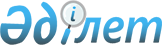 О внесении изменений и дополнений в приказ исполняющего обязанности Министра здравоохранения и социального развития Республики Казахстан от 31 июля 2015 года № 647 "Об утверждении государственных общеобязательных стандартов и типовых профессиональных учебных программ по медицинским и фармацевтическим специальностям"
					
			Утративший силу
			
			
		
					Приказ Министра здравоохранения и социального развития Республики Казахстан от 29 июля 2016 года № 661. Зарегистрирован в Министерстве юстиции Республики Казахстан 20 сентября 2016 года № 14246. Утратил силу приказом Министра здравоохранения Республики Казахстан от 4 июля 2022 года № ҚР ДСМ-63.
      Сноска. Утратил силу приказом Министра здравоохранения РК от 04.07.2022 № ҚР ДСМ-63 (вводится в действие со дня его первого официального опубликования).
      В соответствии с пунктом 3 статьи 175 Кодекса Республики Казахстан от 18 сентября 2009 года "О здоровье народа и системе здравоохранения", ПРИКАЗЫВАЮ:
      1. Внести в приказ исполняющего обязанности Министра здравоохранения и социального развития Республики Казахстан от 31 июля 2015 года № 647 "Об утверждении государственных общеобязательных стандартов и типовых профессиональных учебных программ по медицинским и фармацевтическим специальностям" (зарегистрированный в Реестре государственной регистрации нормативных правовых актов № 12007, опубликованный в информационно-правовой системе "Әділет" от 9 сентября 2015 года), следующие изменения и дополнения: 
      пункт 1 изложить в следующей редакции:
      "1. Утвердить:
      1) государственный общеобязательный стандарт докторантуры по медицинским специальностям согласно приложению 1 к настоящему приказу;
      2) государственный общеобязательный стандарт докторантуры по фармацевтическим специальностям согласно приложению 2 к настоящему приказу;
      3) государственный общеобязательный стандарт магистратуры по медицинским специальностям согласно приложению 3 к настоящему приказу;
      4) государственный общеобязательный стандарт магистратуры по фармацевтическим специальностям согласно приложению 4 к настоящему приказу;
      5) государственный общеобязательный стандарт резидентуры по медицинским специальностям согласно приложению 5 к настоящему приказу;
      5-1) государственный общеобязательный стандарт бакалавриата по фармацевтической специальности согласно приложению 5-1 к настоящему приказу;
      5-2) государственный общеобязательный стандарт технического и профессионального образования по медицинским специальностям согласно приложению 5-2 к настоящему приказу;
      5-3) государственный общеобязательный стандарт технического и профессионального образования по фармацевтической специальности согласно приложению 5-3 к настоящему приказу;
      6) типовую профессиональную учебную программу по медицинским и фармацевтическим специальностям докторантуры согласно приложению 6 к настоящему приказу;
      7) типовую профессиональную учебную программу по медицинским и фармацевтическим специальностям магистратуры согласно приложению 7 к настоящему приказу; 
      8) типовую профессиональную учебную программу по медицинским специальностям резидентуры согласно приложению 8 к настоящему приказу;
      8-1) типовую профессиональную учебную программу по фармацевтической специальности бакалавриата согласно приложению 8-1 к настоящему приказу;
      8-2) типовую профессиональную учебную программу по медицинским и фармацевтической специальностям технического и профессионального образования согласно приложению 8-2 к настоящему приказу";
      в Государственном общеобязательном стандарте докторантуры по медицинским специальностям утвержденном указанным приказом:
      приложение 1 изложить в новой редакции согласно приложению 1 к настоящему приказу;
      в Государственном общеобязательном стандарте докторантуры по фармацевтическим специальностям, утвержденном указанным приказом:
      приложение 1 изложить в новой редакции согласно приложению 2 к настоящему приказу;
      в Государственном общеобязательном стандарте магистратуры по медицинским специальностям, утвержденном указанным приказом:
      приложение 1 изложить в новой редакции согласно приложению 3 к настоящему приказу;
      в Государственном общеобязательном стандарте магистратуры по фармацевтическим специальностям, утвержденном указанным приказом:
      приложение 1 изложить в новой редакции согласно приложению 4 к настоящему приказу;
      в Типовой профессиональной учебной программе по медицинским специальностям резидентуры, утвержденной указанным приказом: 
      приложение 15 изложить в новой редакции согласно приложению 5 к настоящему приказу;
      приложение 37 изложить в новой редакции согласно приложению 6 к настоящему приказу;
      дополнить приложениями 5-1, 5-2, 5-3, 8-1 и 8-2 согласно приложениям 7, 8, 9, 10 и 11 к настоящему приказу.
      2. Департаменту науки и человеческих ресурсов Министерства здравоохранения и социального развития Республики Казахстан в установленном законодательством порядке обеспечить:
      1) государственную регистрацию настоящего приказа в Министерстве юстиции Республики Казахстан;
      2) в течение пяти рабочих дней со дня получения зарегистрированного настоящего приказа направление в одном экземпляре его копии в печатном и электронном виде на государственном и русском языках в Республиканское государственное предприятие на праве хозяйственного ведения "Республиканский центр правовой информации" для включения в Эталонный контрольный банк нормативных правовых актов Республики Казахстан;
      3) в течение десяти календарных дней после государственной регистрации настоящего приказа направление его копии на официальное опубликование в периодических печатных изданиях и в информационно-правовой системе "Әділет";
      4) размещение настоящего приказа на интернет-ресурсе Министерства здравоохранения и социального развития Республики Казахстан;
      5) в течении десяти рабочих дней после государственной регистрации настоящего приказа в Министерстве юстиции Республики Казахстан представление в Департамент юридической службы Министерства здравоохранения и социального развития Республики Казахстан сведений об исполнении мероприятий, предусмотренных подпунктами 1), 2), 3) и 4) настоящего пункта.
      3. Контроль за исполнением настоящего приказа возложить на вице-министра здравоохранения и социального развития Республики Казахстан Биртанова Е.А.
      4. Настоящий приказ вводится в действие по истечении десяти календарных дней после дня его первого официального опубликования.
      "СОГЛАСОВАНО"Министр образования и наукиРеспублики Казахстан_________ Е. Сагадиев16 августа 2016 года Требования к предшествующему уровню образования лиц, желающих освоить образовательные программы докторантуры по медицинским специальностям группы 6D11 – "Здравоохранение и социальное обеспечение (медицина)" Требования к предшествующему уровню образования лиц, желающих освоить образовательные программы докторантуры по фармацевтическим специальностям группы 6D11 – "Здравоохранение и социальное обеспечение (медицина)" Требования к предшествующему уровню образования лиц, желающих освоить образовательные программы магистратуры по специальностям группы 6М11 – "Здравоохранение и социальное обеспечение (медицина)" Требования к предшествующему уровню образования лиц, желающих освоить образовательные программы магистратуры по специальностям группы 6М11 – "Здравоохранение и социальное обеспечение (медицина)" Типовой учебный план по специальности 6R111400 – "Дерматовенерология, в том числе детская"
      Срок обучения: 2 годаКвалификация: врач-дерматовенеролог, в том числе детский
      Используемые сокращения:
      БД – базовые дисциплины 
      БДО – базовые дисциплины обязательные
      ПД – профилирующие дисциплины 
      ПДО – профильные дисциплины обязательные  Типовой учебный план по специальности 6R113200 – "Пластическая хирургия"
      Срок обучения: 4 годаКвалификация: врач-пластический хирург
      Используемые сокращения:
      БД – базовые дисциплины 
      БДО – базовые дисциплины обязательные
      ПД – профилирующие дисциплины 
      ПДО – профильные дисциплины обязательные
      КВ – компонент по выбору  Государственный общеобязательный стандарт бакалавриата по фармацевтической специальности Глава 1. Общие положения
      1. Настоящий государственный общеобязательный стандарт бакалавриата по фармацевтической специальности 5В110300 – "Фармация" (далее – ГОСО) разработан в соответствии с пунктом 3 статьи 175 Кодекса Республики Казахстан от 18 сентября 2009 года "О здоровье народа и системе здравоохранения" и определяет требования к уровню подготовки обучающихся, содержанию образования, максимальному объему учебной нагрузки обучающихся в высших учебных заведениях (далее – ВУЗ), независимо от их типа, вида и форм собственности, а также языка обучения.
      В настоящем ГОСО применяются следующие термины и их определения: 
      1) квалификационная характеристика – знание, умение и навыки, необходимые для эффективного осуществления профессиональной деятельности в системе здравоохранения и социального развития;
      2) квалификационное требование – знание, умение и навыки, необходимые для эффективного осуществления профессиональной деятельности в системе здравоохранения и социального развития;
      3) дипломная работа (проект) – выпускная работа, представляющая собой обобщение результатов самостоятельного изучения студентом актуальной проблемы соответствующей отрасли;
      4) индивидуальный учебный план (далее – ИУП) – учебный план студента, самостоятельно формируемый им на каждый учебный год с помощью эдвайзера на основании типового учебного плана и каталога элективных дисциплин;
      5) высшее фармацевтическое образование – профессиональная учебная программа высшего образования, направленная на подготовку специалистов с присвоением квалификации по соответствующей специальности;
      6) профессиональная компетенция – знание, умение и навыки, необходимые для эффективного осуществления профессиональной деятельности в системе здравоохранения;
      7) обязательный компонент (далее – ОК) – перечень учебных дисциплин и соответствующих минимальных объемов кредитов, установленных типовым учебным планом и изучаемых студентами в обязательном порядке по программе обучения;
      8) рабочий учебный план (далее – РУП) – учебный документ, разрабатываемый организацией образования самостоятельно на основе типового учебного плана;
      9) отдел регистрации – служба, занимающаяся регистрацией всей истории учебных достижений обучающегося и обеспечивающая организацию всех видов контроля знаний и расчет его академического рейтинга;
      10) компонент по выбору – перечень учебных дисциплин соответствующих минимальных объемов кредитов (или академических часов), предлагаемых высшими учебными заведениями, самостоятельно выбираемых студентами в любом академическом периоде с учетом их пререквизитов и постреквизитов;
      11) транскрипт (Transcript) – документ, установленной формы, содержащий перечень пройденных дисциплин за соответствующий период обучения с указанием кредитов и оценок в буквенном и цифровом выражении;
      12) типовая учебная программа (ТУПр) – учебный документ дисциплины ОК типового учебного плана специальности, который определяет содержание, объем, рекомендуемую литературу и утверждается уполномоченным органом в области здравоохранения;
      13) типовой учебный план (далее – ТУПл) – учебный документ, разрабатываемый на основе Классификатора специальностей высшего и послевузовского образования Республики Казахстан и ГОСО, регламентирующий структуру и объем образовательной программы по циклам дисциплин, с указанием перечня и минимального объема кредитов дисциплин ОК и всех видов практик, итоговой аттестации, утверждаемый уполномоченным органом в области здравоохранения;
      14) каталог элективных дисциплин (далее – КЭД) – систематизированный аннотированный перечень всех дисциплин компонента по выбору, содержащий их краткое описание с указанием цели изучения, краткого содержания (основных разделов) и ожидаемых результатов изучения (приобретаемые студентами знания, умения, навыки и компетенции);
      15) эдвайзер (Advisor) – преподаватель, выполняющий функции академического наставника обучающегося по соответствующей специальности, оказывающий содействие в выборе траектории обучения (формировании индивидуального учебного плана) и освоении образовательной программы в период обучения.
      2. Требования к предшествующему уровню образования лиц, желающих освоить образовательную программу по специальности "Фармация" бакалавриата, представлены в приложении 1 к настоящему ГОСО.
      3. ВУЗ осуществляет подготовку специалистов высшего образования (дипломированных специалистов) в соответствии с: 1) ГОСО и ТУПл по специальности 5В110300 – "Фармация";
      2) академическим календарем;
      3) ИУП студентов;
      4) РУП специальностей;
      5) учебными программами по дисциплинам.
      4. ГОСО:
      1) определяет содержание цикла дисциплин обязательного компонента согласно приложению 2 к настоящему ГОСО;
      2) устанавливает требования к максимальному объему учебной нагрузки и уровню подготовки обучающихся.
      5. Требования настоящего ГОСО учитываются при разработке:
      1) ТУПлов специальностей;
      2) образовательных программ;
      3) РУПов специальностей;
      4) ИУП студентов;
      5) учебных программ по дисциплинам. Глава 2. Требования к уровню подготовки обучающихся
      7. В ВУЗах высшее образование направлено на подготовку кадров с присвоением квалификации по специальности 5В110300 – "Фармация".
      8. Цикл общеобразовательных дисциплин (далее – ООД), базовых дисциплин (далее – БД) и профилирующих дисциплин (далее – ПД) включают дисциплины ОК и компонента по выбору. В компонент по выбору входит вузовский компонент.
      9. Перечень и объем дисциплин ОК определяется типовым учебным планом подготовки по специальности 5В110300 – "Фармация" согласно приложению 3 к настоящему ГОСО. Исключение составляют сокращенные образовательные программы с ускоренным сроком обучения на базе высшего и технического и профессионального образования по медицинским и фармацевтическим специальностям.
      10. Компонент по выбору учитывает специфику социально-экономического развития конкретного региона и потребности рынка труда, сложившиеся научные направления в высшем учебном заведении, а также индивидуальные интересы самого обучающегося.
      11. Объем цикла ООД составляет не менее 20 % от общего объема дисциплин типового учебного плана или 28 кредитов. Из них 21 кредит отводится на дисциплины ОК: современная история Казахстана, философия, казахский (русский) язык, иностранный язык, информационно-коммуникационные технологии.
      Компонент по выбору составляет не менее 7 кредитов от общего объема дисциплин цикла ООД. В зависимости от специальностей ВУЗы самостоятельно включают следующие дисциплины: экология и устойчивое развитие, политология, социология, основы экономики, основы права, основы безопасности жизнедеятельности. 
      12. В ВУЗах объем дисциплин цикла БД составляет 55 % от общего объема дисциплин ТУПла или 70 кредитов, из них 20 кредитов отводится на дисциплины ОК и 50 кредитов на дисциплины ВК.
      13. В ОК цикла БД включаются дисциплины "Профессиональный казахский (русский) язык" и "Профессионально-ориентированный иностранный язык" в объеме не менее 2 кредитов каждая. Указанные дисциплины закрепляются совместно за языковыми и профилирующими кафедрами. 
      14. В ВУЗах объем дисциплин цикла ПД составляет 25 % от общего объема дисциплин ТУПла или 32 кредитов, из них 5 кредитов отводится на дисциплины ОК и 27 кредитов на дисциплины ВК.
      15. Дополнительные виды обучения состоят из ОК и компонента по выбору. Объем ОК составляет не менее 14 кредитов и включает дисциплину "Физическая культура" объемом не менее 8 кредитов, и профессиональную практику – не менее 6 кредитов.
      16. Освоение ОК дополнительных видов обучения обеспечивается в пределах государственного образовательного заказа.
      17. С учетом специфики отдельных специальностей по группе "Здравоохранение и социальное обеспечение (медицина)" основным критерием завершенности образовательного процесса является освоение обучающимися более 129 кредитов теоретического обучения.
      18. Организация образовательной деятельности осуществляется посредством планирования учебного процесса, содержания образования, выбора способов проведения учебных занятий, самостоятельной работы студентов, форм итогового контроля их учебных достижений.
      19. ВУЗы, внедряющие программы трехъязычного образования, осуществляют обучение на трех языках: казахском, русском и английском. ВУЗы, внедряющие программы двуязычного образования, осуществляют обучение на двух языках: казахском и русском. При этом процентное соотношение дисциплин, преподаваемых на разных языках, определяется ВУЗом.
      20. ВУЗы, внедряющие элементы дуальной системы обучения, осуществляют планирование и организацию образовательной деятельности на основе сочетания теоретического обучения с практической подготовкой на производстве.
      При этом предусматривается, что до 40 % учебного материала дисциплины осваиваются непосредственно на производстве (технологический процесс). Глава 3. Требования к содержанию образования
      21. Целью высшего образования является обеспечение подготовки квалифицированных, конкурентоспособных кадров для работы по специальности 5В110300 – "Фармация".
      22. В рамках специальности 5В110300 – "Фармация" ВУЗом самостоятельно разрабатываются образовательные программы в соответствии с Национальной рамкой квалификаций, профессиональными стандартами, утверждаемыми в соответствии с пунктом 2 статьи 117 Трудового кодекса Республики Казахстан от 23 ноября 2015 года.
      23. Организация учебной деятельности осуществляется на основе академического календаря, расписания учебных занятий. Структура учебной деятельности формируется на основе учебных планов (типовых, индивидуальных, рабочих) и учебных программ, объема учебной нагрузки, продолжительности академических периодов, видов академических занятий, объема учебного материала согласно пункту 43 Типовых правил деятельности организаций высшего образования, утвержденных постановлением Правительства Республики Казахстан от 17 мая 2013 года № 499 "Об утверждении Типовых правил деятельности организаций образования соответствующих типов, в том числе Типовых правил организаций образования, реализующих дополнительные образовательные программы для детей" (далее – Типовые правила).
      24. Планирование и организация образовательной деятельности осуществляются на основе учебных планов.
      Учебные планы подразделяются на ТУПл, ИУП и рабочие РУП согласно пункту 43 Типовых правил.
      25. ТУПл разрабатываются по специальности 5В110300 – "Фармация" на основе ГОСО.
      В ТУПле определяется трудоемкость каждой учебной дисциплины ОК и каждого вида учебной деятельности (практики, государственных экзаменов, написания и защиты дипломной работы) в кредитах, а компонент по выбору по каждому циклу учебных дисциплин указывается общим количеством кредитов.
      26. ВУЗом разрабатывается КЭД, который представляет собой систематизированный аннотированный перечень всех дисциплин компонента по выбору. В КЭД отражают пререквизиты и постреквизиты каждой учебной дисциплины. КЭД обеспечивает студентам возможность альтернативного выбора элективных учебных дисциплин.
      27. На основе ТУПл и КЭД по специальности 5В110300 – "Фармация" студентом с помощью эдвайзера составляется ИУП. ИУП определяет индивидуальную образовательную траекторию каждого студента.
      В ИУП включаются дисциплины ОК и виды учебной деятельности (практики, государственный экзамен, написание и защита дипломной работы (проекта) из ТУПл и дисциплины компонента по выбору из КЭД.
      28. РУП разрабатывается на учебный год на основе ТУПл по специальности 5В110300 – "Фармация" и ИУПов студентов и утверждается руководителем организации образования на основании решения ученого совета. 
      В РУПе определяются перечень дисциплин на учебный год и их трудоемкость в кредитах, порядок изучения, виды учебных занятий и формы контроля, виды практики, государственный экзамен, написание и защита дипломной работы (проекта).
      29. Форма, структура, порядок разработки и утверждения КЭД, ИУП и РУП определяются ВУЗом самостоятельно в соответствии с пунктами 15,16 и 19 Правил организации учебного процесса по кредитной технологии обучения, утвержденных приказом Министра образования и науки Республики Казахстан от 20 апреля 2011 года № 152 (далее – Правила), (зарегистрированный в Реестре государственной регистрации нормативных правовых актов № 6976). 
      30. ТУПр разрабатываются по дисциплинам обязательного компонента и утверждаются уполномоченным органом в области здравоохранения в соответствии с пунктом 10 Правил.
      31. Содержание всех учебных дисциплин определяется ТУПр и РУП.
      32. Уровень, полученных знаний в рамках обязательного минимума и предлагаемого ВУЗом объема учебной нагрузки, обеспечивается различными видами контроля. 
      33. Контроль учебных достижений студентов и оценка их знаний по учебным дисциплинам или модулям организуются отделом регистрации на рубежных этапах учебного процесса (по завершении каждого академического периода и учебного года) и ориентируются на итоговые результаты обучения в соответствии с пунктом 64 Правил.
      34. Отделом регистрации ведется учет истории учебных достижений обучающихся, который отражается в их транскрипте по форме согласно приложению 2 Правил.
      Транскрипт выдается обучающимся на основе его письменного заявления в произвольной форме на любом этапе его обучения.
      35. Контроль знаний, умений, навыков и компетенций выпускников осуществляется при проведении их итоговой аттестации.
      36. Итоговая аттестация выпускников ВУЗа проводится в сроки, предусмотренные академическим календарем и ТУПлом.
      37. Целью итоговой аттестации является оценка теоретического уровня выпускника, сформированных профессиональных компетенций, готовности к выполнению профессиональных задач и соответствия его подготовки требованиям ГОСО согласно пункту 84 Типовых правил.
      38. Итоговая аттестация проводится в форме сдачи государственного экзамена и защиты дипломной работы (проекта), или форме сдачи государственных экзаменов и дополнительно по двум профилирующим дисциплинам. 
      Защита дипломной работы (проекта) включает написание дипломной работы (проекта) и процедуру защиты. Цель дипломной работы (проекта) – выявление и оценка аналитических и исследовательских способностей выпускника.
      39. ВУЗ, с учетом уровня теоретической подготовки, учебных достижений, результатов обучения и исследовательско-аналитических способностей обучающихся, самостоятельно определяет им формы итоговой аттестации: сдача государственного экзамена и защита дипломной работы (проекта), или сдача государственных экзаменов и дополнительно по двум профилирующим дисциплинам.
      40. Планирование содержания образования, способа организации и проведения учебного процесса осуществляется высшим учебным заведением самостоятельно на основе кредитной технологии обучения.
      41. При планировании учебного процесса ВУЗ руководствуется нормой распределения компонентов образовательной программы бакалавриата по специальности "Фармация" согласно приложению 4 к настоящему ГОСО.
      42. Структура образовательных программ формируется из различных видов учебной работы, определяющих содержание образования.
      43. Образовательная программа содержит:
      1) теоретическое обучение, включающее изучение циклов общеобразовательных, базовых и профилирующих дисциплин;
      2) дополнительные виды обучения – профессиональная практика, физическая культура, военная подготовка;
      3) промежуточные и итоговую аттестации.
      При этом образовательные программы структурируются по принципу модульного обучения.
      44. Учет трудоемкости учебной работы осуществляется по объему преподаваемого материала и измеряется в кредитах, являющихся единицами измерения трудозатрат студентов и преподавателей, необходимых для достижения конкретных результатов обучения. 
      Кредиты отражают трудоемкость учебной работы отдельных дисциплин и (или) модулей (элементов) образовательной программы. В понятие общей трудоемкости входят: лекционные, практические (семинарские), лабораторные, студийные занятия, самостоятельная работа студентов, курсовые, расчетно-графические работы (проекты), все виды профессиональной практики, стажировок, подготовка и прохождение итоговой аттестации.
      45. Общая трудоемкость теоретического обучения определяется перечнем изучаемых учебных дисциплин.
      46. При организации учебного процесса по кредитной технологии обучения объем каждой учебной дисциплины составляет целое число кредитов. При этом дисциплина оценивается объемом не менее трех кредитов. Допускается оценивание дисциплины в два кредита.
      47. Каждая учебная дисциплина носит одно неповторяющееся название.
      48. Обучающиеся осваивают каждую учебную дисциплину в одном академическом периоде, по завершении которого сдают итоговый контроль в форме экзамена. Итоговый контроль по всем видам профессиональных практик, курсовым работам (проектам) проводится в форме защиты указанных видов учебной работы обучающегося, которая оценивается в соответствии с установленной шкалой оценок.
      49. В образовательные программы и учебные планы ВУЗов рекомендуется включать дисциплины, реализующие нормы действующего законодательства в сфере обращения лекарственных средств.
      50. Подготовка обучающихся по специальности "Фармация" осуществляется сроком 5 лет в соответствии с пунктом 64 государственного общеобязательного стандарта высшего образования, утвержденного постановлением Правительства Республики Казахстан от 23 августа 2012 года № 1080 "Об утверждении государственных общеобязательных стандартов образования соответствующих уровней образования (далее – Постановление № 1080).
      51. Лицам, завершившим обучение по образовательной программе высшего образования и успешно прошедшим итоговую аттестацию, присваивается квалификация "Фармацевт", выдается диплом государственного образца с приложением (транскрипт), согласно приложению 2 Правил. Глава 4. Требования к максимальному объему учебной нагрузки обучающихся
      52. Объем учебной нагрузки студента измеряется в кредитах, осваиваемых им в течение учебного года по каждой учебной дисциплине.
      53. Планирование учебной нагрузки профессорско-преподавательского состава осуществляется в кредитах или академических часах, представляющих собой время контактной работы преподавателя со студентом по расписанию на аудиторных учебных занятиях или по отдельно утвержденному графику для самостоятельной работы студентов под руководством преподавателя.
      54. Один академический час аудиторной работы равен 50 минутам. Исключение составляют лабораторные занятия, а также занятия физического воспитания, где академический час равен соответственно 100 минутам для лабораторных занятий и занятий физического воспитания.
      Один академический час всех видов практики, итоговой аттестации студентов равен 50 минутам.
      55. При планировании объема учебной работы исходят из того, что один кредит равен 15 академическим часам:
      1) аудиторной работы студента на протяжении академического периода в виде семестра;
      2) работы студента с преподавателем в период профессиональных практик;
      3) работы студента по написанию и защите дипломной работы (проекта);
      4) работы студента по подготовке и сдаче государственного экзамена по специальности 5В110300 – "Фармация".
      56. Учебная нагрузка студента определяется продолжительностью академического часа и объемом учебных часов (контактных часов по 50 минут), сопровождающих академические часы для разных видов учебной работы.
      Академические часы аудиторной работы студента дополняются соответствующим числом часов самостоятельной работы студента (далее – СРС) таким образом, что на один кредит суммарная учебная нагрузка студента в неделю на протяжении академического периода в виде семестра равна 3 часам.
      В совокупности контактные часы работы студента с преподавателем в период лекций и практических (семинарских) занятий сопровождаются 2 часами СРС на каждый контактный час.
      Занятия по физической культуре не сопровождаются дополнительными часами СРС. Общий объем итоговой аттестации (в часах) и занятий по физической культуре не входит в среднюю недельную нагрузку студента. 
      Каждый академический час практики (кроме учебной) сопровождается соответствующим числом учебных часов дополнительной работы студента.
      Каждый академический час итоговой аттестации представляет собой (50 минут) контактной работы студента с преподавателем по написанию и защите дипломной работы (проекта) или работы студента с преподавателем по подготовке и сдаче государственного экзамена. Каждый академический час итоговой аттестации студентов сопровождается 6 часами СРС.
      57. Учебный год состоит из академических периодов, периода промежуточной аттестации, практик, стажировок и каникул. На выпускном курсе в учебный год включается период итоговой аттестации.
      58. Общая продолжительность учебного года составляет не менее 36 недель.
      59. Академический период представляет собой семестр продолжительностью 15 недель, или триместр продолжительностью 10 недель, или квартал продолжительностью 7-8 недель.
      ВУЗ самостоятельно определяет форму академического периода, включая и комбинированную форму его организации.
      60. Каждый академический период завершается периодом промежуточной аттестации студентов, продолжительность которого составляет не менее 1 недели.
      61. В период промежуточной аттестации проводится итоговый контроль по всем изученным дисциплинам и с учетом оценок текущей успеваемости (среднее арифметическое оценок по результатам текущего и рубежных контролей) выводятся итоговые оценки по дисциплинам.
      В итоговой оценке по дисциплине доля оценки текущей успеваемости составляет не менее 60 %, а доля оценки итогового контроля – не менее 30 % согласно пункту 75 Постановления № 1080.
      62. Каникулы предоставляются студентам не менее двух раз в течение учебного года, общая продолжительность которых составляет не менее семи недель, за исключением выпускного курса.
      63. Профессиональная практика является обязательным компонентом профессиональной учебной программы высшего образования, которая подразделяется на учебную, производственную, преддипломную. На практику выделяется не менее 6 кредитов. При этом планируется учебная практика объемом 2 кредита, а также производственная практика общим объемом не менее 4 кредитов. Преддипломная практика, при отсутствии ее в ТУПл специальности, при необходимости планируется ВУЗом самостоятельно.
      Продолжительность практик определяется в неделях исходя из нормативного времени работы студента на практике в течение недели, равного 30 часам (6 часов в день при пятидневной рабочей неделе). Для вычисления количества недель объем практики в кредитах умножается на трудоемкость соответствующего вида практики в учебных часах и делится на продолжительность работы студента на практике в течение недели, то есть на 30 часов.
      Трудоемкость 1 кредита практики составляет 15 часов (по 50 минут) для учебной практики, 75 часов (по 50 минут) для производственной практики. Продолжительность практики на 1 кредит в неделях составляет: 0,5 недели – для учебной практики, 2,5 недели – для производственной практики, стажировки.
      64. Планирование итоговой аттестации студентов в неделях определяется исходя из нормативного времени работы студентов в течение недели, равного 54 часам (9 часов в день, включая СРС, при 6-дневной рабочей неделе).
      Одному кредиту итоговой аттестации соответствует 105 (15х7) часов, то есть 2 недели. Из них 15 контактных часов работы студента с преподавателем и 90 часов СРС.
      На подготовку и сдачу государственного экзамена по специальности 5В110300 – "Фармация" отводится 1 кредит, то есть 2 недели.
      На написание и защиту дипломной работы (проекта) отводится 2 кредита, то есть соответственно 4 недели. При этом в 2 кредита входит оформление и защита дипломной работы (проекта). Сам процесс выполнения дипломной работы (проекта) осуществляется заблаговременно в ходе профессиональной практики и на завершающем этапе теоретического обучения. 
      65. Летний семестр проводится (за исключением выпускного курса) продолжительностью не менее 6 недель для удовлетворения потребностей в дополнительном обучении, ликвидации академической задолженности или разницы в учебных планах, изучения учебных дисциплин и освоения кредитов обучающимся в других ВУЗах с обязательным их перезачетом в своем ВУЗе, повышения среднего балла успеваемости (GPA), освоения смежной специальности 5В110300 – "Фармация" в рамках двудипломного образования в соответствии с пунктом 35-4 Правил.
      При этом ликвидация академических задолженностей или разницы в учебных планах и дополнительное обучение осуществляются на платной основе. 
      Летний семестр, дополнительные виды обучения (военная подготовка) планируются за счет каникул или отдельно по академическому календарю.
      66. Количество кредитов и необходимый объем образовательной программы обучающимся, поступившим на базе технического и профессионального образования по медицинским и фармацевтическом специальностям для обучения по сокращенным образовательным программам с ускоренным сроком обучения, определяется ВУЗом самостоятельно с учетом соответствия профиля предыдущего уровня образования, профессиональных компетенций, которыми овладел обладатель документа об образовании.
      67. Обучающийся по сокращенным образовательным программам с ускоренным сроком обучения на базе технического и профессионального образования по медицинским и фармацевтическом специальностям: 
      1) формирует свой индивидуальный учебный план в зависимости от освоенных пререквизитов предыдущим образованием, которые засчитываются ВУЗом и включаются в его транскрипт;
      2) имеет индивидуальные сроки обучения и объем образовательной программы, которые определяются ВУЗом самостоятельно на основе действующей образовательной программы по специальности 5В110300 – "Фармация", но с учетом предыдущего уровня образования.
      68. ВУЗ обеспечивает каждого студента базой профессиональных практик, в соответствии с профилем по специальности 5В110300 – "Фармация".
      69. Требования к кадровому обеспечению ВУЗа определены квалификационными требованиями, предъявляемыми к образовательной деятельности, и перечня документов, подтверждающих соответствие им, утвержденными приказом Министерства образования и науки Республики Казахстан от 17 июня 2015 года № 391 (зарегистрированный в Реестре государственной регистрации нормативных правовых актов № 11716).
      70. Исследовательская работа студентов является продолжением и углублением учебного процесса и организуется непосредственно на кафедрах, в лабораториях, научных, конструкторских и проектных подразделениях высших учебных заведений, студенческих научно-технических объединениях (научно-исследовательские институты, центры). Требования к предшествующему уровню образования лиц, желающих освоить образовательную программу по специальности "Фармация" бакалавриата Содержание цикла дисциплин обязательного компонента Типовой учебный план подготовки по специальности 5В110300 – "Фармация"
      Срок обучения: 5 лет
Квалификация: "Фармацевт"
      Используемые сокращения:
      БД – базовые дисциплины
      БДО – базовые дисциплины обязательные
      ПД – профилирующие дисциплины 
      ПДО – профилирующие дисциплины обязательные
      ООД – общеобразовательные дисциплины
      ООДО – общеобразовательные дисциплины обязательные 
      ДВО – дополнительные виды обучения Норма распределения компонентов образовательной программы бакалавриата по специальности "Фармация" (срок обучения 5 лет) Государственный общеобязательный стандарт технического и профессионального образования по медицинским специальностям Глава 1. Общие положения
      1. Настоящий государственный общеобязательный стандарт технического и профессионального образования по медицинским специальностям (далее – ГОСО) разработан в соответствии с пунктом 3 статьи 175 Кодекса Республики Казахстан от 18 сентября 2009 года "О здоровье народа и системе здравоохранения" и устанавливает требования к содержанию образовательных программ, структуре и содержанию образования, оценке уровня подготовленности обучающихся по медицинским специальностям технического и профессионального образования (далее – ТиПО).
      В ГОСО применяются следующие термины и определения:
      1) базовая компетенция (далее – БК) – способность управлять собой и собственной деятельностью, склонность к самомотивации и самоорганизации;
      2) квалификация – уровень подготовленности к компетентному выполнению определенного вида деятельности по полученной специальности;
      3) образовательная программа – документ, определяющий содержание образования определенной ступени системы образования через перечень дисциплин, видов учебной работы и включает цели, объемы учебного времени на их изучение;
      4) организации образования в области здравоохранения (далее – организации образования) – организации образования, реализующие подготовку, повышение квалификации и переподготовку профессиональных научно-педагогических, медицинских и фармацевтических кадров для системы здравоохранения;
      5) профессиональная компетенция (далее – ПК) – способность специалиста решать совокупность профессиональных задач на основе знаний, умений и навыков, а также личностных качеств, позволяющих эффективно осуществлять профессиональную деятельность;
      6) профессиональная практика – неотъемлемая часть учебного процесса профессионального образования и эффективной формы профессиональной подготовки работников квалифицированного технического и обслуживающего труда к трудовой деятельности;
      7) типовая профессиональная учебная программа (далее – ТУП) – документ, определяющий содержание и объем знаний, умений и навыков, подлежащих освоению по конкретной дисциплине типового учебного плана;
      8) компетенция – способность специалиста действовать и решать определенную совокупность профессиональных задач на основе единства знаний, навыков, профессионального опыта;
      9) нормативный срок обучения – срок освоения профессиональной учебной программы по конкретной форме обучения;
      10) рабочий учебный план (далее – РУПл) – документ, разрабатываемый организацией технического и профессионального образования на основе типового учебного плана, регламентирующий перечень и объем учебных дисциплин, последовательность, интенсивность и основные формы организации обучения, контроль знаний и умений обучающихся, оценку уровня профессиональной подготовленности, утверждаемый руководителем организации образования;
      11) рабочая учебная программа (далее – РУП) – документ, разрабатываемый организацией технического и профессионального образования для конкретной дисциплины рабочего учебного плана на основе типовой учебной программы, утверждаемый руководителем организации образования;
      12) модель учебного плана – форма представления учебного плана, отражающая основные инвариантные структурные компоненты содержания технического и профессионального обучения;
      13) пациентцентрированность – ориентация профессиональной деятельности на жизнь и окружение пациента;
      14) типовой учебный план (далее – ТУПл) – документ, разработанный на основе модели учебного плана, устанавливающий перечень и объем учебных дисциплин применительно к профессии и специальности, срокам обучения в организациях технического и профессионального образования;
      15) цикл – совокупность учебных дисциплин одной образовательной направленности.
      2. Образовательные программы по медицинским специальностям ТиПО реализуются организациями образования, имеющими лицензию на занятие образовательной деятельностью по соответствующей специальности независимо от форм собственности и ведомственной подчиненности, в соответствии с пунктом 9 статьи 14 Закона Республики Казахстан от 27 июля 2007 года "Об образовании".
      3. Организации образования Республики Казахстан осуществляют подготовку специалистов технического и профессионального, послесреднего образования по медицинским специальностям в соответствии с:
      1) настоящим ГОСО, ТУП и ТУПл;
      2) РУП;
      3) академическим календарем.
      4. Продолжительность обучения по медицинским специальностям ТиПО составляет от 10 месяцев до 3 лет 10 месяцев в зависимости от избранной специальности и предшествующего уровня образования.
      5. Обучение по медицинским специальностям ТиПО осуществляется по очной и вечерней форме.
      6. Необходимый предшествующий уровень образования для лиц, желающих освоить образовательную программу – основное среднее или общее среднее образование. 
      7. Применение ГОСО предусматривает достижение следующих целей:
      1) обеспечение гарантии качества образования за счет предъявления обязательных требований к уровню подготовки обучающихся и образовательной деятельности организаций образования;
      2) упорядочение прав субъектов образовательной деятельности;
      3) повышение объективности и информативности оценки подготовки обучающихся и качества образовательных программ;
      4) обеспечение функционирования единого образовательного пространства Республики Казахстан.
      8. ТУПл медицинских специальностей ТиПО определяют совокупность требований к структуре, объему и содержанию образовательных программ специальностей, нормативным срокам обучения и уровню подготовки обучающихся. Глава 2. Требования к уровню подготовки обучающихся
      9. ГОСО предусматривает использование компетентностного подхода, реализуемого в рамках модульного обучения.
      10. Уровень освоения образовательных программ обеспечивается различными видами контроля: промежуточная аттестация (зачет, дифференцированный зачет, экзамен), итоговая аттестация.
      11. Лицам, завершившим обучение по образовательной программе, присваивается квалификация по соответствующей специальности и выдается документ государственного образца по форме в соответствии с Видами и формами документов об образовании государственного образца и Правилами их выдачи, утвержденными приказом Министра образования и науки Республики Казахстан от 28 января 2015 года № 39 (зарегистрированный в Реестре государственной регистрации нормативных правовых актов № 10348). Глава 3. Требования к содержанию типовой профессиональной учебной программы
      12. Структура содержания образования определяется требованиями к учетно-измерительным инструментам образования: учебным планам и программам, объему учебной нагрузки, продолжительности академических периодов, видам академических занятий в соответствии с Типовыми правилами деятельности организаций технического и профессионального образования, утвержденными постановлением Правительства Республики Казахстан от 17 мая 2013 года № 499 (далее – Типовые правила).
      13. Планирование и организация образовательной деятельности осуществляются на основе учебных планов. Учебные планы подразделяются на ТУПл и РУПл. РУПл разрабатывается на основе ТУПл с учетом требований работодателей.
      14. Содержание ТУП медицинских специальностей ТиПО предусматривает изучение: общегуманитарных, экономических, общепрофессиональных, специальных дисциплин согласно приложениям 1-14 к настоящему ГОСО.
      15. Во всех формах учебных планов используется единая система кодировки учебных дисциплин:
      1) общегуманитарные дисциплины;
      2) социально-экономические дисциплины;
      3) общепрофессиональные дисциплины;
      4) специальные дисциплины;
      5) производственное обучение;
      6) профессиональная практика.
      16. Перечень и объем дисциплин обязательного компонента определяются ТУПлом, согласно приложениям 15-28 к типовой профессиональной учебной программе по медицинским и фармацевтической специальностям ТиПО.
      17. Образовательная учебная программа включает обязательные дисциплины, дисциплины, определяемые организацией образования, факультативные занятия и консультации. Консультации и факультативные занятия направлены на обеспечение индивидуальных способностей и запросов обучаемых. 
      18. В ТУПле определяется трудоемкость каждой учебной дисциплины обязательного компонента, каждого вида учебной деятельности в академических часах и формы итогового контроля.
      19. РУПл разрабатывается на основе ТУПл специальности и утверждается руководителем организации образования на основании решения педагогического совета в соответствии с Типовыми правилами.
      20. Реализация образовательных программ осуществляется на основе учебно-методических комплексов специальности и дисциплин. Форма, структура и порядок разработки учебно-методических комплексов специальностей и дисциплин определяются организациями образования в соответствии с Типовыми правилами.
      21. Организации образования при разработке и реализации образовательной учебной программы:
      1) изменяют до 30% объема учебного времени для циклов и дисциплин при сохранении суммарного объема учебного времени, отведенных на освоение профессиональной учебной программы;
      2) выбирают различные технологии обучения, формы, методы организации и контроля учебного процесса.
      22. Обучение по медицинским специальностям ТиПО осуществляется на государственном и русском языках. При внедрении программ трехъязычного образования обучение осуществляется на трех языках: государственном, русском и английском.
      23. Реализация образовательной учебной программы по медицинским специальностям ТиПО обеспечивается научно-педагогическими кадрами, имеющими базовое высшее (в том числе высшее сестринское образование), а также среднее медицинское образование (при наличии высшего педагогического образования), соответствующее профилю преподаваемой дисциплины и систематически занимающихся педагогической, научно-методической или практической деятельностью в сфере здравоохранения. 
      24. К преподаванию профильных дисциплин также привлекаются высококвалифицированные специалисты из практического здравоохранения с первой и высшей квалификационными категориями.
      25. Организация профессиональной подготовки включает в себя:
      1) лабораторно-практические занятия по общепрофессиональным и специальным дисциплинам;
      2) производственное обучение;
      3) профессиональная практика.
      26. Сроки и содержание учебных программ практических занятий, производственного обучения и профессиональной практики определяются в соответствии с РУП, РУПл и квалификационными требованиями.
      27. Профессиональная практика проводится в медицинских организациях на основе договора с работодателями, в том числе в рамках концепции дуального обучения, под руководством квалифицированных специалистов и направлена на освоение и закрепление знаний, полученных в процессе обучения, приобретение практических навыков и овладение профессиональными компетенциями в соответствии с Типовыми правилами. Профессиональная подготовка, включающая объем практических занятий по специальным дисциплинам, производственному обучению и профессиональной практике составляет не менее 40% от общего объема учебного времени обязательного обучения согласно государственному общеобязательному стандарту технического и профессионального образования, утвержденных постановлением Правительства Республики Казахстан от 23 августа 2012 года № 1080 "Об утверждении государственных общеобязательных стандартов образования соответствующих уровней образования" (далее – Постановление № 1080).
      28. Реализация образовательной программы обеспечивается наличием аудиторного фонда, специализированных кабинетов и лабораторий, манекенов, тренажеров, симуляционного оборудования, библиотечного фонда учебной литературы и учебно-методических пособий, в том числе: электронных учебных пособий, аудио- и видеоматериалов, методических наглядных пособий и рекомендаций по дисциплинам, профессиональным практикам, проектным работам с использованием инновационных и информационных компьютерных технологий.
      29. Для вечерней формы обучения объем учебного времени обязательных учебных занятий составляет 70 % от соответствующего объема учебного времени, предусмотренного для очной формы обучения согласно Постановлению № 1080. Глава 4. Требования к объему учебной нагрузки обучающихся
      30. Объем учебной нагрузки обучающегося измеряется в академических часах, осваиваемых им в течение учебного года по каждой дисциплине.
      31. Планирование учебной нагрузки профессорско-преподавательского состава осуществляется в академических часах.
      32. Максимальный объем учебной нагрузки обучающихся, включая все виды аудиторной и внеаудиторной учебной работы, не превышает 54 часа в неделю.
      33. Общий объем учебного времени при очной форме определяется из расчета обязательной учебной нагрузки не менее 36 часов в неделю (при этом в указанный объем не входят занятия по факультативным дисциплинам и консультации).
      34. При определении объема учебной нагрузки обучающихся организация образования:
      1) расширяет, углубляет теоретическую и практическую подготовку по специальности путем введения самостоятельных дисциплин, дополнительных тем и разделов в учебные программы и увеличения объема учебного времени профессиональной практики;
      2) вводит дисциплины, направленные на удовлетворение потребностей работодателей в сфере профессиональных интересов (дисциплины, определяемые организацией образования до 10%).
      35. Учебный год начинается 1 сентября и оканчивается в зависимости от организации учебного процесса, связанной со спецификой специальности. Каникулярное время составляет 11 недель в год, в том числе в зимний период – не менее 2 недель.
      Факультативные дисциплины предусматриваются в объеме не более 4 часов в неделю на 1 учебную группу.
      Консультации для обучающихся очной формы обучения предусматриваются в объеме не более 100 часов на учебную группу на каждый учебный год. Консультации планируются по дисциплинам, по которым предусмотрены промежуточные и итоговые аттестации в виде экзаменов, а также проведение оценки уровня профессиональной подготовленности и присвоения квалификации.
      36. Количество экзаменов по общегуманитарным, социально-экономическим, общепрофессиональным и специальным дисциплинам определяется исходя из требований к уровню знаний, умений и компетенций, которыми обладает обучающийся.
      37. Общая продолжительность экзаменационной сессии в течение одного учебного года не превышает 4 недель.
      38. Зачеты и дифференцированные зачеты проводятся за счет учебного времени, отведенного на изучение данной дисциплины и оценивается по пятибалльной системе.
      Экзамены проводятся в сроки, отведенные на промежуточную аттестацию.
      Для оценки уровня подготовки обучающегося по завершению освоения профессиональной образовательной программы проводится итоговая аттестация.
      39. Итоговая аттестация обучающихся включает:
      1) аттестацию обучающихся в организациях образования;
      2) оценку уровня профессиональной подготовленности и присвоение квалификации.
      40. Итоговая аттестация обучающихся в организациях образования проводится с целью определения уровня освоения образовательных программ обучающимися по итогам полного курса обучения.
      Форма аттестации по итогам завершения обучения образовательной программы – сдача комплексного экзамена по специальности в два этапа:
      1) теоретический этап (тестирование по специальным дисциплинам);
      2) практический этап (выполнение практических заданий по уровням квалификации).
      41. Проведение итоговой аттестации обучающихся в организациях образования составляет не более двух недель.
      42. Объем учебного времени на организацию и проведение оценки уровня подготовленности и присвоения квалификации указаны в ТУПле.
      43. Практические экзамены по специальностям проводятся в симуляционных кабинетах, учебно-тренинговых центрах организаций образования, на базах медицинских организаций, оснащенных необходимым оборудованием, согласно Нормативам оснащения доклинических симуляционных кабинетов медицинских колледжей, утвержденных приказом Министра здравоохранения и социального развития Республики Казахстан от 29 мая 2015 года № 423 (зарегистрированный в Реестре государственной регистрации нормативных правовых актов № 11644). 
      44. Время, отводимое на проведение профессиональной практики, не превышает 10 недель.
      45. Установление последовательности изучения учебных дисциплин, распределение учебного времени по каждому из них по курсам и семестрам производится с учетом междисциплинарных связей.
      46. Занятия по дисциплине "Физическая культура" являются обязательными и планируются не более 4 часов в неделю, 2 часа из которых со второго курса отводятся для занятий в спортивных секциях.
      47. С целью совершенствования и закрепления базовых, профессиональных компетенций и практических навыков включены: часы по практическим занятиям специальных дисциплин, производственное обучение и профессиональная практика на клинических базах. При проведении практических занятий по специальным дисциплинам предусматривается деление групп на подгруппы численностью обучающихся 8-12 человек, по общепрофессиональным дисциплинам – не более 13 человек. Государственный общеобязательный стандарт технического и профессионального образования по фармацевтической специальности Глава 1. Общие положения
      1. Настоящий государственный общеобязательный стандарт технического и профессионального образования по фармацевтическим специальностям (далее – ГОСО) разработан в соответствии с пунктом 3 статьи 175 Кодекса Республики Казахстан от 18 сентября 2009 года "О здоровье народа и системе здравоохранения" и устанавливает требования к содержанию образовательных программ, структуре и содержанию образования, оценке уровня подготовленности обучающихся по фармацевтической специальности технического и профессионального образования (далее – ТиПО).
      В ГОСО применяются следующие термины и определения:
      1) базовая компетенция (далее – БК) – способность управлять собой и собственной деятельностью, склонность к самомотивации и самоорганизации;
      2) квалификация – уровень подготовленности к компетентному выполнению определенного вида деятельности по полученной специальности;
      3) образовательная программа – документ, определяющий содержание образования определенной ступени системы образования через перечень дисциплин, видов учебной работы и включает цели, объемы учебного времени на их изучение;
      4) типовая профессиональная учебная программа (далее – ТУП) – документ, определяющий содержание и объем знаний, умений и навыков, подлежащих освоению по конкретной дисциплине типового учебного плана;
      5) профессиональная практика – неотъемлемая часть учебного процесса профессионального образования и эффективной формы профессиональной подготовки работников квалифицированного технического и обслуживающего труда к трудовой деятельности;
      6) профессиональная компетенция (далее – ПК) – способность специалиста решать совокупность профессиональных задач на основе знаний, умений и навыков, а также личностных качеств, позволяющих эффективно осуществлять профессиональную деятельность;
      7) компетенция – способность специалиста действовать и решать определенную совокупность профессиональных задач на основе единства знаний, навыков, профессионального опыта;
      8) нормативный срок обучения – срок освоения профессиональной учебной программы по конкретной форме обучения (очная);
      9) модель учебного плана – форма представления учебного плана, отражающая основные инвариантные структурные компоненты содержания технического и профессионального обучения;
      10) рабочая учебная программа (далее – РУП) – документ, разрабатываемый организацией технического и профессионального образования для конкретной дисциплины рабочего учебного плана на основе типовой учебной программы, утверждаемый руководителем организации образования;
      11) рабочий учебный план (далее – РУПл) – документ, разрабатываемый организацией технического и профессионального образования на основе типового учебного плана, регламентирующий перечень и объем учебных дисциплин, последовательность, интенсивность и основные формы организации обучения, контроль знаний и умений обучающихся, оценку уровня профессиональной подготовленности, утверждаемый руководителем организации образования;
      12) типовой учебный план (далее – ТУПл) – документ, разработанный на основе модели учебного плана, устанавливающий перечень и объем учебных дисциплин применительно к профессии и специальности, срокам обучения в организациях технического и профессионального образования;
      13) цикл – совокупность учебных дисциплин одной образовательной направленности;
      2. Образовательные программы по фармацевтической специальности реализуются организациями образования, имеющими лицензию на занятие образовательной деятельностью по соответствующей специальности независимо от форм собственности и ведомственной подчиненности, в соответствии с пунктом 9 статьи 14 Закона Республики Казахстан от 27 июля 2007 года "Об образовании".
      3. Организации образования Республики Казахстан осуществляют подготовку специалистов технического и профессионального образования по специальности 0306000 – "Фармация" в соответствии с:
      1) ГОСО, ТУП и ТУПл специальностей;
      2) РУП;
      3) академическим календарем.
      4. Продолжительность обучения по специальности 0306000 – "Фармация" составляет 2 года 10 месяцев.
      5. Обучение по специальности 0306000 – "Фармация" осуществляется только по очной форме.
      6. Необходимый предшествующий уровень образования для лиц, желающих освоить образовательную программу – общее среднее образование. 
      7. Применение ГОСО предусматривает достижение следующих целей:
      1) обеспечение гарантии качества образования за счет предъявления обязательных требований к уровню подготовки обучающихся и образовательной деятельности организаций образования;
      2) упорядочение прав субъектов образовательной деятельности;
      3) повышение объективности и информативности оценки подготовки обучающихся и качества образовательных программ;
      4) обеспечение функционирования единого образовательного пространства Казахстана.
      8. ТУПл по специальности 0306000 – "Фармация", в соответствии с положениями ГОСО, определяет совокупность требований к структуре, объему и содержанию образовательных программ специальности, нормативным срокам обучения и уровню подготовки обучающихся. Глава 2. Требования к уровню подготовки обучающихся
      9. ГОСО предусматривает использование компетентностного подхода, реализуемого в рамках модульного обучения.
      10. Уровень освоения образовательных программ обеспечивается разными видами контроля: промежуточная аттестация (зачет, дифференцированный зачет, экзамен), итоговая аттестация.
      11. Лицам, завершившим обучение по образовательной программе, присваивается квалификация по соответствующей специальности и выдается документ государственного образца по форме в соответствии с Видами и формами документов об образовании государственного образца и Правилами их выдачи, утвержденными приказом Министра образования и науки Республики Казахстан от 28 января 2015 года № 39 (зарегистрированный в Реестре государственной регистрации нормативных правовых актов № 10348). Глава 3. Требования к содержанию типовой профессиональной учебной программы
      12. Структура содержания образования определяется требованиями к учетно-измерительным инструментам образования: учебным планам и программам, объему учебной нагрузки, продолжительности академических периодов, видам академических занятий в соответствии с Типовыми правилами деятельности организаций технического и профессионального образования, утвержденными постановлением Правительства Республики Казахстан от 17 мая 2013 года № 499 (далее – Типовые правила).
      13. Планирование и организация образовательной деятельности осуществляются на основе учебных планов. Учебные планы подразделяются на типовые (далее – ТУПл) и рабочие (далее – РУПл). РУПл разрабатывается на основе ТУПл с учетом требований работодателей.
      14. Содержание ТУП по специальности 0306000 – "Фармация" предусматривает изучение: общегуманитарных, экономических, общепрофессиональных, специальных дисциплин согласно приложению 10 к настоящему ГОСО.
      15. Во всех формах учебных планов используется единая система кодировки учебных дисциплин:
      1) общегуманитарные дисциплины;
      2) социально-экономические дисциплины;
      3) общепрофессиональные дисциплины;
      4) специальные дисциплины;
      5) производственное обучение;
      6) профессиональная практика.
      16. Образовательная учебная программа включает обязательные дисциплины, дисциплины, определяемые организацией образования, факультативные занятия и консультации. Консультации и факультативные занятия направлены на обеспечение индивидуальных способностей и запросов обучаемых. Консультации и факультативные занятия направлены на обеспечение индивидуальных способностей и запросов обучаемых.
      17. В ТУПле определяется трудоемкость каждой учебной дисциплины обязательного компонента и каждого вида учебной деятельности, в академических часах и формы итогового контроля. 
      18. РУПл разрабатывается на основе ТУПл специальности и утверждается руководителем организации образования на основании решения педагогического совета в соответствии с Типовыми правилами.
      19. Реализация образовательных программ осуществляется на основе учебно-методических комплексов специальности и дисциплин. Форма, структура и порядок разработки учебно-методических комплексов специальностей и дисциплин определяются организациями образования в соответствии с Типовыми правилами.
      20. При разработке и реализации образовательной учебной программы организация образования:
      1) изменяет до 30 % объема учебного времени для циклов и дисциплин при сохранении суммарного объема учебного времени, отведенных на освоение профессиональной учебной программы;
      2) выбирает различные технологии обучения, формы, методы организации и контроля учебного процесса.
      21. Обучение по специальности 0306000 – "Фармация" осуществляется на государственном и русском языках. При внедрении программ трехъязычного образования обучение осуществляется на трех языках: государственном, русском и английском. 
      22. Реализация образовательной учебной программы по специальности 0306000 – "Фармация" обеспечивается научно-педагогическими кадрами, имеющими базовое высшее, а также среднее фармацевтическое образование (при наличии высшего педагогического образования), соответствующее профилю преподаваемой дисциплины и систематически занимающихся педагогической, научно-методической или практической деятельностью в фармацевтических организациях.
      23. К преподаванию профильных дисциплин привлекаются высококвалифицированные специалисты из фармацевтических организаций с первой и высшей квалификационными категориями.
      24. Организация профессиональной подготовки включает в себя:
      1) лабораторно-практические занятия по общепрофессиональным и специальным дисциплинам;
      2) производственное обучение;
      3) профессиональная практика.
      25. Сроки и содержание учебных программ практических занятий, производственного обучения и профессиональной практики определяется в соответствии с РУП, РУПл и квалификационными требованиями.
      26. Профессиональная практика проводится в фармацевтических организациях на основе договора с работодателями, в том числе в рамках концепции дуального обучения, под руководством квалифицированных специалистов и направлена на освоение и закрепление знаний, полученных в процессе обучения, приобретение практических навыков и овладение профессиональными компетенциями в соответствии с Типовыми правилами. Профессиональная подготовка, включающая объем практических занятий по общепрофессиональным и специальным дисциплинам, составляет не менее 40% от общего объема учебного времени обязательного обучения, согласно государственному общеобязательному стандарту технического и профессионального образования, утвержденных постановлением Правительства Республики Казахстан от 23 августа 2012 года № 1080 "Об утверждении государственных общеобязательных стандартов образования соответствующих уровней образования".
      27. Реализация образовательной программы обеспечивается наличием аудиторного фонда, специализированных кабинетов и лабораторий, библиотечного фонда учебной литературы и учебно-методических пособий, в том числе: электронных учебных пособий, аудио- и видеоматериалов, методических наглядных пособий и рекомендаций по дисциплинам, профессиональным практикам с использованием инновационных и информационных компьютерных технологий. Глава 4. Требования к объему учебной нагрузки обучающихся
      28. Объем учебной нагрузки обучающегося измеряется в академических часах, осваиваемых им в течение учебного года по каждой дисциплине.
      29. Планирование учебной нагрузки профессорско-преподавательского состава осуществляется в академических часах.
      30. Максимальный объем учебной нагрузки обучающихся, включая все виды аудиторной и внеаудиторной учебной работы, не превышает 54 часа в неделю.
      31. Общий объем учебного времени при очной форме определяется из расчета обязательной учебной нагрузки не менее 36 часов в неделю (при этом в указанный объем не входят занятия по факультативным дисциплинам и консультации).
      32. При определении объема учебной нагрузки обучающихся организация образования:
      1) расширяет, углубляет теоретическую и практическую подготовку по специальности путем введения самостоятельных дисциплин, дополнительных тем и разделов в учебные программы и увеличения объема учебного времени профессиональной практики;
      2) вводит дисциплины, направленные на удовлетворение потребностей работодателей в сфере профессиональных интересов (дисциплины, определяемые организацией образования до 10%).
      33. Учебный год начинается 1 сентября и оканчивается в зависимости от организации учебного процесса, связанной со спецификой специальности. Каникулярное время составляет 11 недель в год, в том числе в зимний период – не менее 2 недель. Факультативные дисциплины предусматриваются в объеме не более 4 часов в неделю на 1 учебную группу.
      Консультации для обучающихся очной формы обучения предусматриваются в объеме не более 100 часов на учебную группу на каждый учебный год. Консультации планируются по дисциплинам, по которым предусмотрены промежуточные и итоговые аттестации в виде экзаменов, а также проведение оценки уровня профессиональной подготовленности и присвоения квалификации.
      34. Количество экзаменов по общегуманитарным, социально-экономическим, общепрофессиональным и специальным дисциплинам определяется исходя из требований к уровню знаний, умений и компетенций, которыми обладает обучающийся.
      35. Общая продолжительность экзаменационной сессии в течение одного учебного года не превышает 4 недель.
      36. Зачеты и дифференцированные зачеты проводятся за счет учебного времени, отведенного на изучение данной дисциплины и оценивается по 5-ти балльной системе.
      Экзамены проводятся в сроки, отведенные на промежуточную аттестацию.
      Для оценки уровня подготовки обучающегося по завершению освоения профессиональной образовательной программы проводится итоговая аттестация.
      37. Итоговая аттестация обучающихся включает:
      1) аттестацию обучающихся в организациях образования;
      2) оценку уровня профессиональной подготовленности и присвоение квалификации.
      38. Аттестация обучающихся в организациях образования проводится с целью определения уровня освоения образовательных программ обучающимися по итогам полного курса обучения. 
      Форма аттестации по итогам завершения обучения образовательной программы – сдача комплексного экзамена по специальности в два этапа:
      1) теоретический этап (тестирование по специальным дисциплинам);
      2) практический этап (выполнение практических заданий).
      39. Проведение итоговой аттестации обучающихся в организациях образования составляет не более двух недель.
      40. Объем учебного времени на организацию и проведение оценки уровня подготовленности и присвоения квалификации указаны в ТУПле.
      41. Практические экзамены по специальности проводятся в специальных кабинетах и лабораториях организаций образования, оснащенных необходимым оборудованием, согласно Нормативам оснащения доклинических симуляционных кабинетов медицинских колледжей, утвержденных приказом Министра здравоохранения и социального развития Республики Казахстан от 29 мая 2015 года № 423 (зарегистрированный в Реестре государственной регистрации нормативных правовых актов № 11644).
      42. Время, отводимое на проведение профессиональной практики, не превышает 10 недель. 
      43. Установление последовательности изучения учебных дисциплин, распределение учебного времени по каждому из них по курсам и семестрам производится с учетом междисциплинарных связей.
      44. Занятия по дисциплине "Физическая культура" являются обязательными и планируются не более 4 часа в неделю, 2 часа из которых со второго курса отводится для занятий в спортивных секциях. 
      45. С целью совершенствования и закрепления базовых, профессиональных компетенций и практических навыков включены: часы по практическим занятиям специальных дисциплин, производственное обучение и профессиональная практика на клинических базах. При проведении практических занятий по специальным дисциплинам предусматривается деление групп на подгруппы численностью обучающихся 8-12 человек, по общепрофессиональным дисциплинам – не более 13 человек. Типовая профессиональная учебная программа по фармацевтической специальности бакалавриата Глава 1. Паспорт образовательной программы
      1. Типовая профессиональная учебная программа по фармацевтической специальности бакалавриата разработана в соответствии с пунктом 3 статьи 175 Кодекса Республики Казахстан от 18 сентября 2009 года "О здоровье народа и системе здравоохранения", с пунктом 8 статьи 14 Закона Республики Казахстан от 27 июля 2007 года "Об образовании" и определяет порядок подготовки медицинских кадров в бакалавриате в организациях образования Республики Казахстан.
      2. Подготовка специалистов бакалавриата осуществляется с целью обеспечения отрасли фармации квалифицированными кадрами.
      3. Предшествующий уровень образования лиц, желающих освоить образовательные программы бакалавриата – общее среднее образование.
      4. Образовательная программа бакалавриата содержит:
      1) теоретическое обучение, включающее изучение циклов обязательного компонента базовых и профилирующих дисциплин и компонента по выбору;
      2) промежуточные и итоговую аттестации.
      5. Оценка учебных достижений обучающихся осуществляется различными формами контроля и аттестаций, которые определяются организацией образования самостоятельно.
      6. Промежуточная аттестация обучающихся осуществляется в соответствии с рабочим учебным планом и академическим календарем в форме, утвержденной ученым (методическим) советом организации образования.
      7. По завершении учебного года на основании итогов промежуточной аттестации приказом руководителя организации осуществляется перевод обучающихся на следующий курс. С этой целью определяется переводной балл.
      8. Обучающийся, не набравший минимальный переводной балл, с целью повышения своего среднего балла успеваемости, повторно изучает отдельные дисциплины на платной основе в летнем семестре и повторно сдает по данным дисциплинам экзамены.
      9. Итоговая аттестация обучающихся проводится в сроки, предусмотренные рабочим учебным планом и академическим календарем в форме, утвержденной ученым (методическим) советом организации.
      К итоговой аттестации допускаются обучающиеся, завершившие образовательный процесс в соответствии с требованиями индивидуального учебного плана, утвержденного в соответствии с ГОСО.
      10. Обучающиеся выпускного курса, не выполнившие требования индивидуального учебного плана, остаются на повторный год обучения без прохождения летнего семестра.
      11. Для проведения итоговой аттестации у обучающихся организация формирует государственную аттестационную комиссию, в соответствии с ГОСО.
      12. Студент, завершивший образовательную программу бакалавриата по данной специальности, демонстрирует освоение следующих ключевых компетенций:
      Студент знает:
      основные принципы организации лекарственной помощи населению;
      основы экономики фармации;
      процессы управления маркетингом в фармации,
      проведение и анализ маркетинговых исследований,
      основы фармацевтического менеджмента;
      основные принципы организации технологического процесса производства и изготовления лекарственных средств экстемпорального и промышленного производства, фитопрепаратов, лечебно-косметических, парафармацевтических и ветеринарных препаратов, биологически активных добавок и натуральных продуктов;
      основные принципы и положения, регламентирующие качество лекарственных средств;
      общие принципы фармацевтического анализа, основные методы и приемы исследования качества лекарственных средств;
      номенклатуру лекарственного растительного сырья, вопросы заготовки лекарственных растений по ботаническим признакам;
      основные принципы макро- и микроскопического, товароведческого анализа и стандартизации лекарственного растительного сырья.
      Студент умеет:
      организовать, руководить, планировать и анализировать деятельность субъектов в сфере обращения лекарственных средств;
      организовать и осуществлять все виды деятельности в сфере контрольно-разрешительной системы (лицензирование, регистрация, сертификация лекарственных средств);
      изготавливать лекарственные средства экстемпорального и промышленного производства в соответствии с международными и отечественными стандартами и нормами;
      организовывать и проводить контроль качества лекарственных средств в соответствии с нормативной документацией на этапах разработки, производства, хранения и применения;
      организовывать и проводить заготовку, приемку и стандартизацию лекарственного растительного сырья;
      проводить химико-токсикологический анализ в судебно-химической экспертизе и лабораторную экспресс-диагностику острых и хронических отравлений токсическими веществами, ядами и наркотическими средствами;
      оказывать доврачебную помощь больным и пострадавшим в экстремальных ситуациях.
      Студент имеет навыки:
      организации работы в основных звеньях товаропроводящей системы фармацевтического рынка;
      основных методов фармакоэкономики, планирования экономических показателей, формирования цен и анализа рыночных возможностей аптечных организаций;
      решения задач кадрового менеджмента и ведения делопроизводства в фармацевтических организациях;
      оказания консультативной помощи специалистам лечебно-профилактических, фармацевтических организаций и населению по вопросам применения лекарственных средств;
      изготовления и контроля качества лекарственных средств аптечного и промышленного производства;
      проведения фармацевтического анализа лекарственных средств и лекарственного растительного сырья на этапах разработки, получения, хранения и применения;
      заготовки, приемки и стандартизации лекарственного растительного сырья;
      проведения химико-токсикологического анализа при отравлении ядовитыми и сильнодействующими веществами. Типовая профессиональная учебная программа по медицинским и фармацевтическим специальностям технического и профессионального образования Глава 1. Паспорт образовательной программы
      1. Типовая профессиональная учебная программа (далее – Программа) по медицинским и фармацевтическим специальностям технического и профессионального образования (далее – ТиПО) разработана в соответствии с пунктом 3 статьи 175 Кодекса Республики Казахстан от 18 сентября 2009 года "О здоровье народа и системе здравоохранения", с пунктом 8 статьи 14 Закона Республики Казахстан от 27 июля 2007 года "Об образовании".
      2. Подготовка специалистов в организациях ТиПО осуществляется с целью обеспечения медицинской отрасли квалифицированными кадрами.
      3. Образовательная программа содержит:
      1) теоретическое и практическое обучение, включающее изучение дисциплин обязательного компонента и дисциплины, определяемые организацией образования, факультативные занятия и консультации;
      2) производственное обучение и профессиональную практику; 
      3) промежуточные и итоговую аттестации.
      Содержание циклов дисциплин обязательного компонента определены согласно приложениям 1-14 к настоящей Программе.
      Планирование и организация образовательной деятельности осуществляются на основе типовых учебных планов по соответствующей специальности согласно приложениям 15-28 к настоящей Программе.
      4. Оценка учебных достижений обучающихся осуществляется разными формами контроля и аттестаций, которые определяются типовым учебным планом по соответствующей специальности.
      5. Промежуточная аттестация обучающихся осуществляется в соответствии с рабочим учебным планом и академическим календарем, утвержденным руководителем организации на основании решения педагогического совета.
      6. По завершении учебного года на основании итогов промежуточной аттестации приказом руководителя организации осуществляется перевод обучающихся на следующий курс.
      7. Итоговая аттестация обучающихся проводится в сроки, предусмотренные рабочим учебным планом и академическим календарем в форме, утвержденной педагогическим (методическим) советом организации образования.
      К итоговой аттестации допускаются обучающиеся, завершившие освоение образовательной программы в соответствии с требованиями типового учебного плана. Содержание типовой профессиональной учебной программы по циклам дисциплин и профессиональной практике
      Используемые сокращения:
      СД – специальные дисциплины
      СЭД – социально-экономические дисциплины
      ООД – общеобразовательные дисциплины
      ОГД – общегуманитарные дисциплины
      ОПД – общепрофессиональные дисциплины
      ПО – производственное обучение
      ПП – профессиональная практика Содержание типовой профессиональной учебной программы по циклам дисциплин и профессиональной практике
      Примечание:
      Образовательная учебная программа по специальности 0301000 "Лечебное дело", соответствующая основным видам профессиональной деятельности по квалификации 0301013 – "Фельдшер" и 0301023 – "Акушер(ка)", предусматривает овладение обучающимися следующими компетенциями:
      Базовые компетенции:
      Профессиональные компетенции:
      Используемые сокращения:
      СД – специальные дисциплины
      СЭД – социально-экономические дисциплины
      БК – базовые компетенции
      ПК – профессиональные компетенции
      ОГД – общегуманитарные дисциплины
      ОПД – общепрофессиональные дисциплины
      ПО – производственное обучение
      ПП – профессиональная практика Содержание типовой профессиональной учебной программы по циклам дисциплин и профессиональной практике
      Используемые сокращения:
      СД – специальные дисциплины
      СЭД – социально-экономические дисциплины
      ООД – общеобразовательные дисциплины
      ОГД – общегуманитарные дисциплины
      ОПД – общепрофессиональные дисциплины
      ПО – производственное обучение
      ПП – профессиональная практика Содержание типовой профессиональной учебной программы по циклам дисциплин и профессиональной практике
      Примечание:
      Образовательная учебная программа по специальности 0302000 – "Сестринское дело", соответствующая основным видам профессиональной деятельности по квалификации 0302011 – "Младшая медицинская сестра по уходу" и 0302033 – "Медицинская сестра общей практики", предусматривает овладение обучающимися следующими компетенциями:
      Базовые компетенции:
      Профессиональные компетенции:
      Используемые сокращения:
      СД – специальные дисциплины
      СЭД – социально-экономические дисциплины
      БК – базовые компетенции
      ПК – профессиональные компетенции
      ООД – общеобразовательные дисциплины
      ОГД – общегуманитарные дисциплины 
      ОПД – общепрофессиональные дисциплины
      ПО – производственное обучение
      ПП – профессиональная практика Содержание типовой профессиональной учебной программы по циклам дисциплин и профессиональной практике
      Примечание:
      Образовательная учебная программа по специальности 0303000 – "Гигиена и эпидемиология" соответствующая основным видам профессиональной деятельности по квалификации 0303013 – "Гигиенист-эпидемиолог", предусматривает овладение обучающимися следующими компетенциями:
      Базовые компетенции
      Профессиональные компетенции
      Используемые сокращения:
      СД – специальные дисциплины
      СЭД – социально-экономические дисциплины
      БК – базовые компетенции
      ПК – профессиональные компетенции
      ООД – общеобразовательные дисциплины
      ОПД – общепрофессиональные дисциплины
      ПО – производственное обучение
      ПП – профессиональная практика Содержание типовой профессиональной учебной программы по циклам дисциплин и профессиональной практике
      Используемые сокращения:
      СД – специальные дисциплины
      СЭД – социально-экономические дисциплины
      ООД – общеобразовательные дисциплины
      ОГД – общегуманитарные дисциплины
      ОПД – общепрофессиональные дисциплины
      ПО – производственное обучение
      ПП – профессиональная практика Содержание типовой профессиональной учебной программы по циклам дисциплин и профессиональной практике
      Используемые сокращения:
      СД – специальные дисциплины
      СЭД – социально-экономические дисциплины
      ООД – общеобразовательные дисциплины
      ОГД – общегуманитарные дисциплины
      ОПД – общепрофессиональные дисциплины
      ПО – производственное обучение
      ПП – профессиональная практика Содержание типовой профессиональной учебной программы по циклам дисциплин и профессиональной практике
      Примечание:
      Образовательная учебная программа по специальности 0304000 – "Стоматология", соответствующая основным видам профессиональной деятельности по квалификации 0304013 – "Помощник врача-стоматолога", 0304023 – "Дантист", 0304032 – "Гигиенист стоматологический", предусматривает овладение обучающимися следующими компетенциями:
      Базовые компетенции:
      Профессиональные компетенции:
      Используемые ссокращения:
      БК – базовые компетенции
      ПК – профессиональные компетенции.
      СД – специальные дисциплины
      СЭД – социально-экономические дисциплины
      ООД – общеобразовательные дисциплины
      ОГД – общегуманитарные дисциплины 
      ОПД – общепрофессиональные дисциплины
      ПО – производственное обучение
      ПП – профессиональная практика Содержание типовой профессиональной учебной программы по циклам дисциплин и профессиональной практике
      Примечание:
      Образовательная учебная программа по специальности 0305000 – "Лабораторная диагностика", соответствующая основным видам профессиональной деятельности по квалификации 0305013 – "Медицинский лаборант", предусматривает овладение обучающимися следующими компетенциями:
      Базовые компетенции:
      Профессиональные компетенции:
      Используемые сокращения:
      БК – базовые компетенции
      ПК – профессиональные компетенции.
      СД – специальные дисциплины
      СК – специальные компетенции
      СЭД – социально-экономические дисциплины
      ООД – общеобразовательные дисциплины
      ОГД – общегуманитарные дисциплины
      ОПД – общепрофессиональные дисциплины
      ПО – производственное обучение
      ПП – профессиональная практика Содержание типовой профессиональной учебной программы по циклам дисциплин и профессиональной практике
      Примечание:
      Образовательная учебная программа по специальности 0306013 – "Фармация", соответствующая основным видам профессиональной деятельности по квалификации 030601 3 – "Фармацевт", предусматривает овладение обучающимися следующих компетенций:
      Базовые компетенции:
      Профессиональные компетенции:
      Специальные компетенции:
      Используемые сокращения:
      БК – базовые компетенции
      ПК – профессиональные компетенции.
      СД – специальные дисциплины
      СК – специальные компетенции
      СЭД – социально-экономические дисциплины
      ООД – общеобразовательные дисциплины
      ОГД – общегуманитарные дисциплины
      ОПД – общепрофессиональные дисциплины
      ПО – производственное обучение
      ПП – профессиональная практика Содержание типовой профессиональной учебной программы по циклам дисциплин и профессиональной практике
      Примечание:
      Образовательная учебная программа по специальности 0307000 – "Стоматология ортопедическая", соответствующая основным видам профессиональной деятельности по квалификации 0307013 – "Зубной техник", предусматривает овладение обучающимися следующих компетенций:
      Базовые компетенции:
      Профессиональные компетенции:
      Используемые сокращения:
      БК – базовые компетенции
      ПК – профессиональные компетенции.
      СД – специальные дисциплины
      СК – специальные компетенции 
      СЭД – социально-экономические дисциплины
      ООД – общеобразовательные дисциплины
      ОГД – общегуманитарные дисциплины
      ОПД – общепрофессиональные дисциплины
      ПО – производственное обучение
      ПП – профессиональная практика Содержание типовой профессиональной учебной программы по циклам дисциплин и профессиональной практике
      Примечание:
      Уровень профессиональной подготовки обучающихся по специальности 0308000 "Медицинская оптика" квалификации 0308013 – "Оптик медицинский" определяется комплексом компетенций в соответствии с квалификационными требованиями:
      Базовые компетенции:
      Профессиональные компетенции:
      Используемые сокращения:
      БК – базовые компетенции
      ПК – профессиональные компетенции.
      СД – специальные дисциплины
      СК – специальные компетенции
      СЭД – социально-экономические дисциплины
      ООД – общеобразовательные дисциплины
      ОГД – общегуманитарные дисциплины
      ОПД – общепрофессиональные дисциплины
      ПО – производственное обучение
      ПП – профессиональная практика Содержание типовой профессиональной учебной программы по циклам дисциплин и профессиональной практике
      Примечание:
      Уровень профессиональной подготовки обучающихся по специальности 0308000 "Медицинская оптика" с квалификацией 0308033 – "Оптикометрист" определяется комплексом компетенций в соответствии с квалификационными требованиями:
      Базовые компетенции:
      Профессиональные компетенции:
      Используемые сокращения:
      БК – базовые компетенции
      ПК – профессиональные компетенции
      СД – специальные дисциплины
      СК – специальные компетенции
      СЭД – социально-экономические дисциплины
      ООД – общеобразовательные дисциплины
      ОГД – общегуманитарные дисциплины
      ОПД – общепрофессиональные дисциплины
      ПО – производственное обучение
      ПП – профессиональная практика Содержание типовой профессиональной учебной программы по циклам дисциплин и профессиональной практике
      Примечание:
      Уровень профессиональной подготовки обучающихся по специальности 0308000 "Медицинская оптика" с квалификацией 0308023 – "Оптик-офтальмолог" определяется комплексом компетенции в соответствии с квалификационными требованиями:
      Базовые компетенции:
      Профессиональные компетенции: Типовой учебный план по специальности 030100 0 – "Лечебное дело"
      Используемые сокращения:
      ОГД – общегуманитарные дисциплины
      СЭД – социально-экономические дисциплины
      ОПД – общепрофессиональные дисциплины
      СД – специальные дисциплины
      ДОО – дисциплины, определяемые организацией образования с учетом требований работодателей
      ПО – производственное обучение
      ПП – профессиональная практика
      ПА – промежуточная аттестация
      ИА – итоговая аттестация
      ОУППК – оценка уровня профессиональной подготовленности и присвоение квалификации  Типовой учебный план по специальности 030100 0 – "Лечебное дело"
      Используемые сокращения:
      ОГД – общегуманитарные дисциплины
      СЭД –социально-экономические дисциплины
      ОПД – общепрофессиональные дисциплины
      СД – специальные дисциплины
      ДОО – дисциплины, определяемые организацией образования с учетом требований работодателей
      ПО – производственное обучение
      ПП – профессиональная практика
      ПА – промежуточная аттестация
      ИА – итоговая аттестация 
      ОУППК – оценка уровня профессиональной подготовленности и присвоение квалификации. Типовой учебный план по специальности 030200 0 – "Сестринское дело"
      Используемые сокращения:
      ОГД – общегуманитарные дисциплины
      СЭД – социально-экономические дисциплины
      ОПД – общепрофессиональные дисциплины
      СД – специальные дисциплины
      ДОО – дисциплины, определяемые организацией образования с учетом требований работодателей
      ПО – производственное обучение
      ПП – профессиональная практика
      ПА – промежуточная аттестация
      ИА – итоговая аттестация Типовой учебный план по специальности 030200 0 – "Сестринское дело"
      Используемые сокращения:
      ОГД – общегуманитарные дисциплины
      СЭД – социально-экономические дисциплины
      ОПД – общепрофессиональные дисциплины
      СД – специальные дисциплины
      ДОО – дисциплины, определяемые организацией образования с учетом требований работодателей
      ПО – производственное обучение
      ПП – профессиональная практика
      ПА – промежуточная аттестация
      ИА – итоговая аттестация Типовой учебный план по специальности 030300 0 – "Гигиена и эпидемиология"
      Используемые сокращения:
      ОГД – общегуманитарные дисциплины
      СЭД – социально-экономические дисциплины
      ОПД – общепрофессиональные дисциплины
      СД – специальные дисциплины
      ДОО – дисциплины, определяемые организацией образования с учетом требований работодателей
      ПО – производственное обучение
      ПП – профессиональная практика
      ПА – промежуточная аттестация
      ИА – итоговая аттестация Типовой учебный план по специальности 0304000 – "Стоматология"
      Используемые сокращения:
      ОГД – общегуманитарные дисциплины
      СЭД – социально-экономические дисциплины
      ОПД – общепрофессиональные дисциплины
      СД – специальные дисциплины
      ДОО – дисциплины, определяемые организацией образования с учетом требований работодателей
      ПО – производственное обучение
      ПП – профессиональная практика
      ПА – промежуточная аттестация
      ИА – итоговая аттестация Типовой учебный план по специальности 0304000 – "Стоматология"
      Используемые сокращения:
      ОГД – общегуманитарные дисциплины
      СЭД – социально-экономические дисциплины
      ОПД – общепрофессиональные дисциплины
      СД – специальные дисциплины
      ДОО – дисциплины, определяемые организацией образования с учетом требований работодателей
      ПО – производственное обучение
      ПП – профессиональная практика
      ПА – промежуточная аттестация
      ИА – итоговая аттестация Типовой учебный план по специальности 0304000 – "Стоматология"
      Используемые сокращения:
      ОГД – общегуманитарные дисциплины
      СЭД – социально-экономические дисциплины
      ОПД – общепрофессиональные дисциплины
      СД – специальные дисциплины
      ДОО – дисциплины, определяемые организацией образования с учетом требований работодателей
      ПО – производственное обучение
      ПП – профессиональная практика
      ПА – промежуточная аттестация
      ИА – итоговая аттестация
      К – консультации
      Ф – факультативные занятия Типовой учебный план по специальности 0305000 – "Лабораторная диагностика"
      Примечание:
      ОГД – общегуманитарные дисциплины
      СЭД – социально-экономические дисциплины
      ОПД – общепрофессиональные дисциплины
      СД – специальные дисциплины
      ДОО – дисциплины, определяемые организацией образования с учетом требований работодателей
      ПО – производственное обучение
      ПП – профессиональная практика
      ПА – промежуточная аттестация
      ИА – итоговая государственная аттестация Типовой учебный план по специальности 030700 0 "Стоматология ортопедическая"
      Используемые сокращения:
      ОГД – общегуманитарные дисциплины
      СЭД – социально-экономические дисциплины
      ОПД – общепрофессиональные дисциплины
      СД – специальные дисциплины
      ДОО – дисциплины, определяемые организацией образования с учетом требований работодателей
      ПО – производственное обучение
      ПП – профессиональная практика
      ПА – промежуточная аттестация
      ИА – итоговая аттестация Типовой учебный план по специальности 030600 0 – "Фармация"
      Используемые сокращения:
      ОГД – общегуманитарные дисциплины
      СЭД – социально-экономические дисциплины
      ОПД – общепрофессиональные дисциплины
      СД – специальные дисциплины
      ДОО – дисциплины, определяемые организацией образования с учетом требований работодателей
      ПО – производственное обучение
      ПП – профессиональная практика
      ПА – промежуточная аттестация
      ИА – итоговая аттестация Типовой учебный план по специальности 0308000 - "Медицинская оптика"
      Используемые сокращения:
      ОГД – общегуманитарные дисциплины
      СЭД – социально-экономические дисциплины
      ОПД – общепрофессиональные дисциплины
      СД – специальные дисциплины
      ДОО – дисциплины, определяемые организацией образования с учетом требований работодателей
      ПО – производственное обучение
      ПП – профессиональная практика
      ПА – промежуточная аттестация
      ИА – итоговая аттестация Типовой учебный план по специальности 0308000 - "Медицинская оптика"
      Используемые сокращения:
      ОГД – общегуманитарные дисциплины
      СЭД – социально-экономические дисциплины
      ОПД – общепрофессиональные дисциплины
      СД – специальные дисциплины
      ДОО – дисциплины, определяемые организацией образования с учетом требований работодателей
      ПО – производственное обучение
      ПП – профессиональная практика
      ПА–промежуточная аттестация
      ИА – итоговая аттестация Типовой учебный план по специальности 0308000 – "Медицинская оптика"
      Используемые сокращения:
      ПА – промежуточная аттестация
      СД – специальные дисциплины
      СЭД – социально-экономические дисциплины
      ООД – общеобразовательные дисциплины
      ОГД – общегуманитарные дисциплины
      ОПД – общепрофессиональные дисциплины
      ПО – производственное обучение
      ПП – профессиональная практика
      ИА – итоговая аттестация
					© 2012. РГП на ПХВ «Институт законодательства и правовой информации Республики Казахстан» Министерства юстиции Республики Казахстан
				
      Министр здравоохраненияи социального развитияРеспублики Казахстан

Т. Дуйсенова
Приложение 1
к приказу Министра здравоохранения
и социального развития
Республики Казахстан
от 29 июля 2016 года № 661Приложение 1
к государственному общеобязательному
стандарту докторантуры по
медицинским специальностям
Специальность докторантуры
Требуемый уровень образования для лица, поступающего в докторантуру
6D110100 – "Медицина"
Магистратура по специальности 6М110100 – "Медицина", 6М110300 – "Сестринское дело", 6М110500 – "Медико-профилактическое дело"
6D110100 – "Медицина"
Резидентура (все специальности)
6D110200 – "Общественное здравоохранение"
Магистратура по специальности 
6М110100 – "Медицина", 
6М110200 – "Общественное здравоохранение",
6М110300 – "Сестринское дело", 
6М110400 – "Фармация",
6М110500 – "Медико-профилактическое дело",
6М110600 – "Менеджмент здравоохранения",
6М050600 – "Экономика", 
6М050700 – "Менеджмент",
6М051300 – "Мировая экономика", 
6М030100 – "Юриспруденция"
6D110200 – "Общественное здравоохранение"
Резидентура (все специальности)Приложение 2
к приказу Министра здравоохранения
и социального развития
Республики Казахстан
от 29 июля 2016 года № 661Приложение 1
к государственному общеобязательному
стандарту докторантуры по
фармацевтическим специальностям
Специальность докторантуры
Требуемый уровень образования для лица, поступающего в докторантуру
6D110400 –"Фармация"
Магистратура по специальности 6М110400 – "Фармация", 6М074800 – "Технология фармацевтического производства"Приложение 3
к приказу Министра здравоохранения
и социального развития
Республики Казахстан
от 29 июля 2016 года № 661Приложение 1
к государственному общеобязательному
стандарту магистратуры
по медицинским специальностям
Специальность магистратуры
Требуемый уровень образования для лица, поступающего в магистратуру
6М110100 –"Медицина"
Высшее профессиональное образование по специальности 5B130100 – "Общая медицина", 040100 – "Лечебное дело", 040200 – "Педиатрия", 040600 – "Восточная медицина", 5B130200 – "Стоматология", 5В110400 – "Медико-профилактическое дело", 040800 – "Медико-биологическое дело"
6М110200 –"Общественное здравоохранение"
Высшее профессиональное образование по специальности 5В110200 – "Общественное здравоохранение", 5B130100 – "Общая медицина", 5B130200 – "Стоматология", 5В110100 – "Сестринское дело", 5В110300 – Фармация", 040100 – "Лечебное дело", 040200 – "Педиатрия", 040600 – "Восточная медицина", 5B130200 – "Стоматология", 5В110400 – "Медико-профилактическое дело", 040800 – "Медико-биологическое дело", 5В030100 – "Юриспруденция", 5В050600 – "Экономика", 5В050700 – "Менеджмент", 5В051000 – "Государственное и местное управление", 5В051300 – "Мировая экономика"
6М110300 –"Сестринское дело"
Высшее профессиональное образование по специальности 5В110100 – "Сестринское дело"
6М110500 – "Медико-профилактическое дело"
Высшее профессиональное образование по специальности 5В110400 – "Медико-профилактическое дело", 5B130100 – "Общая медицина".Приложение 4
к приказу Министра здравоохранения
и социального развития
Республики Казахстан
от 29 июля 2016 года № 661Приложение 1
к государственному общеобязательному
стандарту магистратуры
по медицинским специальностям
Специальность магистратуры
Требуемый уровень образования для лица, поступающего в магистратуру
6М110400 – "Фармация"
Высшее профессиональное образование по специальности 5В110300 – "Фармация", 5В074800 – "Технология фармацевтического производства"Приложение 5
к приказу Министра здравоохранения
и социального развития
Республики Казахстан
от 29 июля 2016 года № 661Приложение 15
к типовой профессиональной
учебной программе по медицинским
специальностям резидентуры
Циклы дисциплин
Коды дисциплин
Наименование дисциплины
Количество кредитов
Форма контроля
Обязательный компонент:
Обязательный компонент:
Обязательный компонент:
Обязательный компонент:
Обязательный компонент:
БД:
БД:
БД:
БД:
БД:
БДО
DM
Доказательная медицина
2
экзамен
БДО
OZZ
Общественное здоровье и здравоохранение
2
экзамен
БДО
SAZ
Статистический анализ в здравоохранении
2
экзамен
БДО
MNI
Менеджмент научных исследований
2
экзамен
Всего: БДО
Всего: БДО
Всего: БДО
8
ПД:
ПД:
ПД:
ПД:
ПД:
ПДО
DS
Дерматовенерология в стационаре
16
экзамен
ПДО
DDS
Детская дерматовенерология в стационаре
15
экзамен
ПДО
DAP
Дерматовенерология амбулаторно-поликлиническая
16
экзамен
ПДО
DDAP
Детская дерматовенерология амбулаторно-поликлиническая 
14
экзамен
ПДО
DK
Дерматокосметология
6
экзамен
ПДО
Gastr
Гастроэнтерология
1
экзамен
ПДО
IB
Инфекционные болезни
2
экзамен
ПДО
Onco
Онкология
1
экзамен
ПДО
KLDD
Клинико-лабораторная диагностика в дерматовенерологии
1
экзамен
ПДО
KFD
Клиническая фармакология в дерматовенерологии
1
экзамен
Всего: ПДО
Всего: ПДО
Всего: ПДО
73
Компонент по выбору
Компонент по выбору
Компонент по выбору
5
Промежуточная аттестация
Промежуточная аттестация
Промежуточная аттестация
2
Итоговая аттестация
Итоговая аттестация
Итоговая аттестация
3
Итого:
Итого:
Итого:
91Приложение 6
к приказу Министра здравоохранения
и социального развития
Республики Казахстан
от 29 июля 2016 года № 661Приложение 37
к типовой профессиональной
учебной программе по медицинским
специальностям резидентуры
Цикл дисциплин
Коды дисциплин
Наименование дисциплины
Количество кредитов
Форма контроля
Обязательный компонент:
Обязательный компонент:
Обязательный компонент:
Обязательный компонент:
Обязательный компонент:
БД:
БД:
БД:
БД:
БД:
БДО
DM
Доказательная медицина
2
экзамен
БДО
OZZ
Общественное здоровье и здравоохранение
2
экзамен
БДО
SAZ
Статистический анализ в здравоохранении
2
экзамен
БДО
MNI
Менеджмент научных исследований
2
экзамен
Всего БДО:
Всего БДО:
Всего БДО:
8
ПД:
ПД:
ПД:
ПД:
ПД:
ПДО
OH
Общая хирургия
12
экзамен
ПДО
TrО
Травматология и ортопедия
8
экзамен
ПДО
CHLH
Челюстно-лицевая хирургия
8
экзамен
ПДО
ОRL
Оториноларингология
8
экзамен
ПДО
AH
Ангиохирургия
8
экзамен
ПДО
KMB
Комбустиология
8
экзамен
ПДО
PH-1
Пластическая хирургия-1 (Психологические аспекты. Технические приемы пластической хирургии. Способы замещения дефектов местными тканями. Оснащение операционной и перевязочного кабинета.)
11
экзамен
ПДО
PH-2
Пластическая хирургия-2 (Реконструктивная хирургия. Трансплантация органов и тканей.)
11
экзамен
ПДО
PH-3
Пластическая хирургия-3 (Виды аутотрансплантатов, критерии выбора. Васкуляризированные костные аутотрансплантаты.)
11
экзамен
ПДО
PH-4
Пластическая хирургия-4 (Пластическая хирургия верхней конечности)
11
экзамен
ПДО
PH-5
Пластическая хирургия-5 (Пластическая хирургия нижней конечности)
11
экзамен
ПДО
PH-6
Пластическая хирургия-6 (Пластическая хирургия лица)
11
экзамен
ПДО
PH-7
Пластическая хирургия-7 (Пластическая хирургия молочной железы. Доброкачественные и злокачественные новообразования молочных желез)
11
экзамен
ПДО
PH-8
Пластическая хирургия-8 (Пластическая хирургия в области грудной клетки)
11
экзамен
ПДО
PH-9
Пластическая хирургия-9 (Пластическая хирургия в области туловища)
11
экзамен
Всего: ПДО
Всего: ПДО
Всего: ПДО
151
Компонент по выбору
Компонент по выбору
Компонент по выбору
15
Промежуточная аттестация
Промежуточная аттестация
Промежуточная аттестация
4
Итоговая аттестация
Итоговая аттестация
Итоговая аттестация
3
Итого:
Итого:
Итого:
181Приложение 7
к приказу Министра здравоохранения
и социального развития
Республики Казахстан
от 29 июля 2016 года № 661Приложение 5-1
к приказу исполняющего
обязанности Министра здравоохранения
и социального развития
Республики Казахстан
от 31 июля 2015 года № 647Приложение 1
к государственному общеобязательному
стандарту бакалавриата
по фармацевтической специальности
Специальность
Требуемый уровень образования
5В110300 – "Фармация"
Полное среднее образованиеПриложение 2
к государственному общеобязательному
стандарту бакалавриата
по фармацевтической специальности
Наименование дисциплин и видов деятельности
Объем в кредитах
Общеобразовательные дисциплины 
28
Обязательный компонент 
21
Современная история Казахстана
Предмет, цели и задачи курса "Современная история Казахстана". Современное понимание учебной дисциплины "Современная история Казахстана". История, личность, государство. История и цивилизация. Функции и принципы Отечественной истории. История современного Казахстана в контексте всемирной истории. Приоритеты национальной истории. "Концепция становления исторического сознания в Республике Казахстан" (1995 год). Периодизация истории современного Казахстана. Основные методы изучения современной истории Казахстана. Новые концептуальные подходы в изучении истории отечества.
Источники и литература по дисциплине "Современная история Казахстана". Особенности изучения Отечественной истории. Актуализация проблем национальной истории современного Казахстана на современном этапе. 
3
Философия
Исторические типы философствования в контексте культуры. Древнеиндийская философия как феномен восточной культуры. Древнекитайская философия в период расцвета китайской культуры. Философия в античной культуре. Феномен философии в средневековой культуре. Арабо-мусульманская философия в контексте исламской культуры. Феномен философии и религии в западноевропейской средневековой культуре. Философия в культуре Ренессанса и реформации. Западноевропейская философия в культуре Нового Бремени. Западноевропейская философия в культуре второй половины 19 века. Русская философия как феномен российской культуры 19-20 веков. Феномен философии в казахской культуре. Советская философия в культуре 20 века. Западная философия в контексте культуры 20 века канун 21 века. Философия бытия. Философская антропология. Социальная философия. Философия культуры. Философия любви. Философия религии. Философия истории. Философия образования. Проблемы теории диалектики. Эпистемология. Философия глобальных проблем.
3
Иностранный язык
Фонетические, орфографические, лексические и грамматические нормы изучаемого иностранного языка. Фонетика: произносительные и ритмико-интонационные особенности иностранного языка, рецепция и репродукция звуковой системы речи. Орфография: звукобуквенная система языка, основные орфографические правила. Лексика: словообразовательные модели; лексические минимум объемом в 2500 единиц базового языка, а также терминов, соответствующих профилю специальности; дифференциация лексики по сферам применения. Грамматика: основные части речи – имя существительное, имя прилагательное, имя числительное наречие, глагол, местоимение, предлог; структура простого и сложного предложения; основные модели словообразования. Чтение: формирование навыков ознакомительного, поискового, изучающего и просмотрового чтения. Говорение: навыки диалогической и монологической речи в пределах изучаемых тем. Письмо: развитие навыков последовательного изложения информации при написании сочинений и писем личного и делового характера. Перевод текстов по специальности с иностранного языка на казахский (русский) язык в соответствие с языковыми нормами. Аудирование: восприятие на слух сообщений бытового, информационного и профессионального характера.
6
Казахский (русский) язык
Фонетические, орфоэпические, орфографические, пунктуационные нормы современного казахского (русского) языка. Основные понятия лексикологии, фразеологии, морфологии, синтаксиса. На уровне предложения: субъектное предикатные отношения в структуре простого и сложного предложений, выражение объектных, определительных, обстоятельственных значений в простом, сложносочиненном, сложноподчиненном предложениях. Выражение сочинительных и подчинительных отношений в бессоюзном предложении. На уровне текста: структура и средства связи различных типов текстов, особенности различных стилей современного казахского языка (публицистического, художественного, официально-делового), особенности научного стиля речи: структура научного доклада, рецензии, аннотации, резюме. На уровне речевой деятельности: чтение, комментирование, компрессия, воспроизведение содержания текста. Составление и запись планов различного типа, рефератов, резюме, аннотация, рецензия. Построение различных типов монологов, диалогов, полилогов, речевой этикет.
6
Информационно-коммуникационные технологии
Архитектура вычислительных систем. Развитие компьютерной архитектуры. Высокопроизводительные вычислительные системы. Обзор мобильных платформ. Введение в операционные системы. Обзор современного прикладного программного обеспечения. Средства обработки информации. Табличные процессоры. Графические редакторы. Системы управления базами данных (далее – СУБД). Определение и функции СУБД, основные архитектурные решения СУБД. Модели данных СУБД. Динамические и статические страницы. Человеко-машинное взаимодействие. Принципы и методология. Пользовательский интерфейс. Сетевые технологии и телекоммуникации. Облачные технологии. Информационная безопасность и ее составляющие. Угрозы безопасности информации и их классификация. Стандарты и спецификации в области информационной безопасности. Меры и средства защиты информации. Антивирусные программы. Архиваторы. Законодательные акты Республики Казахстан, регулирующие правовые отношения в сфере информационной безопасности. Информационно-коммуникационные технологии в профессиональной области. Защищенность информационных ресурсов. Информационные системы. Мультимедийные технологии. Основные понятия мультимедиа. Индустриальные информационно-коммуникационные технологии. Новое поколение компонентов и систем. Передовое программирование. Перспективные направления информационно-коммуникационных технологий. Электронное правительство. Информационно-коммуникационные технологии в системе государственного управления. Электронное обучение. Smart технологии. Перспективы развития систем искусственного интеллекта. Робототехника. Умный дом, умный город. Инструменты для рисования. Инструменты для текста.
3
Компонент по выбору
7
Базовые дисциплины 
90
Обязательный компонент 
24
Профессионально-ориентированный иностранный язык
Введение в предметную область специальности на иностранном профессионально-ориентированном языке. Профессионально-ориентированный иностранный язык как дисциплинарный феномен, обслуживающий определенную сферу человеческой деятельности (с учетом специфики специальности). Основы формирования овладения предметно-языковым материалом. Базовый категориально-понятийный аппарат в его иноязычном выражении. Профессиональная иностранная терминология. Специальный профессионально-ориентированный материал и его использование в заданных профессиональных ситуациях. Характеристика содержания предметной области по специальности на иностранном языке. Профессиональная компетенция: ориентация в текстах на иностранном языке, монологическое высказывание профессионального содержания. Связь профессионально-ориентированного иностранного языка с дисциплинами. Трансформация и дифференциация профессионально-ориентированного иностранного языка.
2
Профессиональный казахский (русский) язык
Профессиональная казахская (русская) терминология. Специальный профессионально-ориентированный материал и его использование в заданных профессиональных ситуациях. Характеристика содержания предметной области по специальности на казахском (русском) языках. Профессиональная компетенция: ориентация в текстах на казахском (русском) языках. Связь профессионально-ориентированного казахского (русского) языка с профилирующими дисциплинами.
2
Органическая химия
Классификация, номенклатура, структурная изомерия органических соединений. Химическая связь и взаимное влияние атомов в молекулах органических соединений. Пространственное строение органических соединений. Кислотные и основные свойства органических соединений. Алканы. Циклоалканы. Алкены, диены, алкины. Моноядерные арены. Конденсированные арены. Галогенуглеводороды. Гидроксипроизводные углеводородов и их тиоаналоги. Простые эфиры и сульфиды. Амины. Диазосоединения. Азокрасители. Альдегиды и кетоны. Карбоновые кислоты. Функциональные производные карбоновых кислот. Дикарбоновые кислоты. Производные угольной кислоты. Гетерофункциональные органические соединения. Галоген-, гидрокси- и оксокислоты. Аминокислоты, пептиды, белки. Моносахариды. Олигосахариды и полисахариды. Пятичленные гетероциклы с одним и двумя гетероатомами. Шестичленные гетероциклы с одним и двумя гетероатомами. Конденсированные гетероциклы. Алкалоиды. Липиды. Омыляемые липиды. Триацилглицериды, фосфоглицериды. Неомыляемые липиды. Терпеноиды. Стероиды.
4
Аналитическая химия
Теоретические основы методов качественного и количественного анализа. Принципы и методы обнаружения веществ. Классификация катионов и анионов. Качественный анализ катионов и анионов. Теория растворов электролитов в аналитической химии. Применение закона действующих масс к различным типам ионных равновесий (кислотно-основное, окислительно-восстановительное, гетерогенное и комплексонометрическое) в аналитической химии. Теоретические основы использования органических реагентов в качественном анализе. Методы выделения, разделения и концентрирования. Подготовка образца к анализу. Количественный анализ. Гравиметрический анализ. Титриметрический анализ. Кислотно-основное титрование, окислительно-восстановительное титрование, осадительное и комплексонометрическое титрование). Инструментальные методы анализа (оптические, электрохимические, хроматографические).
4
Ботаника
Предмет ботаники. Разделы ботаники. Растение – источник жизни на земле. Биосфера. Круговорот веществ в природе. Растения как источник лекарственного сырья. Значение ботаники для фармации. Вклад казахстанских ученых-ботаников в изучение флоры в различных регионах Республики. Основные черты строения и жизнедеятельности растительных организмов. Учение о клетке. Основы цитологии. Анатомия и физиология растений. Растительные ткани, их строение и функции. Вегетативные органы растений, их строение и функции. Морфологические группы растений. Рост, развитие и размножение растений. Систематика растений. Низшие растения. Высшие растения. Споровые. Архегониальные. Систематический обзор покрытосеменных. Класс двудольные. Класс однодольные. Основы географии растений.
2
Фармакология
Содержание, предмет, методы исследования фармакологии. Связь фармакологии с другими дисциплинами. Общая рецептура. Выписывание жидких, мягких, твердых лекарственных форм. Общая фармакология. Общие закономерности фармакокинетики и фармакодинамики лекарственных веществ. Средства, влияющие на периферический отдел нервной системы. Средства, влияющие на эфферентную иннервацию. Средства, влияющие на центральную нервную систему. Анальгетические средства. Противовоспалительные и противоаллергические средства. Антисептики и дезинфицирующие средства. Химиотерапевтические средства. Антибактериальные средства. Противотуберкулезные, противоспирохетозные, противогрибковые, противовирусные, противопротозойные, противоглистные средства. Средства, влияющие на функции: опорно-двигательной, дыхательной, сердечно-сосудистой, пищеварительной, мочевыделительной, эндокринной системы, системы крови. 
4
Общие методы исследования и анализ лекарственных средств
Государственные принципы и положения, регламентирующие качество лекарственных средств. Фармацевтический анализ. Общие принципы фармацевтического анализа. Общие методы и приемы исследования неорганических и органических лекарственных веществ (индивидуальных и входящих в комбинированные лекарства). Общие фармакопейные положения для определения посторонних веществ в лекарственных средствах (испытания на чистоту). Унификация методов количественного анализа лекарственных средств. Особенности анализа лекарственных веществ в биологических жидкостях. Анализ неорганических лекарственных веществ. Анализ алифатических, циклических и алициклических соединений: галогено- и кислородсодержащие соединения алканов, производные дитиокарбаминовой кислоты, беталактамиды (природные и полусинтетические пенициллины и цефалоспорины), аминогликозиды, макромеды и азалиды, терпены, статины, производные адамантана, производные циклопентанпергидрофенантрена (стероидные соединения).
3
Организация фармацевтической деятельности
Основные принципы организации медицинской и лекарственной помощи населению. Порядок организации работы по приему рецептов и отпуску лекарств. Организация изготовления, оформления и отпуска лекарств, внутриаптечного контроля качества лекарств. Основные принципы определения потребности и изучения спроса на лекарственные препараты. Принципы фармацевтической этики и деонтологии.
3
Компонент по выбору
66
Профилирующие дисциплины
43
Обязательный компонент
16
Промышленная технология лекарств
Основные понятия и термины. Задачи технологии лекарств. Государственное нормирование производства лекарств. Общие принципы организации производства готовых лекарственных средств. Процессы и аппараты фармацевтической промышленности. Порошки. Сборы. Медицинские растворы. Сиропы. Ароматные воды. Алкоголиметрия. Экстракционные лекарственные препараты. Препараты из свежего растительного сырья. Максимально очищенные фитопрепараты. (Новогаленовые препараты). Индивидуальные фитопрепараты. Препараты из животного сырья. Ферментные препараты. Препараты биогенных стимуляторов. Таблетки. Гранулы. Драже. Микродраже. Спансулы. Медицинские желатиновые капсулы. Микрокапсулы. Нанокапсулы. Асептически приготовляемые и стерильные лекарственные формы промышленного производства. Мази. Пасты. Пластыри. Суппозитории. Аэрозоли. Глазные лекарственные формы. Стоматологические лекарственные формы. Возрастные лекарственные формы. Достижения фармацевтической технологии в области создания новых лекарств. 
4
Фармакогнозия
Лекарственные растения, их ботанические признаки. Номенклатура лекарственных растений и лекарственного растительного сырья (по содержанию биологически активных веществ). Задачи фармакогнозии на современном этапе развития. Методы фармакогностического анализа лекарственного растительного сырья. Общие представления о заготовке, проведении макро- и микроскопического, товароведческого анализа различных морфологических групп лекарственного растительного сырья, содержащих терпеноиды, витамины, гликозиды, алкалоиды и другие биологически активные вещества. Организация сбора, сушки, переработки. Стандартизация лекарственного растительного сырья. Порядок разработки, согласования и утверждения нормативной документации на лекарственное растительное сырье. Лекарственные растения и сырье, содержащие полисахариды, жиры, витамины, терпеноиды, алкалоиды, горечи, сердечные гликозиды, сапонины, фенольные соединения, флавоноиды, дубильные вещества, кумарины, хромоны, антраценпроизводные. Лекарственное ресурсоведение. Подготовка картографического и других материалов. Ресурсоведческие исследования: выявление зарослей, картирование, определение запасов.
4
Фармацевтическая химия
Природные биологически активные соединения и лекарственные препараты гетероциклического ряда. Особенности фармацевтического анализа лекарственных препаратов, производных гетероциклических соединений. Природные источники и способы синтеза. Фармакопейные и нефармакопейные методы анализа лекарственных средств гетероциклического ряда, контроля чистоты и количественного содержания. Классификация лекарственных средств, производных гетероциклических соединений. Кислородсодержащие гетероциклы (производные фурана и 5-нитрофурана, производные бензопирана: кумарины, хромановые и фенилхромановые соединения). Азотсодержащие гетероциклы (производные пиррола, индола, иохимбана, лизергиновой кислоты, пиразола, имидазола), производные пиридина (производные пиридинметанола), производные пиридин-3-карбоновой и пиридин-4-карбоновой кислот, производные тропана, производные хинолина и хинуклидина, производные 4-замещенных хинолина, производные 8-замещенных хинолина, производные изохинолина, производные пиримидина, производные пиримидино-тиазола, производные пурина, производные птеридина, производные изоаллоксазина, алкилпроизводные фенотиазина, алцилпроизводные фенотиазина, производные 1,4-бензодиазепина. 
4
Управление и экономика фармации
Органы управления фармации в Республике Казахстан. Основные принципы организации лекарственного обеспечения населения. Фармакопейный и фармакологический комитеты. Лицензирование фармацевтической деятельности. Лицензирование, ввоз и вывоз лекарственных средств и изделий медицинского (санитарного) назначения через государственные и негосударственные учреждения. Основные действующие приказы и нормативные акты, регулирующие деятельность фармацевтических организаций и качество лекарственных средств. Элементы организации и процессы управления в фармацевтических организациях и предприятиях (аптеки, аптечные пункты, киоски, фирмы оптово-розничной реализации). Учет и отчетность, анализ хозяйственно-финансовой деятельности фармацевтических субъектов. 
4
Компонент по выбору
27
Итого
161Приложение 3
к государственному общеобязательному
стандарту бакалавриата
по фармацевтической специальности
Цикл дисцип-лин
Наименование циклов и дисциплин
Объем в академических часах
Объем в креди-тах
Семестр
Форма контроля
1
2
3
4
5
6
ООД
Общеобразовательные дисциплины
1260
28
ООДО
Обязательный компонент
945
21
ООДО 01
Современная история Казахстана
135
3
1
экзамен
ООДО 02
Философия
135
3
3
экзамен
ООДО 03
Иностранный язык
270
6
1-2
экзамен
ООДО 04
Казахский (русский) язык
270
6
1-2
экзамен
ООДО 05
Информационно-коммуникационные технологии
135
3
1
экзамен
Компонент по выбору
315
7
БД
Базовые дисциплины
4050
90
БДО
Обязательный компонент
1080
24
БДО 01
Профессионально-ориентированный иностранный язык
90
2
5, 6
экзамен
БДО 02
Профессиональный казахский язык
90
2
5, 6
экзамен
БДО 03
Органическая химия
135
3
3-4
экзамен
БДО 04
Аналитическая химия
135
3
3-4
экзамен
БДО 05
Ботаника
90
2
2
экзамен
БДО 06
Фармакология
180
4
5, 6
экзамен
БДО 07
Общие методы исследования и анализ лекарственных средств
90
2
5
экзамен
БДО 08
Организация фармацевтической деятельности
90
2
6
экзамен
БДО 09
Токсикологическая химия
180
4
9
экзамен
Компонент по выбору
2970
66
ПД
Профилирующие дисциплины
1935
43
ПДО
Обязательный компонент
720
16
ПДО 01
Промышленная технология лекарств
180
4
7
экзамен
ПДО 02
Фармакогнозия
180
4
8
экзамен
ПДО 03
Фармацевтическая химия
180
4
8
экзамен
ПДО 04
Управление и экономика фармации
180
4
7
экзамен
Компонент по выбору
1215
27
 Всего
 Всего
7245
161
ДВО 00
Дополнительные виды обучения
Обязательный компонент
780
20
ДВО 01
Физическая культура
240
8
дифференцированный зачет
ДВО 02
Практика (во внеучебное время)
540
12
1
Учебная практика по введению в специальность
30
2
4
дифференциро ванный зачет
2
Учебная практика по ботанике
30
2
2
дифференцированный зачет
3
Учебная практика по технологии лекарственных форм
30
2
6
дифференциро ванный зачет
4
Производственная практика по организации фармацевтической деятельности
75
1
6
дифференцированный зачет
5
Производственная практика по фармакогнозии
75
1
8
дифференцированный зачет
6
Производственная практика по промышленной технологии лекарств
75
1
8
дифференцированный зачет
7
Производственная практика по контролю качества и стандартизации лекарственных средств
75
1
9
дифференцированный зачет
8
Производственная практика по управлению и экономике фармации
75
1
8
дифференцированный зачет
9
Производственнная практика по токсикологической химии
75
1
10
дифференцированный зачет
Компонент по выбору
315
7
Итоговая государственная аттестация
Государственный экзамен по специальности и (или) защита дипломной работы
135
3
10
Итого
8475
191Приложение 4
к государственному общеобязательному
стандарту бакалавриата
по фармацевтической специальности
№ п/п
Виды деятельности
(аудиторные часы:СРС)
Кол-во кредитов
Кол-во недель
Об-щий объем в ча-сах
В том числе
В том числе
Средняя недельная нагрузка
№ п/п
Виды деятельности
(аудиторные часы:СРС)
Кол-во кредитов
Кол-во недель
Об-щий объем в ча-сах
Аудиторных /контактных с преподавателем
Самостоятельная работа студента
Средняя недельная нагрузка
1
2
3
4
5
6
7
8
1
Теоретическое обучение (1:2)
161
135
7245
2415
4830
53,7
2
Физическая культура (4 семестра) (2:0)
8
60
240
240
-
4,0
3
Итоговая аттестация (1:6), в том числе:
3
6
315
45
270
52,5
3
1) государствен-ный экзамен;
2) написание и защита дипломной работы
1
2
2
4
105
210
15
30
90
180
52,5
52,5
Итого
172
141
7800
2700
5100
30,0
4
Практика (профессиональ-ная), в том числе:
6
11
330
90
240
30,0
4
1) учебная (1:2)
2
1
30
30
-
30,0
4
2) клиническая, производственная (1:4)
4
10
300
60
240
30,0
5
Каникулы
73
6
Экзаменационная сессия (9х3 нед.)
27
ВСЕГО 
178
252
8130
2790
5340Приложение 8
к приказу Министра здравоохранения
и социального развития
Республики Казахстан
от 29 июля 2016 года № 661Приложение 5-2
к приказу исполняющего
обязанности Министра здравоохранения
и социального развития
Республики Казахстан
от 31 июля 2015 года № 647Приложение 9
к приказу Министра здравоохранения
и социального развития
Республики Казахстан
от 29 августа 2016 года № 661Приложение 5-3
к приказу исполняющего
обязанности Министра здравоохранения
и социального развития
Республики Казахстан
от 31 июля 2015 года № 647Приложение 10
к государственному общеобязательному
стандарту бакалавриата
по фармацевтической специальностиПриложение 8-1
к приказу исполняющего
обязанности Министра здравоохранения
и социального развития
Республики Казахстан
от 31 июля 2015 года № 647Приложение 11
к государственному общеобязательному
стандарту технического и профессионального образования
по медицинским и фармацевтической специальностямПриложение 8-2
к приказу исполняющего
обязанности Министра здравоохранения
и социального развития
Республики Казахстан
от 31 июля 2015 года № 647Приложение 1
к Типовой профессиональной учебной
программе по медицинским и
фармацевтическим специальностям
технического и профессионального образования0301000 – "Лечебное дело"
Квалификация: 0301013 – "Фельдшер"
Индекс цикла (дисциплин)
Наименование и основные разделы дисциплины, практики
Наименование и основные разделы дисциплины, практики
Наименование и основные разделы дисциплины, практики
Содержание дисциплины
Код формируемой компетенции
Код формируемой компетенции
ООД
ООД
ООД
ООД
ООД
ООД
ООД
ООД 01
Казахский (русский) язык
Казахский (русский) язык
Основные единицы фонетики. Орфография. Лексика и фразеология. Прямое и переносное значение слова. Виды лексики. Словари казахского (русского) языка. Морфология и орфография. Учение о частях речи и их грамматические формы и значения. Самостоятельные и служебные части речи и их грамматические категории. Синтаксис и пунктуация. Словосочетание. Предложение. Слово о независимости. Язык – важнейшее средство общения. Знакомство. Я и моя семья. Наш колледж. Моя родина – Казахстан. Личность и портрет человека. Человек и его окружение. Экология и медицина. Культура и искусство. Из жизни замечательных людей. Выдающиеся медики Казахстана. Личная гигиена – основа здоровья. Народные традиции и обычаи. Речь и этикет. Конституция Республики Казахстан. Моя профессия.
Основные единицы фонетики. Орфография. Лексика и фразеология. Прямое и переносное значение слова. Виды лексики. Словари казахского (русского) языка. Морфология и орфография. Учение о частях речи и их грамматические формы и значения. Самостоятельные и служебные части речи и их грамматические категории. Синтаксис и пунктуация. Словосочетание. Предложение. Слово о независимости. Язык – важнейшее средство общения. Знакомство. Я и моя семья. Наш колледж. Моя родина – Казахстан. Личность и портрет человека. Человек и его окружение. Экология и медицина. Культура и искусство. Из жизни замечательных людей. Выдающиеся медики Казахстана. Личная гигиена – основа здоровья. Народные традиции и обычаи. Речь и этикет. Конституция Республики Казахстан. Моя профессия.
БК-1.
БК-2.
БК-1.
БК-2.
ООД 02
Казахская и русская литература 
Казахская и русская литература 
Казахская поэзия 15-17 веков. Казахская литература 17 века. Произведения акынов 18-19 веков. Казахская литература 20 века. Жизнь и творчество писателей. Произведения периода независимости Казахстана. Русская литература 19 века. Русская литература 20 века. Литература периода Великой отечественной войны. Современная литература.
Казахская поэзия 15-17 веков. Казахская литература 17 века. Произведения акынов 18-19 веков. Казахская литература 20 века. Жизнь и творчество писателей. Произведения периода независимости Казахстана. Русская литература 19 века. Русская литература 20 века. Литература периода Великой отечественной войны. Современная литература.
БК-1.1.
БК-2.1.
БК-3.1.
БК-1.1.
БК-2.1.
БК-3.1.
ООД 03
Иностранный язык 
Иностранный язык 
Казахстан. Путешествие и туризм. Спряжение глагола "быть", "иметь". Множественное число существительных. Образование существительных и прилагательных. Местоимения "много", "мало". Имя числительное. Оборот "быть/ существовать". Великобритания и Северная Ирландия. Группа простых времен. Англоговорящие страны. Группа длительных времен. Медицина и спорт. Выбор профессии. 
Казахстан. Путешествие и туризм. Спряжение глагола "быть", "иметь". Множественное число существительных. Образование существительных и прилагательных. Местоимения "много", "мало". Имя числительное. Оборот "быть/ существовать". Великобритания и Северная Ирландия. Группа простых времен. Англоговорящие страны. Группа длительных времен. Медицина и спорт. Выбор профессии. 
БК-1.
БК-2.1.
БК-1.
БК-2.1.
ООД 04
Всемирная история
Всемирная история
Мир в первой половине 20 века. Первая мировая война. Послевоенная Европа. Послевоенные Соединенные штаты Америки и Латинская Америка. Вторая мировая война. Начало "холодной войны". Развитие стран Европы в послевоенный период. Особенности экономического и политического развития Америки и Латинской Америки. Послевоенная Азия. СССР после второй мировой войны, образование СНГ. Мир в конце 20 века.
Мир в первой половине 20 века. Первая мировая война. Послевоенная Европа. Послевоенные Соединенные штаты Америки и Латинская Америка. Вторая мировая война. Начало "холодной войны". Развитие стран Европы в послевоенный период. Особенности экономического и политического развития Америки и Латинской Америки. Послевоенная Азия. СССР после второй мировой войны, образование СНГ. Мир в конце 20 века.
БК-1.
ПК-1.1.
БК-1.
ПК-1.1.
ООД 05 
История Казахстана
История Казахстана
Казахстан в первой половине 20 века. Казахстан в первой половине 20 и в начале 21 веков.
Казахстан в первой половине 20 века. Казахстан в первой половине 20 и в начале 21 веков.
БК-2.1.
БК-3.2.
БК-2.1.
БК-3.2.
ООД 06
Обществознание
Обществознание
Происхождение и становление человека. Свобода и деятельность человека. Человек и общество. Законы развития. Современная человеческая цивилизация. Социальные структуры при рыночной экономике. Демографическое развитие общества. Политика и ее функции. Культура, как общественное явление.
Происхождение и становление человека. Свобода и деятельность человека. Человек и общество. Законы развития. Современная человеческая цивилизация. Социальные структуры при рыночной экономике. Демографическое развитие общества. Политика и ее функции. Культура, как общественное явление.
БК-1. 
БК-2. 
БК-3. 
БК-1. 
БК-2. 
БК-3. 
ООД 07 
География 
География 
Общая характеристика мира. География населения. Научно-техническая революция и мировое хозяйство. География отраслей мирового хозяйства. Региональный обзор мира. Глобальные проблемы человечества.
Общая характеристика мира. География населения. Научно-техническая революция и мировое хозяйство. География отраслей мирового хозяйства. Региональный обзор мира. Глобальные проблемы человечества.
БК-2.
БК-3.
БК-4.
ПК-1.
ПК-2.
ПК-5.
ПК-7.
БК-2.
БК-3.
БК-4.
ПК-1.
ПК-2.
ПК-5.
ПК-7.
ООД 08
Математика 
Математика 
Введение. Уравнения, неравенства, системы уравнении и неравенств. Функции, их свойства и графики. Показательная, логарифмическая и степенная функции. Тригонометрические функции. Векторы и координаты. Производная и ее приложения. Первообразная функция и интеграл. Прямые и плоскости в пространстве. Геометрические тела и поверхности. Объемы и площади поверхностей геометрических тел. Теория вероятности и элементы математической статистики.
Введение. Уравнения, неравенства, системы уравнении и неравенств. Функции, их свойства и графики. Показательная, логарифмическая и степенная функции. Тригонометрические функции. Векторы и координаты. Производная и ее приложения. Первообразная функция и интеграл. Прямые и плоскости в пространстве. Геометрические тела и поверхности. Объемы и площади поверхностей геометрических тел. Теория вероятности и элементы математической статистики.
БК-1.
БК-2.
БК-3.
БК-1.
БК-2.
БК-3.
ООД 09
Информатика
Информатика
Информационные процессы. Устройство персонального компьютера. Операционная система. Архивация данных, защита от компьютерных вирусов. Текстовый процессор "Microsoft Word". Электронная таблица "Microsoft Excel". База данных "Microcoft Access". Презентация "Microsoft Power Point". Комьютерная графика. Комьютерные сети. Интернет. Информационная безопасность.
Информационные процессы. Устройство персонального компьютера. Операционная система. Архивация данных, защита от компьютерных вирусов. Текстовый процессор "Microsoft Word". Электронная таблица "Microsoft Excel". База данных "Microcoft Access". Презентация "Microsoft Power Point". Комьютерная графика. Комьютерные сети. Интернет. Информационная безопасность.
БК-1.
БК-2.
БК-3.
БК-1.
БК-2.
БК-3.
ООД 10
Физика и астрономия
Физика и астрономия
Молекулярная физика. Электродинамика. Электричество и магнетизм. Колебания и волны. Оптика. Квантовая физика. Атомная физика. Введение в астрономию.
Молекулярная физика. Электродинамика. Электричество и магнетизм. Колебания и волны. Оптика. Квантовая физика. Атомная физика. Введение в астрономию.
БК-1.
БК-2.
БК-3.
БК-1.
БК-2.
БК-3.
ООД 11
Химия 
Химия 
Периодический закон, периодическая система химических элементов в свете теории строения атомов. Химическая связь и строение атома. Химические реакции и их закономерность протекания. Общие свойства металлов и неметаллов. Важнейшие s-элементы и их соединения. Важнейшие d-элементы и их соединения. Важнейшие р-элементы и их соединения. Производство неорганических веществ. Теория химического строения органических соединении. Углеводороды и их природные источники. Кислородсодержащие органические соединения. Азотосодержащие органичесике соединения. Синтетические высокомолекулярные соединения.
Периодический закон, периодическая система химических элементов в свете теории строения атомов. Химическая связь и строение атома. Химические реакции и их закономерность протекания. Общие свойства металлов и неметаллов. Важнейшие s-элементы и их соединения. Важнейшие d-элементы и их соединения. Важнейшие р-элементы и их соединения. Производство неорганических веществ. Теория химического строения органических соединении. Углеводороды и их природные источники. Кислородсодержащие органические соединения. Азотосодержащие органичесике соединения. Синтетические высокомолекулярные соединения.
БК-1.
БК-2.
БК-3.
БК-4.
БК-5.
БК-6.
БК-7.
БК-8.
БК-9.
БК-1.
БК-2.
БК-3.
БК-4.
БК-5.
БК-6.
БК-7.
БК-8.
БК-9.
ООД 12
Биология 
Биология 
Основные принципы биологической науки, жизнедеятельности организмов, их историческое развитие, структура и функция, изменение экологических систем под влиянием антропогенного фактора. Об ответственном отношении к природе и основе знаний эволюции органического мира. О строении функции и жизнедеятельности живых организмов с эволюционной точки зрения (от простого к сложному). Основы биологических понятии, биологических закономерностей для правильного формирования мировоззрения. Строение и функции клетки. Обмен веществ и энергии в клетке. Размножение и развитие организмов.Основы генетики и селекции.Основы эволюционного учения. Закономерности и пути развития органического мира. Эволюция человека. Основы учения о биосфере.
Основные принципы биологической науки, жизнедеятельности организмов, их историческое развитие, структура и функция, изменение экологических систем под влиянием антропогенного фактора. Об ответственном отношении к природе и основе знаний эволюции органического мира. О строении функции и жизнедеятельности живых организмов с эволюционной точки зрения (от простого к сложному). Основы биологических понятии, биологических закономерностей для правильного формирования мировоззрения. Строение и функции клетки. Обмен веществ и энергии в клетке. Размножение и развитие организмов.Основы генетики и селекции.Основы эволюционного учения. Закономерности и пути развития органического мира. Эволюция человека. Основы учения о биосфере.
БК-1
БК-2.
БК-3.
БК-4.
ПК-1.
ПК-2.
ПК-3.
ПК-4.
ПК-5.
ПК-6.
ПК-7.
ПК-8.
ПК-9.
ПК-10.
ПК-11.
ПК-12.
БК-1
БК-2.
БК-3.
БК-4.
ПК-1.
ПК-2.
ПК-3.
ПК-4.
ПК-5.
ПК-6.
ПК-7.
ПК-8.
ПК-9.
ПК-10.
ПК-11.
ПК-12.
ООД 13 
Физическая культура 
Физическая культура 
Физическое воспитание в общекультурной и профессиональной подготовке обучающихся. Техника безопасности на уроках физической культуры. Основы и принципы здорового образа жизни. Режим двигательной активности. Основные мероприятия по профилактике травматизма и оказанию первой медицинской помощи. Средства физического воспитания. Базовая часть: Легкая атлетика. Гимнастика. Спортивные игры (футбол, волейбол, баскетбол, ручной мяч). Президентские тесты. Вариативная часть: Туризм. Плавание. Лыжный спорт. Казахские национальные виды спорта, народные и подвижные игры. Основные средства для развития двигательных качеств. Методы самоконтроля и восстановления.
Физическое воспитание в общекультурной и профессиональной подготовке обучающихся. Техника безопасности на уроках физической культуры. Основы и принципы здорового образа жизни. Режим двигательной активности. Основные мероприятия по профилактике травматизма и оказанию первой медицинской помощи. Средства физического воспитания. Базовая часть: Легкая атлетика. Гимнастика. Спортивные игры (футбол, волейбол, баскетбол, ручной мяч). Президентские тесты. Вариативная часть: Туризм. Плавание. Лыжный спорт. Казахские национальные виды спорта, народные и подвижные игры. Основные средства для развития двигательных качеств. Методы самоконтроля и восстановления.
БК-1.1.
БК-2.1.
БК-3.1.
БК-3.2.
ПК-1.1.
БК-1.1.
БК-2.1.
БК-3.1.
БК-3.2.
ПК-1.1.
ООД 14
Начальная военная подготовка
Начальная военная подготовка
Основы воинской службы. Уставы Вооруженных сил Республики Казахстан. Вопросы организации и оснащения медицинской службы. Сохранение здоровья военнослужащих. Вопросы тактики и медицинской службы Вооруженных сил Республики Казахстан. Основы военно-полевой хирургии. Основы военно-полевой терапии. Основы военной токсикологии, радиологии. Мероприятия медицинской службы по защите от ядерного и химического оружия. Огневая подготовка. Основы военной гигиены. Основы военной эпидемиологии. Строевая подготовка. Военная топография.
Основы воинской службы. Уставы Вооруженных сил Республики Казахстан. Вопросы организации и оснащения медицинской службы. Сохранение здоровья военнослужащих. Вопросы тактики и медицинской службы Вооруженных сил Республики Казахстан. Основы военно-полевой хирургии. Основы военно-полевой терапии. Основы военной токсикологии, радиологии. Мероприятия медицинской службы по защите от ядерного и химического оружия. Огневая подготовка. Основы военной гигиены. Основы военной эпидемиологии. Строевая подготовка. Военная топография.
БК-1.
БК-2.
ПК-2.
БК-3.
БК-4.
БК-5.
ПК-1.
БК-1.
БК-2.
ПК-2.
БК-3.
БК-4.
БК-5.
ПК-1.
ОГД
ОГД
ОГД
ОГД
ОГД
ОГД
ОГД
ОГД 01
Профессиональный казахский (русский) язык
Профессиональный казахский (русский) язык
Терминология по специальности. Профессионально-тематические диалоги. Техника перевода (со словарем) профессионально-ориентированных текстов. Развитие речи. Профессиональное общение. Строение человеческого тела. Первая неотложная медицинская помощь. Заболевания дыхательных путей, сердечно-сосудистой, пищеварительной, мочеполовой, нервной, эндокринной систем. Заболевания детского возраста. Делопроизводство в медицине.
Терминология по специальности. Профессионально-тематические диалоги. Техника перевода (со словарем) профессионально-ориентированных текстов. Развитие речи. Профессиональное общение. Строение человеческого тела. Первая неотложная медицинская помощь. Заболевания дыхательных путей, сердечно-сосудистой, пищеварительной, мочеполовой, нервной, эндокринной систем. Заболевания детского возраста. Делопроизводство в медицине.
БК-1.
БК-2.
БК-3.
БК-1.
БК-2.
БК-3.
ОГД 02
Профессиональный иностранный язык
Профессиональный иностранный язык
Введение. Фонетика. Части тела. Имя существительное. Медицинские организации. Имя прилагательное. Анатомия и физиология. Глагол. Первая помощь. Группа простых времен глагола. Болезни. Группа длительных времен глагола. Инфекционные заболевания. Жалобы. Совершенное время. Лекарства. Словообразование.
Введение. Фонетика. Части тела. Имя существительное. Медицинские организации. Имя прилагательное. Анатомия и физиология. Глагол. Первая помощь. Группа простых времен глагола. Болезни. Группа длительных времен глагола. Инфекционные заболевания. Жалобы. Совершенное время. Лекарства. Словообразование.
БК-1.
БК-2.
БК-3.
БК-1.
БК-2.
БК-3.
ОГД 03
История Казахстана
История Казахстана
Конституция Республики Казахстан, ее особенности. Казахстан в древности. История как наука и учебный предмет. Государства на территории Казахстана 6-15 веков. История сложения казахского народа и казахской государственности. Казахстан в составе Российской империи. Национально-освободительное движение казахского народа против колониальной политики Российской империи. Казахстан в начале 20 века. Политические репрессии и депортации народов в 20 веке. Казахстан в период Великой отечественной войны. Казахстан во второй половине 20 века. Казахстан на современном этапе 1991-2015 годы. Развитие медицины и здравоохранения в Республике Казахстан.
Конституция Республики Казахстан, ее особенности. Казахстан в древности. История как наука и учебный предмет. Государства на территории Казахстана 6-15 веков. История сложения казахского народа и казахской государственности. Казахстан в составе Российской империи. Национально-освободительное движение казахского народа против колониальной политики Российской империи. Казахстан в начале 20 века. Политические репрессии и депортации народов в 20 веке. Казахстан в период Великой отечественной войны. Казахстан во второй половине 20 века. Казахстан на современном этапе 1991-2015 годы. Развитие медицины и здравоохранения в Республике Казахстан.
БК-1.
БК-2.
БК-3.
БК-1.
БК-2.
БК-3.
ОГД 04
Физическая культура
Физическая культура
Основы и принципы здорового образа жизни. Физическая культура и обеспечение здоровья. Режимы двигательной активности. Профессионально-прикладная психофизическая подготовка. Основные мероприятия по профилактике травматизма и оказанию первой медицинской помощи. Социально-биологические основы физической культуры. Легкая атлетика. Гимнастика. Спортивные игры. Футбол. Волейбол. Баскетбол. Ручной мяч. Президентские тесты. Туризм. Плавание. Лыжный спорт. Казахские национальные виды спорта, народные и подвижные игры. Основные средства для развития двигательных качеств. Методы самоконтроля и восстановления.
Основы и принципы здорового образа жизни. Физическая культура и обеспечение здоровья. Режимы двигательной активности. Профессионально-прикладная психофизическая подготовка. Основные мероприятия по профилактике травматизма и оказанию первой медицинской помощи. Социально-биологические основы физической культуры. Легкая атлетика. Гимнастика. Спортивные игры. Футбол. Волейбол. Баскетбол. Ручной мяч. Президентские тесты. Туризм. Плавание. Лыжный спорт. Казахские национальные виды спорта, народные и подвижные игры. Основные средства для развития двигательных качеств. Методы самоконтроля и восстановления.
БК-1.
ПК-1.1.
БК-1.
ПК-1.1.
СЭД
СЭД
СЭД
СЭД
СЭД
СЭД
СЭД
СЭД 01
Культурология
Культурология
Основные вопросы теории культурологии. Мировые культуры и цивилизации. Теория и история отечественной культуры. Роль мировых религий в развитии культуры. Культура современного Казахстана.
Основные вопросы теории культурологии. Мировые культуры и цивилизации. Теория и история отечественной культуры. Роль мировых религий в развитии культуры. Культура современного Казахстана.
Основные вопросы теории культурологии. Мировые культуры и цивилизации. Теория и история отечественной культуры. Роль мировых религий в развитии культуры. Культура современного Казахстана.
БК-2.
БК-3.
СЭД 02
Основы философии
Основы философии
Философия, история становления и развития философии. Казахская философия. Теоретические и методологические основы философии.
Социальная философия. Актуальные
Философия, история становления и развития философии. Казахская философия. Теоретические и методологические основы философии.
Социальная философия. Актуальные
Философия, история становления и развития философии. Казахская философия. Теоретические и методологические основы философии.
Социальная философия. Актуальные
БК-2.
проблемы философии.
проблемы философии.
проблемы философии.
проблемы философии.
СЭД 03
Основы политологии и социологии
Основные этапы становления и развития политической науки. История мировой политической жизни. Европейская политическая мысль 19 века. История политической мысли Казахстана. Современная зарубежная и казахстанская политология. Власть как политический феномен. Политическая система общества. Выборы. Государство. Политические режимы, партии и партийные системы. Политическое сознание, идеология и культура. Политические конфликты и социальный порядок. Политический прогресс и политическая деятельность. Международные отношения и внешняя политика государств. Социальная структура общества. Социальное действие и поведение.
Основные этапы становления и развития политической науки. История мировой политической жизни. Европейская политическая мысль 19 века. История политической мысли Казахстана. Современная зарубежная и казахстанская политология. Власть как политический феномен. Политическая система общества. Выборы. Государство. Политические режимы, партии и партийные системы. Политическое сознание, идеология и культура. Политические конфликты и социальный порядок. Политический прогресс и политическая деятельность. Международные отношения и внешняя политика государств. Социальная структура общества. Социальное действие и поведение.
Основные этапы становления и развития политической науки. История мировой политической жизни. Европейская политическая мысль 19 века. История политической мысли Казахстана. Современная зарубежная и казахстанская политология. Власть как политический феномен. Политическая система общества. Выборы. Государство. Политические режимы, партии и партийные системы. Политическое сознание, идеология и культура. Политические конфликты и социальный порядок. Политический прогресс и политическая деятельность. Международные отношения и внешняя политика государств. Социальная структура общества. Социальное действие и поведение.
Основные этапы становления и развития политической науки. История мировой политической жизни. Европейская политическая мысль 19 века. История политической мысли Казахстана. Современная зарубежная и казахстанская политология. Власть как политический феномен. Политическая система общества. Выборы. Государство. Политические режимы, партии и партийные системы. Политическое сознание, идеология и культура. Политические конфликты и социальный порядок. Политический прогресс и политическая деятельность. Международные отношения и внешняя политика государств. Социальная структура общества. Социальное действие и поведение.
БК-2.
СЭД 04
Основы экономики
Основы экономики
Основы экономической теории. Основы микроэкономики. Введение в бизнес. Введение в макроэкономику. Экономика здравоохранения Республики Казахстан. Зеленая экономика.
Основы экономической теории. Основы микроэкономики. Введение в бизнес. Введение в макроэкономику. Экономика здравоохранения Республики Казахстан. Зеленая экономика.
БК-2.
БК-2.
СЭД 05
Основы права
Основы права
Основные понятия о государстве, праве и государственно-правовых явлениях. Основные отрасли права. Конституционное право. Избирательная система Республики Казахстан. Основы административного и гражданского права. Государственная служба в Республике Казахстан. Основы обязательственного права. Основы семейного права Республики Казахстан. Трудовое право Республики Казахстан. Право социального обеспечения Республики Казахстан. Основы налогового 
Основные понятия о государстве, праве и государственно-правовых явлениях. Основные отрасли права. Конституционное право. Избирательная система Республики Казахстан. Основы административного и гражданского права. Государственная служба в Республике Казахстан. Основы обязательственного права. Основы семейного права Республики Казахстан. Трудовое право Республики Казахстан. Право социального обеспечения Республики Казахстан. Основы налогового 
БК-2.
БК-2.
права Республики Казахстан. Уголовное право Республики Казахстан. Борьба с коррупцией в Казахстане. Правоохранительные органы Республики Казахстан. Суд и правосудие в Республике Казахстан. Медицинское право Республики Казахстан.
права Республики Казахстан. Уголовное право Республики Казахстан. Борьба с коррупцией в Казахстане. Правоохранительные органы Республики Казахстан. Суд и правосудие в Республике Казахстан. Медицинское право Республики Казахстан.
ОПД 
ОПД 
ОПД 
ОПД 
ОПД 
ОПД 
ОПД 
ОПД 01
Информационные технологии в профессиональной деятельности
Информационные технологии в профессиональной деятельности
Аппаратное и программное обеспечение персонального компьютера. Текстовой редактор. Электронная таблица. Создание презентации. Система управления базами данных. Информационно-коммуникационные технологии. Медицинские информационные системы. Информационная безопасность.
Аппаратное и программное обеспечение персонального компьютера. Текстовой редактор. Электронная таблица. Создание презентации. Система управления базами данных. Информационно-коммуникационные технологии. Медицинские информационные системы. Информационная безопасность.
БК-1.
БК-2.
БК-3.
БК-1.
БК-2.
БК-3.
ОПД 02
Молекулярная биология, медицинская генетика
Молекулярная биология, медицинская генетика
Основные направления медицинской биологии и генетики. Клеточные и молекулярно-генетические основы процессов жизнедеятельности. Основы молекулярной, общей генетики. Основы медицинской генетики. Основы процессов жизнедеятельности на организменном уровне. Эволюция систем органов. Вопросы медицинской паразитологии.
Основные направления медицинской биологии и генетики. Клеточные и молекулярно-генетические основы процессов жизнедеятельности. Основы молекулярной, общей генетики. Основы медицинской генетики. Основы процессов жизнедеятельности на организменном уровне. Эволюция систем органов. Вопросы медицинской паразитологии.
БК-1.1.
БК-3.2.
ПК-1.1.
БК-1.1.
БК-3.2.
ПК-1.1.
ОПД 03
Анатомия
Анатомия
Предмет и методы исследования анатомии. Остеология. Синдесмология. Миология. Спланхнология. Эндокринная и нервая системы. Органы чувств.
Предмет и методы исследования анатомии. Остеология. Синдесмология. Миология. Спланхнология. Эндокринная и нервая системы. Органы чувств.
БК-1.1.
БК-3.2.
ПК-1.1.
БК-1.1.
БК-3.2.
ПК-1.1.
ОПД 04
Физиология
Физиология
Предмет и методы исследования физиологии. Физиология системы крови Физиология пищеварительной, дыхательной, мочевыделительной, сердечно-сосудистой, нервной и эндокринной систем. Физиологическое значение обмена веществ, терморегуляция. Физиология возбудимых тканей.
Предмет и методы исследования физиологии. Физиология системы крови Физиология пищеварительной, дыхательной, мочевыделительной, сердечно-сосудистой, нервной и эндокринной систем. Физиологическое значение обмена веществ, терморегуляция. Физиология возбудимых тканей.
БК-1.1.
БК-3.2.
ПК-1.1.
БК-1.1.
БК-3.2.
ПК-1.1.
ОПД 05
Латинский язык
Латинский язык
Фонетика. Морфология. Анатомическая терминология. Фармацевтическая терминология. Клиническая терминология.
Фонетика. Морфология. Анатомическая терминология. Фармацевтическая терминология. Клиническая терминология.
БК-1.1.
БК-1.2.
БК-3.2.
БК-1.1.
БК-1.2.
БК-3.2.
ОПД 06
Патологическая анатомия и физиология
Патологическая анатомия и физиология
Роль и значение патологической анатомии и физиологии в подготовке специалистов. Основные понятия общей и частной патологии. Типические патологические процессы. Патологическая анатомия и физиология органов и систем.
Роль и значение патологической анатомии и физиологии в подготовке специалистов. Основные понятия общей и частной патологии. Типические патологические процессы. Патологическая анатомия и физиология органов и систем.
БК-1.1.
БК-1.2.
БК-3.2.
ПК-1.1.
БК-1.1.
БК-1.2.
БК-3.2.
ПК-1.1.
ОПД 07
Основы фармакологии
Основы фармакологии
Фармакология и ее значение в профилактике и лечении заболеваний. Общая рецептура. Общая фармакология. Частная фармакология.
Фармакология и ее значение в профилактике и лечении заболеваний. Общая рецептура. Общая фармакология. Частная фармакология.
БК-1.1.
БК-1.2.
ПК-1.1.
ПК-2.1.
БК-1.1.
БК-1.2.
ПК-1.1.
ПК-2.1.
ОПД 08
Микробиология и вирусология
Микробиология и вирусология
Задачи микробиологии, вирусологии. Морфология, физиология и экология микроорганизмов. Инфекция и инфекционный процесс. Иммунитет, специфическая иммунопрофилактика и иммунотерапия инфекционных заболеваний. Идентификация патогенных и условно патогенных бактерий, идентификация основных вирусов.
Задачи микробиологии, вирусологии. Морфология, физиология и экология микроорганизмов. Инфекция и инфекционный процесс. Иммунитет, специфическая иммунопрофилактика и иммунотерапия инфекционных заболеваний. Идентификация патогенных и условно патогенных бактерий, идентификация основных вирусов.
БК-1.1.
БК-1.2.
ПК-1.1.
ПК-2.1.
БК-1.1.
БК-1.2.
ПК-1.1.
ПК-2.1.
ОПД 09
Экология
Экология
Среда обитания и экологические факторы. Окружающая среда и здоровье человека. Медицинская экология. Антропогенные воздействия на биосферу. Экологическая защита и охрана окружающей среды.
Среда обитания и экологические факторы. Окружающая среда и здоровье человека. Медицинская экология. Антропогенные воздействия на биосферу. Экологическая защита и охрана окружающей среды.
БК-1.
БК-2.
БК-3.
БК-1.
БК-2.
БК-3.
ОПД 10
Основы психологии и коммуникативные навыки
Основы психологии и коммуникативные навыки
Методы исследования в психологии. Познавательные психические процессы. Сознание и самосознание. Психологический склад личности. Коммуникативные навыки. Психодиагностика. Личность медицинского работника.
Методы исследования в психологии. Познавательные психические процессы. Сознание и самосознание. Психологический склад личности. Коммуникативные навыки. Психодиагностика. Личность медицинского работника.
БК-1.1.
БК-1.2.
БК-2.2.
БК-3.1.
БК-1.1.
БК-1.2.
БК-2.2.
БК-3.1.
ОПД 11
Общая гигиена
Общая гигиена
Роль гигиены в системе медицинских знаний. Гигиеническая характеристика атмосферного воздуха, воды, почвы. Гигиена питания. Гигиена детей и подростков. Условия труда и профессиональные заболевания и отравления и их профилактика. Профилактика внутрибольничных инфекций.
Роль гигиены в системе медицинских знаний. Гигиеническая характеристика атмосферного воздуха, воды, почвы. Гигиена питания. Гигиена детей и подростков. Условия труда и профессиональные заболевания и отравления и их профилактика. Профилактика внутрибольничных инфекций.
БК-1.1.
БК-1.2.
ПК-1.1
ПК-2.1
БК-1.1.
БК-1.2.
ПК-1.1
ПК-2.1
ОПД 12
Медицина катастроф
Медицина катастроф
Основы обеспечения безопасности жизнедеятельности. Виды медицинской помощи. Особенности диагностики и лечения поражений хирургического профиля при чрезвычайных ситуациях. Медицинская помощь при термических поражениях и утоплении в очагах чрезвычайных ситуациях. Особенности оказания медицинской помощи пораженным в очагах химического заражения при применении аварийно-химически опасных веществ. Организация оказания медицинской помощи пораженным ионизирующими излучениями. Комбинированные поражения.
Основы обеспечения безопасности жизнедеятельности. Виды медицинской помощи. Особенности диагностики и лечения поражений хирургического профиля при чрезвычайных ситуациях. Медицинская помощь при термических поражениях и утоплении в очагах чрезвычайных ситуациях. Особенности оказания медицинской помощи пораженным в очагах химического заражения при применении аварийно-химически опасных веществ. Организация оказания медицинской помощи пораженным ионизирующими излучениями. Комбинированные поражения.
БК-1.
БК-3.
ПК-1.
ПК-2.
БК-1.
БК-3.
ПК-1.
ПК-2.
ОПД 13
Медицинская биофизика
Медицинская биофизика
Значение медицинской биофизики для теоретической и клинической медицины. Физико-химические особенности строения мембранных структур и механизма их функционирования. Рентгеновское излучение. Высокочастотное магнитное поле. Магнитотерапия. Работа с лечебно-диагностическими аппаратами. Подбор технических средств при решении медицинских задач.
Значение медицинской биофизики для теоретической и клинической медицины. Физико-химические особенности строения мембранных структур и механизма их функционирования. Рентгеновское излучение. Высокочастотное магнитное поле. Магнитотерапия. Работа с лечебно-диагностическими аппаратами. Подбор технических средств при решении медицинских задач.
БК-1.1.
БК-1.2.
ПК-1.1.
ПК-2.1.
БК-1.1.
БК-1.2.
ПК-1.1.
ПК-2.1.
ОПД 14
Химия
Химия
Основные понятия и законы термодинамики. Свойства растворов. Биогенные элементы. Дисперсные и коллоидные системы. Кислотность и основность органических соединений.
Основные понятия и законы термодинамики. Свойства растворов. Биогенные элементы. Дисперсные и коллоидные системы. Кислотность и основность органических соединений.
БК-1.1.
БК-1.2.
ПК-1.1.
ПК-2.1.
БК-1.1.
БК-1.2.
ПК-1.1.
ПК-2.1.
ОПД 15
Валеология
Валеология
Возрастные и половые особенности здоровья. Геронтология. Репродуктивное здоровье. Болезни, передаваемые половым путем. Факторы укрепления здоровья. Основные методы закаливания. Рациональное питание. Психопрофилактика и психорегуляция. Нетрадиционные методы оздоровления. Вредные привычки и их виды. Профилактика опасных и наиболее распространенных инфекционных заболеваний.
Возрастные и половые особенности здоровья. Геронтология. Репродуктивное здоровье. Болезни, передаваемые половым путем. Факторы укрепления здоровья. Основные методы закаливания. Рациональное питание. Психопрофилактика и психорегуляция. Нетрадиционные методы оздоровления. Вредные привычки и их виды. Профилактика опасных и наиболее распространенных инфекционных заболеваний.
БК-1.
ПК-1.
БК-1.
ПК-1.
СД 
СД 
СД 
СД 
СД 
СД 
СД 
СД 01
Основы сестринского дела
Основы сестринского дела
Инфекционная безопасность и контроль. Безопасная больничная среда для пациента и персонала. Помощь пациенту в осуществлении личной гигиены. Питание и кормление пациента. Оценка функционального состояния больного. Меры воздействия на кровообращение. Способы и методы лекарственной терапии. Организация сестринского процесса при нарушениях различных функций организма. Подготовка пациентов к лабораторным методам исследования. Подготовка пациента к инструментальным методам исследования. Основы реабилитологии. Наблюдение и уход за гериатрическими пациентами. Паллиативная помощь. Неотложные состояния.
Инфекционная безопасность и контроль. Безопасная больничная среда для пациента и персонала. Помощь пациенту в осуществлении личной гигиены. Питание и кормление пациента. Оценка функционального состояния больного. Меры воздействия на кровообращение. Способы и методы лекарственной терапии. Организация сестринского процесса при нарушениях различных функций организма. Подготовка пациентов к лабораторным методам исследования. Подготовка пациента к инструментальным методам исследования. Основы реабилитологии. Наблюдение и уход за гериатрическими пациентами. Паллиативная помощь. Неотложные состояния.
БК-1.
БК-2.
БК-3.
ПК-2.
ПК-3.
БК-1.
БК-2.
БК-3.
ПК-2.
ПК-3.
СД 02
Пропедевтика внутренних болезней
Пропедевтика внутренних болезней
Методы клинических исследований пациента. Клинические и дополнительные методы исследования. Основные синдромы.
Методы клинических исследований пациента. Клинические и дополнительные методы исследования. Основные синдромы.
БК-1.
БК-2.
БК-3.
ПК-1.
ПК-3.1.
БК-1.
БК-2.
БК-3.
ПК-1.
ПК-3.1.
СД 03
Внутренние болезни
Внутренние болезни
Заболевания дыхательной, сердечно-сосудистой систем. Заболевания желудочно-кишечного тракта, мочевыделительной, кровеносной кроветворной и эндокринной систем, опорно-двигательного аппарата. Коллагенозы. Аллергозы.
Заболевания дыхательной, сердечно-сосудистой систем. Заболевания желудочно-кишечного тракта, мочевыделительной, кровеносной кроветворной и эндокринной систем, опорно-двигательного аппарата. Коллагенозы. Аллергозы.
БК-1.
БК-2.
БК-3.
ПК-1.
ПК-3.1.
БК-1.
БК-2.
БК-3.
ПК-1.
ПК-3.1.
СД 04
Детские болезни
Детские болезни
Здоровый ребенок. Вскармливание детей первого года жизни. Неонаталогия. Заболевания детей раннего возраста. Анемия. Острые расстройства питания и пищеварения. Болезни верхних дыхательных путей у детей. Заболевания сердца у детей. Диффузные заболевания соединительной ткани. Лейкозы. Заболевания кроветворной системы. Заболевания желудочно-кишечного тракта и билиарной системы. Заболевания почек и мочевыделительной системы у детей. Эндокринные заболевания у детей. Инфекционные болезни у детей. Неотложные состояния в педиатрии. Организация лечебно-профилактической помощи.
Здоровый ребенок. Вскармливание детей первого года жизни. Неонаталогия. Заболевания детей раннего возраста. Анемия. Острые расстройства питания и пищеварения. Болезни верхних дыхательных путей у детей. Заболевания сердца у детей. Диффузные заболевания соединительной ткани. Лейкозы. Заболевания кроветворной системы. Заболевания желудочно-кишечного тракта и билиарной системы. Заболевания почек и мочевыделительной системы у детей. Эндокринные заболевания у детей. Инфекционные болезни у детей. Неотложные состояния в педиатрии. Организация лечебно-профилактической помощи.
БК-1.
БК-2.
БК-3.
ПК-1.
ПК-3.1.
БК-1.
БК-2.
БК-3.
ПК-1.
ПК-3.1.
СД 05
Общая хирургия, анестезиология и реанимация
Общая хирургия, анестезиология и реанимация
Организация хирургической службы в Республике Казахстан. Кровотечения. Методы остановки кровотечений. Обезболивание. Десмургия. Иммобилизация и транспортировка. Дренирование полых органов, ран и полостей. Переливание крови и кровезаменителей. Группа крови и резус-фактор. Хирургические операции. Диагностика хирургических заболеваний. Основы реанимации. Травмы. Травматический шок, токсикоз. Хирургические инфекции. Острая местная неспецифическая хирургическая инфекция. Паразитарные заболевания. Опухоли. Доброкачественные и злокачественные образования.
Организация хирургической службы в Республике Казахстан. Кровотечения. Методы остановки кровотечений. Обезболивание. Десмургия. Иммобилизация и транспортировка. Дренирование полых органов, ран и полостей. Переливание крови и кровезаменителей. Группа крови и резус-фактор. Хирургические операции. Диагностика хирургических заболеваний. Основы реанимации. Травмы. Травматический шок, токсикоз. Хирургические инфекции. Острая местная неспецифическая хирургическая инфекция. Паразитарные заболевания. Опухоли. Доброкачественные и злокачественные образования.
БК-1.
БК-2.
БК-3.
ПК-1.
ПК-2.
ПК-3.
БК-1.
БК-2.
БК-3.
ПК-1.
ПК-2.
ПК-3.
СД 06
Хирургические болезни
Хирургические болезни
Хирургические заболевания и повреждения: головы, лица, полости рта; шеи и пищевода; органов грудной клетки и молочной железы. Заболевания брюшной полости. Хирургические заболевания и повреждения органов мочеполовой системы. Хирургические заболевания и повреждения позвоночника, таза и прямой кишки. Хирургические заболевания, повреждения и врожденные заболевания конечностей. Хирургические заболевания артерий и вен.
Хирургические заболевания и повреждения: головы, лица, полости рта; шеи и пищевода; органов грудной клетки и молочной железы. Заболевания брюшной полости. Хирургические заболевания и повреждения органов мочеполовой системы. Хирургические заболевания и повреждения позвоночника, таза и прямой кишки. Хирургические заболевания, повреждения и врожденные заболевания конечностей. Хирургические заболевания артерий и вен.
БК-1.
БК-2.
БК-3.
ПК-1.
ПК-2.
ПК-3.
БК-1.
БК-2.
БК-3.
ПК-1.
ПК-2.
ПК-3.
СД 07
Акушерство и гинекология
Акушерство и гинекология
Физиологическое акушерство.
Патологическое акушерство.
Гинекология.
Физиологическое акушерство.
Патологическое акушерство.
Гинекология.
БК-1.
БК-2.
БК-3.
ПК-1.
ПК-2.
ПК-3.
БК-1.
БК-2.
БК-3.
ПК-1.
ПК-2.
ПК-3.
СД 08
Инфекционные болезни
Инфекционные болезни
Учение об общей патологии инфекционных болезней. Устройство, режим инфекционных больниц. Госпитализация инфекционных больных. Кишечные инфекции. Пищевые токсикоинфекции. Воздушно-капельные инфекции. Вирусные гепатиты. Туберкулез. Трансмиссивные инфекции. Вирус иммунодефицита человека.
Учение об общей патологии инфекционных болезней. Устройство, режим инфекционных больниц. Госпитализация инфекционных больных. Кишечные инфекции. Пищевые токсикоинфекции. Воздушно-капельные инфекции. Вирусные гепатиты. Туберкулез. Трансмиссивные инфекции. Вирус иммунодефицита человека.
БК-1.
БК-2.
БК-3.
ПК-1.
ПК-2.
ПК-3.
БК-1.
БК-2.
БК-3.
ПК-1.
ПК-2.
ПК-3.
СД 09
Дерматовенерология
Дерматовенерология
Анатомия и физиология кожи. Вопросы этиологии и патогенеза заболевании кожи. Принципы терапии болезней кожи. Аллергические заболевания кожи. Болезни кожи с невыясненной этиологией. Вирусные заболевание кожи. Грибковые и паразитарные болезни. Заболевания передающиеся половым путем. Вирус иммунодефицита человека.
Анатомия и физиология кожи. Вопросы этиологии и патогенеза заболевании кожи. Принципы терапии болезней кожи. Аллергические заболевания кожи. Болезни кожи с невыясненной этиологией. Вирусные заболевание кожи. Грибковые и паразитарные болезни. Заболевания передающиеся половым путем. Вирус иммунодефицита человека.
БК-1.
БК-2.
БК-3.
ПК-1.
ПК-2.
ПК-3.
БК-1.
БК-2.
БК-3.
ПК-1.
ПК-2.
ПК-3.
СД 10
Неврология
Неврология
Клинические проявления основных неврологических синдромов. Острые нарушения мозгового кровообращения. Инфекционные заболевания нервной системы. Болезни нервной системы новорожденных. Заболевания вегетативной нервной системы. Объемные процессы центральной нервной системы. Травмы центральной нервной системы. Наследственные болезни мышечной и нервной системы. 
Клинические проявления основных неврологических синдромов. Острые нарушения мозгового кровообращения. Инфекционные заболевания нервной системы. Болезни нервной системы новорожденных. Заболевания вегетативной нервной системы. Объемные процессы центральной нервной системы. Травмы центральной нервной системы. Наследственные болезни мышечной и нервной системы. 
БК-1.
БК-2.
БК-3.
ПК-1.
ПК-2.
ПК-3.
БК-1.
БК-2.
БК-3.
ПК-1.
ПК-2.
ПК-3.
СД 11
Психиатрия
Психиатрия
Клинические проявления основных психопатологических симптомов. Психические нарушения при инфекционных и соматических заболеваниях (симптоматические психозы). Психические болезни в предстарческом и старческом возрасте. Психические расстройства и расстройства поведения, связанные с употреблением психоактивных веществ (алкоголизм, наркомания, токсикомания). Эпилепсия. Шизофрения. Маниакально-депрессивный психоз. Олигофрения. Неврозы и реактивные психозы. Неотложные состояния в психиатрии.
Клинические проявления основных психопатологических симптомов. Психические нарушения при инфекционных и соматических заболеваниях (симптоматические психозы). Психические болезни в предстарческом и старческом возрасте. Психические расстройства и расстройства поведения, связанные с употреблением психоактивных веществ (алкоголизм, наркомания, токсикомания). Эпилепсия. Шизофрения. Маниакально-депрессивный психоз. Олигофрения. Неврозы и реактивные психозы. Неотложные состояния в психиатрии.
БК-1.
БК-2.
БК-3.
ПК-1.
ПК-2.
ПК-3.
БК-1.
БК-2.
БК-3.
ПК-1.
ПК-2.
ПК-3.
СД 12
Оториноларингология
Оториноларингология
Нос и околоносовые пазухи. Острые и хронические заболевания носа. Общие методы ухода и лечения при заболеваниях носа. Болезни глотки и пищевода. Болезни гортани, трахеи и инородные тела. Общие методы ухода и лечения больных с заболеваниями гортани, трахеи, бронхов. Болезни наружного уха. Болезни внутреннего и среднего уха. Глухота, глухонемота. ЛОР-онкология.
Нос и околоносовые пазухи. Острые и хронические заболевания носа. Общие методы ухода и лечения при заболеваниях носа. Болезни глотки и пищевода. Болезни гортани, трахеи и инородные тела. Общие методы ухода и лечения больных с заболеваниями гортани, трахеи, бронхов. Болезни наружного уха. Болезни внутреннего и среднего уха. Глухота, глухонемота. ЛОР-онкология.
БК-1.
БК-2.
БК-3.
ПК-1.
ПК-2.
ПК-3.
БК-1.
БК-2.
БК-3.
ПК-1.
ПК-2.
ПК-3.
СД 13
Офтальмология
Офтальмология
Анатомо-физиологические особенности органа зрения. Понятия о рефакции, аккомадации. Устройство, оснащение кабинета офтальмолога. Основные принципы и методы лечения заболевания глаз. Заболевание век, слезного аппарата. Заболевание конъюктивы. Трахома. Заболевание роговой оболочки, склеры. Заболевание сосудистого тракта. Заболевание хрусталика, стекловидного тела. Глаукома. Заболевание сетчатой оболочки и зрительного нерва. Травматизм органа зрения.
Анатомо-физиологические особенности органа зрения. Понятия о рефакции, аккомадации. Устройство, оснащение кабинета офтальмолога. Основные принципы и методы лечения заболевания глаз. Заболевание век, слезного аппарата. Заболевание конъюктивы. Трахома. Заболевание роговой оболочки, склеры. Заболевание сосудистого тракта. Заболевание хрусталика, стекловидного тела. Глаукома. Заболевание сетчатой оболочки и зрительного нерва. Травматизм органа зрения.
БК-1.
БК-2.
БК-3.
ПК-1.
ПК-2.
ПК-3.
БК-1.
БК-2.
БК-3.
ПК-1.
ПК-2.
ПК-3.
СД 14
Физиотерапия и массаж
Физиотерапия и массаж
Организация работы физиотерапевтического отделения. Электролечение. Токи и поле высокой, ультравысокой и сверхвысокой частоты. Светолечение. Ультразвук. Ингаляционная терапия. Массаж.
Организация работы физиотерапевтического отделения. Электролечение. Токи и поле высокой, ультравысокой и сверхвысокой частоты. Светолечение. Ультразвук. Ингаляционная терапия. Массаж.
БК-1.
БК-2.
БК-3.
ПК-1.
ПК-2.
ПК-3.
БК-1.
БК-2.
БК-3.
ПК-1.
ПК-2.
ПК-3.
СД 15
Лечебная физкультура и медицинский контроль
Лечебная физкультура и медицинский контроль
Общие основы лечебной физкультуры. Организация кабинета лечебной физкультуры (далее – ЛФК). Основы медицинского контроля за занимающимися физической культурой. Лечебная физкультура в реабилитации больных с заболеваниями сердечно-сосудистой системы. ЛФК при заболеваниях органов дыхания, пищеварения, при нарушении обмена веществ. ЛФК в неврологической клинике, в травмотологии, ортопедии и хирургии. ЛФК во время беременности и в послеродовом периоде. ЛФК при гинекологических заболеваниях.
Общие основы лечебной физкультуры. Организация кабинета лечебной физкультуры (далее – ЛФК). Основы медицинского контроля за занимающимися физической культурой. Лечебная физкультура в реабилитации больных с заболеваниями сердечно-сосудистой системы. ЛФК при заболеваниях органов дыхания, пищеварения, при нарушении обмена веществ. ЛФК в неврологической клинике, в травмотологии, ортопедии и хирургии. ЛФК во время беременности и в послеродовом периоде. ЛФК при гинекологических заболеваниях.
БК-1.
БК-2.
БК-3.
ПК-1.
БК-1.
БК-2.
БК-3.
ПК-1.
СД 16
Социальная медицина и управление здравоохранением
Социальная медицина и управление здравоохранением
Теоретические основы социальной гигиены и организации здравоохранения. Медицинская статистика, методы статистического исследования. Показатели здоровья населения. Организация медицинской помощи городскому населению и рабочим промышленных предприятий. Охрана здоровья женщин и детей. Организация санитарно-эпидемиологической службы. Организация медицинской помощи сельскому населению. Планирование, финансирование и экономика здравоохранения на современном этапе. Основы менеджмента, маркетинга и предпринимательства в здравоохранении.
Автоматизированная система управления и использование вычислительной техники в здравоохранении. Медицинское страхование. Международное здравоохранение. 
Теоретические основы социальной гигиены и организации здравоохранения. Медицинская статистика, методы статистического исследования. Показатели здоровья населения. Организация медицинской помощи городскому населению и рабочим промышленных предприятий. Охрана здоровья женщин и детей. Организация санитарно-эпидемиологической службы. Организация медицинской помощи сельскому населению. Планирование, финансирование и экономика здравоохранения на современном этапе. Основы менеджмента, маркетинга и предпринимательства в здравоохранении.
Автоматизированная система управления и использование вычислительной техники в здравоохранении. Медицинское страхование. Международное здравоохранение. 
БК-1.
БК-2.
БК-3.
БК-1.
БК-2.
БК-3.
Дисциплины, определяемые организацией образования
Дисциплины, определяемые организацией образования
ПО
ПО
ПО
ПО
ПО
ПО
ПО
ПО 01
Сестринский уход за пациентами
Сестринский уход за пациентами
Практика в базовых медицинских организациях. Ознакомление обучающихся непосредственно в медицинской организации с будущей профессиональной деятельностью, организацией работы медицинской сестры в подразделениях медицинских организации. Обеспечение санитарно-эпидемиологического режима в медицинских организациях, общий уход за пациентами.
Практика в базовых медицинских организациях. Ознакомление обучающихся непосредственно в медицинской организации с будущей профессиональной деятельностью, организацией работы медицинской сестры в подразделениях медицинских организации. Обеспечение санитарно-эпидемиологического режима в медицинских организациях, общий уход за пациентами.
БК-1.
БК-2.
БК-3.
ПК-1.
ПК-2.
ПК-3.
БК-1.
БК-2.
БК-3.
ПК-1.
ПК-2.
ПК-3.
ПО 02
Пропедевтика внутренних болезней
Пропедевтика внутренних болезней
Практика в базовых медицинских организациях. Закрепление теоретических знаний, приобретение необходимых умений и навыков по клиническим методам обследования больного.
Практика в базовых медицинских организациях. Закрепление теоретических знаний, приобретение необходимых умений и навыков по клиническим методам обследования больного.
БК-1.
БК-2.
БК-3.
ПК-1.
ПК-2.
ПК-3.
БК-1.
БК-2.
БК-3.
ПК-1.
ПК-2.
ПК-3.
ПО 03
Внутренние болезни и хирургия
Внутренние болезни и хирургия
Практика в базовых медицинских организациях. Знакомство с работой и учетно-отчетной медицинской документацией терапевтических, хирургических, реанимационных отделений клинических больниц, поликлиник. Ознакомление с организацией хирургической помощи, методами стерилизации, особенностями устройства и организации работы оперблока и перевязочных. Закрепление теоретических знаний, приобретение необходимых умений и навыков по диагностике, лечению, уходу и профилактике внутренних и хирургических болезней.
Практика в базовых медицинских организациях. Знакомство с работой и учетно-отчетной медицинской документацией терапевтических, хирургических, реанимационных отделений клинических больниц, поликлиник. Ознакомление с организацией хирургической помощи, методами стерилизации, особенностями устройства и организации работы оперблока и перевязочных. Закрепление теоретических знаний, приобретение необходимых умений и навыков по диагностике, лечению, уходу и профилактике внутренних и хирургических болезней.
БК-1.
БК-2.
БК-3.
ПК-1.
ПК-2.
ПК-3.
БК-1.
БК-2.
БК-3.
ПК-1.
ПК-2.
ПК-3.
ПО 04
Акушерство с гинекологией и детские болезни
Акушерство с гинекологией и детские болезни
Практика в базовых медицинских организациях. Знакомство с особенностями работы и учетно-отчетной медицинской документацией перинатальных центров, центров охраны материнства и детства, женских консультаций, родильных домов, детских клинических больниц, детских поликлиник. Закрепление теоретических знаний, приобретение необходимых умений и навыков по диагностике, лечению, уходу и профилактике акушерских и детских болезней. 
Практика в базовых медицинских организациях. Знакомство с особенностями работы и учетно-отчетной медицинской документацией перинатальных центров, центров охраны материнства и детства, женских консультаций, родильных домов, детских клинических больниц, детских поликлиник. Закрепление теоретических знаний, приобретение необходимых умений и навыков по диагностике, лечению, уходу и профилактике акушерских и детских болезней. 
БК-1.
БК-2.
БК-3.
ПК-1.
ПК-2.
ПК-3.
БК-1.
БК-2.
БК-3.
ПК-1.
ПК-2.
ПК-3.
ПО 05
Станция скорой медицинской помощи
Станция скорой медицинской помощи
Практика в базовых медицинских организациях. Ознакомление с организацией работы и оформлением медицинской документации службы скорой неотложной медицинской помощи. Закрепление знаний и умений по неотложным состояниям, полученных студентами в процессе изучения специальных дисциплин, совершенствование практических навыков по непосредственному обследованию больного, проведению дифференциальной диагностики и назначению адекватной индивидуальной неотложной помощи на вызовах скорой медицинской помощи. 
Практика в базовых медицинских организациях. Ознакомление с организацией работы и оформлением медицинской документации службы скорой неотложной медицинской помощи. Закрепление знаний и умений по неотложным состояниям, полученных студентами в процессе изучения специальных дисциплин, совершенствование практических навыков по непосредственному обследованию больного, проведению дифференциальной диагностики и назначению адекватной индивидуальной неотложной помощи на вызовах скорой медицинской помощи. 
БК-1.
БК-2.
БК-3.
ПК-1.
ПК-2.
ПК-3.
БК-1.
БК-2.
БК-3.
ПК-1.
ПК-2.
ПК-3.
ПП
ПП
ПП
ПП
ПП
ПП
ПП
ПП 01
Внутренние болезни
Внутренние болезни
Практика в базовых медицинских организациях. Знакомство с работой и учетно-отчетной медицинской документацией приемного покоя, терапевтических отделений клинических больниц, поликлиник. Закрепление теоретических знаний, приобретение необходимых умений и навыков по диагностике, лечению, уходу и профилактике болезней внутренних органов. 
Практика в базовых медицинских организациях. Знакомство с работой и учетно-отчетной медицинской документацией приемного покоя, терапевтических отделений клинических больниц, поликлиник. Закрепление теоретических знаний, приобретение необходимых умений и навыков по диагностике, лечению, уходу и профилактике болезней внутренних органов. 
БК-1.
БК-2.
БК-3.
ПК-1.
ПК-2.
ПК-3.
БК-1.
БК-2.
БК-3.
ПК-1.
ПК-2.
ПК-3.
ПП 02
Хирургические болезни
Хирургические болезни
Практика в базовых медицинских организациях. Знакомство с работой и учетно-отчетной медицинской документацией приемного покоя, хирургических, реанимационных отделений клинических больниц. Ознакомление с организацией хирургической помощи, методами стерилизации, особенностями устройства и организации работы операционного блока и перевязочных, организацией ухода за больными в хирургической практике. Закрепление теоретических знаний, приобретение необходимых умений и навыков по диагностике, лечению, уходу и профилактике хирургических болезней.
Практика в базовых медицинских организациях. Знакомство с работой и учетно-отчетной медицинской документацией приемного покоя, хирургических, реанимационных отделений клинических больниц. Ознакомление с организацией хирургической помощи, методами стерилизации, особенностями устройства и организации работы операционного блока и перевязочных, организацией ухода за больными в хирургической практике. Закрепление теоретических знаний, приобретение необходимых умений и навыков по диагностике, лечению, уходу и профилактике хирургических болезней.
БК-1.
БК-2.
БК-3.
ПК-1.
ПК-2.
ПК-3.
БК-1.
БК-2.
БК-3.
ПК-1.
ПК-2.
ПК-3.
ПП 03
Акушерство и гинекология
Акушерство и гинекология
Практика в базовых медицинских организациях. Знакомство с особенностями работы и учетно-отчетной медицинской документацией перинатальных центров, центров охраны материнства и детства, женских консультаций, родильных домов. Закрепление теоретических знаний, приобретение необходимых умений и навыков по диагностике, лечению, уходу и профилактике акушерских патологий.
Практика в базовых медицинских организациях. Знакомство с особенностями работы и учетно-отчетной медицинской документацией перинатальных центров, центров охраны материнства и детства, женских консультаций, родильных домов. Закрепление теоретических знаний, приобретение необходимых умений и навыков по диагностике, лечению, уходу и профилактике акушерских патологий.
БК-1.
БК-2.
БК-3.
ПК-1.
ПК-2.
ПК-3.
БК-1.
БК-2.
БК-3.
ПК-1.
ПК-2.
ПК-3.
ПП 04
Детские болезни
Детские болезни
Практика в базовых медицинских организациях. Знакомство с работой и учетно-отчетной медицинской документацией детских клинических больниц, детских поликлиник. Закрепление теоретических знаний, приобретение необходимых умений и навыков по диагностике, лечению, уходу и профилактике детских болезней.
Практика в базовых медицинских организациях. Знакомство с работой и учетно-отчетной медицинской документацией детских клинических больниц, детских поликлиник. Закрепление теоретических знаний, приобретение необходимых умений и навыков по диагностике, лечению, уходу и профилактике детских болезней.
БК-1.
БК-2.
БК-3.
ПК-1.
ПК-2.
ПК-3.
БК-1.
БК-2.
БК-3.
ПК-1.
ПК-2.
ПК-3.
ПП 05
Скорая неотложная медицинская помощь
Скорая неотложная медицинская помощь
Практика в базовых медицинских организациях. Ознакомление с организацией работы и оформлением медицинской документации службы скорой и неотложной медицинской помощи. Закрепление знаний и умений, полученных студентами в процессе изучения специальных дисциплин, совершенствование практических навыков по непосредственному обследованию больного, проведению дифференциальной диагностики и назначению адекватной индивидуальной неотложной помощи на вызовах скорой медицинской помощи.
Практика в базовых медицинских организациях. Ознакомление с организацией работы и оформлением медицинской документации службы скорой и неотложной медицинской помощи. Закрепление знаний и умений, полученных студентами в процессе изучения специальных дисциплин, совершенствование практических навыков по непосредственному обследованию больного, проведению дифференциальной диагностики и назначению адекватной индивидуальной неотложной помощи на вызовах скорой медицинской помощи.
БК-1.
БК-2.
БК-3.
ПК-1.
ПК-2.
ПК-3.
БК-1.
БК-2.
БК-3.
ПК-1.
ПК-2.
ПК-3.Приложение 2
к Типовой профессиональной учебной
программе по медицинским и
фармацевтическим специальностям
технического и профессионального
образования0301000 – "Лечебное дело"
Квалификация: 0301023 – "Акушер (-ка)"
Индекс цикла (дисциплин)
Наименование и основные разделы дисциплины, практики
Наименование и основные разделы дисциплины, практики
Формируемые знания, умения и навыки
Код формируемой компетенции
Код формируемой компетенции
ОГД 
ОГД 
ОГД 
ОГД 
ОГД 
ОГД 
ОГД 01
Профессиональный казахский (русский) язык
Терминология по специальности.
Профессионально-тематические диалоги. Техника перевода (со словарем) профессионально- ориентированных текстов. Развитие речи. Профессиональное общение. Строение человеческого тела. Первая неотложная медицинская помощь. Заболевания дыхательных путей, сердечно-сосудистой, пищеварительной, мочеполовой, нервной, эндокринной систем. Заболевания детского возраста. Делопроизводство в медицине.
Терминология по специальности.
Профессионально-тематические диалоги. Техника перевода (со словарем) профессионально- ориентированных текстов. Развитие речи. Профессиональное общение. Строение человеческого тела. Первая неотложная медицинская помощь. Заболевания дыхательных путей, сердечно-сосудистой, пищеварительной, мочеполовой, нервной, эндокринной систем. Заболевания детского возраста. Делопроизводство в медицине.
БК-1.
БК-2.
БК-3.
БК-1.
БК-2.
БК-3.
ОГД 02
Профессиональный иностранный язык
Введение. Фонетика. Части тела. Имя существительное. Медицинские организации. Имя прилагательное. Анатомия и физиология. Глагол. Первая помощь. Группа простых времен глагола. Болезни. Группа длительных времен глагола. Инфекционные заболевания. Группа совершенных времен глагола. Жалобы. Совершенное длительное время. Лекарства. Словообразование. 
Введение. Фонетика. Части тела. Имя существительное. Медицинские организации. Имя прилагательное. Анатомия и физиология. Глагол. Первая помощь. Группа простых времен глагола. Болезни. Группа длительных времен глагола. Инфекционные заболевания. Группа совершенных времен глагола. Жалобы. Совершенное длительное время. Лекарства. Словообразование. 
БК-1.
БК-2.
БК-3.
БК-1.
БК-2.
БК-3.
ОГД 03
История Казахстана
Введение. Конституция Республики Казахстан. Казахстан в древности. История как наука и учебный предмет. Государства на территории Казахстана 6-15 века. История сложения казахского народа и казахской государственности. Казахстан в составе Российской империи. Национально-освободительное движение казахского народа против колониальной политики Российской империи. Казахстан в начале 20 века. Политические репрессии и депортации народов в 20 веке. Казахстан в период Великой отечественной войны. Казахстан во второй половине 20 века. Казахстан на современном этапе 1991-2015 годы. Развитие медицины и здравоохранения в Республике Казахстан
Введение. Конституция Республики Казахстан. Казахстан в древности. История как наука и учебный предмет. Государства на территории Казахстана 6-15 века. История сложения казахского народа и казахской государственности. Казахстан в составе Российской империи. Национально-освободительное движение казахского народа против колониальной политики Российской империи. Казахстан в начале 20 века. Политические репрессии и депортации народов в 20 веке. Казахстан в период Великой отечественной войны. Казахстан во второй половине 20 века. Казахстан на современном этапе 1991-2015 годы. Развитие медицины и здравоохранения в Республике Казахстан
БҚ-1.
БҚ-2.1.
БҚ-1.
БҚ-2.1.
ОГД 04
Физическая культура
Основы и принципы здорового образа жизни. Физическая культура и обеспечение здоровья. Режимы двигательной активности. Профессионально-прикладная психофизическая подготовка. Основные мероприятия по профилактике травматизма и оказанию первой медицинской помощи. Социально-биологические основы физической культуры. Легкая атлетика. Гимнастика. Спортивные игры. Футбол. Волейбол. Баскетбол. Ручной мяч. Президентские тесты. Туризм. Плавание. Лыжный спорт. Казахские национальные виды спорта, народные и подвижные игры. Основные средства для развития двигательных качеств. Методы самоконтроля и восстановления.
Основы и принципы здорового образа жизни. Физическая культура и обеспечение здоровья. Режимы двигательной активности. Профессионально-прикладная психофизическая подготовка. Основные мероприятия по профилактике травматизма и оказанию первой медицинской помощи. Социально-биологические основы физической культуры. Легкая атлетика. Гимнастика. Спортивные игры. Футбол. Волейбол. Баскетбол. Ручной мяч. Президентские тесты. Туризм. Плавание. Лыжный спорт. Казахские национальные виды спорта, народные и подвижные игры. Основные средства для развития двигательных качеств. Методы самоконтроля и восстановления.
СЭД 
СЭД 
СЭД 
СЭД 
СЭД 
СЭД 
СЭД 01
Культурология
Основные вопросы теории культурологии. Мировые культуры и цивилизации. Теория и история отечественной культуры. Роль мировых религий в развитии культуры. Культура современного Казахстана.
Основные вопросы теории культурологии. Мировые культуры и цивилизации. Теория и история отечественной культуры. Роль мировых религий в развитии культуры. Культура современного Казахстана.
БК-2.
БК-3.
БК-2.
БК-3.
СЭД 02
Основы философии
Философия, история становления и развития философии. Казахская философия. Теоретические и методологические основы философии. Социальная философия. Актуальные проблемы философии.
Философия, история становления и развития философии. Казахская философия. Теоретические и методологические основы философии. Социальная философия. Актуальные проблемы философии.
БК-2.
БК-2.
СЭД 03
Основы политологии и социологии
Основные этапы становления и развития политической науки. История мировой политической жизни. Европейская политическая мысль 19 века. История политической мысли Казахстана. Современная зарубежная и казахстанская политология. Власть как политический феномен. Политическая система общества. Выборы. Государство. Политические режимы, партии и партийные системы. Политическое сознание, идеология и культура. Политические конфликты и социальный порядок. Политический прогресс и политическая деятельность. Международные отношения и внешняя политика государств. Социальная структура общества. Социальное действие и поведение. Социально-биологическая проблема и медицина. Становление и развитие социологии в Казахстане.
Основные этапы становления и развития политической науки. История мировой политической жизни. Европейская политическая мысль 19 века. История политической мысли Казахстана. Современная зарубежная и казахстанская политология. Власть как политический феномен. Политическая система общества. Выборы. Государство. Политические режимы, партии и партийные системы. Политическое сознание, идеология и культура. Политические конфликты и социальный порядок. Политический прогресс и политическая деятельность. Международные отношения и внешняя политика государств. Социальная структура общества. Социальное действие и поведение. Социально-биологическая проблема и медицина. Становление и развитие социологии в Казахстане.
БК-2.
БК-2.
СЭД 04
Основы экономики
Основы экономической теории. Основы микро экономики. Введение в бизнес. Введение в макроэкономику. Экономика здравоохранения Республики Казахстан. Зеленая экономика.
Основы экономической теории. Основы микро экономики. Введение в бизнес. Введение в макроэкономику. Экономика здравоохранения Республики Казахстан. Зеленая экономика.
БК-2.
БК-2.
СЭД 05
Основы права
Основные понятия о государстве, праве и государственно-правовых явлениях. Основные отрасли права. Конституционное право. Избирательная система Республики Казахстан. Основы административного и гражданского прав. Государственная служба в Республике Казахстан. Основы обязательственного права. Основы семейного права Республики Казахстан. Трудовое право Республики Казахстан. Право социального обеспечения Республики Казахстан. Основы налогового права Республики Казахстан. Уголовное право Республики Казахстан. Борьба с коррупцией в Казахстане. Правохранительные органы Республики Казахстан. Суд и правосудие в Республике Казахстан.
Основные понятия о государстве, праве и государственно-правовых явлениях. Основные отрасли права. Конституционное право. Избирательная система Республики Казахстан. Основы административного и гражданского прав. Государственная служба в Республике Казахстан. Основы обязательственного права. Основы семейного права Республики Казахстан. Трудовое право Республики Казахстан. Право социального обеспечения Республики Казахстан. Основы налогового права Республики Казахстан. Уголовное право Республики Казахстан. Борьба с коррупцией в Казахстане. Правохранительные органы Республики Казахстан. Суд и правосудие в Республике Казахстан.
БК-2.
БК-2.
ОПД 
ОПД 
ОПД 
ОПД 
ОПД 
ОПД 
ОПД 01
Информационные технологии в профессиональной деятельности
Аппаратное и программное обеспечение персонального компьютера. Текстовой редактор. Электронная таблица. Создание презентации. Система управления базами данных. Информационно-коммуникационные технологии. Медицинские информационные системы. Информационная безопасность.
Аппаратное и программное обеспечение персонального компьютера. Текстовой редактор. Электронная таблица. Создание презентации. Система управления базами данных. Информационно-коммуникационные технологии. Медицинские информационные системы. Информационная безопасность.
БК-1.
БК-2.
БК-3.
БК-1.
БК-2.
БК-3.
ОПД 01
Информационные технологии в профессиональной деятельности
Аппаратное и программное обеспечение персонального компьютера. Текстовой редактор. Электронная таблица. Создание презентации. Система управления базами данных. Информационно-коммуникационные технологии. Медицинские информационные системы. Информационная безопасность.
Аппаратное и программное обеспечение персонального компьютера. Текстовой редактор. Электронная таблица. Создание презентации. Система управления базами данных. Информационно-коммуникационные технологии. Медицинские информационные системы. Информационная безопасность.
ОПД 01
Информационные технологии в профессиональной деятельности
Аппаратное и программное обеспечение персонального компьютера. Текстовой редактор. Электронная таблица. Создание презентации. Система управления базами данных. Информационно-коммуникационные технологии. Медицинские информационные системы. Информационная безопасность.
Аппаратное и программное обеспечение персонального компьютера. Текстовой редактор. Электронная таблица. Создание презентации. Система управления базами данных. Информационно-коммуникационные технологии. Медицинские информационные системы. Информационная безопасность.
ОПД 02
Молекулярная биология, медицинская генетика
Основные направления медицинской биологии и генетики. Клеточные и молекулярно-генетические основы процессов жизнедеятельности. Основы молекулярной, общей генетики. Основы медицинской генетики. Основы процессов жизнедеятельности на организменном уровне. Эволюция систем органов. Вопросы медицинской паразитологии.
Основные направления медицинской биологии и генетики. Клеточные и молекулярно-генетические основы процессов жизнедеятельности. Основы молекулярной, общей генетики. Основы медицинской генетики. Основы процессов жизнедеятельности на организменном уровне. Эволюция систем органов. Вопросы медицинской паразитологии.
БК-1.1.
БК-3.2.
ПК-1.1.
БК-1.1.
БК-3.2.
ПК-1.1.
ОПД 03
Анатомия
Предмет и методы исследования анатомии. Остеология. Синдесмология. Миология. Спланхнология. Нервная, эндокринная системы. Органы чувств.
Предмет и методы исследования анатомии. Остеология. Синдесмология. Миология. Спланхнология. Нервная, эндокринная системы. Органы чувств.
БК-1.1.
БК-3.2.
ПК-1.1.
БК-1.1.
БК-3.2.
ПК-1.1.
ОПД 04
Физиология
Предмет и методы исследования физиологии. Физиология системы крови. Физиология пищеварительной, дыхательной, мочевыделительной, сердечно-сосудистой, эндокринной, нервной систем. Физиологическое значение обмена веществ, терморегуляции. Физиология возбудимых тканей.
Предмет и методы исследования физиологии. Физиология системы крови. Физиология пищеварительной, дыхательной, мочевыделительной, сердечно-сосудистой, эндокринной, нервной систем. Физиологическое значение обмена веществ, терморегуляции. Физиология возбудимых тканей.
БК-1.1.
БК-3.2.
ПК-1.1.
БК-1.1.
БК-3.2.
ПК-1.1.
ОПД 05
Латинский язык
Фонетика. Морфология. Анатомическая терминология. Фармацевтическая терминология. Клиническая терминология.
Фонетика. Морфология. Анатомическая терминология. Фармацевтическая терминология. Клиническая терминология.
БК-1.1.
БК-1.2.
БК-3.2.
ПК-1.1.
БК-1.1.
БК-1.2.
БК-3.2.
ПК-1.1.
ОПД 06
Патологическая анатомия и физиология
Роль и значение патологической анатомии и физиологии в подготовке специалистов. Основные понятия общей и частной патологии. Типические патологические процессы. Патологическая анатомия и физиология органов и систем.
Роль и значение патологической анатомии и физиологии в подготовке специалистов. Основные понятия общей и частной патологии. Типические патологические процессы. Патологическая анатомия и физиология органов и систем.
БК-1.1.
БК-1.2.
БК-3.2.
ПК-1.1.
БК-1.1.
БК-1.2.
БК-3.2.
ПК-1.1.
ОПД 07
Основы фармакологии
Фармакология и ее значение в профилактике и лечении заболеваний. Общая рецептура. Общая фармакология. Частная фармакология.
Фармакология и ее значение в профилактике и лечении заболеваний. Общая рецептура. Общая фармакология. Частная фармакология.
БК-1.1.
БК-1.2.
ПК-1.1.
ПК-2.1.
БК-1.1.
БК-1.2.
ПК-1.1.
ПК-2.1.
ОПД 08
Микробиология и вирусология
Задачи микробиологии, вирусологии. Морфология, физиология и экология микроорганизмов. Инфекция и инфекционный процесс. Иммунитет, специфическая иммунопрофилактика и иммунотерапия инфекционных заболеваний. Идентификация патогенных и условно патогенных бактерий, идентификация основных вирусов.
Задачи микробиологии, вирусологии. Морфология, физиология и экология микроорганизмов. Инфекция и инфекционный процесс. Иммунитет, специфическая иммунопрофилактика и иммунотерапия инфекционных заболеваний. Идентификация патогенных и условно патогенных бактерий, идентификация основных вирусов.
БК-1.1.
БК-1.2.
ПК-1.1.
ПК-2.1.
БК-1.1.
БК-1.2.
ПК-1.1.
ПК-2.1.
ОПД 09
Экология
Среда обитания и экологические факторы. Окружающая среда и здоровье человека. Медицинская экология. Антропогенные воздействия на биосферу. Экологическая защита и охрана окружающей среды.
Среда обитания и экологические факторы. Окружающая среда и здоровье человека. Медицинская экология. Антропогенные воздействия на биосферу. Экологическая защита и охрана окружающей среды.
БК-1.
БК-2.
БК-3.
БК-1.
БК-2.
БК-3.
ОПД 10
Основы психологии и коммуникативные навыки
Методы исследования в психологии. Познавательные психические процессы. Сознание и самосознание. Психологический склад личности. Коммуникативные навыки. Психодиагностика. Личность медицинского работника.
Методы исследования в психологии. Познавательные психические процессы. Сознание и самосознание. Психологический склад личности. Коммуникативные навыки. Психодиагностика. Личность медицинского работника.
БК-1.1.
БК-1.2.
БК-2.2.
БК-3.1.
БК-1.1.
БК-1.2.
БК-2.2.
БК-3.1.
ОПД 11
Общая гигиена
Роль гигиены в системе медицинских знаний. Гигиеническая характеристика атмосферного воздуха, воды, почвы. Гигиена питания. Гигиена детей и подростков. Условия труда и профессиональные заболевания и отравления и их профилактика. Профилактика внутрибольничных инфекций.
Роль гигиены в системе медицинских знаний. Гигиеническая характеристика атмосферного воздуха, воды, почвы. Гигиена питания. Гигиена детей и подростков. Условия труда и профессиональные заболевания и отравления и их профилактика. Профилактика внутрибольничных инфекций.
БК-1.1.
БК-1.2.
ПК-1.1.
ПК-2.1.
БК-1.1.
БК-1.2.
ПК-1.1.
ПК-2.1.
ОПД 12
Медицина катастроф
Основы обеспечения Безопасности жизнедеятельности. Виды медицинской помощи. Особенности диагностики и лечения поражений хирургического профиля при чрезвычайной ситуации (далее – ЧС). Медицинская помощь при термических поражениях и утоплении в очагах ЧС. Особенности оказания медицинской помощи пораженным в очагах химического заражения при применении аварийно-химических опасных веществ. Организация оказания медицинской помощи пораженным ионизирующими излучениями. Комбинированные поражения.
Основы обеспечения Безопасности жизнедеятельности. Виды медицинской помощи. Особенности диагностики и лечения поражений хирургического профиля при чрезвычайной ситуации (далее – ЧС). Медицинская помощь при термических поражениях и утоплении в очагах ЧС. Особенности оказания медицинской помощи пораженным в очагах химического заражения при применении аварийно-химических опасных веществ. Организация оказания медицинской помощи пораженным ионизирующими излучениями. Комбинированные поражения.
БК-1.
БК-3.
ПК-1.
ПК-2.
БК-1.
БК-3.
ПК-1.
ПК-2.
ОПД 13
Медицинская биофизика
Значение медицинской биофизики для теоретической и клинической медицины. Физико-химические особенности строения мембранных структур и механизм их функционирования. Рентгеновское излучение. Высокочастотное магнитное поле. Магнитотерапия. Работа с лечебно-диагностическими аппаратами. Подбор технических средств при решении медицинских задач.
Значение медицинской биофизики для теоретической и клинической медицины. Физико-химические особенности строения мембранных структур и механизм их функционирования. Рентгеновское излучение. Высокочастотное магнитное поле. Магнитотерапия. Работа с лечебно-диагностическими аппаратами. Подбор технических средств при решении медицинских задач.
БК-1.1.
БК-1.2.
ПК-1.1.
ПК-2.1.
БК-1.1.
БК-1.2.
ПК-1.1.
ПК-2.1.
ОПД 14
Химия
Основные понятия и законы термодинамики. Свойства растворов. Биогенные элементы. Дисперсные и коллоидные системы. Кислотность и основность органических соединений.
Основные понятия и законы термодинамики. Свойства растворов. Биогенные элементы. Дисперсные и коллоидные системы. Кислотность и основность органических соединений.
БК-1.1.
БК-1.2.
ПК-1.1.
ПК-2.1.
БК-1.1.
БК-1.2.
ПК-1.1.
ПК-2.1.
ОПД 15
Валеология
Возрастные и половые особенности здоровья. Геронтология. Репродуктивное здоровье. Болезни, передаваемые половым путем. Факторы укрепления здоровья. Основные методы закаливания. Рациональное питание. Психопрофилактика и психорегуляция. Нетрадиционные методы оздоровления. Вредные привычки и их виды. Профилактика опасных и наиболее распространенных инфекционных заболеваний.
Возрастные и половые особенности здоровья. Геронтология. Репродуктивное здоровье. Болезни, передаваемые половым путем. Факторы укрепления здоровья. Основные методы закаливания. Рациональное питание. Психопрофилактика и психорегуляция. Нетрадиционные методы оздоровления. Вредные привычки и их виды. Профилактика опасных и наиболее распространенных инфекционных заболеваний.
БК-1.
ПК-1.
БК-1.
ПК-1.
СД 
СД 
СД 
СД 
СД 
СД 
СД 01
Основы сестринского дела
Основы сестринского дела
Инфекционная безопасность и контроль. Безопасная больничная среда для пациента и персонала. Помощь пациенту в осуществлении личной гигиены. Питание и кормление пациента. Оценка функционального состояния больного. Меры воздействия на кровообращение. Способы и методы лекарственной терапии. Организация
Инфекционная безопасность и контроль. Безопасная больничная среда для пациента и персонала. Помощь пациенту в осуществлении личной гигиены. Питание и кормление пациента. Оценка функционального состояния больного. Меры воздействия на кровообращение. Способы и методы лекарственной терапии. Организация
БК-1.
БК-2.
БК-3.
ПК-2.
ПК-3.
СД 01
сестринского процесса при нарушениях различных функций организма. Подготовка пациентов к лабораторным методам исследования. Подготовка пациента к инструментальным методам исследования. Основы реабилитологии. Наблюдение и уход за гериатрическими пациентами. Паллиативная помощь. Неотложные состояния.
сестринского процесса при нарушениях различных функций организма. Подготовка пациентов к лабораторным методам исследования. Подготовка пациента к инструментальным методам исследования. Основы реабилитологии. Наблюдение и уход за гериатрическими пациентами. Паллиативная помощь. Неотложные состояния.
сестринского процесса при нарушениях различных функций организма. Подготовка пациентов к лабораторным методам исследования. Подготовка пациента к инструментальным методам исследования. Основы реабилитологии. Наблюдение и уход за гериатрическими пациентами. Паллиативная помощь. Неотложные состояния.
СД 01
сестринского процесса при нарушениях различных функций организма. Подготовка пациентов к лабораторным методам исследования. Подготовка пациента к инструментальным методам исследования. Основы реабилитологии. Наблюдение и уход за гериатрическими пациентами. Паллиативная помощь. Неотложные состояния.
сестринского процесса при нарушениях различных функций организма. Подготовка пациентов к лабораторным методам исследования. Подготовка пациента к инструментальным методам исследования. Основы реабилитологии. Наблюдение и уход за гериатрическими пациентами. Паллиативная помощь. Неотложные состояния.
сестринского процесса при нарушениях различных функций организма. Подготовка пациентов к лабораторным методам исследования. Подготовка пациента к инструментальным методам исследования. Основы реабилитологии. Наблюдение и уход за гериатрическими пациентами. Паллиативная помощь. Неотложные состояния.
СД 02
Пропедевтика внутренних болезней
Методы клинических исследований пациента. Клинические и дополнительные методы исследования при заболеваниях органов дыхания, органов кровообращения, органов пищеварения. Основные синдромы. Клинические и дополнительные методы исследования при болезнях почек и мочевыделительной системы, болезнях крови и кроветворения, заболеваниях эндокринной системы. Основные синдромы.
Методы клинических исследований пациента. Клинические и дополнительные методы исследования при заболеваниях органов дыхания, органов кровообращения, органов пищеварения. Основные синдромы. Клинические и дополнительные методы исследования при болезнях почек и мочевыделительной системы, болезнях крови и кроветворения, заболеваниях эндокринной системы. Основные синдромы.
Методы клинических исследований пациента. Клинические и дополнительные методы исследования при заболеваниях органов дыхания, органов кровообращения, органов пищеварения. Основные синдромы. Клинические и дополнительные методы исследования при болезнях почек и мочевыделительной системы, болезнях крови и кроветворения, заболеваниях эндокринной системы. Основные синдромы.
БК-1.
БК-2.
БК-3.
ПК-1.
ПК-3.1.
СД 03
Внутренние болезни
Заболевания дыхательной, сердечно-сосудистой систем. Заболевание желудочно-кишечного тракта, мочевыделительной, кровеносной и эндокринной систем. Коллагенозы. Аллергозы.
Заболевания дыхательной, сердечно-сосудистой систем. Заболевание желудочно-кишечного тракта, мочевыделительной, кровеносной и эндокринной систем. Коллагенозы. Аллергозы.
Заболевания дыхательной, сердечно-сосудистой систем. Заболевание желудочно-кишечного тракта, мочевыделительной, кровеносной и эндокринной систем. Коллагенозы. Аллергозы.
БК-1.
БК-2.
БК-3.
ПК-1.
ПК-3.1.
СД 04
Детские болезни
Здоровый ребенок. Вскармливание детей 1-го года жизни. Неонаталогия. Заболевания детей раннего возраста. Анемия. Острые расстройства питания и пищеварения. Болезни верхних дыхательных путей у детей. Заболевания сердца у детей. Диффузные заболевания соединительной ткани. Лейкозы. Заболевания кроветворной системы. Заболевания желудочно-кишечного тракта и билиарной системы. Заболевания почек и мочевыделительной системы у детей. Эндокринные заболевания у детей. Инфекционные болезни у детей. Неотложные состояния в педиатрии. Организация лечебно-профилактической помощи.
Здоровый ребенок. Вскармливание детей 1-го года жизни. Неонаталогия. Заболевания детей раннего возраста. Анемия. Острые расстройства питания и пищеварения. Болезни верхних дыхательных путей у детей. Заболевания сердца у детей. Диффузные заболевания соединительной ткани. Лейкозы. Заболевания кроветворной системы. Заболевания желудочно-кишечного тракта и билиарной системы. Заболевания почек и мочевыделительной системы у детей. Эндокринные заболевания у детей. Инфекционные болезни у детей. Неотложные состояния в педиатрии. Организация лечебно-профилактической помощи.
Здоровый ребенок. Вскармливание детей 1-го года жизни. Неонаталогия. Заболевания детей раннего возраста. Анемия. Острые расстройства питания и пищеварения. Болезни верхних дыхательных путей у детей. Заболевания сердца у детей. Диффузные заболевания соединительной ткани. Лейкозы. Заболевания кроветворной системы. Заболевания желудочно-кишечного тракта и билиарной системы. Заболевания почек и мочевыделительной системы у детей. Эндокринные заболевания у детей. Инфекционные болезни у детей. Неотложные состояния в педиатрии. Организация лечебно-профилактической помощи.
БК-1.
БК-2.
БК-3.
ПК-1.
ПК-3.1.
СД 05
Хирургические болезни
Хирургические заболевания и повреждения головы, лица, полости рта, шеи, пищевода, органов грудной клетки и молочной железы. Заболевания брюшной полости. Хирургические заболевания и повреждения органов мочеполовой системы. Хирургические заболевания и повреждения позвоночника, таза и прямой кишки. Хирургические заболевания, повреждения и врожденные заболевания конечностей. Хирургические заболевания артерий и вен.
Хирургические заболевания и повреждения головы, лица, полости рта, шеи, пищевода, органов грудной клетки и молочной железы. Заболевания брюшной полости. Хирургические заболевания и повреждения органов мочеполовой системы. Хирургические заболевания и повреждения позвоночника, таза и прямой кишки. Хирургические заболевания, повреждения и врожденные заболевания конечностей. Хирургические заболевания артерий и вен.
Хирургические заболевания и повреждения головы, лица, полости рта, шеи, пищевода, органов грудной клетки и молочной железы. Заболевания брюшной полости. Хирургические заболевания и повреждения органов мочеполовой системы. Хирургические заболевания и повреждения позвоночника, таза и прямой кишки. Хирургические заболевания, повреждения и врожденные заболевания конечностей. Хирургические заболевания артерий и вен.
БК-1.
БК-2.
БК-3.
ПК-1.
ПК-2.
ПК-3.
СД 06
Акушерство
Физиологическое акушерство. Патологическое акушерство.
Физиологическое акушерство. Патологическое акушерство.
Физиологическое акушерство. Патологическое акушерство.
БК-1.
БК-2.
БК-3.
ПК-1.
ПК-2.
ПК-3.
СД 07
Гинекология
Законодательство в области здравоохранения. Национальная политика репродуктивного здоровья женщин. Задачи родовспомогательных учреждений. Профилактика внутрибольничной инфекции в гинекологических стационарах. Планирование семьи, основы сексологии и сексопатологии. Гинекологические заболевания детского возраста.
Законодательство в области здравоохранения. Национальная политика репродуктивного здоровья женщин. Задачи родовспомогательных учреждений. Профилактика внутрибольничной инфекции в гинекологических стационарах. Планирование семьи, основы сексологии и сексопатологии. Гинекологические заболевания детского возраста.
Законодательство в области здравоохранения. Национальная политика репродуктивного здоровья женщин. Задачи родовспомогательных учреждений. Профилактика внутрибольничной инфекции в гинекологических стационарах. Планирование семьи, основы сексологии и сексопатологии. Гинекологические заболевания детского возраста.
БК-1.
БК-2.
БК-3.
ПК-1.
ПК-2.
ПК-3.
СД 08
Инфекционные болезни
Учение об общей патологии инфекционных болезней. Устройство, режим инфекционных больниц. Госпитализация больных. Кишечные инфекции. Пищевые токсикоинфекции Воздушно-капельные инфекции. Вирусные гепатиты. Туберкулез. Трансмиссивные инфекции. Вирус иммунодефицита человека.
Учение об общей патологии инфекционных болезней. Устройство, режим инфекционных больниц. Госпитализация больных. Кишечные инфекции. Пищевые токсикоинфекции Воздушно-капельные инфекции. Вирусные гепатиты. Туберкулез. Трансмиссивные инфекции. Вирус иммунодефицита человека.
Учение об общей патологии инфекционных болезней. Устройство, режим инфекционных больниц. Госпитализация больных. Кишечные инфекции. Пищевые токсикоинфекции Воздушно-капельные инфекции. Вирусные гепатиты. Туберкулез. Трансмиссивные инфекции. Вирус иммунодефицита человека.
БК-1.
БК-2.
БК-3.
ПК-1.
ПК-2.
ПК-3.
СД 09
Дерматовенерология
Анатомия и физиология кожи. Вопросы этиологии и патогенеза заболевании кожи. Принципы терапии болезней кожи. Аллергические заболевания кожи. Болезни кожи с невыясненной этиологией. Вирусные заболевание кожи. Грибковые и паразитарные болезни. Заболевания, передающиеся половым путем. Вирус иммунодефицита человека.
Анатомия и физиология кожи. Вопросы этиологии и патогенеза заболевании кожи. Принципы терапии болезней кожи. Аллергические заболевания кожи. Болезни кожи с невыясненной этиологией. Вирусные заболевание кожи. Грибковые и паразитарные болезни. Заболевания, передающиеся половым путем. Вирус иммунодефицита человека.
Анатомия и физиология кожи. Вопросы этиологии и патогенеза заболевании кожи. Принципы терапии болезней кожи. Аллергические заболевания кожи. Болезни кожи с невыясненной этиологией. Вирусные заболевание кожи. Грибковые и паразитарные болезни. Заболевания, передающиеся половым путем. Вирус иммунодефицита человека.
БК-1.
БК-2.
БК-3.
ПК-1.
ПК-2.
ПК-3.
СД 10
Неврология
Клинические проявления основных неврологических синдромов. Острые нарушения мозгового кровообращения. Инфекционные заболевания нервной системы. Болезни нервной системы новорожденных. Заболевания вегетативной нервной системы. Объемные процессы центральной нервной системы. Травмы центральной нервной системы. Наследственные болезни мышечной и нервной системы. 
Клинические проявления основных неврологических синдромов. Острые нарушения мозгового кровообращения. Инфекционные заболевания нервной системы. Болезни нервной системы новорожденных. Заболевания вегетативной нервной системы. Объемные процессы центральной нервной системы. Травмы центральной нервной системы. Наследственные болезни мышечной и нервной системы. 
Клинические проявления основных неврологических синдромов. Острые нарушения мозгового кровообращения. Инфекционные заболевания нервной системы. Болезни нервной системы новорожденных. Заболевания вегетативной нервной системы. Объемные процессы центральной нервной системы. Травмы центральной нервной системы. Наследственные болезни мышечной и нервной системы. 
БК-1.
БК-2.
БК-3.
ПК-1.
ПК-2.
ПК-3.
СД 11
Психиатрия
Клинические проявления основных психопатологических симптомов. Психические нарушения при инфекционных и соматических заболеваниях (симптоматические психозы). Психические болезни в предстарческом и старческом возрасте. Психические расстройства и расстройства поведения, связанные с употреблением психоактивных веществ (алкоголизм, наркомания, токсикомания). Эпилепсия. Шизофрения. Маниакально-депрессивный психоз. Олигофрения. Неврозы и реактивные психозы. Неотложные состояния в психиатрии.
Клинические проявления основных психопатологических симптомов. Психические нарушения при инфекционных и соматических заболеваниях (симптоматические психозы). Психические болезни в предстарческом и старческом возрасте. Психические расстройства и расстройства поведения, связанные с употреблением психоактивных веществ (алкоголизм, наркомания, токсикомания). Эпилепсия. Шизофрения. Маниакально-депрессивный психоз. Олигофрения. Неврозы и реактивные психозы. Неотложные состояния в психиатрии.
Клинические проявления основных психопатологических симптомов. Психические нарушения при инфекционных и соматических заболеваниях (симптоматические психозы). Психические болезни в предстарческом и старческом возрасте. Психические расстройства и расстройства поведения, связанные с употреблением психоактивных веществ (алкоголизм, наркомания, токсикомания). Эпилепсия. Шизофрения. Маниакально-депрессивный психоз. Олигофрения. Неврозы и реактивные психозы. Неотложные состояния в психиатрии.
БК-1.
БК-2.
БК-3.
ПК-1.
ПК-2.
ПК-3.
СД 12
Оториноларингология
Нос и околоносовые пазухи. Острые и хронические заболевания носа. Общие методы ухода и лечения при заболеваниях носа. Болезни глотки и пищевода. Болезни гортани, трахеи. Общие методы ухода и лечения больных с заболеваниями гортани, трахеи, бронхов. Болезни наружного уха. Болезни внутреннего и среднего уха. Глухота и глухонемота. ЛОР-онкология.
Нос и околоносовые пазухи. Острые и хронические заболевания носа. Общие методы ухода и лечения при заболеваниях носа. Болезни глотки и пищевода. Болезни гортани, трахеи. Общие методы ухода и лечения больных с заболеваниями гортани, трахеи, бронхов. Болезни наружного уха. Болезни внутреннего и среднего уха. Глухота и глухонемота. ЛОР-онкология.
Нос и околоносовые пазухи. Острые и хронические заболевания носа. Общие методы ухода и лечения при заболеваниях носа. Болезни глотки и пищевода. Болезни гортани, трахеи. Общие методы ухода и лечения больных с заболеваниями гортани, трахеи, бронхов. Болезни наружного уха. Болезни внутреннего и среднего уха. Глухота и глухонемота. ЛОР-онкология.
БК-1.
БК-2.
БК-3.
ПК-1.
ПК-2.
ПК-3.
СД 13
Офтальмология
Анатомо-физиологические особенности органа зрения. Понятие о рефакции, аккомадации. Устройство, оснащение кабинета офтальмолога. Основные принципы и методы лечения заболевания глаз. Заболевание век, слезного аппарата. Конъюктивиты. Трахома. Заболевание роговой оболочки, склеры. Заболевание сосудистого тракта. Заболевание хрусталика, стекловидного тела. Глаукома. Заболевание сетчатой оболочки и зрительного нерва. Травматизм органа зрения.
Анатомо-физиологические особенности органа зрения. Понятие о рефакции, аккомадации. Устройство, оснащение кабинета офтальмолога. Основные принципы и методы лечения заболевания глаз. Заболевание век, слезного аппарата. Конъюктивиты. Трахома. Заболевание роговой оболочки, склеры. Заболевание сосудистого тракта. Заболевание хрусталика, стекловидного тела. Глаукома. Заболевание сетчатой оболочки и зрительного нерва. Травматизм органа зрения.
Анатомо-физиологические особенности органа зрения. Понятие о рефакции, аккомадации. Устройство, оснащение кабинета офтальмолога. Основные принципы и методы лечения заболевания глаз. Заболевание век, слезного аппарата. Конъюктивиты. Трахома. Заболевание роговой оболочки, склеры. Заболевание сосудистого тракта. Заболевание хрусталика, стекловидного тела. Глаукома. Заболевание сетчатой оболочки и зрительного нерва. Травматизм органа зрения.
БК-1.
БК-2.
БК-3.
ПК-1.
ПК-2.
ПК-3.
СД 14
Физиотерапия и массаж
Структура физиотерапевтического отделения. Электролечение. Токи и поля высокой, ультравысокой и сверхвысокой частоты. Светолечение. Ультразвук. Ингаляционная терапия. Массаж.
Структура физиотерапевтического отделения. Электролечение. Токи и поля высокой, ультравысокой и сверхвысокой частоты. Светолечение. Ультразвук. Ингаляционная терапия. Массаж.
Структура физиотерапевтического отделения. Электролечение. Токи и поля высокой, ультравысокой и сверхвысокой частоты. Светолечение. Ультразвук. Ингаляционная терапия. Массаж.
БК-1.
БК-2.
БК-3.
ПК-1.
ПК-2.
ПК-3.
СД 15
Лечебная физкультура и медицинский контроль
Общие основы лечебной физкультуры (далее – ЛФК). Организация кабинета лечебной физкультуры. Основы медицинского контроля за занимающимися физической культурой. Лечебная физкультура в реабилитации больных с заболеваниями сердечно-сосудистой системы. ЛФК при заболеваниях органов дыхания, пищеварения, при нарушении обмена веществ. ЛФК в неврологической клинике, в травмотологии, ортопедии и хирургии. ЛФК во время беременности и в послеродовом периоде. ЛФК при гинекологических заболеваниях.
Общие основы лечебной физкультуры (далее – ЛФК). Организация кабинета лечебной физкультуры. Основы медицинского контроля за занимающимися физической культурой. Лечебная физкультура в реабилитации больных с заболеваниями сердечно-сосудистой системы. ЛФК при заболеваниях органов дыхания, пищеварения, при нарушении обмена веществ. ЛФК в неврологической клинике, в травмотологии, ортопедии и хирургии. ЛФК во время беременности и в послеродовом периоде. ЛФК при гинекологических заболеваниях.
Общие основы лечебной физкультуры (далее – ЛФК). Организация кабинета лечебной физкультуры. Основы медицинского контроля за занимающимися физической культурой. Лечебная физкультура в реабилитации больных с заболеваниями сердечно-сосудистой системы. ЛФК при заболеваниях органов дыхания, пищеварения, при нарушении обмена веществ. ЛФК в неврологической клинике, в травмотологии, ортопедии и хирургии. ЛФК во время беременности и в послеродовом периоде. ЛФК при гинекологических заболеваниях.
БК-1.
БК-2.
БК-3.
ПК-1.
ПК-2.
ПК-3.
СД 16
Социальная медицина и управление здравоохранением
Теоретические основы социальной гигиены и организации здравоохранения. Медицинская статистика, методы статистического исследования. Показатели здоровья населения. Организация медицинской помощи городскому населению и рабочим промышленных предприятий. Охрана здоровья женщин и детей. Организация санитарно-эпидемиологической службы. Организация медицинской помощи сельскому населению. Планирование, финансирование и экономика здравоохранения на современном этапе. Основы менеджмента, маркетинга и предпринимательства в здравоохранении. Автоматизированная система управления и использование вычислительной техники в здравоохранении. Медицинское страхование. Международное здравоохранение. 
Теоретические основы социальной гигиены и организации здравоохранения. Медицинская статистика, методы статистического исследования. Показатели здоровья населения. Организация медицинской помощи городскому населению и рабочим промышленных предприятий. Охрана здоровья женщин и детей. Организация санитарно-эпидемиологической службы. Организация медицинской помощи сельскому населению. Планирование, финансирование и экономика здравоохранения на современном этапе. Основы менеджмента, маркетинга и предпринимательства в здравоохранении. Автоматизированная система управления и использование вычислительной техники в здравоохранении. Медицинское страхование. Международное здравоохранение. 
Теоретические основы социальной гигиены и организации здравоохранения. Медицинская статистика, методы статистического исследования. Показатели здоровья населения. Организация медицинской помощи городскому населению и рабочим промышленных предприятий. Охрана здоровья женщин и детей. Организация санитарно-эпидемиологической службы. Организация медицинской помощи сельскому населению. Планирование, финансирование и экономика здравоохранения на современном этапе. Основы менеджмента, маркетинга и предпринимательства в здравоохранении. Автоматизированная система управления и использование вычислительной техники в здравоохранении. Медицинское страхование. Международное здравоохранение. 
БК-1.
БК-2.
БК-3.
ПК-1.
ПК-2.
ПК-3.
Дисциплины, определяемые организацией образования
ПО 
ПО 
ПО 
ПО 
ПО 
ПО 
ПО 01
Сестринский уход за пациентами
Практика в базовых медицинских организациях. Ознакомление обучающихся непосредственно в медицинской организации с будущей профессиональной деятельностью, организацией работы медицинской сестры в подразделениях медицинских организации. Обеспечение санитарно-эпидемиологического режима в медицинских организациях, общий уход за пациентами.
Практика в базовых медицинских организациях. Ознакомление обучающихся непосредственно в медицинской организации с будущей профессиональной деятельностью, организацией работы медицинской сестры в подразделениях медицинских организации. Обеспечение санитарно-эпидемиологического режима в медицинских организациях, общий уход за пациентами.
Практика в базовых медицинских организациях. Ознакомление обучающихся непосредственно в медицинской организации с будущей профессиональной деятельностью, организацией работы медицинской сестры в подразделениях медицинских организации. Обеспечение санитарно-эпидемиологического режима в медицинских организациях, общий уход за пациентами.
БК-1.
БК-2.
БК-3.
ПК-1.
ПК-2.
ПК-3.
ПО 02
Пропедевтика внутренних болезней
Практика в базовых медицинских организациях. Закрепление теоретических знаний, приобретение необходимых умений и навыков по клиническим методам обследования больного.
Практика в базовых медицинских организациях. Закрепление теоретических знаний, приобретение необходимых умений и навыков по клиническим методам обследования больного.
Практика в базовых медицинских организациях. Закрепление теоретических знаний, приобретение необходимых умений и навыков по клиническим методам обследования больного.
БК-1.
БК-2.
БК-3.
ПК-1.
ПК-2.
ПК-3.
ПО 03
Внутренние болезни и хирургия
Практика в базовых медицинских организациях. Знакомство с работой и учетно-отчетной медицинской документацией терапевтических, хирургических, реанимационных отделений клинических больниц, поликлиник. Ознакомление с организацией хирургической помощи, методами стерилизации, особенностями устройства и организации работы операционного блока и перевязочных. Закрепление теоретических знаний, приобретение необходимых умений и навыков по диагностике, лечению уходу и профилактике внутренних и хирургических болезней.
Практика в базовых медицинских организациях. Знакомство с работой и учетно-отчетной медицинской документацией терапевтических, хирургических, реанимационных отделений клинических больниц, поликлиник. Ознакомление с организацией хирургической помощи, методами стерилизации, особенностями устройства и организации работы операционного блока и перевязочных. Закрепление теоретических знаний, приобретение необходимых умений и навыков по диагностике, лечению уходу и профилактике внутренних и хирургических болезней.
Практика в базовых медицинских организациях. Знакомство с работой и учетно-отчетной медицинской документацией терапевтических, хирургических, реанимационных отделений клинических больниц, поликлиник. Ознакомление с организацией хирургической помощи, методами стерилизации, особенностями устройства и организации работы операционного блока и перевязочных. Закрепление теоретических знаний, приобретение необходимых умений и навыков по диагностике, лечению уходу и профилактике внутренних и хирургических болезней.
БК-1.
БК-2.
БК-3.
ПК-1.
ПК-2.
ПК-3.
ПО 04
Акушерство
Практика в базовых медицинских организациях. Знакомство с особенностями работы и учетно-отчетной медицинской документацией перинатальных центров, центров охраны материнства и детства, женских консультации, родильных домов. Закрепление теоретических знаний, приобретение необходимых умений и навыков по диагностике, лечению, уходу и профилактике акушерских патологий.
Практика в базовых медицинских организациях. Знакомство с особенностями работы и учетно-отчетной медицинской документацией перинатальных центров, центров охраны материнства и детства, женских консультации, родильных домов. Закрепление теоретических знаний, приобретение необходимых умений и навыков по диагностике, лечению, уходу и профилактике акушерских патологий.
Практика в базовых медицинских организациях. Знакомство с особенностями работы и учетно-отчетной медицинской документацией перинатальных центров, центров охраны материнства и детства, женских консультации, родильных домов. Закрепление теоретических знаний, приобретение необходимых умений и навыков по диагностике, лечению, уходу и профилактике акушерских патологий.
БК-1.
БК-2.
БК-3.
ПК-1.
ПК-2.
ПК-3.
ПО 05
Детские болезни и гинекология
Практика в базовых медицинских организациях. Знакомство с работой и учетно-отчетной медицинской документацией детских клинических больниц, детских поликлиник, гинекологических отделений, смотрового кабинета поликлиник, женских консультаций. Закрепление теоретических знаний, приобретение необходимых умений и навыков по диагностике, лечению, уходу и профилактике детских и гинекологических болезней. 
Практика в базовых медицинских организациях. Знакомство с работой и учетно-отчетной медицинской документацией детских клинических больниц, детских поликлиник, гинекологических отделений, смотрового кабинета поликлиник, женских консультаций. Закрепление теоретических знаний, приобретение необходимых умений и навыков по диагностике, лечению, уходу и профилактике детских и гинекологических болезней. 
Практика в базовых медицинских организациях. Знакомство с работой и учетно-отчетной медицинской документацией детских клинических больниц, детских поликлиник, гинекологических отделений, смотрового кабинета поликлиник, женских консультаций. Закрепление теоретических знаний, приобретение необходимых умений и навыков по диагностике, лечению, уходу и профилактике детских и гинекологических болезней. 
БК-1.
БК-2.
БК-3.
ПК-1.
ПК-2.
ПК-3.
ПП
ПП
ПП
ПП
ПП
ПП
ПП 01
Внутренние болезни
Практика в базовых медицинских организациях. Знакомство с работой и учетно-отчетной медицинской документацией приемного покоя, терапевтических отделений клинических больниц, поликлиник. Закрепление теоретических знаний, приобретение необходимых умений и навыков по диагностике, лечению, уходу и профилактике болезней внутренних органов. 
Практика в базовых медицинских организациях. Знакомство с работой и учетно-отчетной медицинской документацией приемного покоя, терапевтических отделений клинических больниц, поликлиник. Закрепление теоретических знаний, приобретение необходимых умений и навыков по диагностике, лечению, уходу и профилактике болезней внутренних органов. 
Практика в базовых медицинских организациях. Знакомство с работой и учетно-отчетной медицинской документацией приемного покоя, терапевтических отделений клинических больниц, поликлиник. Закрепление теоретических знаний, приобретение необходимых умений и навыков по диагностике, лечению, уходу и профилактике болезней внутренних органов. 
БК-1.
БК-2.
БК-3.
ПК-1.
ПК-2.
ПК-3.
ПП 02
Хирургические болезни
Практика в базовых медицинских организациях. Знакомство с работой и учетно-отчетной медицинской документацией приемного покоя и хирургических отделений клинических больниц. Ознакомление с организацией хирургической помощи, методами стерилизации, особенностями устройства и организации работы операционного блока и перевязочных. Закрепление теоретических знаний, приобретение необходимых умений и навыков по диагностике, лечению, уходу и профилактике хирургических болезней.
Практика в базовых медицинских организациях. Знакомство с работой и учетно-отчетной медицинской документацией приемного покоя и хирургических отделений клинических больниц. Ознакомление с организацией хирургической помощи, методами стерилизации, особенностями устройства и организации работы операционного блока и перевязочных. Закрепление теоретических знаний, приобретение необходимых умений и навыков по диагностике, лечению, уходу и профилактике хирургических болезней.
Практика в базовых медицинских организациях. Знакомство с работой и учетно-отчетной медицинской документацией приемного покоя и хирургических отделений клинических больниц. Ознакомление с организацией хирургической помощи, методами стерилизации, особенностями устройства и организации работы операционного блока и перевязочных. Закрепление теоретических знаний, приобретение необходимых умений и навыков по диагностике, лечению, уходу и профилактике хирургических болезней.
БК-1.
БК-2.
БК-3.
ПК-1.
ПК-2.
ПК-3.
ПП 03
Акушерство
Практика в базовых медицинских организациях. Знакомство с работой и учетно-отчетной медицинской документацией перинатальных центров, центров охраны материнства и детства, родильных домов. Закрепление теоретических знаний, приобретение необходимых умений и навыков по диагностике, лечению, уходу и профилактике акушерской патологии.
Практика в базовых медицинских организациях. Знакомство с работой и учетно-отчетной медицинской документацией перинатальных центров, центров охраны материнства и детства, родильных домов. Закрепление теоретических знаний, приобретение необходимых умений и навыков по диагностике, лечению, уходу и профилактике акушерской патологии.
Практика в базовых медицинских организациях. Знакомство с работой и учетно-отчетной медицинской документацией перинатальных центров, центров охраны материнства и детства, родильных домов. Закрепление теоретических знаний, приобретение необходимых умений и навыков по диагностике, лечению, уходу и профилактике акушерской патологии.
БК-1.
БК-2.
БК-3.
ПК-1.
ПК-2.
ПК-3.
ПП 04
Гинекология
Практика в базовых медицинских организациях. Ознакомление с организацией гинекологической помощи, особенностями работы, учетно-отчетной медицинской документации гинекологических отделений, смотрового кабинета поликлиник, женских консультаций. Закрепление теоретических знаний, приобретение необходимых умений и навыков по диагностике, лечению, уходу и профилактике гинекологических болезней. 
Практика в базовых медицинских организациях. Ознакомление с организацией гинекологической помощи, особенностями работы, учетно-отчетной медицинской документации гинекологических отделений, смотрового кабинета поликлиник, женских консультаций. Закрепление теоретических знаний, приобретение необходимых умений и навыков по диагностике, лечению, уходу и профилактике гинекологических болезней. 
Практика в базовых медицинских организациях. Ознакомление с организацией гинекологической помощи, особенностями работы, учетно-отчетной медицинской документации гинекологических отделений, смотрового кабинета поликлиник, женских консультаций. Закрепление теоретических знаний, приобретение необходимых умений и навыков по диагностике, лечению, уходу и профилактике гинекологических болезней. 
БК-1.
БК-2.
БК-3.
ПК-1.
ПК-2.
ПК-3.
ПП 05
Детские болезни
Практика в базовых медицинских организациях. Знакомство с особенностями работы и учетно-отчетной медицинской документацией детских клинических больниц, детских поликлиник. Закрепление теоретических знаний, приобретение необходимых умений и навыков по диагностике, лечению, уходу и профилактике детских болезней. 
Практика в базовых медицинских организациях. Знакомство с особенностями работы и учетно-отчетной медицинской документацией детских клинических больниц, детских поликлиник. Закрепление теоретических знаний, приобретение необходимых умений и навыков по диагностике, лечению, уходу и профилактике детских болезней. 
Практика в базовых медицинских организациях. Знакомство с особенностями работы и учетно-отчетной медицинской документацией детских клинических больниц, детских поликлиник. Закрепление теоретических знаний, приобретение необходимых умений и навыков по диагностике, лечению, уходу и профилактике детских болезней. 
БК-1.
БК-2.
БК-3.
ПК-1.
ПК-2.
ПК-3.
БК-1.
Обучение
Обучение
БК-1.1.
Саморазвитие: владеет навыками долговременного планирования обучения, профессионального роста.
БК-1.2.
Информация: собирает и анализирует информацию, применяет знания на практике.
БК-1.3.
Компьютерные технологии: использует информационные компьютерные технологии в работе и саморазвитии.
БК-2.
Этика
Этика
БК-2.1.
Общественная жизнь: активно участвует в общественной жизни.
БК-2.2.
Этические принципы: демонстрирует приверженность профессиональным этическим принципам.
БК-2.3.
Эстетика: ценит и поддерживает эстетику рабочей среды.
БК-3.
Коммуникации и работа в команде
Коммуникации и работа в команде
БК-3.1.
Коммуникативные навыки: демонстрирует эффективную коммуникацию с разными людьми, с учетом ситуации
БК-3.2.
Работа в команде: демонстрирует ответственность, работая в разных командах
ПК-1.
Укрепление здоровья
Укрепление здоровья
ПК-1.1.
Здоровый образ жизни: осуществляет деятельность, направленную на формирование здорового образа жизни у индивидуумов, семей и групп населения.
ПК-1.2.
Наблюдение: осуществляет эффективное наблюдение за пациентами и людьми из разных групп риска.
ПК-1.3.
Консультирование: владеет навыками консультирования пациента/клиента и его семьи по вопросам сохранения и укрепления здоровья.
ПК-2.
Безопасность и качество
Безопасность и качество
ПК-2.1.
Защита от вредных факторов: использует методы защиты от воздействия вредных факторов для безопасности людей и окружающей среды.
ПК-2.2.
Технологии безопасности и качества: использует инновационные технологии для повышения уровня безопасности и улучшения качества оказываемых услуг.
ПК-2.3.
Стандарты: выполняет процедуры в соответствии со стандартами для обеспечения безопасности и качества медицинских услуг.
ПК-3.
Клиническая компетенция
Клиническая компетенция
ПК-3.1.
Управление процессом оказания медицинской помощи: 
осуществляет диагностику, лечение и уход за пациентом, используя личностно-ориентированный подход с участием его семьи и окружения:
владеет выбором принципов лечения и оказания неотложной помощи различным категориям пациентов.
оценивает эффективность проводимых лечебных мероприятий.
практикует современные методы интенсивной терапии и реанимации при заболеваниях и критических ситуациях.
ПК-3.2.
Реабилитация: улучшает функциональные способности пациента на основе эффективной реабилитации.
ПК-3.3.
Доказательная практика: использует практику доказательной медицины в профессиональной деятельности.Приложение 3
к Типовой профессиональной учебной
программе по медицинским и
фармацевтическим специальностям
технического и профессионального
образования0302000 – "Сестринское дело"
Квалификация: 030201 1 "Младшая
медицинская сестра по уходу"
Индекс цикла (дисциплин)
Наименование и основные разделы дисциплины, практики
Формируемые знания, умения и навыки
Код формируемой компетенции
ООД
ООД
ООД
ООД
ООД 01
Казахский (русский) язык
Основные единицы фонетики. Орфография. Лексика и фразеология. Прямое и переносное значение слова. Виды лексики. Словари казахского (русского) языка. Морфология и орфография. Учение о частях речи и их грамматические формы и значения. Самостоятельные и служебные части речи и их грамматические категории. Синтаксис и пунктуация. Словосочетание. Предложение. Слово о независимости. Язык – важнейшее средство общения. Знакомство. Я и моя семья. Наш колледж. Моя родина – Казахстан. Личность и портрет человека. Человек и его окружение. Экология и медицина. Культура и искусство. Из жизни замечательных людей. Выдающиеся медики Казахстана. Личная гигиена – основа здоровья. Народные традиции и обычаи. Речь и этикет. Конституция Республики Казахстан. Моя профессия.
БК-1.
БК-2.
ООД 02
Казахская и русская литература
Казахская поэзия 15-17 веков. Казахская литература 17 века. Произведения акынов 18-19 веков. Казахская литература 20 века. Жизнь и творчество писателей. Произведения периода Независимости Казахстана. Русская литература 19 века. Русская литература 20 века. Литература периода Великой отечественной войны. Современная литература.
БК-1.1.
БК-2.1.
БК-3.1.
ООД 03 
Иностранный язык
Казахстан. Путешествие и туризм. Спряжение глагола "быть", "иметь". Множественное число существительных. Образование существительных и прилагательных. Местоимения "много", "мало". Имя числительное. Оборот "быть/ существовать". Великобритания и Северная Ирландия. Группа простых времен. Англоговорящие страны. Группа длительных времен. Медицина и спорт. Выбор профессии. 
БК-1.
БК-2.
БК-3.
ООД 04
Всемирная история
Мир в первой половине 20 века. Первая мировая война. Послевоенная Европа. Послевоенная США и Латинская Америка. Вторая мировая война. Начало "холодной войны". Развитие стран Европы в послевоенный период. Особенности экономического и политического стран развития Америки и Латинской Америки. 
Послевоенная Азия. СССР после второй мировой войны, образование СНГ. Мир в конце 20 века.
БК-1.
БК-2.
БК-3. 
ООД 05 
История Казахстана
Казахстан в первой половине 20 века. Казахстан в первой половине 20 и в начале 21 веков
БК-2.1.
БК-3.2.
ООД 06
Обществознание
Происхождение и становление человека. Свобода и деятельность человека. Человек и общество. Законы развития. Современная человеческая цивилизация. Социальные структуры при рыночной экономике. Демографическое развитие общества. Политика и ее функции. Культура, как общественное явление.
БК-1.
БК-2. 
БК-3. 
ООД 07 
География 
Общая характеристика мира. География населения. Научно-техническая революция и мировое хозяйство. География отраслей мирового хозяйства. Региональный обзор мира. Глобальные проблемы человечества.
БК-2.
БК-3.
БК-4.
ПК-1.
ПК-2.
ПК-5.
ПК-7.
ООД 08
Математика 
Введение. Уравнения, неравенства, системы уравнении и неравенств. Функции, их свойства и графики. Показательная, логарифмическая и степенная функции. Тригонометрические функции. Векторы и координаты. Производная и ее приложения. Первообразная функция и интеграл. Прямые и плоскости в пространстве. Геометрические тела и поверхности. Объемы и площади поверхностей геометрических тел. Теория вероятности и элементы математической статистики.
БК-1.
БК-2.
БК-3.
ООД 09
Информатика
Информационные процессы. Устройство персонального компьютера. Операционная система. Архивация данных, защита компьютерных вирусов. Тектовый процессор. Электронная таблица. Система управления базами данных. Создание презентации. Комьютерная графика. Комьютерные сети. Интернет. Информационная безопасность.
БК-1.
БК-2.
БК-3.
ООД 10
Физика и астрономия
Молекулярная физика. Электродинамика. Электричество и магнетизм. Колебания и волны. Оптика. Квантовая физика. Атомная физика. Введение в астрономию.
БК-1.
БК-2.
БК-3.
ООД 11
Химия 
Периодический закон, периодическая система химических элементов в свете теории строения атомов. Химическая связь и строение атома. Химические реакции, и их закономерность протекании. Общие свойства металлов и неметаллов. Важнейшие s-элементы и их соединения. Важнейшие d-элементы и их соединения. Важнейшие р-элементы и их соединения. Производство неорганических веществ. Теория химического строения органических соединении. Углеводороды и их природные источники. Кислородсодержащие органические соединения. Азотосодержащие органичесике соединения. Синтетические высокомолекулярные соединения.
БК-1.
БК-2.
БК-3.
БК-4.
БК-5.
БК-6.
БК-7.
БК-8.
БК-9.
ООД 12
Биология 
Основные принципы биологической науки, жизнедеятельности организмов, их историческое развитие. Их структура и функция, изменение экологических систем под влиянием антропогенного фактора. Об ответственном отношении к природе и основе знаний эволюции органическогомира. О строении функции и жизнедеятельности живых организмов с эволюционной точки зрения (от простого к сложному). Основы биологических понятии, биологических закономерностей для правильного формирования мировоззрения. Строение и функции клетки. Обмен веществ и энергии в клетке. Размножение и развитие организмов. Основы генетики и селекции. Основы эволюционного учения. Закономерности и пути развития органического мира. Эволюция человека. Основы учения о биосфере.
БК-1.
БК-2.
БК-3.
БК-4.
ПК-1.
ПК-2.
ПК-3.
ПК-4.
ПК-5.
ПК-6.
ПК-7.
ПК-8.
ПК-9.
ПК-10.
ПК-11.
ПК-12.
ООД 13 
Физическая культура 
Физическое воспитание в общекультурной и профессиональной подготовке обучающихся. Техника безопасности на уроках физической культуры. Основы и принципы здорового образа жизни. Режимы двигательной активности. Основные мероприятия по профилактике травматизма и оказанию первой медицинской помощи. Средства физического воспитания. Базовая часть: Легкая атлетика. Гимнастика. Спортивные игры (футбол, волейбол, баскетбол, ручной мяч). Президентские тесты. Вариативная часть: Туризм. Плавание. Лыжный спорт. Казахские национальные виды спорта, народные и подвижные игры. Основные средства для развития двигательных качеств. Методы самоконтроля и восстановления.
БК-1.1.
БК-2.1.
БК-3.1.
БК-3.2.
ПК-1.1.
ООД 14
Начальная военная подготовка
Основы воинской службы. Уставы Вооруженных сил Республики Казахстан. Вопросы организации и оснащения медицинской службы. Сохранение здоровья военнослужащих. Вопросы тактики и медицинской службы Вооруженных сил Республики Казахстан. Основы военно-полевой хирургии. Основы военно-полевой терапии. Основы военной токсикологии, радиологии. Мероприятия медицинской службы по защите от ядерного и химического оружия. Огневая подготовка. Основы военной гигиены. Основы военной эпидемиологии. Строевая подготовка. Военная топография.
БК-1.
БК-2.
ПК-2.
БК-3.
БК-4.
БК-5.
ПК-1.
ОГД 
ОГД 
ОГД 
ОГД 
ОГД 01
Профессиональный казахский (русский) язык
Профессионально-тематические диалоги. Казахстанская медицина. Строение человеческого тела как единая система. Кишечные заболевания. Смысл первой медицинской помощи. Первая медицинская помощь при несчастных случаях. Заболевания дыхательных путей. Медицина и общество. Профессиональные качества медицинского работника. Венерологические заболевания. Детские болезни. Заболевания сердечно-сосудистой и пищеварительной систем. Научно-исследовательская работа студентов. Из истории науки. Делопроизводство в медицине.
БК-1.1.
БК-2.1.
ОГД 02
Профессиональный иностранный язык
Введение. Фонетика. Части тела. Имя существительное. Медицинские организации. Имя прилагательное. Анатомия и физиология. Глагол. Первая помощь. Группа простых времен глагола. Болезни. Группа длительных времен глагола. Инфекционные заболевания. Группа совершенных времен глагола. Жалобы. Группа совершенных длительных времен глагола. Лекарства. Словообразование. 
БК-1.1.
БК-2.1.
ОГД 03
История Казахстана
Казахстан в эпоху древности.
Казахстан в средние века.
Казахстан в новое время (18 – начало 20 веков).
Казахстан в новейшее время.
Независимый Казахстан.
БК-2.1.
БК-3.2.
ОГД 04
Физическая культура
Легкая атлетика. Спортивные игры. Гимнастика. Лыжная подготовка.
БК-2.1.
БК-3.2.
СЭД 
СЭД 
СЭД 
СЭД 
СЭД 01
Культурология
Введение. Общие проблемы теории культурологии. История развития мировой культуры. Теория отечественной культуры.
БК-2.1.
СЭД 02
Основы философии
Специфика философских знаний. Философия, ее основные сферы и проблемы. Духовный мир человека и общества.
БК-2.2.
СЭД 03
Основы политологии
Появление науки политология. Политическая власть и политическая система. Политические партии и общественные, политические движения.
БК-2.1.
СЭД 04
Социология
Социология как наука. Социальная структура общества. Социальное действие и социальное поведение. Теории среднего уровня (сферы социологии). Социально-биологическая проблема и медицина. Прикладная социология.
БК-1.3.
БК-3.2.
СЭД 05
Основы экономической теории
Введение экономической теории. Производство и оборот новой цены. Система разделения доходов, заработная плата. Введение в макроэкономику. Экономика здравоохранения Республики Казахстан.
БК-1.1.
СЭД 06
Основы права
Теория о государстве и праве. Основные сферы права.
БК-1.1.
ОПД 
ОПД 
ОПД 
ОПД 
ОПД 01
Информатика
Введение в предмет информатики. Аппаратное и программное обеспечение. Текстовой редактор. Электронная таблица. Создание презентации. Информационная безопасность. Антивирусные программы.
БК-1.3.
ОПД 02
Основы психологии и коммуникативные навыки
Введение. Познавательные психические процессы. Сознание, самосознание. Эмоциональные и волевые процессы. Психология личности. Свойства личности. Характеристика коммуникативного процесса в профессиональной деятельности медицинского работника.
БК-3.1.
ОПД 03
Анатомия
Введение в предмет. Остеология. Артрология. Миология. Пищеварительная система. Дыхательная система. Мочевыделительная система. Половая система. Сердечно-сосудистая система. Нервная система. Эндокринная система. Органы чувств.
БК-1.2.
БК-3.2.
ОПД 04
Физиология
Введение в физиологию человека. Физиология возбудимых тканей. Физиология сердечно-сосудистой системы. Физиология дыхательной системы. Физиология пищеварительной системы. Обмен веществ и энергии. Терморегуляция. Физиология выделительной системы. Физиология нервной системы. Физиология эндокринной системы. Физиология органов чувств.
БК-1.2.
БК-3.2.
ОПД 05
Латинский язык
Введение. Фонетика. Морфология. Анатомическая терминология. Фармацевтическая терминология. Клиническая терминология.
БК-1.2.
БК-3.2.
ОПД 06
Медицинская биология с генетикой
Основы процессов жизнедеятельности на клеточном и молекулярном уровнях. Клеточные и молекулярно-генетические основы процессов жизнедеятельности. Основы молекулярной, общей и медицинской генетики. Биология развития. Вопросы медицинской паразитологии.
БК-1.2.
БК-3.2.
СД 
Специальные дисциплины
Специальные дисциплины
Специальные дисциплины
СД 01
Основы сестринского дела
Введение в дисциплину. Сущность сестринского дела. Организация медицинской помощи. Инфекционная безопасность. Инфекционный контроль. Безопасная больничная среда для пациента и персонала. Помощь пациенту в осуществлении личной гигиены. Питание и кормление пациента. Оценка функционального состояния пациента. Меры воздействия на кровообращение. Подготовка пациента и забор биологического материала для лабораторных исследований.
БК-2.2.
БК-3.1.
ПК-2.3.
ПК-3.1.
ПО 
ПО 
ПО 
ПО 
ПО 01
Сестринский уход за пациентами
Санитарно-эпидемиологический режим в медицинских организациях. Обработка предметов ухода. Устройство и основные функции приемного отделения. Организация работы на посту. Организация лечебного питания. Организация проведения гигиенических мероприятий по уходу за пациентами.
БК-2.2.
БК-3.1.
ПК-2.3.
ПК-3.1.Приложение 4
к Типовой профессиональной учебной
программе по медицинским и
фармацевтическим специальностям
технического и профессионального
образования0302000 – "Сестринское дело"
Квалификация: 030103 3 – "Медицинская
сестра общей практики"
(специалист среднего звена)
Индекс цикла (дисциплин)
Наименование и основные разделы дисциплины, практики
Формируемые знания, умения и навыки
Код формируемой компетенции
ООД
ООД
ООД
ООД
ООД 01
Казахский (русский) язык
Основные единицы фонетики. Орфография. Лексика и фразеология. Прямое и переносное значение слова. Виды лексики. Словари казахского (русского) языка. Морфология и орфография. Учение о частях речи и их грамматические формы и значения. Самостоятельные и служебные части речи и их грамматические категории. Синтаксис и пунктуация. Словосочетание. Предложение. Слово о независимости. Язык – важнейшее средство общения. Знакомство. Я и моя семья. Наш колледж. Моя родина – Казахстан. Личность и портрет человека. Человек и его окружение. Экология и медицина. Культура и искусство. Из жизни замечательных людей. Выдающиеся медики Казахстана. Личная гигиена-основа здоровья. Народные традиции и обычаи. Речь и этикет. Конституция Республики Казахстан. Моя профессия.
БК-1.
БК-2.
ООД 02
Казахская и русская литература
Казахская поэзия 15-17 веков. Казахская литература 17 века. Произведения акынов 18-19 веков. Казахская литература 20 века. Жизнь и творчество писателей. произведения периода Независимости Казахстана. Русская литература 19 века. Русская литература 20 века. Литература периода Великой отечественной войны. Современная литература.
БК-1.1.
БК-2.1.
БК-3.1.
ООД 03 
Иностранный язык
Казахстан. Путешествие и туризм. Спряжение глагола "быть", "иметь". Множественное число существительных. Образование существительных и прилагательных. Местоимения "много", "мало". Имя числительное. Оборот "есть/ существовать". Великобритания и Северная Ирландия. Группа простых времен глагола. Англоговорящие страны. Группа длительных времен глагола. Медицина и спорт. Выбор профессии. 
БК-1. 
БК-2. 
БК-3.
ООД 04
Всемирная история
Мир в первой половине 20 века. Первая мировая война. Послевоенная Европа. Послевоенные США и Латинская Америка. Вторая мировая война. Начало "холодной войны". Развитие стран Европы в послевоенный период. Особенности экономического и политического стран развития Америки и Латинской Америки. Послевоенная Азия. СССР после второй мировой войны, образование СНГ. Мир в конце 20 века.
БК-1. 
БК-2. 
БК-3. 
ООД 05 
История Казахстана
Казахстан в первой половине 20 века. Казахстан во второй половине 20 и в начале 21 веков.
БК-2.1.
БК-3.2.
ООД 06
Обществознание
Происхождение и становление человека. Свобода и деятельность человека. Человек и общество. Законы развития. Современная человеческая цивилизация. Социальные структуры при рыночной экономике. Демографическое развитие общества. Политика и ее функции. Культура, как общественное явление
БК-1. 
БК-2. 
БК-3. 
ООД 07 
География 
Общая характеристика мира. География населения. Научно-техническая революция и мировое хозяйство. География отраслей мирового хозяйства. Региональный обзор мира. Глобальные проблемы человечества.
БК-2.
БК-3.
БК-4.
ПК-1.
ПК-2.
ПК-5.
ПК-7.
ООД 08
Математика 
Введение. Уравнения, неравенства, системы уравнении и неравенств. Функции, их свойства и графики. Показательная, логарифмическая и степенная функции. Тригонометрические функции. Векторы и координаты. Производная и ее приложения. Первообразная функция и интеграл. Прямые и плоскости в пространстве. Геометрические тела и поверхности. Объемы и площади поверхностей геометрических тел. Теория вероятности и элементы математической статистики.
БК-1.
БК-2.
БК-3.
ООД 09
Информатика
Информационные процессы. Устройство персонального компьютера. Операционная система. Архивация данных, защита от компьютерных вирусов. Тектовый процессор. Электронная таблица. Система управления базами данных. Создание презентации. Компьютерная графика. Комьютерные сети. Интернет.
БК-1.
БК-2.
БК-3.
ООД 10
Физика и астрономия
Молекулярная физика. Электродинамика. Электричество и магнетизм. Колебания и волны. Оптика. Квантовая физика. Атомная физика. Введение в астрономию.
БК-1.
БК-2.
БК-3.
ООД 11
Химия 
Периодический закон, периодическая система химических элементов в свете теории строения атомов. Химическая связь и строение атома. Химические реакции, и их закономерность протекании. Общие свойства металлов и неметаллов. Важнейшие s-элементы и их соединения. Важнейшие d-элементы и их соединения. Важнейшие р-элементы и их соединения. Производство неорганических веществ. Теория химического строения органических соединении. Углеводороды и их природные источники. Кислородсодержащие органические соединения. Азотосодержащие органичесике соединения. Синтетические высокомолекулярные соединения.
БК-1.
БК-2.
БК-3.
БК-4.
БК-5.
БК-6.
БК-7.
БК-8.
БК-9.
ООД 12
Биология 
Основные принципы биологической науки, жизнедеятельности организмов, их историческое развитие, и их структуру и функции, изменение экологических систем под влиянием антропогенного фактора. Об ответственном отношении к природе и основе знаний эволюции органического мира. О строении функции и жизнедеятельности живых организмов с эволюционной точки зрения (от простого к сложному). Основы биологических понятии, биологических закономерностей для правильного формирования мировоззрения. Строение и функции клетки. Обмен веществ и энергии в клетке. Размножение и развитие организмов. Основы генетики и селекции. Основы эволюционного учения. Закономерности и пути развития органического мира. Эволюция человека. Основы учения о биосфере.
БК-1.
БК-2.
БК-3.
БК-4.
ПК-1.
ПК-2.
ПК-3.
ПК-4.
ПК-5.
ПК-6.
ПК-7.
ПК-8.
ПК-9.
ПК-10.
ПК-11.
ПК-12.
ООД 13 
Физическая культура 
Физическое воспитание в общекультурной и профессиональной подготовке обучающихся. Техника безопасности на уроках физической культуры. Основы и принципы здорового образа жизни. Режим двигательной активности. Основные мероприятия по профилактике травматизма и оказанию первой медицинской помощи. Средства физического воспитания. Базовая часть: Легкая атлетика. Гимнастика. Спортивные игры (футбол, волейбол, баскетбол, ручной мяч). Президентские тесты. Вариативная часть: Туризм. Плавание. Лыжный спорт. Казахские национальные виды спорта, народные и подвижные игры. Основные средства для развития двигательных качеств. Методы самоконтроля и восстановления.
БК-1.1.
БК-2.1.
БК-3.1.
БК-3.2.
ПК-1.1.
ООД 14
Начальная военная подготовка
Основы воинской службы. Уставы Вооруженных сил Республики Казахстан. Вопросы организации и оснащения медицинской службы. Сохранение здоровья военнослужащих. Вопросы тактики и медицинской службы Вооруженных сил Республики Казахстан. Основы военно-полевой хирургии. Основы военно-полевой терапии. Основы военной токсикологии, радиологии. Мероприятия медицинской службы по защите от ядерного и химического оружия. Огневая подготовка. Основы военной гигиены. Основы военной эпидемиологии. Строевая подготовка. Военная топография.
БК-1.
БК-2.
ПК-2.
БК-3.
БК-4.
БК-5.
ПК-1.
ОГД 
ОГД 
ОГД 
ОГД 
ОГД 01
Профессиональный казахский (русский) язык
Профессионально-тематические диалоги. Казахстанская медицина. Строение человеческого тела как единая система. Кишечные заболевания. Смысл первой медицинской помощи. Первая медицинская помощь при несчастных случаях. Заболевания дыхательных путей. Медицина и общество. Профессиональные качества медицинского работника. Венерологические заболевания. Детские болезни. Заболевания сердечно-сосудистой и пищеварительной систем. Научно-исследовательская работа студентов. Из истории науки. Делопроизводство в медицине.
БК-1.1.
БК-2.1.
ОГД 02
Профессиональный иностранный язык
Введение. Фонетика. Части тела. Имя существительное. Медицинские организации. Имя прилагательное. Анатомия и физиология. Глагол. Первая помощь. Группа простых времен глагола. Болезни. Группа длительных времен глагола. Инфекционные заболевания. Группа совершенных времен глагола. Жалобы. Совершенное длительное время. Лекарства. Словообразование. 
БК-1.1.
БК-2.1.
ОГД 03
История Казахстана
Казахстан в эпоху древности. Казахстан в средние века. Казахстан в новое время (18 – начало 20 веков). Казахстан в новейшее время. Независимый Казахстан.
БК-2.1.
БК-3.2.
ОГД 04
Физическая культура
Легкая атлетика. Спортивные игры. Гимнастика. Лыжная подготовка.
БК-2.1.
БК-3.2.
СЭД 
СЭД 
СЭД 
СЭД 
СЭД 01
Культурология
Введение. Общие проблемы теории культурологии. История развития мировой культуры. Теория отечественной культуры.
БК-2.1.
СЭД 02
Основы философии
Специфика философских знаний. Философия, ее основные сферы и проблемы. Духовный мир человека и общества.
БК-2.2.
СЭД 03
Основы политологии
Появление науки политология. Политическая власть и политическая система. Политические партии и общественные, политические движения.
БК-2.1.
СЭД 04
Социология
Социология как наука. Социальная структура общества. Социальное действие и социальное поведение. Теории среднего уровня (сферы социологии). Социально-биологическая проблема и медицина. Прикладная социология.
БК-1.3.
БК-3.2.
СЭД 05
Основы экономической теории
Введение экономической теории. Производство и оборот новой цены. Система разделения доходов, заработная плата. Введение в макроэкономику. Экономика здравоохранения Республики Казахстан.
БК-1.1.
СЭД 06
Основы права
Теория о государстве и праве. Основные сферы права.
БК-1.1.
ОПД 00
ОПД 00
ОПД 00
ОПД 00
ОПД 01
Информатика
Введение в предмет информатики. Аппаратное и программное обеспечение. Текстовой редактор. Электронная таблица. Создание презентации в программе. Система управления базами данных. Информационно-коммуникационные технологии. Основы защиты информации. Антивурусные программы. Алгоритмы и основы программирования. Медицинские информационные системы.
БК-1.3.
ОПД 02
Основы психологии и коммуникативные навыки
Введение. Познавательные психические процессы. Сознание, самосознание. Эмоциональные и волевые процессы. Психология личности. Свойства личности. Характеристика коммуникативного процесса в профессиональной деятельности медицинского работника. Психология трудовой деятельности. Психология пациента. Общение с пациентами с психологическими особенностями и психическими нарушениями. Этические аспекты коммуникации медицинского работника и пациента.
БК-3.1.
ОПД 03
Анатомия
Введение в предмет. Остеология. Артрология. Миология. Пищеварительная система. Дыхательная система. Мочевыделительная система. Половая система. Сердечно-сосудистая система. Нервная система. Эндокринная система.Органы чувств.
БК-1.2.
БК-3.2.
ОПД 04
Физиология
Введение в физиологию человека. Физиология возбудимых тканей. Физиология системы крови. Физиология сердечно-сосудистой системы. Физиология дыхательной системы. Физиология пищеварительной системы. Обмен веществ и энергии. Терморегуляция. Физиология выделительной системы. Физиология нервной системы. Физиология эндокринной системы. Физиология органов чувств.
БК-1.2.
БК-3.2.
ОПД 05
Латинский язык
Введение. Фонетика. Морфология. Анатомическая терминология. Фармацевтическая терминология. Клиническая терминология.
БК-1.2.
БК-3.2.
ОПД 06
Медицинская биология с генетикой
Основы процессов жизнедеятельности на клеточном и молекулярном уровнях. Клеточные и молекулярно-генетические основы процессов жизнедеятельности. Основы молекулярной, общей и медицинской генетики. Биология развития. Вопросы медицинской паразитологии.
БК-1.2.
БК-3.2.
ОПД 07
Общая патология
Основы общей патологии. Основы частной патологии.
БК-1.1.
ОПД 08
Валеология.
Валеология – наука о здоровье человека. Диагностика здоровья. Возрастные и половые особенности здоровья. Геронтология. Репродуктивное здоровье. Болезни, передаваемые половым путем. Факторы укрепления здоровья. Закаливание. Рациональное, сбалансированное питание. Психическое здоровье. Методы нетрадиционной медицины. Вредные привычки и их виды. Профилактика опасных и наиболее распространенных инфекционных заболеваний.
БК-3.2.
ПК-1.1.
ОПД 09
Укрепление здоровья и профилактика заболеваний
Пропаганда здорового образа жизни. Профилактика, виды профилактики, факторы риска. Принципы организации профилактических программ в учебных и лечебных организациях. Профилактика социально-значимых заболеваний.
ПК-1.2.
ПК-1.3.
ОПД 10
Основы безопасности жизнедеятельности
Организационные основы обеспечения жизнедеятельности. Система гражданской обороны Республики Казахстан. Поражающие факторы. Чрезвычайные ситуации (далее – ЧС) различного характера и основные способы защиты населения. Оценка обстановки в чрезвычайных ситуациях. Спасательные и аварийно-восстановительные работы в очагах ЧС. Защита населения в чрезвычайных ситуациях. Организация экстренной медицинской помощи населению в ЧС мирного и военного времени. Некоторые угрожающие жизни состояния (наиболее часто встречающиеся в условиях ЧС) и стандарты оказания медицинской помощи при данных состояниях. Организация проведения санитарно-гигиенических и противоэпидемических мероприятий в очаге ЧС. Организация снабжения формирований и учреждений службы медицины катастроф и медицинской службы гражданской обороны медицинским, санитарно-хозяйственным и специальным имуществом. Подготовка медицинских организаций к работе в условиях ЧС мирного времени и в военное время.
ПК-2.1.
ПК-2.2.
ОПД 11
Основы фармакологии
Введение. История фармакологии. Общая рецептура. Общая фармакология. Частная фармакология. Антисептические и дезинфицирующие средства. Химиотерапевтические средства. Средства, действующие на центральную и периферическую нервную систему. Средства, влияющие на функции органов дыхания, пищеварения, сердечно-сосудистую систему. Диуретики. Средства, влияющие на тонус и сократительную активность миометрия. Средства, влияющие на систему крови. Препараты витаминов. Противовоспалительные и противоаллергические средства.
ПК-2.1.
ОПД 12
Микробиология
Введение в микробиологию. Основы классификации, морфологии, физиологии и экологии микроорганизмов. Основы химиотерапии и иммунопрофилактики инфекционных заболеваний. Иммунитет и инфекция. Возбудители инфекционных заболеваний. Лабораторная диагностика инфекционных заболеваний.
ПК-2.1.
ПК-2.2.
ПК-2.3.
ОПД 13
Экология и устойчивое развитие
Введение в экологию. Основы общей экологии. Аутэкология. Демэкология. Синэкология. Биосфера и ее элементы. Устойчивое развитие. Место человека в биосферных процессах. Природные ресурсы как лимитирующий фактор выживания человека. Антропогенные факторы возникновения неустойчивости в биосфере. Влияниеразличных загрязнений на здоровье населения. Медицинская экология и экогенетика человека.
БК-1.1.
ПК-2.1.
ОПД 14
Общая гигиена
Введение в гигиену. Коммунальная гигиена. Гигиена питания. Гигиена детей и подростков. Гигиена труда. Определение физических свойств атмосферного воздуха. Отбор проб воды. Определение органолептических и физических свойств воды. Определение уровня естественного и искусственного освещения помещения. Определение энергетической ценности пищевого рациона по меню-раскладке. Рекомендации по коррекции питания. Организация работы по профилактике пищевых отравлений. Гигиеническая оценка состояния здоровья и физического развития детей и подростков. Методы исследования физиологических изменений в организме при умственной и физической работе.
ПК-2.1.
ПК-2.2.
СД 
СД 
СД 
СД 
СД 01
Основы сестринского дела
Профессиональная подготовка и организация труда медицинской сестры. Способы и методы лекарственной терапии. Искусственное питание. Сестринский процесс при нарушении различных функций организма. Основы реабилитологии. Подготовка пациентов к лабораторным методам исследования. Подготовка пациента к инструментальным методам исследования. Наблюдение и уход за гериатрическими пациентами. Паллиативная помощь. Неотложные состояния.
БК-2.2.
БК-3.1.
ПК-2.3.
ПК-3.1.
ПК-3.2.
ПК-3.3.
СД 02
Пропедевтика внутренних болезней 
Введение. Организация сестринского процесса в пропедевтике внутренних болезней. Методы клинических исследований. Специальная часть.
ПК-2.1.
ПК-2.2.
ПК-2.3.
СД 03
Сестринское дело в эпидемиологии и инфекционных болезнях
Общая часть. Кишечные инфекции. Воздушно-капельные инфекции. Кровяные инфекции. Инфекции кожных покровов.
БК-2.2.
БК-3.1.
ПК-2.3.
ПК-3.1.
ПК-3.2.
ПК-3.3.
СД 04
Сестринское дело в терапии
Введение. Организация сестринского процесса при заболеваниях органов дыхания. Организация сестринского процесса при заболеваниях органов сердечно-сосудистой системы. Организация сестринского процесса при заболеваниях органов пищеварения Организация сестринского процесса при заболеваниях органов мочеотделения. Организация сестринского процесса при заболеваниях системы крови. Организация сестринского процесса при заболеваниях эндокринной системы и нарушениях обмена веществ. Организация сестринского процесса при заболеваниях костно-мышечной системы, при диффузных заболеваниях соединительной ткани и аллергозах.
БК-2.2.
БК-3.1.
ПК-2.3.
ПК-3.1.
ПК-3.2.
ПК-3.3.
СД 05
Сестринское дело в педиатрии
Введение. Физическое и нервно-психическое развитие ребенка. Питание ребенка. Доношенные и недоношенные новорожденные. Уход за ними. Болезни новорожденных. Болезни детей. Инфекционные болезни. Пути борьбы с инфекционными болезнями. Иммунизация. Работа медицинской сестры по оказанию неотложной помощи детям.
БК-2.2.
БК-3.1.
ПК-2.3.
ПК-3.1.
ПК-3.2.
ПК-3.3.
СД 06
Сестринское дело в хирургии и реанимации
Общие понятия. Роль медицинской сестры в проведении местного и общего обезболивания. Десмургия. Переливание крови. Роль медицинской сестры в подготовке пациента к экстренным, срочным и плановым операциям. Интраоперационный, послеоперационный период. Повреждения (травмы). Раны. Ожоги. Отморожения. Электротравма. Общие вопросы хирургической инфекции. Общая и местная гнойная инфекция. Специфическая острая (анаэробная) и хроническая хирургическая инфекция. Роль медицинской сестры в профилактике паразитарных заболеваний. Расстройство кровообращения. Опухоли. Частная хирургия. Реаниматология.
БК-2.2.
БК-3.1.
ПК-2.3.
ПК-3.1.
ПК-3.2.
ПК-3.3.
СД 07
Сестринское дело в акушерстве и гинекологии
Общие понятия. Сестринский уход в акушерстве. Сестринский уход в гинекологии.
БК-2.2.
БК-3.1.
ПК-2.3.
ПК-3.1.
ПК-3.2.
ПК-3.3.
СД 08
Сестринское дело в дерматовенерологии
Общие вопросы. Аллергические заболевания кожи. Инфекционные заболевания кожи. Болезни кожи с невыясненной этиологией. Венерические болезни.
ПК-3.1.
СД 09
Сестринское дело в психиатрии
Введение. Шизофрения. Аффективные расстройства. Умственная отсталость. Психические болезни в предстарческом и старческом возрасте. Психические расстройства при инфекционных и соматических заболеваниях (симптоматические психозы) Психические расстройства, связанные с употреблением психоактивных веществ (алкоголизм, наркомания, токсикомания).
ПК-3.1.
СД 10
Сестринское дело в неврологии
Введение в неврологию. Сестринское дело в неврологии. Организация медицинской помощи больным с заболеваниями периферической нервной системы. Организация медицинской помощи больным с травмами центральной нервной системы. Организация медицинской помощи больным с нарушениями мозгового кровообращения. Организация медицинской помощи больным с заболеваниями вегетативной нервной системы. Психические расстройства при инфекционных и соматических заболеваниях (симптоматические психозы). Организация медицинской помощи больным с эпилепсией, болезнью Паркинсона. Организация медицинской помощи больным с опухолями головного мозга. Организация медицинской помощи больным с пороками развития нервной системы. Организация медицинской помощи больным алкоголизмом. Организация медицинской помощи больным с наследственно-дегенеративными заболеваниями мышц и нервно-мышечного аппарата.
ПК-3.1.
СД 11
Сестринское дело в офтальмологии
Особенности организации офтальмологической помощи в Республике Казахстан. Анатомо-физиологических особенностей органов зрения. Клиника, диагностика и лечение отдельных видов патологии зрения в офтальмологической практике. Принципы оказания неотложной помощи при острой патологии в офтальмологии.
ПК-3.1.
СД 12
Сестринское дело в оториноларингологии
Особенности организации сестринской помощи в оториноларингологии. Анатомо-физиологические особенности придаточных пазух, гортани, глотки, пищевода, органа слуха и равновесия. Факторы риска заболеваний.
ПК-3.1.
СД 13
Физиотерапия
Введение. Электролечение. Светолечение и ультразвуковая терапия. Водолечебные процедуры. Теплолечебные факторы. Курортология. Ингаляционное лечение.
ПК-3.1.
СД 14
Лечебная физкультура, массаж
Введение. Общие основы лечебной физкультуры. Организация кабинета лечебной физкультуры. Основы медицинского контроля за занимающимися физической культурой. Массаж. Массажные приемы. Методика массажа.
ПК-3.1.
ПО 
ПО 
ПО 
ПО 
ПО 01
Сестринский уход за пациентами
Санитарно-эпидемиологический режим в медицинской организации. Обработка изделий медицинского назначения и предметов ухода. Устройство и основные функции приемного отделения. Организация работы на посту. Организация лечебного питания. Организация и проведение гигиенических мероприятий по уходу за пациентами.
БК-2.2.
БК-3.1.
ПК-2.3.
ПК-3.1.
ПО 02
Основы сестринского дела
Организация труда медицинской сестры. Основные группы лекарственных средств: выписка, хранение. Способы и методы лекарственной терапии. Организация работы процедурного кабинета. Техника выполнения инъекций, забора венозной крови на исследования, выполнения инфузий, правил работы с венозными катетерами. Обращение с трупом.
БК-2.2.
БК-3.1.
ПК-2.3.
ПК-3.1.
ПК-3.2.
ПК-3.3.
ПО 03
Сестринское дело в терапии, педиатрии, акушерстве и гинекологии, хирургии
Нормативно-правовая документация, регламентирующая работу медицинских организаций стационарного и амбулаторного типов. Реализации сестринского процесса в рамках профессиональной компетенции. Признаки критических состояний и алгоритмов оказания медицинской помощи пациентам разных возрастных категорий.
БК-2.2.
БК-3.1.
ПК-2.3.
ПК-3.1.
ПК-3.2.
ПК-3.3.
ПП 
ПП 
ПП 
ПП 
ПП 01
Сестринское дело в терапии
Нормативно-правовая документация, регламентирующая работу медицинских организаций стационарного и амбулаторного типов. Реализация сестринского процесса в рамках профессиональной компетенции. Признаки критических состояний и алгоритмов оказания медицинской помощи пациентам терапевтического профиля.
БК-2.2.
БК-3.1.
ПК-2.3.
ПК-3.1.
ПК-3.2.
ПК-3.3.
ПП 02
Сестринское дело в хирургии и реанимации
Нормативно-правовая документация, регламентирующая работу медицинских организаций стационарного и амбулаторного типов. Этапы и реализация сестринского процесса в рамках профессиональной компетенции. Признаки критических состояний и алгоритмов оказания медицинской помощи пациентам хирургического профиля.
БК-2.2.
БК-3.1.
ПК-2.3.
ПК-3.1.
ПК-3.2.
ПК-3.3.
ПП 03
Сестринское дело в педиатрии
Нормативно-правовая документация, регламентирующая работу медицинских организаций стационарного и амбулаторного типов. Этапы и реализации сестринского процесса в рамках профессиональной компетенции. Признаки критических состояний и алгоритмов оказания медицинской помощи пациентам педиатрического профиля.
БК-2.2.
БК-3.1.
ПК-2.3.
ПК-3.1.
ПК-3.2.
ПК-3.3.
ПП 04
Сестринское дело в акушерстве и гинекологии
профессиональной компетенции. Признаки критических состояний и алгоритмов оказания медицинской помощи женщинам.
БК-2.2.
БК-3.1.
ПК-2.3.
ПК-3.1.
ПК-3.2.
ПК-3.3.
БК-1.
Обучение.
БК-1.1.
Саморазвитие: владеет навыками долговременного планирования обучения, профессионального роста.
БК-1.2.
Информация: собирает и анализирует информацию, применяет знания на практике.
БК-1.3.
Компьютерные технологии: использует информационные компьютерные технологии в работе и саморазвитии.
БК-2.
Этика.
БК-2.1.
Общественная жизнь: активно участвует в общественной жизни.
БК-2.2.
Этические принципы: демонстрирует приверженность профессиональным этическим принципам.
БК-2.3.
Эстетика: ценит и поддерживает эстетику рабочей среды.
БК-3.
Коммуникации и работа в команде.
БК-3.1.
Коммуникативные навыки: демонстрирует эффективную коммуникацию с разными людьми, с учетом ситуации.
БК-3.2.
Работа в команде: демонстрирует ответственность, работая в разных командах.
Установленный уровень
030201 1 –"Младшая медицинская сестра по уходу"
ПК-2. Безопасность и качество.
ПК-2.3. Стандарты: выполняет процедуры в соответствии со стандартами для обеспечения безопасности и качества медицинских услуг.
ПК-3. Клиническая компетенция.
ПК-3.1. Сестринский уход: осуществляет сестринский уход, используя пациент-центрированный подход с участием его семьи и окружения:
собирает информацию о пациенте с использованием сестринского интервью и физикального обследования;
формулирует проблему пациента, исходя из результатов исследований;
составляет план сестринского ухода;
реализует и документирует план сестринского ухода;
оценивает эффективность ухода за пациентом.
Специалист среднего звена
030203 3 – "Медицинская сестра общей практики"
ПК-1. Укрепление здоровья.
ПК-1.1. Здоровый образ жизни: осуществляет деятельность, направленную на формирование здорового образа жизни у индивидуумов, семей и групп населения.
ПК-1.2. Наблюдение: осуществляет эффективное наблюдение за пациентами и людьми из разных групп риска.
ПК-1.3. Консультирование: владеет навыками консультирования пациента/клиента и его семьи по вопросам сохранения и укрепления здоровья.
ПК-2. Безопасность и качество.
ПК-2.1. Защита от вредных факторов: использует методы защиты от воздействия вредных факторов для безопасности людей и окружающей среды.
ПК-2.2. Технологии безопасности и качества: использует инновационные технологии для повышения уровня безопасности и улучшения качества оказываемых услуг.
ПК-2.3. Стандарты: выполняет процедуры в соответствии со стандартами для обеспечения безопасности и качества медицинских услуг.
ПК-3. Клиническая компетенция.
ПК-3.1. Сестринский уход: осуществляет сестринский уход, используя пациент-центрированный подход с участием его семьи и окружения:
собирает информацию о пациенте с использованием сестринского интервью и физикального обследования;
формулирует проблему пациента, исходя из результатов исследований;
составляет план сестринского ухода;
реализует и документирует план сестринского ухода;
оценивает эффективность ухода за пациентом.
ПК-3.2. Реабилитация: улучшает функциональные способности пациента на основе эффективной реабилитации.
ПК-3.3. Доказательная сестринская практика: использует доказательную сестринскую практику в своей повседневной деятельностиПриложение 5
к Типовой профессиональной учебной
программе по медицинским и
фармацевтическим специальностям
технического и профессионального
образования0303000 – "Гигиена и эпидемиология"
Квалификация: 0303013 – "Гигиенист-эпидемиолог"
Индекс цикла (дисциплин)
Наименование и основные разделы дисциплины, практики
Формируемые знания, умения и навыки
Код формируемой компетенции
ОГД 
ОГД 
ОГД 
ОГД 01
Профессиональный казахский (русский) язык
Синтаксис казахского (русского) языка. Терминология по специальности. Техника перевода (со словарем) профессионально-ориентированных текстов. Профессиональное общение. Развитие речи.
БК-1.
БК-2.
БК-3.
ОГД 02
Профессиональный иностранный язык
Основы делового языка по специальности. Профессиональная лексика. Техника перевода со словарем профессионально-ориентированных текстов. Профессиональное общение.
БК-1.
БК-2.
БК-3.
ОГД 03
История Казахстана 
Место и роль Республики Казахстан в современном мире. Основы развития и становления Казахстана. Положение Казахстана при Советской власти. Герои Казахстана в годы Великой отечественной войны. Суверенитет и независимость Республики Казахстан.
БК-1.
БК-2.
ОГД 04
Физическая культура (с валеологией)
Общие основы теории физического воспитания. Легкая атлетика. Спортивные игры: баскетбол, волейбол. Гимнастика. Лыжный спорт. Плавание. Казахские национальные подвижные игры и виды спорта. Туризм. Валеология – наука о здоровье человека. Диагностика здоровья. Возрастные и половые особенности здоровья. Репродуктивное здоровье. Болезни, передаваемые половым путем. Факторы укрепления здоровья. Закаливание. Рациональное, сбалансированное питание. Вредные привычки и их виды.
БК-1.
БК-2.
БК-3.
ПК-1.
СЭД 01
Культурология
Закономерности развития культуры как творческого процесса по созданию общечеловеческих ценностей. Структура и особенности духовного производства. Достижение культурного совершенства человека. Закономерности развития культуры, как мировой, так и национальной.
БК-1.
БК-2.
БК-3.
СЭД 02
Основы философии
Предмет философии. Основные вехи миров. Философские мысли. Природа человека и смысл его существования. Человеческое познание и деятельность.
БК-1.
БК-2.
БК-3.
СЭД 03
Основы политологии и социологии
Политические процессы, происходящие в обществе. Законы функционирования политики, ее историческое развитие. Типология политических систем. Место человека в политической жизни, а также общие закономерности развития и функционирования общества и социальные явления протекающие в нем, роль и место Казахстана в современном мире.
БК-1.
БК-2.
БК-3.
СЭД 04
Основы экономики
Общие проблемы предмета и методы курса. Основы общественного производства, воздействия государственной, экономической политики Республики Казахстан на различные стороны современной рыночной экономики.
БК-1.
БК-2.
БК-3.
СЭД 05
Основы права
Теория государства и права. Права и обязанности граждан Республики Казахстан. Конституция Республики Казахстан. Понятие уголовной и административной ответственности. 
БК-1.
БК-2.
БК-3.
ОПД 
ОПД 
ОПД 
ОПД 
ОПД 01
Информационные технологии в профессиональной деятельности
Основы информатики и информатизации. Назначение и устройство компьютера. Глобальные и локальные сети. Информационная безопасность. Средства антивирусной защиты. Основы веб-документа.
БК-1.
БК-2.
БК-3.
ОПД 02
Анатомия
Строение тела человека и его возрастные особенности. Остеология. Артрология. Миология. Пищеварительная система. Дыхательная система. Мочевыделительная система. Половая система. Сердечно-сосудистая система. Нервная система.
БК-1.
БК-2.
ОПД 03
Латинский язык
Введение. Фонетика. Морфология. Анатомическая терминология. Фармацевтическая терминология. Клиническая терминология.
БК-1.
БК-3.
ОПД 04
Физиология
Предмет и методы исследования в физиологии. Физиология системы крови. Физиология сердечнососудистой системы. Физиология дыхания. Физиология пищеварения. Физиология выделительной системы. Обмен веществ и энергии. Терморегуляция. Физиология эндокринной системы. Физиология нервной системы. Физиология органов чувств.
БК-1.
БК-3.
ОПД 05
Патологическая анатомия и физиология
Общие основные закономерности возникновения, развития болезни и морфологические изменения при патологии. Основные понятия общей нозологии, общей патологии, болезней органов и систем.
БК-1.
БК-2.
ОПД 06
Основы фармакологии
Составление и выписывание рецептов. Отпуск лекарств. Виды лекарственных форм. Особенности выписывания ядовитых, сильнодействующих, наркотических средств и препаратов с одурманивающим действием. Общие закономерности фармакокинетики и фармакодинамики лекарственных средств.
БК-1.
БК-2.
ОПД 07
Экология и устойчивое развитие
Основы фундаментальной экологии о взаимоотношении в системе "общество-природа", человека в биосферных процессах. Последствия антропогенного воздействия на окружающую среду и здоровье человека. Основные принципы и методы охраны окружающей природной среды и рационального природопользования.
БК-1.
БК-2.
БК-3.
ОПД 08
Медицинская биология, генетика, радиология
Основные направления медицинской биологии, генетики и радиобиологии. Клеточные и молекулярно-генетические основы процессов изнедеятельности. Основы медицинской биологии. Основы медицинской генетики. Основы процессов жизнедеятельности на организменном уровне. Вопросы медицинской паразитологии.
БК-1.
БК-2.
ОПД 09
Основы психологии
Процессы психологии, психические процессы и свойства личности. Психические явления в различных сферах жизнедеятельности человека. Проведение психологического самоанализа.
БК-1.
БК-2.
БК-3.
ОПД 10
Гистология
Строение клеток и тканей органов, являющихся структурой целостного организма. Идентифицировать клеточные и неклеточные структуры тканей, тканевые элементы органов на микроскопическом уровне.
БК-1.
БК-2.
ОПД 11
Химия
Основные понятия и законы термодинамики. Кинетика химических реакций. Учение о растворах. Буферные растворы. Комплексные соединения. Биогенные элементы. Окислительно-восстановительные процессы. Физико-химические основы поверхностных явлений. Физико-химические свойства дисперсных систем. Высокомолекулярные соединения. Аминокислоты. Белки. Углеводы. Гетероциклические соединения. Нуклеиновые кислоты. Липиды.
БК-1.
БК-2.
ОПД 12
Медицинская биофизика
Роль физики в современной медицине. Лабораторные исследования. Работа с лечебно-диагностическими аппаратами. Подбор технических средств при решении медицинских задач. Регистрация параметров, результатов полученных с помощью терапевтических аппаратов.
БК-1. БК-2. БК-3.
ОПД 13
Медицина катастроф
Роль и задачи гражданской обороны мирного военного времени. Виды чрезвычайных ситуаций. Теории катастроф. Очаги поражения. Защита населения. Обучение оказанию первой медицинской и доврачебной помощи при различных поражающих факторах в очаге чрезвычайных ситуаций. 
БК-1.
ОПД 14
Аналитическая химия
Качественный анализ катионов 1-4 аналитических групп и анализ анионов 1-3 аналитических групп. Количественный анализ. Гравиметрический метод. Титриметрический метод. Кислотно-основное титрование. Методы осаждения и коплексообразования. Окислительно-восстановительные методы (оксиметрия). Физико-химические методы анализа.
БК-1.
БК-2.
БК-3.
ОПД 15
История медицины
Закономерности развития медицины с древнейших времен до современности. Вклад отечественных ученых в развитие медицины Казахстана.
БК-1.
БК-2.
СД 
СД 
СД 
СД 
СД 01
Микробиология
Основные понятия. Задачи санитарной микробиологии. Выработка практических навыков для выполнения исследований в бактериологических лабораториях. Морфология, физиология и экология микроорганизмов. Основы генетики микроорганизмов. Инфекция и инфекционный процесс. Иммунитет, специфическая иммунопрофилактика, иммунотерапия и диагностика инфекционных заболеваний. Микробиологическая диагностика патогенных микроорганизмов окружающей среды (кокковой, кишечной, анаэробной, воздушно-капельной, особоопасной и лептоспирозной) инфекций.
ПК-1.
ПК-2.
ПК-3.
СД 02
Коммунальная гигиена с основами санитарного дела
Нормативные документы в области охраны окружающей среды. Методы отбора проб воздуха, воды, почвы. Источники загрязнения. Мероприятия по охране окружающей среды. Гигиена жилых и общественных зданий. Гигиена планировки населенных мест.
ПК-1.
ПК-2.
ПК-3.
СД 03
Эпидемиология
Общие законы и категории эпидемиологии. Механизмы, пути и факторы передачи каждой группы инфекционных заболеваний. Основные принципы профилактики инфекционных заболеваний.
ПК-1.
ПК-2.
ПК-3.
СД 04
Основы дезинфекционного дела
Сущность, методы, способы дезинфекционных мероприятий. Сущность, методы, способы дезинсекционных мероприятий. Сущность, методы, способы дератизационных мероприятий. Сущность, методы, способы стерилизации и конроль качества ее проведения.
ПК-1.
ПК-2.
ПК-3.
СД 05
Медицинская паразитология
Типы простейших, гельминтов, членистоногих и методы их исследования. Классы паукообразных и паразитов-насекомых.
ПК-1.
ПК-2.
ПК-3.
СД 06
Гигиена питания
Рациональное питание и питание отдельных групп населения. Пищевая и биологическая ценность пищевых продуктов. Санитарно-эпидемиологические требования к объектам торговли продовольственными товарами, общественного питания, пищевой промышленности.
ПК-1.
ПК-2.
ПК-3.
СД 07
Гигиена труда
Классификация вредных производственных факторов. Профессиональные заболевания. Отравления и производственный травматизм. Условия труда работающих отдельных отраслей промышленности. Оздоровительные мероприятия по улучшению условий труда работающих.
ПК-1.
ПК-2.
ПК-3.
СД 08
Гигиена детей и подростков
Физическое развитие и состояние здоровья детей и подростков. Режим дня, сна, питания. Гигиена физического воспитания. Планировка, устройство и оборудование организаций воспитания и образования детей и подростков
ПК-1.
ПК-2.
ПК-3.
СД 09
Социальная медицина и организация здравоохранения
Система государственных и общественных мероприятий, направленных на предупреждение заболеваний. Гармоничное развитие физических и духовных сил, сохранение долголетия и работоспособности человека. Важнейшие принципы организации здравоохранения в Республике Казахстан. Вопросы организации анализа состояния здоровья населения, санитарно-гигиенического и эпидемиологического состояния населенных мест. Вопросы профилактики заболеваний. Методы статистического исследования, показатели здоровья и демографии. Вопросы организации лечебно-профилактической помощи городскому и сельскому населению, женщинам и детям, работникам промышленных и сельскохозяйственных предприятий. Основы медицинского страхования и организации санитарно- эпидемиологической службы.
ПК-1.
ПК-2.
ПК-3.
СД 10
Инфекционные болезни
Клинико-эпидемиологические особенности инфекционных болезней и организация лечебно-профилактической помощи населению при инфекционных заболеваниях. Особенности течения и лечебно-профилактические мероприятия при кишечных инфекциях, инфекциях дыхательных путей, кровяных инфекциях и инфекциях наружных покровов.
ПК-1.
ПК-2.
ПК-3.
СД 11
Основы внутренних болезней с техникой медицинских манипуляций
Заболевания органов дыхания. Заболевания органов сердечно-сосудистой системы. Заболевания органов пищеварения. Заболевания органов мочевыделения.
БК-1.
БК-2.
БК-3.
ПК-1.
СД 12
Основы детских болезней
Анатомо-физиологические особенности детского организма. Принципы лечения основных заболеваний детского возраста. Принципы оздоровления детского организма. Профилактические мероприятия, направленные на обеспечение правильного физического здоровья.
БК-1.
БК-2.
БК-3.
ПК-1.
СД 13
Основы хирургических болезней
Хирургические болезни. Виды повреждений. Травматологическая помощь и методы травматологической помощи. Организация ухода за больными в хирургии и реанимации. Основы медицинской деонтологии и профессиональной этики в хирургическом,реанимационном отделении. Соблюдение техники безопасности. Уход за тяжелыми больными. Методы реабилитации.
БК-1.
БК-2.
БК-3.
ПК-3.
СД 14
Основы акушерства и гинекологии
Санитарно-гигиенический и противоэпидемический режим в акушерско-гинекологических стационарах. Законодательство Республики Казахстан в области здравоохранения. Требования к лечебно-охранительному, санитарно-гигиеническому, санитарно-эпидемическому режиму в учреждениях родовспоможения. Особенности работы акушерских и гинекологических отделений, женских консультаций. Основные синдромы и симптомы наиболее распространенных акушерских состояний и гинекологических заболеваний встречающихся в клинической практике.
БК-1.
БК-2.
БК-3.
ПК-3.
СД 15
Основы оториноларингологии
Анатомия и физиология носа, придаточных пазух, гортани, глотки, пищевода, органа слуха и равновесия. Основные этиологические и патогенетические аспекты заболеваний. Диагностика заболеваний в оториноларингологии. Факторы риска при отдельных видах заболеваний. Профилактика.
БК-1.
БК-2.
БК-3.
ПК-3.
СД 16
Дерматовенерология 
Система организации помощи пациентам, страдающих кожными и венерическими заболеваниями. Оказание доврачебной медицинской помощи пациентам, страдающих кожными и венерическими заболеваниями.Профилактика заболеваний, передающихся половым путем.
БК-1.
БК-2.
БК-3.
ПК-3.
СД 17
Основы офтальмологии 
Система организации помощи пациентам в офтальмологической практике. Оказание доврачебной медицинской помощи пациентам, в офтальмологической практике. Профилактика офтальмологических заболеваний.
БК-1.
БК-2.
БК-3.
ПК-3.
Дисциплины, определяемые организацией образования
ПО
ПО
ПО
ПО
ПО 01
В качестве лаборанта микробиологической и санитарно-гигиенической лаборатории
Практические умения и навыки, полученные в медицинской организации, определяются образовательной учебной программой по специальности
ПК-1.
ПК-2.
ПК-3.
ПО 02
В качестве лаборанта микробиологической и санитарно-гигиенической лаборатории
Практические умения и навыки, полученные в медицинской организации, определяются образовательной учебной программой по специальности
ПК-1.
ПК-2.
ПК-3.
ПО 03
В качестве гигиениста- эпидемиолога
Практические умения и навыки, полученные в медицинской организации, определяются образовательной учебной программой по специальности
ПК-1.
ПК-2.
ПК-3.
ПП
ПП
ПП
ПП
ПП
В качестве гигиениста- эпидемиолога
Практические умения и навыки, полученные в медицинской организации, определяются образовательной учебной программой по специальности
ПК-1.
ПК-2.
ПК-3.
БК-1.
Обучение.
БК-1.1.
Саморазвитие: владеет навыками долговременного планирования обучения, профессионального роста, формирует устойчивое позитивное отношение к профессии и своим социальным обязанностям
БК-1.2.
Информация: владеет методикой сбора, анализа и оценки полученной информации, определяет конкретную область деятельности во взаимосвязи с целостной системой знаний.
БК-1.3.
Компьютерные технологии: использует современные информационные образовательные технологии в работе и саморазвитии.
БК-2.
Этика
БК-2.1.
Этические принципы: демонстрирует приверженность профессиональным этическим ценностям, готовность к социально-культурному диалогу.
БК-2.2.
Культура речи: владеет профессионально грамотной устной и письменной речью
БК-3.
Коммуникации и деятельность
БК-3.1.
Коммуникативные навыки: демонстрирует эффективную коммуникацию с различными социальными группами населения
БК-3.2.
Деятельность: демонстрирует способность работать самостоятельно, ответственность, коллегиально решает ситуационные проблемы 
ПК-1.
Укрепление здоровья
ПК-1.1.
Здоровый образ жизни: владеет методикой пропаганды здорового образа жизни, навыками консультирования по вопросам сохранения и укрепления здоровья
ПК-1.2.
Гигиеническое воспитание: повышает уровень санитарной культуры населения, владеет навыками гигиенического обучения населения
ПК-2.
Безопасность и качество
ПК-2.1.
Безопасность пищевой продукции: учитывает требования технических регламентов Таможенного союза, устанавливающих обязательные требования к отдельным видам пищевой продукции и связанным с требованиями к ним процессам производства, хранения, перевозки, реализации и утилизации 
ПК-2.2.
Мониторинг окружающей и производственной среды:
проводит мониторинг состояния окружающей среды; контролирует выполнение установленных санитарно-эпидемиологических требований к содержанию производственных, общественных, жилых и других помещений, зданий, сооружений, оборудования, транспортных средств;владеет методикой сбора, анализа и статистической обработки полученной информации.
ПК-2.3.
Гигиеническое нормирование:
использует нормативно-правовую документацию;
осуществляет санитарно-эпидемиологическую экспертизу в сфере санитарно-эпидемиологического благополучия населения, согласно гигиеническим нормативам. 
ПК-3.
Санитарно-эпидемиологическое благополучие населения и охрана общественного здоровья
ПК-3.1.
Санитарно-эпидемиологический надзор:
осуществляет надзор за объектами среды обитания и профессиональной деятельности;
осуществляет эпидемиологический надзор за инфекционными и паразитарными заболеваниями оценивает эффективность проводимых санитарно-эпидемиологических мероприятий
ПК-3.2.
Охрана общественного здоровья:
проводит оперативный и ретроспективный эпидемиологический анализ заболеваемости;
оценивает эффективность противоэпидемических мероприятий осуществляет общую профилактику заболеваемости, с использованием средств коллективной и индивидуальной защиты населения и окружающей среды, осуществляет контроль использования медицинских иммунобиологических препаратов для повышения невосприимчивости населения к инфекционным заболеваниям.Приложение 6
к Типовой профессиональной учебной
 программе по медицинским и
фармацевтическим специальностям
технического и профессионального
образования0304000 – "Стоматология"
Квалификация: 0304013 – "Помощник врача-
стоматолога"
Индекс цикла (дисциплин)
Наименование и основные разделы дисциплины, практики
Содержание дисциплины
Код формируемой Компетенции
ООД
ООД
ООД
ООД
ООД 01
Казахский (русский) язык
Основные единицы фонетики. Орфография. Лексика и фразеология. Прямое и переносное значение слова. Виды лексики. Словари казахского (русского) языка. Морфология и орфография. Учение о частях речи и их грамматические формы и значения. Самостоятельные и служебные части речи и их грамматические категории. Синтаксис и пунктуация. Словосочетание. Предложение. Слово о независимости. Язык – важнейшее средство общения.
Знакомство. Я и моя семья. Наш колледж. Моя родина – Казахстан. Личность и портрет человека. Человек и его окружение. Экология и медицина. Культура и искусство. Из жизни замечательных людей. Выдающиеся медики Казахстана. Личная гигиена – основа здоровья. Народные традиции и обычаи. Речь и этикет. Конституция Республики Казахстан. Моя профессия.
БК-1.
БК-2.
ООД 02
Казахская и русская литература
Казахская поэзия 15-17 веков. Казахская литература 17 века. Произведения акынов 18-19 веков. Казахская литература 20 века. Жизнь и творчество писателей. Произведения периода Независимости Казахстана. Русская литература 19 века. Русская литература 20 века. Литература периода Великой отечественной войны. Современная литература.
БК-1.1.
БК-2.1.
БК-3.1.
ООД 03 
Иностранный язык
Казахстан. Путешествие и туризм. Спряжение глагола "быть", "иметь". Множественное число существительных. Образование существительных и прилагательных. Местоимения "много", "мало". Имя числительное. Оборот "есть/ существовать". Великобритания и Северная Ирландия. Группа простых времен глагола. Англоговорящие страны. Группа длительных времен глагола. Медицина и спорт. Выбор профессии.
БК-1. 
БК-2. 
БК-3.
ООД 04
Всемирная история
Мир в первой половине 20 века. Первая мировая война. Послевоенная Европа. Послевоенная США и Латинская Америка. Вторая мировая война. Начало "холодной войны". Развитие стран Европы в послевоенный период. Особенности экономического и политического стран развития Америки и Латинской Америки. Послевоенная Азия. СССР после второй мировой войны, образование СНГ. Мир в конце 20 века.
БК-1. 
БК-2. 
БК-3. 
ООД 05 
История Казахстана
Казахстан в первой половине 20 века. Казахстан во второй половине 20 и в начале 21 веков.
БК-2.1.
БК-3.2.
ООД 06
Обществознание
Происхождение и становление человека. Свобода и деятельность человека. Человек и общество. Законы развития. Современная человеческая цивилизация. Социальные структуры при рыночной экономике. Демографическое развитие общества. Политика и ее функции. Культура, как общественное явление
БК-1. 
БК-2. 
БК-3. 
ООД 07 
География 
Общая характеристика мира. География населения. Научно-техническая революция и мировое хозяйство. География отраслей мирового хозяйства. Региональный обзор мира. Глобальные проблемы человечества.
БК-2.
БК-3.
БК-4.
ПК-1.
ПК-2.
ПК-5.
ПК-7.
ООД 08
Математика 
Введение. Уравнения, неравенства, системы уравнении и неравенств. Функции, их свойства и графики. Показательная, логарифмическая и степенная функции. Тригонометрические функции. Векторы и координаты. Производная и ее приложения. Первообразная функция и интеграл. Прямые и плоскости в пространстве. Геометрические тела и поверхности. Объемы и площади поверхностей геометрических тел. Теория вероятности и элементы математической статистики.
БК-1.
БК-2.
БК-3.
ООД 09
Информатика
Информационные процессы. Устройство персонального компьютера. Операционная система. Архивация данных, защита от компьютерных вирусов. Тектовый процессор. Электронная таблица. Система управления базами данных. Создание презентации. Комьютерная графика. Комьютерные сети. Интернет.
БК-1.
БК-2.
БК-3.
ООД 10
Физика и астрономия
Молекулярная физика. Электродинамика. Электричество и магнетизм. Колебания и волны. Оптика. Квантовая физика. Атомная физика. Введение в астрономию.
БК-1.
БК-2.
БК-3.
ООД 11
Химия 
Периодический закон, периодическая система химических элементов в свете теории строения атомов. Химическая связь и строение атома. Химические реакции, и их закономерность протекании. Общие свойства металлов и неметаллов. Важнейшие s-элементы и их соединения. Важнейшие d-элементы и их соединения. Важнейшие р-элементы и их соединения. Производство неорганических веществ. Теория химического строения органических соединении. Углеводороды и их природные источники. Кислородсодержащие органические соединения. Азотосодержащие органичесике соединения. Синтетические высокомолекулярные соединения.
БК-1.
БК-2.
БК-3.
БК-4.
БК-5.
БК-6.
БК-7.
БК-8.
БК-9.
ООД 12
Биология 
Основные принципы биологической науки, жизнедеятельности организмов, их историческое развитие, и их структуру и функции, изменение экологических систем под влиянием антропогенного фактора. Об ответственном отношении к природе и основе знаний эволюции органического мира. О строении функции и жизнедеятельности живых организмов с эволюционной точки зрения (от простого к сложному). Основы биологических понятии, биологических закономерностей для правильного формирования мировоззрения. Строение и функции клетки. Обмен веществ и энергии в клетке. Размножение и развитие организмов. Основы генетики и селекции. Основы эволюционного учения. Закономерности и пути развития органического мира. Эволюция человека. Основы учения о биосфере.
БК-1.
БК-2.
БК-3.
БК-4.
ПК-1.
ПК-2.
ПК-3.
ПК-4.
ПК-5.
ПК-6.
ПК-7.
ПК-8.
ПК-9.
ПК-10.
ПК-11.
ПК-12.
ООД 13 
Физическая культура 
Физическое воспитание в общекультурной и профессиональной подготовке обучающихся. Техника безопасности на уроках физической культуры. Основы и принципы здорового образа жизни. Режимы двигательной активности. Основные мероприятия по профилактике травматизма и оказанию первой медицинской помощи. Средства физического воспитания. Базовая часть: Легкая атлетика. Гимнастика. Спортивные игры (футбол, волейбол, баскетбол, ручной мяч). Президентские тесты. Вариативная часть: Туризм. Плавание. Лыжный спорт. Казахские национальные виды спорта, народные и подвижные игры. Основные средства для развития двигательных качеств. Методы самоконтроля и восстановления.
БК-1.1.
БК-2.1.
БК-3.1.
БК-3.2.
ПК-1.1.
ООД 14
Начальная военная подготовка
Основы воинской службы. Уставы Вооруженных сил Республики Казахстан. Вопросы организации и оснащения медицинской службы. Сохранение здоровья военнослужащих. Вопросы тактики и медицинской службы Вооруженных сил Республики Казахстан. Основы военно-полевой хирургии. Основы военно-полевой терапии. Основы военной токсикологии, радиологии. Мероприятия медицинской службы по защите от ядерного и химического оружия. Огневая подготовка. Основы военной гигиены. Основы военной эпидемиологии. Строевая подготовка. Военная топография.
БК-1.
БК-2.
ПК-2.
БК-3.
БК-4.
БК-5.
ПК-1.
ОГД
ОГД
ОГД
ОГД
ОГД 01
Профессиональный казахский (русский) язык
Синтаксис казахского (русского) языка. Терминология по специальности. Техника перевода (со словарем) профессионально-ориентированных текстов. Профессиональное общение. Развитие речи.
БК-1.
БК-2.
БК-3.
ОГД 02
Профессиональный иностранный язык
Основы делового языка по специальности. Профессиональная лексика. Техника перевода со словарем профессионально-ориентированных текстов. Профессиональное обращение.
БК-1.1.
БК-1.3.
БК-3.2.
ОГД 03
История Казахстана
Введение. Казахстан в эпоху древности. Казахстан в средние века. Казахское ханство в 15 – середина 17 веков. Казахстан в составе Российской империи. Казахстан в новое время 18-20 века. Социально-экономическое положение Казахстана в 20 веке. Казахстан в новейшее время. Независимый Казахстан.
БК-1.
БК-2.
БК-3.
ОГД 04
Физическая культура
Физическое воспитание в общекультурной и профессиональной подготовке обучающихся. Техника безопасности на уроках физического воспитания. Основные принципы здорового образа жизни. Физическая культура и обеспечение здоровья. Режимы двигательной активности. Профессионально-прикладная психофизическая подготовка. Общая физическая и специальная подготовка в системе физического воспитания. Средства физического воспитания: Легкая атлетика. Гимнастика. Спортивные игры. Президентские тесты. Туризм. Плавание. Лыжный спорт. Профессионально-прикладная психофизическая подготовка. Национальные, народные и подвижные игры.
БК-1.
БК-2.
БК-3.
ПК-1.
ОГД 05
Валеология
Получение знаний о здоровом образе жизни и профилактическом направлении современной системы охраны здоровья населения. Формирование культуры здоровья как стиля жизни. Применение знаний в работе с населением.
БК-1.
БК-2.
БК-3.
ПК-1.
СЭД 
СЭД 
СЭД 
СЭД 
СЭД 01
Культурология
Закономерности развития культуры творческого процесса по созданию и сохранению общечеловеческих ценностей, достижения культурного современного человека, закономерности и развития культуры мировой, так и национальной.
БК-1.
БК-2.
БК-2.1.
БК-2.3.
БК-3.
СЭД 02
Основы философии
Философия, история становления и развития философии. Теоретические и методологические основы философии. Социальная философия.
БК-1.
БК-2.
БК-3.
СЭД 03
Основы политологии и социологии
Политические процессы, происходящие в обществе. Законы функционирования политики, ее исторического развития. Типология политических систем. Место человека в политической жизни. Общие закономерности развития и функционирования общества и социальные явления, протекающие в нем. Роль и место Казахстана в современном мире.
БК-1.
БК-2.
БК-3.
СЭД 04
Основы экономики
Общие проблемы предмета и методы курса, основы общественного производства, воздействие государственной экономической политики Республики Казахстан на различные стороны современной рыночной экономики.
БК-1.
БК-2.
БК-3.
СЭД 05
Основы права
Теория государства и права. Понятие гражданско-правовой ответственности. Понятие административной, уголовной ответственности. Понятие "Семья и брак".
БК-1.
БК-2.
БК-2.1.
БК-2.3.
БК-3.
ОПД
ОПД
ОПД
ОПД
ОПД 01
Медицина катастроф
Организационные основы обеспечения жизнедеятельности, чрезвычайные ситуации мирного и военного времени. Система лечебно-эвакуационного обеспечения в чрезвычайных ситуациях (далее – ЧС). Организация экстренной медицинской помощи населению в ЧС мирного и военного времени при угрожающих жизни состояниях, наиболее часто встречающиеся в условиях ЧС.
БК-1.
БК-2.
БК-3.
ПК-1.
ПК-2.
ПК-3.
ОПД 02
Профессиональная этика и деонтология
История развития этики и деонтологии. Медицинская этика. Задачи.
БК-2.2.
БК-2.3.
ОПД 03
Анатомия, физиология и биомеханика зубочелюстной системы
Остеология. Синдесмология. Миология. Система крови. Иммунитет. Пищеварительная система. Обмен веществ и энергии. Терморегуляция. Дыхательная система. Мочевыделительная система. Половая система. Сердечно-сосудистая система. Нервная система. Возбудимые ткани. Органы чувств. Эндокринная система.
БК-1.
БК-2.
БК-3.
ПК-1.
ПК-2.
ОПД 04
Основы клинической медицины
Основы медицинской этики и деонтологии. Основы заболеваний внутренних органов.
БК-1.
БК-2.
БК-3.
ПК-1.
ОПД 05
Основы психологии
Познавательные психические процессы. Сознание, самосознание. Эмоциональные и волевые процессы. Личность. Психологический склад личности. Личность и межличностные взаимоотношения.
БК-1.
БК-1.1.
БК-1.2.
БК-1.3.
БК-2.
БК-2.2.
БК-2.3.
БК-3.
БК-3.1.
ПК-1.
ПК-1.1.
ПК-1.2.
ПК-2.
ПК-2.2.
ПК-2.3.
ПК-3.
ПК-3.1.
ОПД 06
Основы фармакологии
Общая рецептура.
Общая фармакология.
Частная фармакология.
БК-1.1.
БК-1.2.
БК-1.3.
БК-2.1
БК-2.3.
БК-3.1.
БК-3.2.
ПК-2.1.
ОПД 07
Социальная гигиена и организация здравоохранения
Основы медицинской статистики. Комплексная оценка состояния здоровья населения. Организация лечебно-профилактической помощи городскому населению и рабочим промышленных предприятий. Охрана здоровья женщин и детей и особенности стоматологической помощи этой группе населения. Организация медицинской и стоматологической помощи сельскому населению. Экономика, планирование, финансирование и менеджмент.
БК-1.2.
БК-2.1.
БК-3.1.
ПК-1.1.
ПК-3.1.
СД 
СД 
СД 
СД 
СД 01
Внутренние болезни с курсом инфекционных болезней
Основы медицинской этики и деонтологии. Понятия о заболеваниях внутренних органов и инфекционных заболеваниях.
БК-1.
БК-2.
БК-3.
ПК-1.
ПК-2.
СД 02
Хирургические болезни с основами реанимации
Понятие о хирургии и хирургических заболеваниях. Внутрибольничная инфекция, методы асептики и антисептики в хирургии. Понятие о трансфузиологии. Обезболивание. Оценка состояния жизненно важных функций организма. Сердечно-легочная реанимация. Повреждение мягких тканей. Классификация и методы остановки кровотечений. Виды ран и соответствующий им характер кровотечений. Повреждение опорно-двигательного аппарата. Ожоги. Ожоговая болезнь. Отморожения. Электротравма. Спинальная травма. Черепно-мозговая травма. Виды хирургической патологии шеи, трахеи и пищевода. Синдром "острого живота". Понятие о хирургической инфекции. Периоперативный период.
БК-1.
БК-2.
БК-3.
ПК-1.
ПК-2.
СД 03
Физиотерапия при болезнях зубов и полости рта
Организация физиотерапевтического кабинета стоматологической поликлиники. Техника безопасности. Документация. Постоянный ток. Гальванизация и лечебный электрофорез. Электрообезболивание. Импульсные токи. Диадинамотерапия. Амплипульстерапия. Флюктуоризация. Электроодонто-диагностика. Электрические и магнитные поля. Светолечение. Механовибротерапия. Водо- и теплолечение. Дарсонвализация. Диатермокоагуляция. Ультравысокочастотная терапия. Инфракрасное и ультрафиолетовое излучения. Лазерная терапия. Ультразвук. Массаж. Гидротерапия в полости рта. Парафино-, грязелечение.
БК-3.1.
ПК-1.3.
ПК-2.2.
ПК-2.3.
ПК-3.1.
СД 04
Рентгенография зубов и челюстей
Основные и специальные методы рентгенологического исследования. Техника рентгенографии. Рентгеноанатомия зубов и челюстей в норме. Рентгеносемиотика. Рентгенодиагностика заболеваний зубов и челюстей (кариес, периодонтит, пародонтоз). Рентгенодиагностика кист и воспалительных заболеваний челюстей (остеомиелит, гайморит). Рентгенодиагностика заболеваний височно-нижнечелюстного сустава. Рентгенодиагностика слюннокаменной болезни. Рентгенодиагностика одонтогенных и неодонтогенных опухолей челюстей. Рентгенологическая картина травматологических повреждений зубов, челюстей и их осложнения. Основы лучевой терапии воспалительных и опухолевых заболеваний челюстно-лицевой области.
БК-1.2.
БК-3.1.
ПК-1.3.
ПК-2.1.
ПК-2.2.
ПК-2.3.
ПК-3.1.
СД 05
Медицинская сестра стоматологического учреждения
Инфекционная безопасность пациента и персонала. Санитарно-противоэпидемический режим в стоматологии. Оценка функционального состояния пациента. Пути и способы введения лекарственных средств. Этапы сестринского процесса. Основы профилактики стоматологического больного и выполнения назначения врача. Особенности обследования стоматологического больного.
БК-1.2.
БК-2.2.
БК-2.3.
БК-3.1.
ПК-1.3.
ПК-2.1.
ПК-2.3.
ПК-3.1.
СД 06
Хирургическая стоматология
Организация и оборудование стоматологического кабинета. Этиология, клиническое течение, диагностика, лечение заболеваний челюстно-лицевой области.
БК-1.3.
БК-2.2.
ПК-1.3.
ПК-2.1.
ПК-3.1.
СД 07
Терапевтическая стоматология
Организация и оборудование стоматологического кабинета. Этиология, клиническое течение, диагностика, профилактика, лечение заболеваний зубов и полости рта.
БК-1.3.
БК-2.2.
ПК-1.3.
ПК-2.1.
ПК-3.1.
СД 08
Основы ортопедической и ортодонтической стоматологии
Виды протезов и их назначения. Конструкции ортодонтических и ортопедических протезов. Клинические и лабораторные этапы изготовления ортодонтических и ортопедических протезов.
БК-1.
БК-1.2.
БК-1.3.
БК-2.
БК-2.2.
БК-3.
БК-3.1.
ПК-1.
ПК-1.2.
ПК-1.3.
Дисциплины, определяемые организацией образования
ПО
Внутренние болезни и хирургические болезни
Понятие о хирургии и хирургических заболеваниях. Внутрибольничная инфекция, методы асептики и антисептики в хирургии. Основы медицинской этики и деонтологии. Понятие о заболеваниях внутренних органов и инфекционных заболеваниях.
БК-1.
БК-1.2.
БК-1.3.
ПК-1.
ПК-1.1.
ПК-1.2.
ПК-1.3.
ПП
Терапевтическая стоматология. Хирургическая стоматология. Медицинская сестра стоматологического учреждения.
Инфекционная безопасность пациента и персонала. Санитарно-противоэпидемический режим в стоматологии. Оценка функционального состояния пациента. Пути и способы введения лекарственных средств. Диагностика, лечение заболеваний челюстно-лицевой области. Этиология, клиническое течение диагностика, лечение заболеваний челюстно-лицевой области.
БК-1.
БК-1.2.
ПК-1.
ПК-1.2.
ПК-1.3.Приложение 7
к Типовой профессиональной учебной
программе по медицинским и
фармацевтическим специальностям
технического и профессионального
образования0304000 – "Стоматология"
Квалификация: 0304023 – "Дантист"
Индекс цикла (дисциплин)
Наименование и основные разделы дисциплины, практики
Формируемые знания, умения и навыки
Формируемые знания, умения и навыки
Формируемые знания, умения и навыки
Код формируемой Компетенции
ООД
ООД
ООД
ООД
ООД
ООД
ООД 01
Казахский (русский) язык
Основные единицы фонетики. Орфография. Лексика и фразеология. Прямое и переносное значение слова. Виды лексики. Словари казахского (русского) языка. Морфология и орфография. Учение о частях речи и их грамматические формы и значения. Самостоятельные и служебные части речи и их грамматические категории. Синтаксис и пунктуация. Словосочетание. Предложение. Слово о независимости. Язык – важнейшее средство общения. Знакомство. Я и моя семья. Наш колледж. Моя родина – Казахстан. Личность и портрет человека. Человек и его окружение. Экология и медицина. Культура и искусство. Из жизни замечательных людей. Выдающиеся медики Казахстана. Личная гигиена – основа здоровья. Народные традиции и обычаи. Речь и этикет. Конституция Республики Казсхстан. Моя профессия.
Основные единицы фонетики. Орфография. Лексика и фразеология. Прямое и переносное значение слова. Виды лексики. Словари казахского (русского) языка. Морфология и орфография. Учение о частях речи и их грамматические формы и значения. Самостоятельные и служебные части речи и их грамматические категории. Синтаксис и пунктуация. Словосочетание. Предложение. Слово о независимости. Язык – важнейшее средство общения. Знакомство. Я и моя семья. Наш колледж. Моя родина – Казахстан. Личность и портрет человека. Человек и его окружение. Экология и медицина. Культура и искусство. Из жизни замечательных людей. Выдающиеся медики Казахстана. Личная гигиена – основа здоровья. Народные традиции и обычаи. Речь и этикет. Конституция Республики Казсхстан. Моя профессия.
Основные единицы фонетики. Орфография. Лексика и фразеология. Прямое и переносное значение слова. Виды лексики. Словари казахского (русского) языка. Морфология и орфография. Учение о частях речи и их грамматические формы и значения. Самостоятельные и служебные части речи и их грамматические категории. Синтаксис и пунктуация. Словосочетание. Предложение. Слово о независимости. Язык – важнейшее средство общения. Знакомство. Я и моя семья. Наш колледж. Моя родина – Казахстан. Личность и портрет человека. Человек и его окружение. Экология и медицина. Культура и искусство. Из жизни замечательных людей. Выдающиеся медики Казахстана. Личная гигиена – основа здоровья. Народные традиции и обычаи. Речь и этикет. Конституция Республики Казсхстан. Моя профессия.
БК-1.
БК-2.
ООД 02
Казахская и русская литература
Казахская поэзия 15-17 веков. Казахская литература 17 века. Произведения акынов 18-19 веков. Казахская литература 20 века. Жизнь и творчество писателей. произведения периода Независимости Казахстана. Русская литература 19 века. Русская литература 20 века. Литература периода Великой отечественной войны. Современная литература.
Казахская поэзия 15-17 веков. Казахская литература 17 века. Произведения акынов 18-19 веков. Казахская литература 20 века. Жизнь и творчество писателей. произведения периода Независимости Казахстана. Русская литература 19 века. Русская литература 20 века. Литература периода Великой отечественной войны. Современная литература.
Казахская поэзия 15-17 веков. Казахская литература 17 века. Произведения акынов 18-19 веков. Казахская литература 20 века. Жизнь и творчество писателей. произведения периода Независимости Казахстана. Русская литература 19 века. Русская литература 20 века. Литература периода Великой отечественной войны. Современная литература.
БК-1.1.
БК-2.1.
БК-3.1.
ООД 03 
Иностранный язык
Казахстан. Путешествие и туризм. Спряжение глагола "быть" , "иметь". Множественное число существительных. Образование существительных и прилагательных. Местоимения "много", "мало". Имя числительное. Оборот "есть/ существовать". Великобритания и Северная Ирландия. Группа простых времен. Англоговорящие страны. Группа длительных времен. Медицина и спорт. Выбор профессии. 
Казахстан. Путешествие и туризм. Спряжение глагола "быть" , "иметь". Множественное число существительных. Образование существительных и прилагательных. Местоимения "много", "мало". Имя числительное. Оборот "есть/ существовать". Великобритания и Северная Ирландия. Группа простых времен. Англоговорящие страны. Группа длительных времен. Медицина и спорт. Выбор профессии. 
Казахстан. Путешествие и туризм. Спряжение глагола "быть" , "иметь". Множественное число существительных. Образование существительных и прилагательных. Местоимения "много", "мало". Имя числительное. Оборот "есть/ существовать". Великобритания и Северная Ирландия. Группа простых времен. Англоговорящие страны. Группа длительных времен. Медицина и спорт. Выбор профессии. 
БК-1. 
БК-2. 
БК-3.
ООД 04
Всемирная история
Мир в первой половине 20 века. Первая мировая война. Послевоенная Европа. Послевоенная США и Латинская Америка. Вторая мировая война. Начало "холодной войны". Развитие стран Европы в послевоенный период. Особенности экономического и политического стран развития Америки и Латинской Америки. Послевоенная Азия. СССР после второй мировой войны, образование СНГ. Мир в конце 20 века.
Мир в первой половине 20 века. Первая мировая война. Послевоенная Европа. Послевоенная США и Латинская Америка. Вторая мировая война. Начало "холодной войны". Развитие стран Европы в послевоенный период. Особенности экономического и политического стран развития Америки и Латинской Америки. Послевоенная Азия. СССР после второй мировой войны, образование СНГ. Мир в конце 20 века.
Мир в первой половине 20 века. Первая мировая война. Послевоенная Европа. Послевоенная США и Латинская Америка. Вторая мировая война. Начало "холодной войны". Развитие стран Европы в послевоенный период. Особенности экономического и политического стран развития Америки и Латинской Америки. Послевоенная Азия. СССР после второй мировой войны, образование СНГ. Мир в конце 20 века.
БК-1. 
БК-2. 
БК-3. 
ООД 05 
История Казахстана
Казахстан в первой половине 20 века. Казахстан в первой половине 20 и в начале 21 веков.
Казахстан в первой половине 20 века. Казахстан в первой половине 20 и в начале 21 веков.
Казахстан в первой половине 20 века. Казахстан в первой половине 20 и в начале 21 веков.
БК-2.1.
БК-3.2.
ООД 06
Обществознание
Происхождение и становление человека. Свобода и деятельность человека. Человек и общество. Законы развития. Современная человеческая цивилизация. Социальные структуры при рыночной экономике. Демографическое развитие общества. Политика и ее функции. Культура, как общественное явление
Происхождение и становление человека. Свобода и деятельность человека. Человек и общество. Законы развития. Современная человеческая цивилизация. Социальные структуры при рыночной экономике. Демографическое развитие общества. Политика и ее функции. Культура, как общественное явление
Происхождение и становление человека. Свобода и деятельность человека. Человек и общество. Законы развития. Современная человеческая цивилизация. Социальные структуры при рыночной экономике. Демографическое развитие общества. Политика и ее функции. Культура, как общественное явление
БК-1. 
БК-2. 
БК-3. 
ООД 07 
География 
Общая характеристика мира. География населения. Научно-техническая революция и мировое хозяйство. География отраслей мирового хозяйства. Региональный обзор мира. Глобальные проблемы человечества.
Общая характеристика мира. География населения. Научно-техническая революция и мировое хозяйство. География отраслей мирового хозяйства. Региональный обзор мира. Глобальные проблемы человечества.
Общая характеристика мира. География населения. Научно-техническая революция и мировое хозяйство. География отраслей мирового хозяйства. Региональный обзор мира. Глобальные проблемы человечества.
БК-2.
БК-3.
БК-4.
ПК-1.
ПК-2.
ПК-5.
ПК-7.
ООД 08
Математика 
Введение. Уравнения, неравенства, системы уравнении и неравенств. Функции, их свойства и графики. Показательная, логарифмическая и степенная функции. Тригонометрические функции. Векторы и координаты. Производная и ее приложения. Первообразная функция и интеграл. Прямые и плоскости в пространстве. Геометрические тела и поверхности. Объемы и площади поверхностей геометрических тел. Теория вероятности и элементы математической статистики.
Введение. Уравнения, неравенства, системы уравнении и неравенств. Функции, их свойства и графики. Показательная, логарифмическая и степенная функции. Тригонометрические функции. Векторы и координаты. Производная и ее приложения. Первообразная функция и интеграл. Прямые и плоскости в пространстве. Геометрические тела и поверхности. Объемы и площади поверхностей геометрических тел. Теория вероятности и элементы математической статистики.
Введение. Уравнения, неравенства, системы уравнении и неравенств. Функции, их свойства и графики. Показательная, логарифмическая и степенная функции. Тригонометрические функции. Векторы и координаты. Производная и ее приложения. Первообразная функция и интеграл. Прямые и плоскости в пространстве. Геометрические тела и поверхности. Объемы и площади поверхностей геометрических тел. Теория вероятности и элементы математической статистики.
БК-1.
БК-2.
БК-3.
ООД 09
Информатика
Информационные процессы. Устройство персонального компьютера. Операционная система. Архивация данных, защита от компьютерных вирусов. Тектовый процессор. Электронная таблица. Система управления базами данных. Создание презентации. Комьютерная графика. Комьютерные сети. Интернет. Информационная безопасность.
Информационные процессы. Устройство персонального компьютера. Операционная система. Архивация данных, защита от компьютерных вирусов. Тектовый процессор. Электронная таблица. Система управления базами данных. Создание презентации. Комьютерная графика. Комьютерные сети. Интернет. Информационная безопасность.
Информационные процессы. Устройство персонального компьютера. Операционная система. Архивация данных, защита от компьютерных вирусов. Тектовый процессор. Электронная таблица. Система управления базами данных. Создание презентации. Комьютерная графика. Комьютерные сети. Интернет. Информационная безопасность.
БК-1.
БК-2.
БК-3.
ООД 10
Физика и астрономия
Молекулярная физика. Электродинамика. Электричество и магнетизм. Колебания и волны. Оптика. Квантовая физика. Атомная физика. Введение в астрономию.
Молекулярная физика. Электродинамика. Электричество и магнетизм. Колебания и волны. Оптика. Квантовая физика. Атомная физика. Введение в астрономию.
Молекулярная физика. Электродинамика. Электричество и магнетизм. Колебания и волны. Оптика. Квантовая физика. Атомная физика. Введение в астрономию.
БК-1.
БК-2.
БК-3.
ООД 11
Химия 
Периодический закон, периодическая система химических элементов в свете теории строения атомов. Химическая связь и строение атома. Химические реакции, и их закономерность протекании. Общие свойства металлов и неметаллов. Важнейшие s-элементы и их соединения. Важнейшие d-элементы и их соединения. Важнейшие р-элементы и их соединения. Производство неорганических веществ. Теория химического строения органических соединении. Углеводороды и их природные источники. Кислородсодержащие органические соединения. Азотосодержащие органичесике соединения. Синтетические высокомолекулярные соединения.
Периодический закон, периодическая система химических элементов в свете теории строения атомов. Химическая связь и строение атома. Химические реакции, и их закономерность протекании. Общие свойства металлов и неметаллов. Важнейшие s-элементы и их соединения. Важнейшие d-элементы и их соединения. Важнейшие р-элементы и их соединения. Производство неорганических веществ. Теория химического строения органических соединении. Углеводороды и их природные источники. Кислородсодержащие органические соединения. Азотосодержащие органичесике соединения. Синтетические высокомолекулярные соединения.
Периодический закон, периодическая система химических элементов в свете теории строения атомов. Химическая связь и строение атома. Химические реакции, и их закономерность протекании. Общие свойства металлов и неметаллов. Важнейшие s-элементы и их соединения. Важнейшие d-элементы и их соединения. Важнейшие р-элементы и их соединения. Производство неорганических веществ. Теория химического строения органических соединении. Углеводороды и их природные источники. Кислородсодержащие органические соединения. Азотосодержащие органичесике соединения. Синтетические высокомолекулярные соединения.
БК-1.
БК-2.
БК-3.
БК-4.
БК-5.
БК-6.
БК-7.
БК-8.
БК-9.
ООД 12
Биология 
Основные принципы биологической науки, жизнедеятельности организмов, их историческое развитие, и их структуру и функции, изменение экологических систем под влиянием антропогенного фактора. Об ответственном отношении к природе и основе знаний эволюции органическогомира. О строении функции и жизнедеятельности живых организмов с эволюционной точки зрения (от простого к сложному). Основы биологических понятии, биологических закономерностей для правильного формирования мировоззрения. Строение и функции клетки. Обмен веществ и энергии в клетке. Размножение и развитие организмов. Основы генетики и селекции. Основы эволюционного учения. Закономерности и пути развития органического мира. Эволюция человека. Основы учения о биосфере.
Основные принципы биологической науки, жизнедеятельности организмов, их историческое развитие, и их структуру и функции, изменение экологических систем под влиянием антропогенного фактора. Об ответственном отношении к природе и основе знаний эволюции органическогомира. О строении функции и жизнедеятельности живых организмов с эволюционной точки зрения (от простого к сложному). Основы биологических понятии, биологических закономерностей для правильного формирования мировоззрения. Строение и функции клетки. Обмен веществ и энергии в клетке. Размножение и развитие организмов. Основы генетики и селекции. Основы эволюционного учения. Закономерности и пути развития органического мира. Эволюция человека. Основы учения о биосфере.
Основные принципы биологической науки, жизнедеятельности организмов, их историческое развитие, и их структуру и функции, изменение экологических систем под влиянием антропогенного фактора. Об ответственном отношении к природе и основе знаний эволюции органическогомира. О строении функции и жизнедеятельности живых организмов с эволюционной точки зрения (от простого к сложному). Основы биологических понятии, биологических закономерностей для правильного формирования мировоззрения. Строение и функции клетки. Обмен веществ и энергии в клетке. Размножение и развитие организмов. Основы генетики и селекции. Основы эволюционного учения. Закономерности и пути развития органического мира. Эволюция человека. Основы учения о биосфере.
БК-1.
БК-2.
БК-3.
БК-4.
ПК-1.
ПК-2.
ПК-3.
ПК-4.
ПК-5.
ПК-6.
ПК-7.
ПК-8.
ПК-9.
ПК-10.
ПК-11.
ПК-12.
ООД 13 
Физическая культура 
Физическое воспитание в общекультурной и профессиональной подготовке обучающихся. Техника безопасности на уроках физической культуры. Основы и принципы здорового образа жизни. Режимы двигательной активности. Основные мероприятия по профилактике травматизма и оказанию первой медицинской помощи. Средства физического воспитания. Базовая часть: Легкая атлетика. Гимнастика. Спортивные игры (футбол, волейбол, баскетбол, ручной мяч). Президентские тесты. Вариативная часть: Туризм. Плавание. Лыжный спорт. Казахские национальные виды спорта, народные и подвижные игры. Основные средства для развития двигательных качеств. Методы самоконтроля и восстановления.
Физическое воспитание в общекультурной и профессиональной подготовке обучающихся. Техника безопасности на уроках физической культуры. Основы и принципы здорового образа жизни. Режимы двигательной активности. Основные мероприятия по профилактике травматизма и оказанию первой медицинской помощи. Средства физического воспитания. Базовая часть: Легкая атлетика. Гимнастика. Спортивные игры (футбол, волейбол, баскетбол, ручной мяч). Президентские тесты. Вариативная часть: Туризм. Плавание. Лыжный спорт. Казахские национальные виды спорта, народные и подвижные игры. Основные средства для развития двигательных качеств. Методы самоконтроля и восстановления.
Физическое воспитание в общекультурной и профессиональной подготовке обучающихся. Техника безопасности на уроках физической культуры. Основы и принципы здорового образа жизни. Режимы двигательной активности. Основные мероприятия по профилактике травматизма и оказанию первой медицинской помощи. Средства физического воспитания. Базовая часть: Легкая атлетика. Гимнастика. Спортивные игры (футбол, волейбол, баскетбол, ручной мяч). Президентские тесты. Вариативная часть: Туризм. Плавание. Лыжный спорт. Казахские национальные виды спорта, народные и подвижные игры. Основные средства для развития двигательных качеств. Методы самоконтроля и восстановления.
БК-1.1
БК-2.1
БК-3.1
БК-3.2
ПК-1.1.
ООД 14
Начальная военная подготовка
Основы воинской службы. Уставы Вооруженных сил Республики Казахстан. Вопросы организации и оснащения медицинской службы. Сохранение здоровья военнослужащих. Вопросы тактики и медицинской службы Вооруженных сил Республики Казахстан. Основы военно-полевой хирургии. Основы военно-полевой терапии. Основы военной токсикологии, радиологии. Мероприятия медицинской службы по защите от ядерного и химического оружия. Огневая подготовка. Основы военной гигиены. Основы военной эпидемиологии. Строевая подготовка. Военная топография.
Основы воинской службы. Уставы Вооруженных сил Республики Казахстан. Вопросы организации и оснащения медицинской службы. Сохранение здоровья военнослужащих. Вопросы тактики и медицинской службы Вооруженных сил Республики Казахстан. Основы военно-полевой хирургии. Основы военно-полевой терапии. Основы военной токсикологии, радиологии. Мероприятия медицинской службы по защите от ядерного и химического оружия. Огневая подготовка. Основы военной гигиены. Основы военной эпидемиологии. Строевая подготовка. Военная топография.
Основы воинской службы. Уставы Вооруженных сил Республики Казахстан. Вопросы организации и оснащения медицинской службы. Сохранение здоровья военнослужащих. Вопросы тактики и медицинской службы Вооруженных сил Республики Казахстан. Основы военно-полевой хирургии. Основы военно-полевой терапии. Основы военной токсикологии, радиологии. Мероприятия медицинской службы по защите от ядерного и химического оружия. Огневая подготовка. Основы военной гигиены. Основы военной эпидемиологии. Строевая подготовка. Военная топография.
БК-1.
БК-2.
ПК-2.
БК-3.
БК-4.
БК-5.
ПК-1.
ОГД 
ОГД 
ОГД 
ОГД 
ОГД 
ОГД 
ОГД 01 
Профессиональный казахский (русский) язык
Синтаксис казахского (русского) языка. Терминология по специальности. Техника перевода (со словарем) профессионально- ориентированных текстов. Профессиональное общение. Развитие речи.
Синтаксис казахского (русского) языка. Терминология по специальности. Техника перевода (со словарем) профессионально- ориентированных текстов. Профессиональное общение. Развитие речи.
Синтаксис казахского (русского) языка. Терминология по специальности. Техника перевода (со словарем) профессионально- ориентированных текстов. Профессиональное общение. Развитие речи.
БК-1.
БК-2.
БК-3.
ОГД 02
Профессиональный иностранный язык.
Основы делового языка по специальности. Профессиональная лексика. Техника перевода со словарем профессионально-ориентированных текстов. Профессиональное обращение.
Основы делового языка по специальности. Профессиональная лексика. Техника перевода со словарем профессионально-ориентированных текстов. Профессиональное обращение.
Основы делового языка по специальности. Профессиональная лексика. Техника перевода со словарем профессионально-ориентированных текстов. Профессиональное обращение.
БК-1.1.
БК-1.3.
БК-3.2.
ОГД 03
История Казахстана
Введение в Историю Казахстана. Казахстан в эпоху древности. Казахстан в средние века. Казахское ханство в 15 – середине 17 веков. Казахстан в составе Российской империи. Казахстан в новое время 18-20 века. Социально-экономическое положение Казахстана в 20 веке. Казахстан в новейшее время Независимый Казахстан.
Введение в Историю Казахстана. Казахстан в эпоху древности. Казахстан в средние века. Казахское ханство в 15 – середине 17 веков. Казахстан в составе Российской империи. Казахстан в новое время 18-20 века. Социально-экономическое положение Казахстана в 20 веке. Казахстан в новейшее время Независимый Казахстан.
Введение в Историю Казахстана. Казахстан в эпоху древности. Казахстан в средние века. Казахское ханство в 15 – середине 17 веков. Казахстан в составе Российской империи. Казахстан в новое время 18-20 века. Социально-экономическое положение Казахстана в 20 веке. Казахстан в новейшее время Независимый Казахстан.
БК-1.
БК-2.
БК-3.
ОГД 04 
Физическая культура
Физическое воспитание в общекультурной и профессиональной подготовке обучающихся. Техника безопасности на уроках физического воспитания. Основные принципы здорового образа жизни. Физическая культура и обеспечение здоровья. Режимы двигательной активности. Олимпийское движение. Профессионально-прикладная психофизическая подготовка. Общая физическая и специальная подготовка в системе физического воспитания. Средства физического воспитания: Легкая атлетика. Гимнастика. Спортивные игры. Президентские тесты. Туризм. Плавание. Лыжный спорт. Национальные, народные и подвижные игры.
Физическое воспитание в общекультурной и профессиональной подготовке обучающихся. Техника безопасности на уроках физического воспитания. Основные принципы здорового образа жизни. Физическая культура и обеспечение здоровья. Режимы двигательной активности. Олимпийское движение. Профессионально-прикладная психофизическая подготовка. Общая физическая и специальная подготовка в системе физического воспитания. Средства физического воспитания: Легкая атлетика. Гимнастика. Спортивные игры. Президентские тесты. Туризм. Плавание. Лыжный спорт. Национальные, народные и подвижные игры.
Физическое воспитание в общекультурной и профессиональной подготовке обучающихся. Техника безопасности на уроках физического воспитания. Основные принципы здорового образа жизни. Физическая культура и обеспечение здоровья. Режимы двигательной активности. Олимпийское движение. Профессионально-прикладная психофизическая подготовка. Общая физическая и специальная подготовка в системе физического воспитания. Средства физического воспитания: Легкая атлетика. Гимнастика. Спортивные игры. Президентские тесты. Туризм. Плавание. Лыжный спорт. Национальные, народные и подвижные игры.
БК-1.
БК-2.
БК-3.
ПК-1.
СЭД 
СЭД 
СЭД 
СЭД 
СЭД 
СЭД 
СЭД 01 
Культурология
Закономерности развития культуры творческого прцесса по созданию и сохранению общечеловеческих ценностей, достижения культурного современного человека, закономерности и развития культуры мировой, так и национальной. 
Закономерности развития культуры творческого прцесса по созданию и сохранению общечеловеческих ценностей, достижения культурного современного человека, закономерности и развития культуры мировой, так и национальной. 
БК-1.
БК-2.
БК-2.1
БК-2.3.
БК-3
БК-1.
БК-2.
БК-2.1
БК-2.3.
БК-3
СЭД 02 
Философия.
Философия, история становления и развития философии. Теоретические и методологические основы философии. Социальная философия.
Философия, история становления и развития философии. Теоретические и методологические основы философии. Социальная философия.
БК-1.
БК-2.
БК-3.
БК-1.
БК-2.
БК-3.
СЭД 03
Основы политологии и социологии
Политические процессы, происходящие в обществе. Законы функционирования политики, ее исторического развития. Типология политических систем. Место человека в политической жизни. Общие закономерности развития и функционирования общества и социальные явления протекающие в нем. Роль и место Казахстана в современном мире.
Политические процессы, происходящие в обществе. Законы функционирования политики, ее исторического развития. Типология политических систем. Место человека в политической жизни. Общие закономерности развития и функционирования общества и социальные явления протекающие в нем. Роль и место Казахстана в современном мире.
БК-1.
БК-2.
БК-3.
БК-1.
БК-2.
БК-3.
СЭД 04
Основы экономики
Общие проблемы предмета и методы курса, основы общественного производства, воздействие государственной экономической политики Республики Казахстан на различные стороны современной рыночной экономики.
Общие проблемы предмета и методы курса, основы общественного производства, воздействие государственной экономической политики Республики Казахстан на различные стороны современной рыночной экономики.
БК-1.
БК-2.
БК-3.
БК-1.
БК-2.
БК-3.
СЭД 05
Основы права
Теория государства и права. Понятие гражданско-правовой ответственности. Понятие административной, уголовной ответственности. Понятие "Семья и брак".
Теория государства и права. Понятие гражданско-правовой ответственности. Понятие административной, уголовной ответственности. Понятие "Семья и брак".
БК-1.
БК-2.
БК-2.1.
БК-2.3.
БК-3.
БК-1.
БК-2.
БК-2.1.
БК-2.3.
БК-3.
ОПД
ОПД
ОПД
ОПД
ОПД
ОПД
ОПД 01 
Введение в клинику с основами сестринского дела
Основные типы медицинских организаций и основы организации их работы. Инфекционная безопасность. Инфекционный контроль. Личная гигиена пациента. Питание пациента. Оценка функционального состояния пациента. Методы простейшей физиотерапии. Пути и способы введения лекарственных средств. Подготовка пациента и забор материала для лабораторных и инструментальных методов исследования. Организация сестринского процесса. Наблюдение и уход за пациентом при нарушении функции различных органов и систем. Понятия об уходе за тяжелобольными и агонирующими. Оказание доврачебной помощи при некоторых неотложных состояниях.
БК-1.
БК-2.
БК-3.
ПК-1.
ПК-2.
БК-1.
БК-2.
БК-3.
ПК-1.
ПК-2.
БК-1.
БК-2.
БК-3.
ПК-1.
ПК-2.
ОПД 02 
Латинский язык
Медицинская терминология: фонетика, морфология.
БК-1.1.
БК-1.2.
БК-1.3.
БК-3.1.
БК-3.2.
БК-1.1.
БК-1.2.
БК-1.3.
БК-3.1.
БК-3.2.
БК-1.1.
БК-1.2.
БК-1.3.
БК-3.1.
БК-3.2.
ОПД 03 
Анатомия
Остеология. Cиндесмология. Миология. Пищеварительная система. Дыхательная система. Мочевыделительная система. Половая система. Сердечно-сосудистая система. Нервная система. Органы чувств. Эндокринная система.
БК-1.
БК-2.
БК-3.
ПК-1.
ПК-2.
БК-1.
БК-2.
БК-3.
ПК-1.
ПК-2.
БК-1.
БК-2.
БК-3.
ПК-1.
ПК-2.
ОПД 04 
Молекулярная биология, медицинская генетика
Свойства и функции белков и нуклеиновых кислот. Строение гена и генетического кода, как основа реакции матричного типа. Молекулярные механизмы регуляции экспрессии генов прокариот и эукариот. Гены и геномы.
БК-1.
БК-2.
БК-3.
БК-1.
БК-2.
БК-3.
БК-1.
БК-2.
БК-3.
ОПД 05 
Медицина катастроф
Организационные основы обеспечения жизнедеятельности, чрезвычайные ситуации (далее – ЧС) мирного и военного времени. Система лечебно-эвакуационного обеспечения в ЧС. Организация экстренной медицинской помощи населению в ЧС мирного и военного времени при угрожающих жизни состояниях, наиболее часто встречающиеся в условиях ЧС.
БК-1.
БК-2.
БК-3.
ПК-1.
ПК-3.
БК-1.
БК-2.
БК-3.
ПК-1.
ПК-3.
БК-1.
БК-2.
БК-3.
ПК-1.
ПК-3.
ОПД 06 
Основы фармакологии
Общая рецептура. Общая фармакология. Частная фармакология.
БК-1.1.
БК-1.2.
БК-1.3.
БК-2.1.
БК-2.3.
БК-3.1.
БК-3.2.
ПК-2.1.
БК-1.1.
БК-1.2.
БК-1.3.
БК-2.1.
БК-2.3.
БК-3.1.
БК-3.2.
ПК-2.1.
БК-1.1.
БК-1.2.
БК-1.3.
БК-2.1.
БК-2.3.
БК-3.1.
БК-3.2.
ПК-2.1.
ОПД 07 
Экология
Факторы окружающей среды. Основные закономерности функционирования живых организмов, экосистем различного уровня организации, биосферы в целом и их устойчивости. Основные закономерности взаимодействия компонентов биосферы и экологических последствий хозяйственной деятельности человека, в условиях интенсификации природопользования. Стратегии и практические задачи устойчивого развития в различных странах и Республике Казахстан. Самостоятельные работы по обсуждению наиболее острых и сложных проблем экологии, охраны окружающей среды и устойчивого развития. Охрана окружающей среды и здоровья населения.
БК-1.
БК-2.
БК-3.
ПК-2.
БК-1.
БК-2.
БК-3.
ПК-2.
БК-1.
БК-2.
БК-3.
ПК-2.
ОПД 08 
Информационные технологии в профессиональной деятельности
Информация и информационные процессы. Программное и системное обеспечение персонального компьютера. Операционная система. Прикладные программы: текстовый процессор, электронная таблица, программа создания презентаций, система управления базами данных. Защита информации. Виды антивирусных программ. Информационно-коммуникационные технологии. Алгоритм и основы программирования. Информационная безопасность. Виды антивирусных программ.
БК-1.
БК-2.
БК-3.
ПК-2.2.
БК-1.
БК-2.
БК-3.
ПК-2.2.
БК-1.
БК-2.
БК-3.
ПК-2.2.
ОПД 09 
Валеология
Знания о здоровом образе жизни и профилактическом направлении современной системы охраны здоровья населения. Формирование культуры здоровья, как стиля жизни. Применение знаний в работе с населением.
БК-1.
БК-2.
БК-3.
ПК-1.
БК-1.
БК-2.
БК-3.
ПК-1.
БК-1.
БК-2.
БК-3.
ПК-1.
ОПД 10 
Основы психологии
Познавательные психические процессы. Сознание, самосознание. Эмоциональные и волевые процессы. Личность. Психологический склад личности. Личность и межличностные взаимоотношения.
БК-1.
БК-1.1.
БК-1.2.
БК-1.3.
БК-2.
БК-2.2.
БК-2.3.
БК-3.
БК-3.1.
БК-3.2.
ПК-1.
ПК-1.1.
ПК-1.2.
БК-1.
БК-1.1.
БК-1.2.
БК-1.3.
БК-2.
БК-2.2.
БК-2.3.
БК-3.
БК-3.1.
БК-3.2.
ПК-1.
ПК-1.1.
ПК-1.2.
БК-1.
БК-1.1.
БК-1.2.
БК-1.3.
БК-2.
БК-2.2.
БК-2.3.
БК-3.
БК-3.1.
БК-3.2.
ПК-1.
ПК-1.1.
ПК-1.2.
ПК-2.1.
ПК-2.2.
ПК-2.3.
ПК-3.
ПК-3.1.
ПК-2.1.
ПК-2.2.
ПК-2.3.
ПК-3.
ПК-3.1.
ПК-2.1.
ПК-2.2.
ПК-2.3.
ПК-3.
ПК-3.1.
ОПД 11
Основы коммуникации
Коммуникативная сторона общения. Общие принципы эффективного общения. Барьеры, препятствующие эффективному общению медицинского работника с пациентом. Психодиагностика. Психология пациента. Личность медицинского работника.
БК-1.
БК-1.1.
БК-1.2.
БК-1.3.
БК-2.
БК-2.2.
БК-2.3.
БК-3.
БК-3.1.
БК-3.2.
ПК-1.
ПК-1.1.
ПК-1.2.
ПК-2.
ПК-2.1.
ПК-2.2.
ПК-2.3.
ПК-3.
ПК-3.1.
БК-1.
БК-1.1.
БК-1.2.
БК-1.3.
БК-2.
БК-2.2.
БК-2.3.
БК-3.
БК-3.1.
БК-3.2.
ПК-1.
ПК-1.1.
ПК-1.2.
ПК-2.
ПК-2.1.
ПК-2.2.
ПК-2.3.
ПК-3.
ПК-3.1.
БК-1.
БК-1.1.
БК-1.2.
БК-1.3.
БК-2.
БК-2.2.
БК-2.3.
БК-3.
БК-3.1.
БК-3.2.
ПК-1.
ПК-1.1.
ПК-1.2.
ПК-2.
ПК-2.1.
ПК-2.2.
ПК-2.3.
ПК-3.
ПК-3.1.
ОПД 12 
Медицинская биофизика
Основы гемодинамики.
Биофизика мышечных сокращений. Акустика. Квантовая биофизика.
Биофизика клеточных мембран. Основы электродинамики.
Биофизика ионизирующих излучении.
БК-1.
БК-2.
БК-3.
ПК-2.2.
БК-1.
БК-2.
БК-3.
ПК-2.2.
БК-1.
БК-2.
БК-3.
ПК-2.2.
ОПД 13 
Химия
Важнейшие теоретические основы химической термодинамики. Свойства растворов. Биогенные элементы. Дисперсные и коллоидные системы. Кислотность и основность органических соединений. Гетерофункциональные органические соединения.
БК-1.
БК-1.1.
БК-1.2.
БК-1.3.
БК-1.
БК-1.1.
БК-1.2.
БК-1.3.
БК-1.
БК-1.1.
БК-1.2.
БК-1.3.
СД
СД
СД
СД
СД
СД
СД 01 
Внутренние болезни с курсом инфекционных болезней
Основы медицинской этики и деонтологии. Понятия о заболеваниях внутренних органов и инфекционных заболеваниях.
БК-1.
БК-2.
БК-3.
ПК-1.
ПК-2.
БК-1.
БК-2.
БК-3.
ПК-1.
ПК-2.
БК-1.
БК-2.
БК-3.
ПК-1.
ПК-2.
СД 02 
Хирургические болезни с основами реанимации
Понятие о хирургии и хирургических заболеваниях. Внутрибольничная инфекция, методы асептики и антисептики в хирургии. Понятие о трансфузиологии. Обезболивание. Оценка состояния жизненно важных функций организма. Сердечно-легочная реанимация. Повреждение мягких тканей. Классификация и методы остановки кровотечений. Виды ран и соответствующий им характер кровотечений. Повреждение опорно-двигательного аппарата. Ожоги. Ожоговая болезнь. Отморожения. Электротравма. Спинальная травма. Черепно-мозговая травма. Виды хирургической патологии шеи, трахеи и пищевода. Синдром "острого живота". Понятие о хирургической инфекции. Периоперативный период.
БК-1.
БК-2.
БК-3.
ПК-1.
ПК-2.
БК-1.
БК-2.
БК-3.
ПК-1.
ПК-2.
БК-1.
БК-2.
БК-3.
ПК-1.
ПК-2.
СД 03 
Основы акушерства и детских болезней
Анатомо-физиологические особенности костно-мышечной системы ребенка. Понятие о фоновых заболеваниях: рахит, аллергический диатез, гипотрофия. Заболевания слизистой оболочки полости рта: стоматиты, молочница. Ангина, хронический тонзиллит. Воздушно-капельные инфекции: острая респираторная инфекция, корь, ветряная оспа. Дифтерия. Скарлатина. Эпидемический паротит. Дифференциальная диагностика патологических изменений полости рта при данных инфекциях у детей. Физиология беременности. Диагностика беременности. Ведение физиологической беременности. Профилактика заболеваний полости рта и зубов у беременных. Ведение физиологических родов на современном этапе. Оказание неотложной доврачебной помощи в акушерстве (при эклампсии и кровотечении).
БК-1.
БК-2.
БК-3.
ПК-1.
ПК-2.
БК-1.
БК-2.
БК-3.
ПК-1.
ПК-2.
БК-1.
БК-2.
БК-3.
ПК-1.
ПК-2.
СД 04 
Физиотерапия при болезнях зубов и полости рта
Организация физиотерапевтического кабинета стоматологической поликлиники.Техника безопасности. Документация. Постоянный ток. Гальванизация и лечебный электрофорез. Электрообезболивание. Импульсные токи. Диадинамотерапия. Амплипульстерапия. Флюктуоризация. Электроодонто-диагностика. Электрические и магнитные поля. Светолечение. Механовибротерапия. Водо-и-теплолечение. Дарсонвализация. Диатермокоагуляция. Ультравысокочастотная терапия. Инфракрасное и ультрафиолетовое излучения. Лазерная терапия. Ультразвук. Массаж. Гидротерапия в полости рта. Парафинолечение, грязелечение.
БК-3.1.
ПК-1.3.
ПК-2.2.
ПК-2.3.
ПК-3.1.
БК-3.1.
ПК-1.3.
ПК-2.2.
ПК-2.3.
ПК-3.1.
БК-3.1.
ПК-1.3.
ПК-2.2.
ПК-2.3.
ПК-3.1.
СД 05 
Рентгенография зубов и челюстей
Основные и специальные методы рентгенологического исследования. Техника рентгенографии. Рентгеноанатомия зубов и челюстей в норме. Рентгеносемиотика. Рентгенодиагностика заболеваний зубов и челюстей (кариес, периодонтит, пародонтоз). Рентгенодиагностика кист и воспалительных заболеваний челюстей (остеомиелит, гайморит). Рентгенодиагностика заболеваний височно-нижнечелюстного сустава. Рентгенодиагностика слюннокаменной болезни. Рентгенодиагностика одонтогенных и неодонтогенных опухолей челюстей. Рентгенологическая картина травматологических повреждений зубов, челюстей и их осложнения. Основы лучевой терапии воспалительных и опухолевых заболеваний челюстно-лицевой области.
БК-1.2.
БК-3.1.
ПК-1.3.
ПК-2.1.
ПК-2.2.
ПК-2.3.
ПК-3.1.
БК-1.2.
БК-3.1.
ПК-1.3.
ПК-2.1.
ПК-2.2.
ПК-2.3.
ПК-3.1.
БК-1.2.
БК-3.1.
ПК-1.3.
ПК-2.1.
ПК-2.2.
ПК-2.3.
ПК-3.1.
СД 06 
Основы общей патологии с патологией зубов
Основы закономерности развития различных болезней, течение и исход.
БК-1.3.
БК-2.2.
ПК-1.3.
ПК-2.1.
ПК-3.1.
БК-1.3.
БК-2.2.
ПК-1.3.
ПК-2.1.
ПК-3.1.
БК-1.3.
БК-2.2.
ПК-1.3.
ПК-2.1.
ПК-3.1.
СД 07 
Зуботехническкое материаловедение
Виды материалов применяемых в стоматологии, их назначение.
БК-1.
БК-1.3.
ПК-2.
ПК-2.2.
БК-1.
БК-1.3.
ПК-2.
ПК-2.2.
БК-1.
БК-1.3.
ПК-2.
ПК-2.2.
СД 08 
Техника изготовления бюгельных протезов
Введение. Виды и конструктивные особенности бюгельных протезов. Организация зуботехнического производства по изготовлению бюгельных протезов. Клинико-лабораторные этапы изготовления бюгельных протезов. Современные технологические особенности изготовления бюгельного протеза. Замковые, балочные, телескопические системы крепления бюгельного протеза.
БК-1.2.
БК-1.3.
БК-3.1.
ПК-1.3.
ПК-2.1.
ПК-2.2.
ПК-2.3.
ПК-3.1.
БК-1.2.
БК-1.3.
БК-3.1.
ПК-1.3.
ПК-2.1.
ПК-2.2.
ПК-2.3.
ПК-3.1.
БК-1.2.
БК-1.3.
БК-3.1.
ПК-1.3.
ПК-2.1.
ПК-2.2.
ПК-2.3.
ПК-3.1.
СД 09 
Техника изготовления ортодонтических конструкций
Анатомо-физиологические особенности зубочелюстной системы у детей. Классификация зубочелюстных аномалий, деформаций и их лечение. Характеристика ортодонтических аппаратов.
БК-1.
БК-1.2.
ПК-1.
ПК-1.2.
ПК-1.3.
БК-1.
БК-1.2.
ПК-1.
ПК-1.2.
ПК-1.3.
БК-1.
БК-1.2.
ПК-1.
ПК-1.2.
ПК-1.3.
СД 10 
Техника изготовления челюстно-лицевых протезов
Челюстно-лицевая ортопедия. Травмы челюстно-лицевой области. Первая помощь при травмах. Применение аппаратов и протезов для лечения травм и дефектов челюстно-лицевой области.
БК-1.
БК-1.2.
ПК-1.
ПК-1.2.
ПК-1.3.
БК-1.
БК-1.2.
ПК-1.
ПК-1.2.
ПК-1.3.
БК-1.
БК-1.2.
ПК-1.
ПК-1.2.
ПК-1.3.
СД 11 
Профилактика и лечение болезней зубов и полости рта
Организация и оборудование стоматологического кабинета. Этиология, клиническое течение, диагностика, профилактика, лечение заболеваний зубов и полости рта.
БК-1.3.
БК-2.2.
ПК-1.3.
ПК-2.1.
ПК-3.1.
БК-1.3.
БК-2.2.
ПК-1.3.
ПК-2.1.
ПК-3.1.
БК-1.3.
БК-2.2.
ПК-1.3.
ПК-2.1.
ПК-3.1.
СД 12 
Хирургия зубов и челюстно-лицевая травматология
Организация и оборудование стоматологического кабинета. Этиология, клиническое течение, диагностика, лечение заболеваний челюстно-лицевой области.
БК-1.3.
БК-2.2.
ПК-1.3.
ПК-2.1.
ПК-3.1.
БК-1.3.
БК-2.2.
ПК-1.3.
ПК-2.1.
ПК-3.1.
БК-1.3.
БК-2.2.
ПК-1.3.
ПК-2.1.
ПК-3.1.
СД13
Техника изготовления съемных протезов
Этапы изготовления съемных протезов. Виды протезов и их назначение. Конструкция частичных и полных съемных протезов. Современные технологии изготовления частичных съемных протезов инжекционным методом. Техника изготовления частичных съемных протезов из биодентапласта. Клинические и лабораторные этапы изготовления съемных протезов.
БК-1.
БК-1.2.
БК-1.3.
ПК-1.
ПК-1.2.
ПК-1.2.
ПК-1.3.
БК-1.
БК-1.2.
БК-1.3.
ПК-1.
ПК-1.2.
ПК-1.2.
ПК-1.3.
БК-1.
БК-1.2.
БК-1.3.
ПК-1.
ПК-1.2.
ПК-1.2.
ПК-1.3.
СД14
Техника изготовления несъемных протезов
Виды протезов и их назначения. Конструкции несъемных протезов. Клинические и лабораторные этапы изготовления несъемных протезов.
БК-1.
БК-1.2.
БК-2.
БК-2.3.
БК-3.
БК-3.1.
ПК-1.
ПК-1.2 .
БК-1.
БК-1.2.
БК-2.
БК-2.3.
БК-3.
БК-3.1.
ПК-1.
ПК-1.2 .
БК-1.
БК-1.2.
БК-2.
БК-2.3.
БК-3.
БК-3.1.
ПК-1.
ПК-1.2 .
СД 15
Основы ортопедической стоматологии и ортодонтии
Виды протезов и их назначения: конструкции ортодонтических и ортопедических протезов. Клинические и лабораторные этапы изготовления ортодонтических и ортопедических протезов.
БК-1.
БК-1.2.
БК-1.3.
БК-2.
БК-2.2.
БК-3.
БК-3.1.
ПК-1.
ПК-1.2.
ПК-1.3.
БК-1.
БК-1.2.
БК-1.3.
БК-2.
БК-2.2.
БК-3.
БК-3.1.
ПК-1.
ПК-1.2.
ПК-1.3.
БК-1.
БК-1.2.
БК-1.3.
БК-2.
БК-2.2.
БК-3.
БК-3.1.
ПК-1.
ПК-1.2.
ПК-1.3.
Дисциплины, определяемые организацией образования
ПО
Внутренние болезни и хирургические болезни.
Техника изготовления съемных протезов.
Техника изготовления несъемных протезов.
Техника изготовления съемных и несъемных протезов. Клинические и лабораторные этапы изготовления съемных и несъемных протезов.
БК-1.
БК-1.2.
БК-1.3.
ПК-1.
ПК-1.1.
ПК-1.2.
ПК-1.3.
БК-1.
БК-1.2.
БК-1.3.
ПК-1.
ПК-1.1.
ПК-1.2.
ПК-1.3.
БК-1.
БК-1.2.
БК-1.3.
ПК-1.
ПК-1.1.
ПК-1.2.
ПК-1.3.
ПП
Техника изготовления съемных протезов.
Техника изготовления несъемных протезов.
Техника изготовления бюгельных протезов.
Профилактика и лечение болезней зубов и полости рта.
Хирургия зубов и челюстно-лицевая травматология. 
Основы ортопедической стоматологии и ортодонтии.
Техника изготовления съемных, несъемных и бюгельных протезов. Виды протезов и их назначения. Конструкция съемных, несъемных и бюгельных протезов. Современные технологии изготовления съемных, несъемных и бюгельных протезов. Виды протезов и их назначения. Конструкции ортодонтических и ортопедических протезов. Клинические и лабораторные этапы изготовления ортодонтических и ортопедических протезов. Этиология, клиническое течение, диагностика, лечение заболеваний челюстно-лицевой области. Этиология, клиническое течение, диагностика, профилактика, лечение заболеваний зубов и полости рта.
БК-1.
БК-1.2.
ПК-1.
ПК-1.2.
ПК-1.3.
БК-1.
БК-1.2.
ПК-1.
ПК-1.2.
ПК-1.3.
БК-1.
БК-1.2.
ПК-1.
ПК-1.2.
ПК-1.3.Приложение 8
к Типовой профессиональной учебной
программе по медицинским и
фармацевтическим специальностям
технического и профессионального
образования0304000 – "Стоматология"
Квалификация: 0304032 – "Гигиенист
стоматологический"
Индекс цикла (дисциплин)
Индекс цикла (дисциплин)
Наименование и основные разделы дисциплины, практики
Содержание дисциплины
Код формируемой компетенции
ООД
ООД
ООД
ООД
ООД
ООД 01
ООД 01
Казахский (русский) язык
Основные единицы фонетики. Орфография. Лексика и фразеология. Прямое и переносное значение слова. Виды лексики. Словари казахского (русского) языка. Морфология и орфография. Учение о частях речи и их грамматические формы и значения. Самостоятельные и служебные части речи и их грамматические категории. Синтаксис и пунктуация. Словосочетание. Предложение. Слово о независимости. Язык – важнейшее средство общения. Знакомство. Я и моя семья. Наш колледж. Моя родина – Казахстан. Личность и портрет человека. Человек и его окружение. Экология и медицина. Культура и искусство. Из жизни замечательных людей. Выдающиеся медики Казахстана. Личная гигиена – основа здоровья. Народные традиции и обычаи. Речь и этикет. Конституция Республики Казахстан. Моя профессия.
БК-1.
БК-2.
ООД 02
ООД 02
Казахская и русская литература
Казахская поэзия 15-17 веков. Казахская литература 17 века. Произведения акынов 18-19 веков. Казахская литература 20 века. Жизнь и творчество писателей. Произведения периода Независимости Казахстана. Русская литература 19 века. Русская литература 20 века. Литература периода Великой отечественной войны. Современная литература.
БК-1.1.
БК-2.1.
БК-3.1.
ООД 03 
ООД 03 
Иностранный язык
Казахстан. Путешествие и туризм. Спряжение глагола "быть", "иметь". Множественное число существительных. Образование существительных и прилагательных. Местоимения "много", "мало". Имя числительное. Оборот "есть/ существовать". Великобритания и Северная Ирландия. Группа простых времен глагола. Англоговорящие страны. Группа длительных времен глагола. Медицина и спорт. Выбор профессии. 
БК-1. 
БК-2. 
БК-3.
ООД 04
ООД 04
Всемирная история
Мир в первой половине 20 века Первая мировая война. Послевоенная Европа. Послевоенная США и Латинская Америка. Вторая мировая война. Начало "холодной войны". Развитие стран Европы в послевоенный период. Особенности экономического и политического стран развития Америки и Латинской Америки. Послевоенная Азия. СССР после второй мировой войны, образование СНГ. Мир в конце 20 века.
БК-1. 
БК-2. 
БК-3. 
ООД 05 
ООД 05 
История Казахстана
Казахстан в первой половине 20 века. Казахстан во второй половине 20 и в начале 21 века.
БК-2.1.
БК-3.2.
ООД 06
ООД 06
Обществознание
Происхождение и становление человека. Свобода и деятельность человека. Человек и общество. Законы развития. Современная человеческая цивилизация. Социальные структуры при рыночной экономике. Демографическое развитие общества. Политика и ее функции. Культура, как общественное явление.
БК-1. 
БК-2. 
БК-3. 
ООД 07 
ООД 07 
География 
Общая характеристика мира. География населения. Научно-техническая революция и мировое хозяйство. География отраслей мирового хозяйства. Региональный обзор мира. Глобальные проблемы человечества.
БК-2.
БК-3.
БК-4.
ПК-1.
ПК-2.
ПК-5.
ПК-7.
ООД 08
ООД 08
Математика 
Введение. Уравнения, неравенства, системы уравнении и неравенств. Функции, их свойства и графики. Показательная, логарифмическая и степенная функции. Тригонометрические функции. Векторы и координаты. Производная и ее приложения. Первообразная функция и интеграл. Прямые и плоскости в пространстве. Геометрические тела и поверхности. Объемы и площади поверхностей геометрических тел. Теория вероятности и элементы математической статистики.
БК-1.
БК-2.
БК-3.
ООД 09
ООД 09
Информатика
Информационные процессы. Устройство персонального компьютера. Операционная система. Архивация данных, защита от компьютерных вирусов. Тектовый процессор. Электронная таблица. Система управления базами данных. Создание презентации. Комьютерная графика. Комьютерные сети. Интернет. Информационная безопасноть.
БК-1.
БК-2.
БК-3.
ООД 10
ООД 10
Физика и астрономия
Молекулярная физика. Электродинамика. Электричество и магнетизм. Колебания и волны. Оптика. Квантовая физика. Атомная физика. Введение в астрономию.
БК-1.
БК-2.
БК-3.
ООД 11
ООД 11
Химия 
Периодический закон, периодическая система химических элементов в свете теории строения атомов. Химическая связь и строение атома. Химические реакции, и их закономерность протекании. Общие свойства металлов и неметаллов. Важнейшие s-элементы и их соединения. Важнейшие d-элементы и их соединения. Важнейшие р-элементы и их соединения. Производство неорганических веществ. Теория химического строения органических соединении. Углеводороды и их природные источники. Кислородсодержащие органические соединения. Азотосодержащие органичесике соединения. Синтетические высокомолекулярные соединения.
БК-1.
БК-2.
БК-3.
БК-4.
БК-5.
БК-6.
БК-7.
БК-8.
БК-9.
ООД 12
ООД 12
Биология 
Основные принципы биологической науки, жизнедеятельности организмов, их историческое развитие, их структура и функции, изменение экологических систем под влиянием антропогенного фактора. Об ответственном отношении к природе и основе знаний эволюции органического мира. О строении функции и жизнедеятельности живых организмов с эволюционной точки зрения (от простого к сложному). Основы биологических понятии, биологических закономерностей для правильного формирования мировоззрения. Строение и функции клетки. Обмен веществ и энергии в клетке. Размножение и развитие организмов. Основы генетики и селекции. Основы эволюционного учения. Закономерности и пути развития органического мира. Эволюция человека. Основы учения о биосфере.
БК-1.
БК-2.
БК-3.
БК-4.
ПК-1.
ПК-2.
ПК-3.
ПК-4.
ПК-5.
ПК-6.
ПК-7.
ПК-8.
ПК-9.
ПК-10.
ПК-11.
ПК-12.
ООД 13 
ООД 13 
Физическая культура 
Физическое воспитание в общекультурной и профессиональной подготовке обучающихся. Техника безопасности на уроках физической культуры. Основы и принципы здорового образа жизни. Режимы двигательной активности. Основные мероприятия по профилактике травматизма и оказанию первой медицинской помощи. Средства физического воспитания. Базовая часть: Легкая атлетика. Гимнастика. Спортивные игры (футбол, волейбол, баскетбол, ручной мяч). Президентские тесты. Вариативная часть: Туризм. Плавание. Лыжный спорт. Казахские национальные виды спорта, народные и подвижные игры. Основные средства для развития двигательных качеств. Методы самоконтроля и восстановления.
БК-1.1.
БК-2.1.
БК-3.1.
БК-3.2.
ПК-1.1.
ООД 14
ООД 14
Начальная военная подготовка
Основы воинской службы. Уставы Вооруженных сил Республики Казахстан. Вопросы организации и оснащения медицинской службы. Сохранение здоровья военнослужащих. Вопросы тактики и медицинской службы Вооруженных сил Республики Казахстан. Основы военно-полевой хирургии. Основы военно-полевой терапии. Основы военной токсикологии, радиологии. Мероприятия медицинской службы по защите от ядерного и химического оружия. Огневая подготовка. Основы военной гигиены. Основы военной эпидемиологии. Строевая подготовка. Военная топография.
БК-1.
БК-2.
ПК-2.
БК-3.
БК-4.
БК-5.
ПК-1.
ОГД 
ОГД 
ОГД 
ОГД 
ОГД 
ОГД 01
Профессиональный казахский (русский) язык
Профессиональный казахский (русский) язык
Синтаксис казахского (русского) языка. Терминология по специальности. Техника перевода (со словарем) профессионально- ориентированных текстов. Профессиональное общение. Развитие речи.
БК-1.
БК-2.
БК-3.
ОГД 02
Профессиональный иностранный язык
Профессиональный иностранный язык
Основы делового языка по специальности. Профессиональная лексика. Техника перевода со словарем профессионально-ориентированных текстов. Профессиональное обращение.
БК-1.1.
БК-1.3.
БК-3.2.
ОГД 03
История Казахстана
История Казахстана
Введение. Казахстан в эпоху древности. Казахстан в средние века. Казахское ханство в 15-18 веках. Казахстан в составе Российской империи. Казахстан в новое время 18-20 веков. Социально-экономическое положение Казахстана в 20 веке. Казахстан в новейшее время. Независимый Казахстан.
БК-1.
БК-2.
БК-3.
ОГД 04
Физическая культура
Физическая культура
Физическое воспитание в общекультурной и профессиональной подготовке обучающихся. Техника безопасности на уроках физического воспитания. Основные принципы здорового образа жизни. Физическая культура и обеспечение здоровья. Режимы двигательной активности. Олимпийское движение. Профессионально-прикладная психофизическая подготовка. Общая физическая и специальная подготовка в системе физического воспитания. Средства физического воспитания. Легкая атлетика. Гимнастика. Спортивные игры. Президентские тесты. Туризм. Плавание. Лыжный спорт. Профессионально-прикладная психофизическая подготовка. Национальные, народные и подвижные игры.
БК-1.
БК-2.
БК-3.
ПК-1.
ОГД 05
Валеология
Валеология
Получение знаний о здоровом образе жизни и профилактическом направлении современной системы охраны здоровья населения. Формирование культуры здоровья, как стиля жизни. Применение знаний в работе с населением.
БК-1.
БК-2.
БК-3.
ПК-1.
СЭД 00
СЭД 00
СЭД 00
СЭД 00
СЭД 00
СЭД 01
Культурология
Культурология
Закономерности развития культуры творческого процесса по созданию и сохранению общечеловеческих ценностей, достижения культурного современного человека, закономерности и развитие культуры мировой, так и национальной.
БК-1.
БК-2.
БК-2.1.
БК-2.3.
БК-3.
СЭД 02
Основы философии
Основы философии
История становления и развития философии. Теоретические и методологические основы философии. Социальная философия.
БК-1.
БК-2.
БК-3.
СЭД 03
Основы политологии и социологии
Основы политологии и социологии
Политические процессы, происходящие в обществе. Законы функционирования политики, ее историческое развитие. Типология политических систем. Место человека в политической жизни. Общие закономерности развития и функционирования общества и социальные явления, протекающие в нем. Роль и место Казахстана в современном мире.
БК-1.
БК-2.
БК-3.
СЭД 04
Основы экономики
Основы экономики
Общие проблемы предмета и методы курса, основы общественного производства, воздействие государственной экономической политики Республики Казахстан на различные стороны современной рыночной экономики.
БК-1.
БК-2.
БК-3.
СЭД 05
Основы права
Основы права
Теория государства и права. Понятие гражданско-правовой ответственности. Понятие административной, уголовной ответственности. Понятие "Семья и брак".
БК-1.
БК-2.
БК-2.1.
БК-2.3. 
БК-3.
ОПД
ОПД
ОПД
ОПД
ОПД
ОПД 01
Медицина катастроф
Медицина катастроф
Организационные основы обеспечения жизнедеятельности, чрезвычайные ситуации (далее – ЧС) мирного и военного времени. Система лечебно-эвакуационного обеспечения в ЧС. Организация экстренной медицинской помощи населению в ЧС мирного и военного времени при угрожающих жизни состояниях, наиболее часто встречающиеся в условиях ЧС.
БК-1.
БК-2.
БК-3.
ПК-1.
ПК-2.
ПК-3.
ОПД 02
Профессиональная этика и деонтология
Профессиональная этика и деонтология
История развития этики и деонтологии. Медицинская этика. Задачи.
БК-2.2.
БК-2.3.
ОПД 03
Анатомия, физиология и биомеханика зубочелюстной системы
Анатомия, физиология и биомеханика зубочелюстной системы
Остеология. Синдесмология. Миология. Система крови. Иммунитет. Пищеварительная система. Обмен веществ и энергии. Терморегуляция. Дыхательная система. Мочевыделительная система. Половая система. Сердечно-сосудистая система. Нервная система. Возбудимые ткани. Органы чувств. Эндокринная система.
БК-1.
БК-2.
БК-3.
ПК-1.
ПК-2.
ОПД 04
Основы клинической медицины
Основы клинической медицины
Основы медицинской этики и деонтологии. Основы заболеваний внутренних органов.
БК-1.
БК-2.
БК-3.
ПК-1.
ОПД 05
Основы психологии
Основы психологии
Познавательные психические процессы. Сознание, самосознание. Эмоциональные и волевые процессы. Личность. Психологический склад личности. Личность и межличностные взаимоотношения.
БК-1.
БК-1.1.
БК-1.2.
БК-1.3.
БК-2.
БК-2.2. 
БК-2.3.
БК-3.
БК-3.1.
БК-3.2.
ПК-1. 
ПК-1.1.
ПК-1.2.
ПК-2.
ПК-2.1.
ПК-2.2.
ПК-2.3.
ПК-3.
ПК-3.1.
ОПД 06
Основы фармакологии
Основы фармакологии
Общая рецептура. Общая фармакология. Частная фармакология.
БК-1.1.
БК-1.2.
БК-1.3.
БК-2.1.
БК-2.3.
БК-3.1.
БК-3.2.
ПК-2.1.
ОПД 07
Социальная гигиена и организация здравоохранения
Социальная гигиена и организация здравоохранения
Основы медицинской статистики. Комплексная оценка состояния здоровья населения. Организация лечебно-профилактической помощи городскому населению и рабочим промышленных предприятий. Охрана здоровья женщин и детей, особенности стоматологической помощи этой группе населения. Организация медицинской и стоматологической помощи сельскому населению. Экономика, планирование, финансирование и менеджмент.
БК-1.2.
БК-2.1.
БК-3.1.
ПК-1.1.
ПК-3.1.
СД
СД
СД
СД
СД
СД 01
Внутренние болезни с курсом инфекционных болезней
Внутренние болезни с курсом инфекционных болезней
Основы медицинской этики и деонтологии. Понятия о заболеваниях внутренних органов и инфекционных заболеваниях.
БК-1.
БК-2.
БК-3.
ПК-1.
ПК-2.
СД 02
Хирургические болезни с основами реанимации
Хирургические болезни с основами реанимации
Понятие о хирургии и хирургических заболеваниях. Внутрибольничная инфекция, методы асептики и антисептики в хирургии. Понятие о трансфузиологии. Обезболивание. Оценка состояния жизненно важных функций организма. Сердечно-легочная реанимация. Повреждение мягких тканей. Классификация и методы остановки кровотечений. Виды ран и соответствующий им характер кровотечений. Повреждение опорно-двигательного аппарата. Ожоги. Ожоговая болезнь. Отморожения. Электротравма. Спинальная травма. Черепно-мозговая травма. Виды хирургической патологии шеи, трахеи и пищевода. Синдром "острого живота". Понятие о хирургической инфекции. Периоперативный период.
БК-1.
БК-2.
БК-3.
ПК-1.
ПК-2.
СД 03
Физиотерапия при болезнях зубов и полости рта.
Физиотерапия при болезнях зубов и полости рта.
Структура физиотерапевтического отделения. Техника безопасности. Документация. Постоянный ток. Гальванизация и лечебный электрофорез. Электрообезболивание. Импульсные токи. Диадинамотерапия. Амплипульстерапия. Флюктуоризация. Электроодонто-диагностика. Электрические и магнитные поля. Светолечение. Механовибротерапия. Водо- и теплолечение. Дарсонвализация. Диатермокоагуляция. Ультравысокочастотная терапия. Инфракрасное и ультрафиолетовое излучения. Ультразвук. Массаж. Гидротерапия в полости рта. Парафинолечение.
БК-3.1.
ПК-1.3.
ПК-2.2.
ПК-2.3.
ПК-3.1.
СД 04
Рентгенография зубов и челюстей
Рентгенография зубов и челюстей
Основные и специальные методы рентгенологического исследования. Техника рентгенографии. Рентгеноанатомия зубов и челюстей в норме. Рентгеносемиотика.Рентгенодиагностика заболеваний зубов и челюстей (кариес, периодонтит, пародонтоз). Рентгенодиагностика кист и воспалительных заболеваний челюстей (остеомиелит, гайморит). Рентгенодиагностика заболеваний височно-нижнечелюстного сустава. Рентгенодиагностика слюннокаменной болезни. Рентгенодиагностика одонтогенных и неодонтогенных опухолей челюстей. Рентгенологическая картина травматологических повреждений зубов, челюстей и их осложнения. Основы лучевой терапии воспалительных и опухолевых заболеваний челюстно-лицевой области.
БК-1.2 .
БК-3.1.
ПК-1.3.
ПК-2.1.
ПК-2.2.
ПК-2.3.
ПК-3.1.
СД 05
Гигиена полости рта
Гигиена полости рта
Значение гигиены полости рта в профилактике стоматологических заболеваний. Основные средства и методы индивидуальной и профессиональной гигиены полости рта. Организация уголков и кабинетов гигиены полости рта. Гигиеническое обучение и воспитание детей. Особенности стоматологического обследования при профилактических осмотрах. Эпидемиология основных стоматологических заболеваний. Профилактика кариеса, заболеваний пародонта, зубочелюстных аномалий у детей. Диспансеризация – основной метод профилактики стоматологических заболеваний. Основы составления комплексной профилактики основных стоматологических заболеваний. 
БК-1.2.
БК-3.1.
ПК-1.1.
ПК-1.2.
ПК-1.3.
ПК-2.2.
ПК-2.3.
ПК-3.1.
СД 06
Хирургическая стоматология
Хирургическая стоматология
Организация и оборудование стоматологического кабинета. Этиология, течение диагностика, лечение заболеваний челюстно-лицевой области.
БК-1.3.
БК-2.2.
ПК-1.3.
ПК-2.1.
ПК-3.1.
СД 07
Терапевтическая стоматология
Терапевтическая стоматология
Организация и оборудование стоматологического кабинета. Этиология, клиническое течение, диагностика, профилактика, лечение заболеваний зубов и полости рта.
БК-1.3.
БК-2.2.
ПК-1.3.
ПК-2.1.
ПК-3.1.
СД 08
Основы ортопедической и ортодонтической стоматологии
Основы ортопедической и ортодонтической стоматологии
Виды протезов и их назначения. Конструкции ортодонтических и ортопедических протезов. Клинические и лабораторные этапы изготовления ортодонтических и ортопедических протезов.
БК-1.
БК-1.2.
БК-1.3.
БК-2.
БК-2.2.
БК-3.
БК-3.1.
ПК-1.
ПК-1.2.
ПК-1.3.
Дисциплины, определяемые организацией образования
Дисциплины, определяемые организацией образования
ПО
ПО
ПО
ПО
ПО 01
Внутренние болезни и хирургические болезни.
Внутренние болезни и хирургические болезни.
Понятие о хирургии и хирургических заболеваниях. Внутрибольничная инфекция, методы асептики и антисептики в хирургии. Основы медицинской этики и деонтологии. Понятия о заболеваниях внутренних органов и инфекционных заболеваниях.
БК-1.
БК-1.2.
БК-1.3.
ПК-1.
ПК-1.1.
ПК-1.2.
ПК-1.3.
ПП
ПП
ПП
ПП
ПП
ПП 01
Хирургическая стоматология.
Терапевтическая стоматология.
Гигиена полости рта.
Хирургическая стоматология.
Терапевтическая стоматология.
Гигиена полости рта.
Основные средства и методы индивидуальной и профессиональной гигиены полости рта. Организация уголков и кабинетов гигиены полости рта. Гигиеническое обучение и воспитание детей. Диагностика, лечение заболеваний челюстно-лицевой области. Этиология, течение диагностика, заболеваний челюстно-лицевой области.
БК-1.
БК-1.2.
ПК-1.
ПК-1.2.
ПК-1.3.
БК-1.
Обучение
Обучение
БК-1.1.
Саморазвитие: владеет навыками долговременного планирования обучения, профессионального роста.
Саморазвитие: владеет навыками долговременного планирования обучения, профессионального роста.
БК-1.2.
Информация: собирает и анализирует информацию, применяет знания на практике.
Информация: собирает и анализирует информацию, применяет знания на практике.
БК-1.3.
Компьютерные техгологии: использует информационные компьютерные технологии в работе и саморазвитии.
Компьютерные техгологии: использует информационные компьютерные технологии в работе и саморазвитии.
БК-2.
Этика
Этика
Этика
БК-2.1.
Общественная жизнь: активно участвует в общественной жизни.
Общественная жизнь: активно участвует в общественной жизни.
БК-2.2.
Этические принципы: демонстрирует приверженность профессиональным этическим принципам.
Этические принципы: демонстрирует приверженность профессиональным этическим принципам.
БК-2.3.
Эстетика: ценит и поддерживает эстетику рабочей среды.
Эстетика: ценит и поддерживает эстетику рабочей среды.
БК-3.
Коммуникации и работа в команде
Коммуникации и работа в команде
Коммуникации и работа в команде
БК-3.1.
Коммуникативные навыки: демонстрирует эффективную коммуникацию с разными людьми, с учетом ситуации
Коммуникативные навыки: демонстрирует эффективную коммуникацию с разными людьми, с учетом ситуации
БК-3.2.
Работа в команде: демонстрирует ответственность, работая в разных командах
Работа в команде: демонстрирует ответственность, работая в разных командах
ПК-1.
Укрепление здоровья
Укрепление здоровья
ПК-1.1.
Здоровый образ жизни: осуществляет деятельность, направленную на формирование здорового образа жизни у индивидуумов, семей и групп населения.
ПК-1.2.
Наблюдение: осуществляет эффективное наблюдение за пациентами и людьми из разных групп риска.
ПК-1.3.
Консультирование: владеет навыками консультирования пациента и его семьи по вопросам сохранения и укрепления здоровья.
ПК-2.
Безопасность и качество
Безопасность и качество
ПК-2.1.
Защита от вредных факторов: использует методы защиты от воздействия вредных факторов для безопасности людей и окружающей среды.
ПК-2.2.
Технологии безопасности и качества: использует инновационные технологии для повышения уровня безопасности и улучшения качества оказываемых услуг.
ПК-2.3.
Стандарты: выполняет процедуры в соответствии со стандартами для обеспечения безопасности и качества медицинских услуг.
ПК-3.
Клиническая компетенция
Клиническая компетенция
ПК-3.1.
Управление процессом оказания стоматологической помощи:осуществляет профилактику стоматологических заболеваний;
осуществляет диагностику и лечение пациентов терапевтического, хирургического, ортопедического профиля;
осуществляет проведение рентгенологического обследования при различных заболеваниях челюстно-лицевой области.Приложение 9
к типовой профессиональной учебной
программе по медицинским и
фармацевтическим специальностям
технического и профессионального
образования0305000 – "Лабораторная диагностика"
Квалификация: 0305013 – "Медицинский лаборант"
Индекс цикла (дисциплин)
Наименование и основные разделы дисциплины, практики
Формируемые знания, умения и навыки
Код формируемой компетенции
ООД
ООД
ООД
ООД
ООД 01
Казахский (русский) язык
Основные единицы фонетики. Орфография. Лексика и фразеология. Прямое и переносное значение слова. Виды лексики. Словари казахского (русского) языка. Морфология и орфография. Учение о частях речи и их грамматические формы и значения. Самостоятельные и служебные части речи и их грамматические категории. Синтаксис и пунктуация. Словосочетание. Предложение. Слово о независимости. Язык – важнейшее средство общения. Знакомство. Я и моя семья. Наш колледж. Моя родина – Казахстан. Личность и портрет человека. Человек и его окружение. Экология и медицина. Культура и искусство. Из жизни замечательных людей. Выдающиеся медики Казахстана. Личная гигиена – основа здоровья. Народные традиции и обычаи. Речь и этикет. Конституция Республики Казахстан. Моя профессия.
БК-1.
БК-2.
ООД 02
Казахская и русская литература
Казахская поэзия 15-17 веков. Казахская литература 17 века. Произведения акынов 18-19 веков. Казахская литература 20 века. Жизнь и творчество писателей. Произведения периода Независимости Казахстана. Русская литература 19 века. Русская литература 20 века. Литература периода Великой отечественной войны. Современная литература.
БК-1.1.
БК-2.1.
БК -3.1.
ООД 03 
Иностранный язык
Казахстан. Путешествие и туризм. Спряжение глагола "быть", "иметь". Множественное число существительных. Образование существительных и прилагательных. Местоимения "много", "мало". Имя числительное. Оборот "есть/ существовать". Великобритания и Северная Ирландия. Группа простых времен глагола. Англоговорящие страны. Группа длительных времен глагола. Медицина и спорт. Выбор профессии. 
БК-1. 
БК-2. 
БК-3.
ООД 04
Всемирная история
Мир в первой половине 20 века. Первая мировая война. Послевоенная Европа и Америка. Вторая мировая война. Начало "холодной войны". Развитие стран Европы в послевоенный период. Особенности экономического и политического стран развития Америки и Латинской Америки. Послевоенная Азия. СССР после второй мировой войны, образование СНГ. Мир в конце 20 века.
БК-1. 
БК-2. 
БК-3. 
ООД 05 
История Казахстана
Казахстан в первой половине 20 века. Казахстан в первой половине 20 и в начале 21 веков.
БК-2.1.
БК-3.2.
ООД 06
Обществознание
Происхождение и становление человека. Свобода и деятельность человека. Человек и общество. Законы развития. Современная человеческая цивилизация. Социальные структуры при рыночной экономике. Демографическое развитие общества. Политика и ее функции. Культура, как общественное явление.
БК-1. 
БК-2. 
БК-3. 
ООД 07 
География 
Общая характеристика мира. География населения. Научно-техническая революция и мировое хозяйство. География отраслей мирового хозяйства. Региональный обзор мира. Глобальные проблемы человечества.
БК-2.
БК-3.
БК-4.
ПК-1.
ПК-2.
ПК-5.
ПК-7.
ООД 08
Математика 
Введение. Уравнения, неравенства, системы уравнении и неравенств. Функции, их свойства и графики. Показательная, логарифмическая и степенная функции. Тригонометрические функции. Векторы и координаты. Производная и ее приложения. Первообразная функция и интеграл. Прямые и плоскости в пространстве. Геометрические тела и поверхности. Объемы и площади поверхностей геометрических тел. Теория вероятности и элементы математической статистики.
БК-1.
БК-2.
БК-3.
ООД 09
Информатика
Информационные процессы. Устройство персонального компьютера. Операционная система. Архивация данных, защита от компьютерных вирусов. Текстовый процессор. Электронная таблица. Система управления базами данных. Создание презентации. Комьютерная графика. Комьютерные сети. Интернет.
БК-1.
БК-2.
БК-3.
ООД 10
Физика и астрономия
Молекулярная физика. Электродинамика. Электричество и магнетизм. Колебания и волны. Оптика. Квантовая физика. Атомная физика. Введение в астрономию.
БК-1.
БК-2.
БК-3.
ООД 11
Химия 
Периодический закон, периодическая система химических элементов в свете теории строения атомов. Химическая связь и строение атома. Химические реакции, и их закономерность протекании. Общие свойства металлов и неметаллов. Важнейшие s-элементы и их соединения. Важнейшие d-элементы и их соединения. Важнейшие р-элементы и их соединения. Производство неорганических веществ. Теория химического строения органических соединений. Углеводороды и их природные источники. Кислородсодержащие органические соединения. Азотосодержащие органичесике соединения. Синтетические высокомолекулярные соединения.
БК-1.
БК-2.
БК-3.
БК-4.
БК-5.
БК-6.
БК-7.
БК-8.
БК-9.
ООД 12
Биология 
Основные принципы биологической науки, жизнедеятельности организмов,их историческое развитие, и их структуру и функции, изменение экологических систем под влиянием антропогенного фактора. Об ответственном отношении к природе и основе знаний эволюции органического мира. О строении функции и жизнедеятельности живых организмов с эволюционной точки зрения (от простого к сложному). Основы биологических понятий, биологических закономерностей для правильного формирования мировоззрения. Строение и функции клетки. Обмен веществ и энергии в клетке. Размножение и развитие организмов. Основы генетики и селекции. Основы эволюционного учения. Закономерности и пути развития органического мира. Эволюция человека. Основы учения о биосфере.
БК-1.
БК-2.
БК-3.
БК-4.
ПК-1.
ПК-2.
ПК-3.
ПК-4.
ПК-5.
ПК-6.
ПК-7.
ПК-8.
ПК-9.
ПК-10.
ПК-11.
ПК-12.
ООД 13 
Физическая культура 
Физическое воспитание в общекультурной и профессиональной подготовке обучающихся. Техника безопасности на уроках физической культуры. Основы и принципы здорового образа жизни. Режимы двигательной активности. Основные мероприятия по профилактике травматизма и оказанию первой медицинской помощи. Средства физического воспитания. Базовая часть: Легкая атлетика. Гимнастика. Спортивные игры (футбол, волейбол, баскетбол, ручной мяч). Президентские тесты. Вариативная часть: Туризм. Плавание. Лыжный спорт. Казахские национальные виды спорта, народные и подвижные игры. Основные средства для развития двигательных качеств. Методы самоконтроля и восстановления.
БК-1.1.
БК-2.1.
БК-3.1.
БК-3.2.
ПК-1.1.
ООД 14
Начальная военная подготовка
Основы воинской службы.Уставы Вооруженных сил Республики Казахстан. Вопросы организации и оснащения медицинской службы. Сохранение здоровья военнослужащих. Вопросы тактики и медицинской службы Вооруженных сил Республики Казахстан. Основы военно-полевой хирургии. Основы военно-полевой терапии. Основы военной токсикологии, радиологии. Мероприятия медицинской службы по защите от ядерного и химического оружия. Огневая подготовка. Основы военной гигиены.Основы военной эпидемиологии. Строевая подготовка. Военная топография.
БК-1.
БК-2.
ПК-2.
БК-3.
БК-4.
БК-5.
ПК-1.
ОГД
ОГД
ОГД
ОГД
ОГД 01
Профессиональный казахский (русский) язык
Синтаксис казахского (русского) языка. Терминология по специальности. Техника перевода (со словарем) профессионально-ориентированных текстов. Профессиональное общение. Развитие речи.
БК-1.
БК-2.
БК-2.1. 
БК-3. 
БК-3.1.
ОГД 02
Профессиональный иностранный язык
Введение. Выдающиеся медики и ученые. Анатомия и физиология. Общая медицинская терминология. Болезни. Лечение пациента. Первая помощь. Микробиология. 
БК-1.
БК-1.1.
БК-1.3. 
БК-2.
БК-2.1. 
БК-3. 
БК-3.1.
ОГД 03
История Казахстана
Введение. Казахстан в эпоху древности. Казахстан в средние века. Казахское ханство в 15 середина 17 веков. Казахстан в составе Российской империи. Казахстан в новое время 18-20 века. Социально-экономическое положение Казахстана в 20 веке. Казахстан в новейшее время. Независимый Казахстан.
БК-1.
БК-1.2.
БК-1.3.
БК-2.
БК-2.1.
БК-3.
БК-3.2.
ОГД 04
Физическая культура
Общие основы теории физического воспитания. Легкая атлетика. Спортивные игры. Баскетбол. Волейбол. Ручной мяч. Гимнастика. Лыжный спорт. Плавание. Казахские национальные подвижные игры и виды спорта. Туризм.
БК-2.1.
БК-3.1.
ПК-1.1.
СЭД 
СЭД 
СЭД 
СЭД 
СЭД 01
Культурология
Закономерности развития культуры как творческого процесса по созданию и сохранению общечеловеческих ценностей. Структура и особенности духовного производства. Достижения культурного совершенства человека. Закономерности развития культуры, как мировой, так и национальной.
БК-1.
БК-1.1.
БК-1.2.
БК-1.3.
БК-2.
БК-2.1.
БК-3.1.
СЭД 02
Основы философии:
Предмет и задачи основы философии. Основные понятия. Философия – как учение об обществе, его развитие, материального и духовного единства, а также духовной жизни общества и его связи с медициной. Нравственные нормы регулирования отношений между людьми в обществе, основные законы и закономерности диалектического развития, Основные философские понятия и действия законов в практической деятельности.
БК-1.
БК-1.1.
БК-1.2.
БК-1.3.
БК-2.
БК-2.1.
БК-3.1.
СЭД 03
Основы политологиии социологии
Политические процессы, происходящие в обществе, законы функционирования политики, ее историческое развитие. Основные понятия и категории политологии. Политика и политическая власть. Политическая система. Государство – основное звено политической системы. Политические партии и движения. Внешнеполитическая деятельность и мировой политический процесс. Типология политических систем, место человека в политической жизни, а также общие, основные понятия и категории социологии. Социальные и этнонациональные отношения. Личность как субъект и объект общественных отношений. Социальная структура общества. Социальные конфликты, механизм их разрешения. Закономерности развития и функционирования общества и социальные явления. Роль и место Казахстана в современном мире.
БК-1.
БК-1.1.
БК-1.2.
БК-1.3.
БК-2.
БК-2.1.
БК-2.2.
БК-3.1.
БК-3.2.
СЭД 04
Основы права
Теория государства и права. Понятие гражданско-правовой ответственности. Понятие административной ответственности. Понятие уголовной ответственности. Основы трудового права. Понятие "Семья и брак".
БК-1.1.
БК-2.1.
БК-3.1.
БК-3.2.
СЭД 05
Основы экономики
Общие проблемы предмета и методы курса, основы общественного производства, воздействия государственной экономической политики Республики Казахстан на различные стороны современной рыночной экономики. 
БК-1.1.
БК-2.1.
БК-3.1.
БК-3.2.
ОПД 
ОПД 
ОПД 
ОПД 
ОПД 01
Латинский язык
Краткая история латинского языка. Латинский алфавит. Фонетика. Морфология. Анатомическая терминология. Фармацевтическая терминология. Клиническая терминология.
БК-1
БК-1.1
БК-1.2
БК-1.3
БК-2
БК-2.1
БК-2.2
БК-3.1
БК-3.2
ПК-2.2
ОПД 02
Основы фармакологии
Общая рецептура. Общая фармакология. Частная фармакология.
БК-1.
БК-1.1.
БК-1.2.
БК-1.3.
БК-2.
БК-2.1
БК-2.2.
БК-3.1.
БК-3.2.
ПК-1.1.
ПК-2.2.
ОПД 03
Анатомия
Введение в специальность. Остеология. Синдесмология. Спланхнология.
БК-1.
БК-1.1.
БК-1.2.
БК-1.3.
БК-2.1.
БК-2.2.
БК-3.1.
БК-3.2.
ПК-1.1.
ПК-2.2.
ОПД 04
Физиология
Предмет и методы исследования физиологии. Физиология системы крови. Физиология сердечно-сосудистой системы. Физиология дыхания. Физиология пищеварения. Физиология выделительной системы. Обмен веществ и энергии. Физиология эндокринной системы. Физиология нервной системы. Физиология органов чувств.
БК-1.
БК-1.1.
БК-1.2.
БК-1.3.
БК-2.
БК-2.1.
БК-2.2.
БК-3.1.
БК-3.2.
ПК-1.1.
ПК-2.2.
ОПД 05
Химия
Основные понятия и законы термодинамики. Химическая кинетика и катализ. Учение о растворах. Буферные растворы. Биогенные элементы. Комплексные соединения. Окислительно-восстановительные реакции. Физико-химические основы поверхностных явлений. Физико-химические свойства дисперсных систем. Высокомолекулярные соединения. Оксосоединения. Гетерофункциональные соединения. Аминокислоты, белки, углеводы. Гетероциклические соединения. Нуклеиновые кислоты. Липиды.
БК-1.
БК-1.1.
БК-1.2.
БК-1.3.
БК-2.
БК-2.1.
БК-2.2.
БК-3.
БК-3.1.
БК-3.2.
ПК-1.
ПК-1.1.
ПК-1.2.
ПК-2.1.
ОПД 06
Аналитическая химия
Качественный анализ катионов 1-6 и анионов 1-3 аналитических групп. Количественный анализ. Гравиометрический метод, тириметрический метод. Кислотно-основное титрование. Методы осаждения. Комплексонометрия. Окислительно-восстановительные методы (оксидиметрия). Физико-химические методы анализа (колориметрия, нефелометрия, хроматография).
БК-1.
БК-1.2.
БК-2.
БК-2.2.
БК-3.
БК-3.2.
ПК-2.
ПК-2.1.
ПК-2.2.
ПК-3.
ПК-3.5.
ОПД 07
Техника лабораторных работ
Введение. Устройство и оборудование лабораторий. Техника безопасности в лабораторной работе.
Лабораторная посуда и вспомогательные принадлежности.
Лабораторные нагревательные приборы. Уход за лабораторной посудой. Различные виды пипеток и работа с ними. Титрование. Микроскоп и техника микроскопирования.
Весы и взвешивание.
Очистка реактивов.
Фильтрование.
Центрифугирование.
Расчеты и техника приготовления приблизительных растворов. Хранение растворов.
Точные растворы и техника приготовления точных растворов.
БК-1.
БК-1.1.
БК-1.2.
БК-1.3.
БК-2.
БК-2.1.
БК-2.2.
БК-3.1.
БК-3.2.
ПК-1.
ПК-1.1.
ПК-2.
ПК-2.1.
ПК-2.2.
ОПД 08
Медицинская биофизика
Свойства биологических мембран. Акустика. Биофизика гемодинамики. Биофизика тканей и органов. Электродинамическая биофизика. Квантовая биофизика. Биофизика ионизирующих излучений.
БК-1.
БК-1.1.
БК-1.2.
БК-1.3.
БК-2.
БК-2.1.
БК-2.2.
БК-3.1.
БК-3.2.
ПК-2.
ПК-2.1.
ПК-2.2.
ОПД 09
Медицинская паразитология
Предмет и задачи медицинской паразитологии. Характеристика типа простейших. Классы саркодовые, жгутиковые, споровики и инфузории. Патогенные и непатогенные простейшие. Факторы передачи, входные ворота инвазии, локализация в организме человека. Характеристика гельминтов. Классы трематоды, цестоды и нематоды. Морфология яиц гельминтов. Лабораторная диагностика гельминтозов. Характеристика типа членистоногих. Класс паукообразные, морфофизиологические особенности отрядов скорпионы, фаланги, пауки, клещи. Медицинское значение, диагностика чесотки и демодекоза. Профилактика и меры борьбы с клещами. Класс насекомые, морфофизиологические особенности отрядов таракановые, блохи, вши, клопы, двукрылые. Диагностика педикулеза и миазов, меры борьбы с насекомыми.
БК-1.
БК-1.1.
БК-1.2.
БК-2.
БК-2.2.
БК-3.
БК-3.2.
ПК-1
ПК-1.1.
ПК-2.
ПК-2.1.
ПК-2.2.
ПК-3.
ПК-3.1.
ОПД 10
Медицина катастроф
Роль и задачи гражданской обороны мирного и военного времени. Виды чрезвычайных ситуаций (далее – ЧС), теории катастроф. Очаги поражения. Защита населения. Оказание первой медицинской помощи при различных поражаюших факторах в очаге ЧС.
БК-1.
БК-1.1.
БК-1.2.
БК-2.
БК-2.2.
БК-3.
БК-3.2.
ПК-1.
ПК-1.1.
ПК-2.
ПК-2.1.
ПК-2.2.
ОПД 11
Информационные технологии в профессиональной деятельности
Основы информатики и информатизации. Информация в материальном мире, пути и виды информации. Персональный компьютер все его составные части. Обработка, хранение, переработка и передача информации. Правильное использование прикладных и стандартных программ. Роль электронных вычислительных машин в медицине. Информационные технологии. Информационная безопасность.
БК-1.1.
БК-1.2.
БК-1.3.
БК-2.
БК-3.
ПК-1.1.
ПК-2.2.
ОПД 12
Экология и устойчивое развитие
Введение. Основы общей экологии. Экологические факторы. Окружающая среда и здоровье человека. Медицинская экология. Антропогенные воздействия на биосферу. Экологическая защита и охрана окружающей среды.
БК-1.
БК-1.1.
БК-1.2.
БК-1.3.
БК-2.
БК-2.1.
БК-2.2.
БК-3.1.
БК-3.2.
ПК-1.1.
ПК-2.2.
ОПД 13
История медицины
Развитие медицины с древнейших времен до современности, изучение истории, закономерностей и логики развития врачевания, медицины и медицинской деятельности народов мира на протяжении всей истории человечества.
БК-1.
БК-1.1.
БК-1.2.
БК-1.3.
БК-2.
БК-2.1.
БК-3.1.
БК-3.2.
ОПД 14
Медицинская биология, генетика, радиобиология
Основы процессов жизнедеятельности на клеточном и молекулярном уровнях. Клеточные и молекулярно-генетические основы процессов жизнедеятельности. Основы молекулярной, общей и медицинской генетики. Биология развития. Вопросы медицинской паразитологии. Основы экологии. Основы радиобиологии.
БК-1
БК-1.1
БК-1.2.
БК-1.3.
БК-2.
БК-2.1.
БК-2.2.
БК-3.1.
БК-3.2.
ПК-1.1.
ПК-2.2.
ОПД 15
Гистология
Цитология. Эпителиальные ткани и железы. Соединительная ткань. Мышечная ткань. Нервная ткань. Частная гистология.
БК-1.
БК-1.1.
БК-1.2.
БК-1.3.
БК-2.
БК-2.1.
БК-2.2.
БК-3.1.
БК-3.2.
ПК-2.1.
ПК-3.3.
ОПД 16
Основы психологии
Психические процессы и свойства личности. Анализ психических явлений в различных сферах жизнедеятельности человека, психологический самоанализ.
БК-1.1.
БК-2.1
БК-3.1.
ПК-1.1
ПК-2.2.
ОПД 17 
Патологическая анатомия и физиология
Основные понятия общей нозологии, общей и частной патологии.
БК-1.1.
БК-1.2.
БК-2.1.
БК-3.1. 
ПК-1.1.
ОПД 18
Валеология
Валеология – наука о здоровье человека. Здоровье. Диагностика здоровья. Возрастные и половые особенности здоровья. Геронтология. Репродуктивное здоровье. Болезни, передаваемые половым путем. Факторы укрепления здоровья. Физическая активность. Закаливание. Основные методы закаливания. Рациональное питание. Психическое здоровье. Психопрофилактика и психорегуляция. Нетрадиционные методы оздоровления. Вредные привычки и их виды. Профилактика опасных и наиболее распространенных инфекционных заболеваний.
БК-1.
БК-1.1.
БК-1.2.
БК-1.3.
БК-2.1.
БК-3.1.
БК-3.2.
ПК-1.1.
ПК-2.1.
ПК-2.2.
СД 
СД 
СД 
СД 
СД01
Основы сестринского дела 
История развития сестринского дела. Философия сестринского дела. Основы медицинской этики и деонтологии. Основные типы медицинских организаций и основы организации их работы. Инфекционная безопасность. Инфекционный контроль. Личная гигиена пациента. Питание пациента. Оценка функционального состояния пациента. Простейшая физиотерапия.
Оксигенотерапия. Пути введения лекарственных средств (энтеральное, наружное и ингаляционное применение). Подготовка пациентов и техника забора биологического материала для лабораторных методов исследования. Помощь при рвоте. Промывание желудка. Клизмы.
БК-1.
БК-1.1.
БК-1.2.
БК-1.3.
БК-2.
БК-2.1.
БК-2.2.
БК-3.
БК-3.1.
БК-3.2.
ПК-1.
ПК-1.1.
ПК-2.1.
ПК-2.2.
СД 02
Основы внутренних болезней
Заболевания органов дыхания. Заболевания органов сердечно-сосудистой системы. Заболевания органов пищеварения. Заболевания органов мочеотделения. Заболевания эндокринной системы и обмена веществ. Заболевания системы крови. Заболевания костно-мышечной системы. Аллергические заболевания.
БК-1.
БК-1.1.
БК-1.2.
БК-1.3.
БК-2.
БК-2.1.
БК-2.2.
БК-3.
БК-3.1.
БК-3.2.
ПК-1.
ПК-1.1.
ПК-2.1.
ПК-2.2.
СД 03
Основы хирургических болезней
Общая хирургия. Частная хирургия. Медицинская этика и деонтология. Санитарно-противоэпидемический режим в медицинских организациях хирургического профиля.
БК-1.
БК-1.1.
БК-1.2.
БК-1.3.
БК-2.
БК-2.1.
БК-2.2.
БК-3.
БК-3.1.
БК-3.2.
ПК-1.
ПК-1.1.
ПК-2.1.
ПК-2.2.
СД 04
Основы педиатрии
Анатомо-физиологические особенности детского организма. Профилактические мероприятия, направленные на обеспечение правильного физического и психического здоровья.
БК-1.
БК-1.1.
БК-1.2.
БК-1.3.
БК-2.
БК-2.1.
БК-2.2.
БК-3.
БК-3.1.
БК-3.2.
ПК-1.
ПК-1.1.
ПК-2.1.
ПК-2.2.
СД 05
Основы акушерства и гинекологии
Законодательство в области здравоохранения. Физиологическое акушерство. Основные виды акушерской патологии. Основы гинекологии.
БК-1.
БК-3.
ПК-1.
ПК-2.
СД 06
Основы эпидемиологии и инфекционных болезней
Эпидемиологическая характеристика кишечных, воздушно-капельных, кровяных инфекций, инфекций наружных покровов и профилактические мероприятия при них. Организация лабораторной работы в системе эпидемиологического надзора, клинико-диагностические особенности инфекционных болезней. Организация лечения и ухода больных.
БК-1.
БК-1.1.
БК-1.2
БК-1.3.
БК-2.
БК-2.1.
БК-2.2.
БК-3.
БК-3.1.
БК-3.2.
ПК-1.
ПК-1.1.
ПК-2.1.
ПК-2.2.
СД 07
Биологическая химия с клинико-биохимическими методами исследования
Проведение лабораторных биохимических исследований. Определение показателей белкового, липидного, углеводного и минерального обменов, активности ферментов, белков острой фазы, показателей гемостаза.
БК-1.1.
БК-1.2. 
БК-1.3.
БК2.1.
БК-2.2.
БК-3.2.
ПК-2.1.
ПК-2.2.
ПК-3.2.
СД 08
Гигиена с техникой санитарно-гигиенических исследований
Организация работы в санитарно-гигиенических лабораториях. Медицинская статистика в изучении состояния здоровья населения. Гигиена воздуха закрытых помещений, почвы, воды. Ядохимикаты. Гигиена детей и подростков. Гигиена питания. Гигиена труда.
БК-1.1.
БК-1.2.. 
БК-1.3.
БК-2.1.
БК-2.2.
БК-3.2.
ПК-2.1.
ПК-2.2.
СД 09
Микробиология, вирусология с техникой микробиологических исследований
Основные понятия.
Предмет и задачи микробиологии и вирусологии. Выработка практических навыков для выполнения исследований в бактериологических и вирусологических лабораториях. Морфология, физиология и экология микроорганизмов. Основы генетики микроорганизмов. Инфекция и инфекционный процесс. Иммунитет, специфическая иммунопрофилактика, иммунотерапия и серодиагностика инфекционных заболеваний. Микробиологическая диагностика: кокковой, кишечной, анаэробной, воздушно-капельной, особоопасной, спирохетозной, риккетсиозной инфекций. Вирусологическая диагностика основных вирусных инфекций. Санитарно-бактериологическое исследование различных объектов окружающей среды.
БК-1.
БК-1.1.
БК-1.2.
БК-1.3.
БК-2.
БК-2.1.
БК-2.2.
БК-3.1.
БК-3.2.
ПК-1.
ПК-1.1.
ПК-2.
ПК-2.1.
ПК-2.2.
ПК-3.
ПК-3.4.
СД10
Методы клинических лабораторных исследований
Организация работы в клинико-диагностических лабораториях. Исследования мочи, желудочно-кишечного тракта, гематология, исследования ликвора, мокроты, материалов при грибковых заболеваниях, выпотных жидкостей, эякулята. Исследования возбудителей передаваемых половым путем.
БК-1.
БК-1.1. 
БК-1.2.
БК-1.3.
БК-2.
БК-2.1.
БК-2.2. 
БК-3. 
БК-3.1.
БК-3.2.
ПК-1.
ПК-1.1.
ПК-2.
ПК-2.1.
ПК-2.2.
ПК-3.
ПК-3.1. 
Дисциплины, определяемые организациями образования
ПО
ПО
ПО
ПО
ПО 01
Помощник медицинского лаборанта
Ознакомление с основными вопросами лабораторной диагностики. Организация рабочего места лаборанта, основы нормирования труда. Техника безопасности. Контроль качества. Микробиологические исследования. Морфология, физиология и биохимия микроорганизмов.
БК-1.3.
ПК-1.2.
ПК-3.1.
ПО 02
Сестринский уход за пациентами
Ознакомление студентов с устройством и организацией работы структурных подразделений стационара. Обеспечение выполнения студентами манипуляций, связанных по уходу и наблюдению за пациентами. Привитие студентам этико-деонтологических норм поведения. Формирование специальных навыков межличностных отношений.
БК-1.
БК-1.1.
БК-1.2.
БК-1.3.
БК-2.
БК-2.1.
БК-2.2.
БК-3.
БК-3.1.
БК-3.2.
ПК-1.
ПК-1.1.
ПК-2.1.
ПК-2.2.
ПО 03
Медицинский лаборант
Методы клинических лабораторных исследований. Исследование мочи. Ферменты. Белковый обмен. Организация работы санитарно-гигиенической лаборатории. Гигиена почвы, воды.
БК-1.3.
ПК- 1.1.
ПК-2.
ПК-2.1.
ПК-2.2.
П-3.
ПК-3.1.
ПО 04
Медицинский лаборант
Методы клинических лабораторных исследований. Гематологические исследования. Исследование обмена веществ. Микробиологические исследования при инфекционной патологии. Гигиена питания.
БК-1.
БК-1.1. 
БК -1.2.
БК- 1.3.
БК-2.
БК- 2.1.
БК -2.2. 
БК-3. 
БК-3.1.
БК-3.2 . 
ПК-1.
ПК-1.1.
ПК-2.
ПК-2.1.
ПК-2.2.
ПК-3.
ПК-3.1. 
ПП 
ПП 
ПП 
ПП 
ПП 01
Гигиена с техникой санитарно-гигиенических исследований
Организация работы в санитарно-гигиенических лабораториях. Медицинская статистика в изучении состояния здоровья населения. Ядохимикаты. Гигиена питания. Гигиена труда.
БК-1.1
БК-1.2. 
БК-1.3
БК-2.1
БК-2.2
БК-3.2
ПК-2.1
ПК-2.2
ПП 02
Микробиология, вирусология (с техникой микробиологических исследований)
Микроскопическое, микробиологическое исследование возбудителей кокковой, кишечной, анаэробной, воздушно-капельной, спирохетозной, риккетсиозной инфекций; выработка практических навыков для выполнения исследований в бактериологических и вирусологических лабораториях. Морфология, физиология и экология микроорганизмов; основы генетики микроорганизмов. Инфекция и инфекционный процесс. Иммунитет, специфическая иммунопрофилактика, иммунотерапия и серодиагностика инфекционных заболеваний. Микробиологическая диагностика: кокковой, кишечной, анаэробной, воздушно-капельной, особо-опасной, спирохетозной, риккетсиозной инфекций. Вирусологическая диагностика основных вирусных инфекций; санитарно-бактериологическое исследование различных объектов окружающей среды.
БК-1.
БК-1.1.
БК-1.2.
БК-1.3.
БК-2.
БК-2.1.
БК-2.2.
БК-3.1.
БК-3.2.
ПК-1.
ПК-1.1.
ПК-2.
ПК-2.1.
ПК-2.2.
ПК-3.
ПК-3.4.
ПП 03
Методы клинических лабораторных исследований
Организация работы в клинико-диагностических лабораториях. Исследования крови, мочи, желудочно-кишечного тракта, исследования ликвора, мокроты, материалы при грибковых заболеваниях, выпотных жидкостей, эякулята. Исследования возбудителей инфекций передаваемых половым путем.
БК-1.
БК-1.1. 
БК-1.2.
БК-1.3.
БК-2.
БК-2.1.
БК-2.2. 
БК-3.
БК-3.1.
БК-3.2. 
ПК-1.
ПК-1.1.
ПК-2.
ПК-2.1.
ПК-2.2.
ПК-3.
ПК-3.1. 
БК-1.
Обучение
Обучение
БК-1.1.
Саморазвитие: владеет навыками долговременного планирования обучения, профессионального роста, формирует устойчивое позитивное отношение к профессии и своим социальным обязанностям.
БК-1.2.
Информация: владеет методикой анализа и оценки полученной информации.
БК-1.3.
Компьютерные технологии: использует современные информационные образовательные технологии в работе и саморазвитии.
БК-2.
Этика
Этика
БК-2.1.
Этические принципы: демонстрирует приверженность профессиональным этическим ценностям, готовность к социально-культурному диалогу.
БК-2.2.
Эстетика рабочего места: умеет организовывать рабочее место с соблюдением требований охраны труда и производственной санитарии.
БК-3.
Коммуникации и деятельность
Коммуникации и деятельность
БК-3.1.
Коммуникативные навыки: 
знает нравственные нормы регулирования отношений между людьми в обществе; 
демонстрирует эффективную коммуникацию с различными социальными группами населения.
БК-3.2.
Работа в коллективе: демонстрирует аккуратность, ответственность, работая в коллективе.
ПК-1.
Укрепление здоровья
Укрепление здоровья
ПК-1.1.
Здоровый образ жизни: владеет методикой пропаганды здорового образа жизни и навыками гигиенического обучения населения.
ПК-2.
Безопасность и качество
Безопасность и качество
ПК-2.1.
Защита от вредных факторов:
использует методы защиты от воздействия вредных факторов для безопасности людей и окружающей среды.
Проводит утилизацию отработанного материала, дезинфекцию и стерилизацию использованной лабораторной посуды, инструментария, средств защиты
ПК-2.2.
Стандарты:
знает правовые основы деятельности;
использует нормативно-правовую документацию;
готов к смене технологий в профессиональной деятельности.
ПК-3.
Лабораторное мониторирование
Лабораторное мониторирование
ПК-3.1.
Клинические исследования:
проводит лабораторные клинические исследования биологических материалов, участвует в контроле качества.
ПК-3.2.
Биохимические исследования:
проводит лабораторные биохимические исследования биологических материалов;
участвует в контроле качества.
ПК-3.3
Гистологическиие исследования:
готовит препараты для лабораторных гистологических исследований биологических материалов и оценивает их качество.
ПК 3.4. 
Микробиологические исследования:
проводит лабораторные микробиологические и иммунологические исследования биологических материалов, проб объектов внешней среды и пищевых продуктов;
участвует в контроле качества.
ПК-3.5. 
Лабораторный мониторинг окружающей и производственной среды:
проводит лабораторный мониторинг состояния окружающей и производственной среды;
осуществляет лабораторный контроль в сфере безопасности пищевой продукции;
владеет методикой анализа и статистической обработки полученной информации.
Специальные компетенции:
Специальные компетенции:
Специальные компетенции:
СК-1.
умеет работать с аналитическими весами, нагревателями, измерительными приборами, центрифугой, лабораторной посудой. Работает с микроскопом, использует основные методы гистологической техники.
СК-2.
определяет паразитических представителей простейших, гельминтов, членистоногих на различных стадиях их развития по морфологическим признакам.
СК-3.
делает общий анализ крови, мочи и ее осадка, капрологическое исследование кала, мокроты, гноя, содержимого глотки и носа.
СК-4.
проводит забор биологического материала для лабораторных исследований;
СК-5.
оказывает доврачебную помощь при неотложных состояниях, владеет техникой манипуляций, методами реанимации
СК-6.
владеет техникой подготовки пациентов к лабораторным, функциональным, инструментальным методам исследования.
СК-7.
определяет биохимические показатели крови, мочи, ликвора.
СК-8.
определяет средние и относительные величины в медицинской статистике. Вычисляет экстенсивные и интенсивные показатели наглядности и соотношения.
СК-9.
проводит отбор проб атмосферного воздуха, воздуха рабочей зоны и закрытых помещений, продовольственного сырья и пищевых продуктов, проб воды водоисточников, питьевой и сточной воды, почвы.
СК-10.
проводит лабораторно-инструментальные замеры; определяет показатели, характеризующие микроклимат помещения, уровень освещенности, шума, вибрации в воздухе рабочей зоны и закрытых помещений, дает гигиеническую характеристику результатов измерения.
СК-11.
определяет физико-химические показатели атмосферного воздуха, воздуха рабочей зоны и закрытых помещений, продовольственного сырья и пищевых продуктов, проб воды водоисточников, питьевой и сточной воды, почвы. Дают гигиеническую оценку результатов исследования согласно требованиям действующей на территории Республики Казахстан.
СК-12.
проводит технику микробиологического исследования крови, мочи, мокроты, гноя, забор содержимого глотки и носа и др. материалов
СК-13.
проводит посев материала на питательные среды, выделение чистой культуры, определение лекарственной чувствительности микроорганизмов.
СК-14.
проводит исследование патологического материала и его обезвреживание, понимает диагностическое значение каждого анализа.
СК-15.
выполняют работу в асептических условиях, дезинфицируют и стерилизуют лабораторную посуду, медицинские инструменты.
СК-16.
проводят качественные, количественные, счетные экспресс-методы.
СК-17.
владеют техникой манипуляций.
СК-18.
проводят исследование на общий анализ крови, мочи; исследование кала, мокроты, выпотных жидкостей.Приложение 10
к Типовой профессиональной учебной
программе по медицинским и
фармацевтическим специальностям
технического и профессионального
образования0306013 – "Фармация"
Квалификация: 030601 3 – "Фармацевт"
Индекс цикла (дисциплин)
Наименование и основные разделы дисциплины, практики
Содержание дисциплины
Код формируемой компетенции
ОГД 
ОГД 
ОГД 
ОГД 
ОГД 01
Профессиональный казахский (русский) язык
Профессионально-тематические диалоги. Казахстанская медицина. Из истории науки. Медицина и общество. Из истории медицины. Моя специальность. Основные этапы развития фармакологии. Развития фармакологии в России и Казахстане. История развития лекарственного промысла и фармакогнозии. История открытия и использование витаминов. Лекарственные растения в народной медицине. Современная фитотерапия. Новое в медицине. Делопроизводство в медицине. Нормативно-техническая документация. Научно-исследовательская работа студентов.
БК-1.1.
БК-2.1.
ОГД 02
Профессиональный иностранный язык
Введение. Фонетика. Анатомия и физиология. Имя существительное. В аптеке. Имя прилагательное. Фармация. Глагол. Химическая лаборатория. Группа простых времен глагола. Мой первый эксперимент. Группа длительных времен глагола. О растениях. Группа совершенных времен глагола. Общие формы лекарств. Группа совершенных длительных времен. Лекарства. Условные предложения. 
БК-1.1.
БК-2.1.
БК-3.1.
ПК-1.
ОГД 03
История Казахстана
Введение. Казахстан в эпоху древности. Казахстан в средние века. Казахстан в новое время 18 – начало 20 века). Казахстан в новейшее время. Независимый Казахстан.
БК-1.2
БК-1.3. 
БК-2.1.
БК-3.3.
ОГД 04
Физическая культура
Теория. Легкая атлетика. Профессионально-прикладная физическая подготовка. Гимнастика. Спортивные игры. Баскетбол. Спортивные игры. Волейбол. Спортивные игры. Ручной мяч. Спортивные игры. Футбол. Казахские национальные, народные и подвижые игры.
БК-2.1.
БК-3.2.
ОПД 05
Математика
Введение. Уравнения, неравенства, системы уравнении и неравенств. Функции, их свойства и графики. Показательная, логарифмическая и Степенная функции. Тригонометрические функции. Векторы и координаты. Производная и ее приложения. Первообразная функция и интеграл. Прямые и плоскости в пространстве. Геометрические тела и поверхности. Объемы и площади поверхностей геометрических тел. Теория вероятности и элементы математической статистики.
БК-1.1.
БК-1.2.
БК-1.3.
БК-2.1.
БК-2.2.
БК-3.1.
БК-3.2. 
БК-3.3.
ПК-1.1.
ПК-2.1.
ПК-2.2.
ОПД 06
Физика
Введение.
Свойства биологических мембран. Акустика. Свойства жидкостей. Биофизика мышечного сокращения. Основы термодинамики. Электродинамика. Квантовая физика. Ионизирующие излучения.
БК-1.1.
БК-1.2.
БК-1.3.
БК-2.1.
БК-2.2.
БК-3.1.
БК-3.2.
БК-3.3.
ПК-1.1.
СЭД 
СЭД 
СЭД 
СЭД 
СЭД 01
Культурология
Введение. Общие проблемы теории культурологии. История развития мировой культуры. Теория отечественной культуры.
БК-2.1.
СЭД 02
Основы философии
Специфика философских знаний. Философия, ее основные сферы и проблемы. Духовный мир человека и общества.
БК-2.1.
БК-2.2.
СЭД 03
Основы политологии и социологии
Формирование политической науки. Политическая система общества. Личность как субъект политики Международные отношения и мировая политика. Социология как наука. Объект, предмет, методы. Социологические исследования, виды. 
БК1.1.
БК1.2.
БК-2.1.
БК3.1.
БК-3.2.
СЭД 04
Основы экономики
Введение экономической теории. Производство и оборот новой цены. Система разделения доходов, заработная плата. Введение в макроэкономику. Экономика здравоохранения Республики Казахстан.
БК-1.1.
БК-1.2.
БК-2.1.
БК-3.1.
СЭД 05
Основы права
Теория происхождения государства и права. Основные сферы права. Основы конституционного права. Административное право. Основы гражданского права. Основы семейного права Республики Казахстан. Трудовое право Республики Казахстан. Уголовное право Республики Казахстан. Казахстан – как международный правовой субъект.
БК-1.1. 
БК-1.2.
БК-2.
БК-2.1. 
БК-3.
БК-3.1.
ОПД 
ОПД 
ОПД 
ОПД 
ОПД 01
Информационные технологии в профессиональной деятельности
Введение в предмет информатики. Аппаратное и программное обеспечение. Текстовой редактор. Электронная таблица. Создание презентации в программе. Система управления базами данных. Информационно-коммуникационные технологии. Основы защиты информации. Виды антивирусных программ. Алгоритмы и основы программирования. Медицинские информационные системы. Информационная безопасность.
БК-1.3.
ОПД 02
Латинский язык
Введение. Фонетика. Латинский алфавит. Ударение. Правила постановки ударения. Анатомическая терминология. Части речи. Рецепт, структура. Химическая номенклатура. Названия химических элементов, оксидов, кислот, солей. Частотные отрезки в названиях лекарственных веществ и препаратов. Название групп лекарственных средств по их фармакологическому действию. Клиническая терминология. Состав слова. Словообразование. Понятие о терминоэлементах. Структура клинического термина. Греко-латинские дублеты. 
БК-1.2.
БК-3.2.
ОПД 03
История фармации
Введение. История фармации. Медицина и фармация древних цивилизаций. Возникновение лекарствоведения. Народная медицина. Медицина и фармация Древнего Востока и Западной Европы. Фармация в средние века. Фармация в новое и новейшее время. История русской фармации. Развитие медицины и аптечного дела Казахстана в 19-20 веке. Развитие фармации в период перехода к рыночным отношениям.
БК-2.1.
БК-3.2.
ОПД 04
Молекулярная биология с основами медицинской генетики
Введение. Молекулярная биология клетки. Основы молекулярной биологии. Генетика развития. Медицинская генетика.
БК-1.1.
БК-1.2.
БК-1.3.
БК-2.1.
БК-2.2.
БК-3.1.
БК-3.2.
БК-3.3.
ПК-1.1.
ПК-2.1.
ОПД 05
Медицина катастроф
Введение. Организационные основы медицинского обеспечения безопасности жизнедеятельности населения при чрезвычайных ситуациях (далее – ЧС).Организация, принципы, задачи медицинской службы для оказания помощи населению в ЧС мирного и военного времени. Медицинская сортировка. Мероприятия медицинской помощи в очаге ЧС. Эвакуационно-транспортная медицинская сортировка. Защита населения при угрозе и возникновении землетрясений. Организация медицинской помощи в очаге ЧС. Синдром длительного сдавливания. Медицинская тактика при оказании помощи пораженным. Психологические аспекты ЧС. Организация санитарно-гигиенических и противоэпидемических мероприятий в очаге ЧС. Медицинская помощь населению при действии различных поражающих факторов в очаге ЧС. Особенности диагностики и лечения поражений хирургического профиля в очаге ЧС. Медицинская помощь при термических поражениях и утоплении в очагах ЧС. Особенности оказания медицинской помощи пораженным в очагах химического заражения при применении аварийно- химически опасных веществ. Организация оказания медицинской помощи пораженным ионизирующим излучением. Комбинированные поражения. Реанимационные мероприятия пострадавшим и пораженным в очагах ЧС.
ПК-2.1.
ПК-2.2.
ОПД 06
Микробиология, вирусология
Общая микробиология. Введение в микробиологию. Микробиологическая лаборатория. Микроскоп и микроскопические методы исследования.Морфология и физиология микроорганизмов. Экология микробов, микроэкология. Распространение микробов в окружающей среде. Влияние факторов окружающей среды на микробы. Генетика микробов. Противомикробные препараты. Учение об инфекции и иммунитете. Частная микробиология. Возбудители гнойно-воспалительных заболеваний. Возбудители бактериальных кишечных инфекций: эшерихиозов, брюшного тифа, паратифов А и В, сальмонеллезов, дизентерии и особо опасной инфекции – холеры. Общая характеристика условно-патогенных энтеробактерий, кампилобактерий и хеликобактерий. Возбудители воздушно-капельных инфекций. Возбудители анаэробной инфекции. Возбудители особо опасных зоонозных инфекций. Возбудители венерических и урогенитальных инфекций. Возбудители бактериальных трансмиссивных инфекций. Возбудители вирусных инфекций.
БК-2.1.
БК-2.2.
ПК-2.1.
ПК-2.2.
ОПД 07
Ботаника
Введение. Растение – живой организм. Строение вегетативных органов. Низшие растения. Высшие споровые растения. Типы цветов и плодов. Отдел покрытосемянные. Систематика низших и высших растений. Отдел однодольные.
ПК-1.2.
ПК-1.3.
ОПД 08
Общая гигиена
Гигиенические требования к воздуху, воде и пищевым продуктам. Гигиеническая оценка микроклимата вентиляции, освещения помещение аптек Правильность размещения аптеки в населенном пункте. Гигиенические требования к внутренней планировке аптек, набору помещений. Гигиенические требования к оборудованию, инвентарю, посуде. Гигиеническая оценка условий труда фармацевтических работников.
ПК-1.1.
ПК-2.1.
ПК-2.2.
ОПД 09
Первая доврачебная помощь
Десмургия. Синдром кровотечения. Синдром повреждения. Закрытые травмы. Реанимация при терминальных состояниях. Инфаркт миокарда и нестабильная стенокардия. Острая сосудистая недостаточность. Отравления.
БК-2.1.
БК-3.1.
ПК-1.1.
ПК-2.1.
ОПД 10
Основы психологии
Введение. Познавательные психические процессы. Сознание, самосознание. Эмоциональные и волевые процессы. Психология личности. Свойства личности. Характеристика коммуникативного процесса в профессиональной деятельности медицинского работника.
БК-1.1.
БК-1.2.
БК-1.3.
БК-2.1.
БК-3.1.
БК-3.2.
ОПД 11
Физиология с основами анатомии
Введение. Остеология, синдесмология. Миология. Пищеварительная система. Обмен веществ и энергии. Терморегуляция. Дыхательная система. Мочевыделительная система. Половая система. Сердечно-сосудистая система. Нервная система. Органы чувств. Эндокринная система. Кровь. Иммунитет. Возбудимые ткани.
БК-1.2.
БК-2.2.
ПК-1.1.
ПК-2.1.
ОПД 12
Патологическая физиология
Предмет, задачи и методы патологической физиологии. Общая нозология. Общая этиология и патогенез. Роль реактивности в патологии. Воспаление. Патологическая физиология периферического кровообращения. Гипоксия, лихорадка, опухоли. Патофизиология системы крови. Патофизиология сердечно-сосудистой системы. Патофизиология системы внешнего дыхания. Патофизиология пищеварения. Патофизиология почек. 
БК-2.1.
БК-2.2.
ПК-1.1.
ПК-2.2.
ОПД 13
Экология
Введение в экологию.
Основы общей экологии. Экология человека. Прикладная экология. Основы экологической защиты и охрана окружающей среды.
БК-1.1.
БК-1.2.
БК-1.3.
БК-2.1.
БК-2.2.
БК-3.1.
БК-3.2.
ПК-1.1.
ПК-2.1.
ПК-2.2.
ОПД 14
Валеология
Валеология – наука о здоровье человека. Здоровье. Диагностика здоровья. Старение. Геронтология, гериатрия. Репродуктивное здоровье. Болезни, передаваемые половым путем. Физическая активность. Гиподинамия. Закаливание. Основные методы закаливания. Рациональное питание. Психическое здоровье. Психопрофилактика и психорегуляция. Нетрадиционные методы оздоровления. Вредные привычки и их виды. Профилактика опасных и наиболее распространенных инфекционных заболеваний.
БК-3.3.
ПК-1.1.
СД 
СД 
СД 
СД 
СД 01
Неорганическая химия
Введение. Теория строения атома.
Химическая связь. Закономерности протекания химических процессов. Учение о растворах. Окислительно-восстановительные реакции.
Комплексные соединения.
s-элементы и их соединения.
р-элементы и их соединения.
d-элементы и их соединения.
БК-1.2.
БК-2.2.
ПК-1.1.
ПК-2.1.
ПК-2.2.
СД 02
Органическая химия
Введение. Основные строения органических соединений. Методы исследования органических соединений. Углеводороды. Галогенопроизводные углеводородов. Одноатомные и многоатомные спирты. Амины. Оксосоединения. Карбоновые кислоты. Гетерофункциональные органические соединения. Гетероциклические органические соединения. Нуклеиновые кислоты. Углеводы. Липиды.
БК-1.2.
БК-2.2.
ПК-1.1.
ПК-2.1.
ПК-2.2.
СД 03
Аналитическая химия
Введение. Теоретические основы аналитической химии. Применение закона действующих масс к различным типам ионных равновесий и в аналитической химии. Методы качественного анализа. Количественный анализ. Инстументальные методы анализа.
БК-1.2.
БК-2.2.
ПК-1.1.
ПК-2.1.
ПК-2.2.
СД 04
Фармакология
Введение. История фармакологии. Общая рецептура. Общая фармакология. Частная фармакология. Средства, действующие на центральную и периферическую нервную систему. Средства, влияющие на функции органов дыхания, пищеварения, сердечно-сосудистую систему. Диуретики. Средства, влияющие на тонус и сократительную активность миометрия. Средства, влияющие на систему крови. Средства, регулирующие процессы обмена веществ. Противовоспалительные и противоаллергические средства. Противомикробные и противопаразитарные средства. Противобластомные средства. Основные принципы терапии острых отравлений лекарственными средствами.
ПК-1.1.
ПК-2.1.
ПК-2.2.
СК-3.
CД 05
Фармакогнозия
Сырьевая база лекарственного растительного сырья. Основы процесса заготовок лекарственого растительного сырья. Вредители лекарственого растительного сырья. Стандартизация лекарственого растительного сырья. Нормативные документы. Методы анализа лекарственных растений и лекарственного растительного сырья. Лекарственные растения и сырье, содержащие витамины, жиры и жироподобные вещества, алкалоиды, терпеноиды, углеводы, горечи, сердечные гликозиды, фенолгликозиды, антрагликозиды, флавоноиды, дубильные вещества, малоизученные биологические активные вещества. Лекарственное сырье животного происхождения. Ресурсоведение лекарственных растений. Охрана и рациональное использование лекарственных растений. Экология растений. Лекарственные растения в народной медицине. Понятие о гомеопатии. Понятие о современной фитотерапии.
БК-1.
БК-2.
БК-3.
ПК-1.
ПК-2.
СК-1.
СК-2.
СК-3.
СД 06
Фармацевтическая химия
Введение. Неорганические лекарственные вещества. Элементы периодической системы групп. Соединения серебра, магния, кальция, бария, цинка, бора, азота, мышьяка, кислорода, серы, галогенов, железа. Органические лекарственные вещества. Общая характеристика. Галогенопроизводные ациклических углеводородов. Спирты. Альдегиды. Карбоновые кислоты, аминокислоты жирного ряда и их производные. Эфиры простые и сложные. Амиды угольной кислоты. Циклические уреиды. Фенолы. Ароматические кислоты. Амиды сульфаниловой кислоты. Ароматические аминокислоты, аминоспирты. Терпеноиды. Гетероциклические соединения. Некоторые группы биологически активных природных соединений. Алкалоиды. Глициды. Витамины. Антибиотики.
ПК-1.1.
ПК-2.1.
ПК-2.2.
СК-1.
СК-2.
СК-3.
СД 07
Технология лекарственных форм
Введение. Твердые лекарственные формы. Порошки. Жидкие лекарственные формы. Дисперсионные среды. Водные растворы. Стандартные растворы. Неводные растворы. Коллоидные растворы. Суспензии. Эмульсии. Настои и отвары. Капли. Мягкие лекарственные формы. Линименты. Мази. Суппозитории. Пилюли. Стерильные лекарственные формы. Глазные лекарственные формы. Лекарственные формы с антибиотиками. Лекарственные формы для детей. Несовместимости. Ветеринарные и гомеопатические лекарственные формы. Заводская технология лекарств.
ПК-1.1.
ПК-2.1.
ПК-2.2.
СК-1.
СД 08
Организация и экономика фармации с основами менеджмента и маркетинга
Структура и направления государственного регулирования фармацевтического рынка. Организация деятельности розничного звена фармацевтического рынка. Производственная деятельность аптечной организации. Организация деятельности оптового звена фармацевтического рынка. Особенности экономики фармации и потребительского поведения на фармацевтическом рынке. Основы учета и отчетности в аптечных организациях. Основы фармацевтического менеджмента. Основы делопроизводства в фармацевтических организациях, организация документооборота. Основы фармацевтического маркетинга.
БК-1.
БК-1.1.
БК-1.2.
БК-2.
БК-2.1.
БК-2.2.
БК-3.
БК-3.1.
ПК-1.1.
ПК-2.1.
ПК-2.2.
СК-1.
СК-2.
СК-3.
ПК-1.1.
ПК-2.1.
ПК-2.2.
СК-1.
СД 09
Фармацевтическое товароведение
Товароведение как научная дисциплина. Основы товароведения. Фармацевтическое товароведение. Основные исторические эпохи и периоды, факты и события фармацевтического товароведения. Основы фармацевтического товароведения. Товароведение как научная дисциплина. Структура товарной номенклатуры фармацевтической организации и ее характеристики. Материаловедение. Основные свойства металлических материалов. Защита от коррозии. Материаловедение. Изделия санитарии и гигиены. Предметы ухода за больными. Классификация изделий медицинской техники и фармацевтических товаров. Факторы, определяющие качество и потребительские свойства изделий медицинского назначения и фармацевтических товаров. Физиологическая и очковая оптика. Приборы для контроля средств коррекции зрения. Специальные инструменты. Шовные хирургические материалы и хирургические иглы. Сшиватели и ушиватели медицинские. Рассасывающиеся и нерассасывающиеся шовные материалы. Инструменты и аппараты для проколов, инъекций, трансфузий и нагнетания. Устройства для вливаний и отсасывания. Инструменты и оборудование для стоматологии. Специальные инструменты. Урологические, акушерско-гинекологические и нейрохирургические инструменты. Медицинские приборы и аппараты. Современные аппараты для диагностических исследований. Перевязочные материалы. Гипс медицинский. Хранение различных групп фармацевтических товаров.Маркировка, упаковка и транспортировка фармацевтических товаров. Стерилизационно-дистилляционная аппаратура. Тара, укупорочные средства и упаковочные материалы. Парафармацевтика. Безопасность парафармацевтических товаров.Товарная и ассортиментная политика. Ассортимент медицинских и фармацевтических товаров. Виды ассортимента товара и его роль в рынке. Определение маркетинга. Этапы развития маркетинга. Маркетинговые исследования медицинской и фармацевтической продукции с позиции товара. Маркетинговые исследования аптечного рынка. Маркетинговые планирование деятельности фармацевтической организации. Товароведческие операции в аптечной сети. Фальсификация. Конкурентоспособность товаров.
ПК-1.1.
ПК-2.1.
ПК-2.2.
СК-1.
БК-1.
БК-1.1.
БК-1.2.
БК-2.
БК-2.1.
БК-2.2.
БК-3.
БК-3.1.
ПК-1.1.
ПК-2.1.
ПК-2.2.
СК-1.
СК-2.
СК-3.
ПО 
ПО 
ПО 
ПО 
ПО 01
Ознакомление с аптечными организациями
Виды, функции аптечных организаций. Законодательство в сфере фармацевтической деятельности. 
БК-1.
БК-2.
БК-3.
ПК-1.
ПК-2.
СК-1.
СК-2.
ПО 02
Полевая практика по ботанике
Функции, строение вегетативных органов. Морфологические признаки вегетативных органов; функции, строение генеративных органов; морфологические признаки генеративных органов; морфологию представителей высших споровых растений. Цикл развития хвощевых, голосемянных, значение в медицине. Характерные признаки растений классов однодольных, двудольных.
БК-1.2.
ПК-1.1.
ПК-1.2.
ПО 03
Организация и экономика фармации
Основы розничной реализации фармацевтических товаров, каналы товародвижения, организационно-правовые формы деятельности аптечных организаций. Реализация лекарственных средств и изделий медицинского назначения, функции аптек, обслуживающих население. 
ПК-1.1.
ПК-2.1.
ПК-2.2.
СК-1.
ПО 04
Технология лекарственных форм
Номенклатура лекарственных форм и лекарственных препаратов, приготовляемых в аптечных условиях, на фармацевтических производствах и химико-фармацевтических заводах. Структура рецепта, его виды. Физико-химические свойства лекарственных и вспомогательных веществ, применяемых в аптечном производстве, их совместимость, требования, предъявляемые к их качеству. Влияние фармацевтических факторов на качество и биологическую доступность лекарств. Устройство и эксплуатация средств малой механизации в аптечной технологиии лекарств. Влияние условий хранения и вида упаковки на стабильность препаратов и лекарственных форм. Деонтологические принципы и фармацевтическую этику взаимоотношений в коллективах аптечных учреждений. Соблюдение техники безопасности. Несовместимые и затруднительные случаи приготовления лекарств.
ПК-1.1
ПК-2.1.
ПК-2.2.
СК-1.
ПП 
ПП 
ПП 
ПП 
ПП 01
Организация и экономика фармации
Законодательство в сфере регулирования фармацевтической деятельности. Санитарный режим фармацевтических (аптечных) организаций. Хранение товаров в фармацевтических (аптечных) организациях. Основные термины и понятия технологии лекарств и их взаимосвязь. Документация, обязательные и дополнительные реквизиты, используемые при выписывании рецептов, сроки действия рецептов, определение розничной цены на экстемпоральные лекарственные формы и внутриаптечную заготовку, способы регистрации рецептов и отпуск лекарств. Регламентации условий изготовления лекарственных форм в аптечных учреждениях. 
ПК-1.1.
ПК-2.1.
ПК-2.2.
СК-1.
ПП 02
Контроль качества и стандартизация лекарственных средств
Основы техники фармацевтического анализа. Права и обязанности химика-аналитика. Методы исследования лекарственных веществ. Методы получения и требования, предъявляемые к воде очищенной и воде для инъекций. 
ПК-1.1.
ПК-2.1.
ПК-2.2.
СК-3.4.
СК-3.5.
ПП 03
Технология лекарственных форм
Номенклатура лекарственных форм и лекарственных препаратов, приготовляемых в аптечных условиях, на фармацевтических производствах и химико-фармацевтических заводах. Структура рецепта, его виды. Физико-химические свойства лекарственных и вспомогательных веществ, применяемых в аптечном производстве, их совместимость, требования, предъявляемые к их качеству. Влияние фармацевтических факторов на качество и биологическую доступность лекарств. Эксплуатации средств малой механизации в аптечной технологиии лекарств. Первичный и повторный инструктаж по технике безопасности.
ПК-1.1.
ПК-2.1.
ПК-2.2.
СК-1.
ПП 04
Фармакогнозия
Определение фармакогнозии как науки, значение и роль в практической деятельности фармацевта. Основные фармакогностические термины, понятия. История развития сырьевого промысла. Источники лекарственного растительного сырья. Культивирование и интродукцию, охранные мероприятия по сохранению некоторых видов лекарственных растений. Распознавание лекарственного растительного сырья, места обитания. Химический состав лекарственных растений. Изготовление лекарственных препаратов. Сбор и заготовка лекарственного растительного сырья. Ядовитые лекарственные растения и работа с ними. Общая характеристика группы лекарственных растений. Основные морфологические признаки лекарственных растений. 
БК-1.
БК-2.
БК-3.
ПК-1.
ПК-2.
СК-1.
СК-2.
СК-3.
БК-1.
Обучение.
БК-1.1.
Саморазвитие: владеет навыками долговременного планирования обучения, профессионального роста, формирует устойчивое позитивное отношение к профессии и своим социальным обязанностям.
БК-1.2.
Информация: владеет методикой анализа и оценки, полученной информации.
БК-1.3.
Компьютерные технологии: использует современные информационные образовательные технологии в работе и саморазвитии.
БК-2.
Этика
БК-2.1.
Этические принципы: демонстрирует приверженность профессиональным этическим ценностям, готовность к социально-культурному диалогу.
БК-2.2.
Эстетика рабочего места: умеет организовывать рабочее место с соблюдением требований охраны труда и производственной санитарии.
БК-3.
Коммуникация и деятельность
БК-3.1.
Коммуникативная компетенция: 
знает нравственные нормы регулирования отношений между людьми в обществе; 
владеет комплексом коммуникативных навыков, необходимых для эффективного взаимодействия с теми, кто обращается за фармацевтической помощью.
БК-3.2.
Лингво-профессиональная компетенция
знает лексику, детерминированную профессиональной сферой;
умеет оперировать такой лексикой в условиях профессиональной деятельности.
БК-3.3.
Работа в команде: демонстрирует ответственность, работая в коллективе.
ПК-1.
Укрепление здоровья
ПК-1.1.
Здоровый образ жизни: владеет методикой пропаганды здорового образа жизни и навыками гигиенического обучения населения.
ПК-2.
Безопасность и качество
ПК-2.1.
Защита от вредных факторов: 
использует методы защиты от воздействия вредных факторов для безопасности людей и окружающей среды;
проводит консультации посетителям по безопасности применения препаратов.
ПК-2.2.
Качество:
знает нормативно-правовую базу фармации;
использует нормативно-правовую документацию, Государственную фармакопею, справочную фармацевтическую литературу; готов к смене технологий в профессиональной деятельности.
СК-3.1.
Маркетинговая стратегия функционирования аптечного сервиса:
знает способы повышения прибыльности аптечного бизнеса и продвижения фармацевтического товара;
сформированы системные знания о сущности и содержании, основных принципах и функциях, социальной основе и видах фармацевтического маркетинга и фармацевтического менеджмента.
СК-3.2.
Фармакологические технологии:
знает действие лекарственных веществ на живые организмы;
устанавливает характер и интенсивность изменений под действием лекарств в организме, зависимость действия фармакологических средств от разных условий; от физико-химического их строения, дозы, концентрации раствора, способа и места введения в организм; от первоначального состояния организма.
СК-3.3
Фармацевтические технологии:
знает теоретические основы и производственные процессы переработки и изготовления лекарственных средств в лекарственные препараты путем придания им определенной лекарственной формы;
знает основы аптечной и промышленной технологии лекарственных форм.Приложение 11
к Типовой профессиональной учебной
программе по медицинским и
фармацевтическим
специальностям технического и
профессионального образования0307000 – "Стоматология ортопедическая"
Квалификация: 0307013 – "Зубной техник"
Индекс цикла (дисциплин)
Наименование и основные разделы дисциплины, практики
Содержание дисциплины
Содержание дисциплины
Код формируемой компетенции
ООД
ООД
ООД
ООД
ООД
ООД 01
Казахский (русский) язык
Основные единицы фонетики. Орфография. Лексика и фразеология. Прямое и переносное значение слова. Виды лексики. Словари казахского (русского) языка. Морфология и орфография. Учение о частях речи и их грамматические формы и значения. Самостоятельные и служебные части речи и их грамматические категории. Синтаксис и пунктуация. Словосочетание. Предложение. Слово о независимости. Язык – важнейшее средство общения. Знакомство. Я и моя семья. Наш колледж. Моя родина – Казахстан. Личность и портрет человека. Человек и его окружение. Экология и медицина. Культура и искусство. Из жизни замечательных людей. Выдающиеся медики Казахстана. Личная гигиена –основа здоровья. Народные традиции и обычаи. Речь и этикет. Конституция Республики Казахстан. Моя профессия.
Основные единицы фонетики. Орфография. Лексика и фразеология. Прямое и переносное значение слова. Виды лексики. Словари казахского (русского) языка. Морфология и орфография. Учение о частях речи и их грамматические формы и значения. Самостоятельные и служебные части речи и их грамматические категории. Синтаксис и пунктуация. Словосочетание. Предложение. Слово о независимости. Язык – важнейшее средство общения. Знакомство. Я и моя семья. Наш колледж. Моя родина – Казахстан. Личность и портрет человека. Человек и его окружение. Экология и медицина. Культура и искусство. Из жизни замечательных людей. Выдающиеся медики Казахстана. Личная гигиена –основа здоровья. Народные традиции и обычаи. Речь и этикет. Конституция Республики Казахстан. Моя профессия.
БК-1.
БК-2.
ООД 02
Казахская и русская литература
Казахская поэзия 15-17 веков. Казахская литература 17 века. Произведения акынов 18-19 веков. Казахская литература 20 века. Жизнь и творчество писателей. Произведения периода Независимости Казахстана. Русская литература 19 века. Русская литература 20 века. Литература периода Великой отечественной войны. Современная литература.
Казахская поэзия 15-17 веков. Казахская литература 17 века. Произведения акынов 18-19 веков. Казахская литература 20 века. Жизнь и творчество писателей. Произведения периода Независимости Казахстана. Русская литература 19 века. Русская литература 20 века. Литература периода Великой отечественной войны. Современная литература.
БК-1.1.
БК-2.1.
БК -3.1.
ООД 03 
Иностранный язык
Казахстан. Путешествие и туризм. Спряжение глагола "быть", "иметь". Множественное число существительных. Образование существительных и прилагательных. Местоимения "много", "мало". Имя числительное. Оборот "есть/ существовать". Великобритания и Северная Ирландия. Группа простых времен глагола. Англоговорящие страны. Группа длительных времен глагола. Медицина и спорт. Выбор профессии. 
Казахстан. Путешествие и туризм. Спряжение глагола "быть", "иметь". Множественное число существительных. Образование существительных и прилагательных. Местоимения "много", "мало". Имя числительное. Оборот "есть/ существовать". Великобритания и Северная Ирландия. Группа простых времен глагола. Англоговорящие страны. Группа длительных времен глагола. Медицина и спорт. Выбор профессии. 
БК-1. 
БК-2. 
БК-3.
ООД 04
Всемирная история
Мир в первой половине 20 века. Первая мировая война. Послевоенная Европа. Послевоенные США и Латинская Америка. Вторая мировая война. Начало "холодной войны". Развитие стран Европы в послевоенный период. Особенности экономического и политического стран развития Америки и Латинской Америки. Послевоенная Азия. СССР после второй мировой войны, образование СНГ. Мир в конце 20 века.
Мир в первой половине 20 века. Первая мировая война. Послевоенная Европа. Послевоенные США и Латинская Америка. Вторая мировая война. Начало "холодной войны". Развитие стран Европы в послевоенный период. Особенности экономического и политического стран развития Америки и Латинской Америки. Послевоенная Азия. СССР после второй мировой войны, образование СНГ. Мир в конце 20 века.
БК-1. 
БК-2. 
БК-3. 
ООД 05 
История Казахстана
Казахстан в первой половине 20 века. Казахстан во второй половине 20 и в начале 21 веков.
Казахстан в первой половине 20 века. Казахстан во второй половине 20 и в начале 21 веков.
БК-2.1.
БК-3.2.
ООД 06
Обществознание
Происхождение и становление человека. Свобода и деятельность человека. Человек и общество. Законы развития. Современная человеческая цивилизация. Социальные структуры при рыночной экономике. Демографическое развитие общества. Политика и ее функции. Культура, как общественное явление
Происхождение и становление человека. Свобода и деятельность человека. Человек и общество. Законы развития. Современная человеческая цивилизация. Социальные структуры при рыночной экономике. Демографическое развитие общества. Политика и ее функции. Культура, как общественное явление
БК-1. 
БК-2. 
БК-3. 
ООД 07 
География 
Общая характеристика мира. География населения. Научно-техническая революция и мировое хозяйство. География отраслей мирового хозяйства. Региональный обзор мира. Глобальные проблемы человечества.
Общая характеристика мира. География населения. Научно-техническая революция и мировое хозяйство. География отраслей мирового хозяйства. Региональный обзор мира. Глобальные проблемы человечества.
БК-2.
БК-3.
БК-4.
ПК-1.
ПК-2.
ПК-5.
ПК-7.
ООД 08
Математика 
Введение. Уравнения, неравенства, системы уравнении и неравенств. Функции, их свойства и графики. Показательная, логарифмическая и степенная функции. Тригонометрические функции. Векторы и координаты. Производная и ее приложения. Первообразная функция и интеграл. Прямые и плоскости в пространстве. Геометрические тела и поверхности. Объемы и площади поверхностей геометрических тел. Теория вероятности и элементы математической статистики.
Введение. Уравнения, неравенства, системы уравнении и неравенств. Функции, их свойства и графики. Показательная, логарифмическая и степенная функции. Тригонометрические функции. Векторы и координаты. Производная и ее приложения. Первообразная функция и интеграл. Прямые и плоскости в пространстве. Геометрические тела и поверхности. Объемы и площади поверхностей геометрических тел. Теория вероятности и элементы математической статистики.
БК-1.
БК-2.
БК-3.
ООД 09
Информатика
Информационные процессы. Устройство персонального компьютера. Операционная система. Архивация данных, защита от компьютерных вирусов. Текстовый процессор. Электронная таблица. Система управления базы данных. Создание презентации. Комьютерная графика. Комьютерные сети. Интернет. Информационная безопасность.
Информационные процессы. Устройство персонального компьютера. Операционная система. Архивация данных, защита от компьютерных вирусов. Текстовый процессор. Электронная таблица. Система управления базы данных. Создание презентации. Комьютерная графика. Комьютерные сети. Интернет. Информационная безопасность.
БК-1.
БК-2.
БК-3.
ООД 10
Физика и астрономия
Молекулярная физика. Электродинамика. Электричество и магнетизм. Колебания и волны. Оптика. Квантовая физика. Атомная физика. Введение в астрономию.
Молекулярная физика. Электродинамика. Электричество и магнетизм. Колебания и волны. Оптика. Квантовая физика. Атомная физика. Введение в астрономию.
БК-1.
БК-2.
БК-3.
ООД 11
Химия 
Периодический закон, периодическая система химических элементов в свете теории строения атомов. Химическая связь и строение атома. Химические реакции и их закономерность протеканий. Общие свойства металлов и неметаллов. Важнейшие s-элементы и их соединения. Важнейшие d-элементы и их соединения. Важнейшие р-элементы и их соединения. Производство неорганических веществ. Теория химического строения органических соединений. Углеводороды и их природные источники. Кислородсодержащие органические соединения. Азотосодержащие органичесике соединения. Синтетические высокомолекулярные соединения.
Периодический закон, периодическая система химических элементов в свете теории строения атомов. Химическая связь и строение атома. Химические реакции и их закономерность протеканий. Общие свойства металлов и неметаллов. Важнейшие s-элементы и их соединения. Важнейшие d-элементы и их соединения. Важнейшие р-элементы и их соединения. Производство неорганических веществ. Теория химического строения органических соединений. Углеводороды и их природные источники. Кислородсодержащие органические соединения. Азотосодержащие органичесике соединения. Синтетические высокомолекулярные соединения.
БК-1.
БК-2.
БК-3.
БК-4.
БК-5.
БК-6.
БК-7.
БК-8.
БК-9.
ООД 12
Биология 
Основные принципы биологической науки, жизнедеятельности организмов, их историческое развитие, и их структуру и функции, изменение экологических систем под влиянием антропогенного фактора. Об ответственном отношении к природе и основе знаний эволюции органического мира. О строении функции и жизнедеятельности живых организмов с эволюционной точки зрения (от простого к сложному). Основы биологических понятий, биологических закономерностей для правильного формирования мировоззрения. Строение и функции клетки. Обмен веществ и энергии в клетке.
Размножение и развитие организмов. Основы генетики и селекции.
Основы эволюционного учения. Закономерности и пути развития органического мира. Эволюция человека. Основы учения о биосфере.
Основные принципы биологической науки, жизнедеятельности организмов, их историческое развитие, и их структуру и функции, изменение экологических систем под влиянием антропогенного фактора. Об ответственном отношении к природе и основе знаний эволюции органического мира. О строении функции и жизнедеятельности живых организмов с эволюционной точки зрения (от простого к сложному). Основы биологических понятий, биологических закономерностей для правильного формирования мировоззрения. Строение и функции клетки. Обмен веществ и энергии в клетке.
Размножение и развитие организмов. Основы генетики и селекции.
Основы эволюционного учения. Закономерности и пути развития органического мира. Эволюция человека. Основы учения о биосфере.
БК-1.
БК-2.
БК-3.
БК-4.
ПК-1.
ПК-2.
ПК-3.
ПК-4.
ПК-5.
ПК-6.
ПК-7.
ПК-8.
ПК-9.
ПК-10.
ПК-11.
ПК-12.
ООД 13 
Физическая культура 
Физическое воспитание в общекультурной и профессиональной подготовке обучающихся. Техника безопасности на уроках физической культуры. Основы и принципы здорового образа жизни. Режимы двигательной активности. Основные мероприятия по профилактике травматизма и оказанию первой медицинской помощи. 
Средства физического воспитания. Базовая часть: Легкая атлетика. Гимнастика. Спортивные игры (футбол, волейбол, баскетбол, ручной мяч). Президентское многоборье. Вариативная часть: Туризм. Плавание. Лыжный спорт. Казахские национальные виды спорта, народные и подвижные игры.
Основные средства для развития двигательных качеств. Методы самоконтроля и восстановления.
Физическое воспитание в общекультурной и профессиональной подготовке обучающихся. Техника безопасности на уроках физической культуры. Основы и принципы здорового образа жизни. Режимы двигательной активности. Основные мероприятия по профилактике травматизма и оказанию первой медицинской помощи. 
Средства физического воспитания. Базовая часть: Легкая атлетика. Гимнастика. Спортивные игры (футбол, волейбол, баскетбол, ручной мяч). Президентское многоборье. Вариативная часть: Туризм. Плавание. Лыжный спорт. Казахские национальные виды спорта, народные и подвижные игры.
Основные средства для развития двигательных качеств. Методы самоконтроля и восстановления.
БК-1.1
БК-2.1
БК-3.1
БК-3.2
ПК-1.1.
ООД 14
Начальная военная подготовка
Основы воинской службы. 
Уставы Вооруженных сил Республики Казахстан. Вопросы организации и оснащения медицинской службы. Сохранение здоровья военнослужащих. Вопросы тактики и медицинской службы Вооруженных сил Республики Казахстан. Основы военно-полевой хирургии. Основы военно-полевой терапии. Основы военной токсикологии, радиологии. Мероприятия медицинской службы по защите от ядерного и химического оружия. Огневая подготовка. Основы военной гигиены. Основы военной эпидемиологии. Строевая подготовка. Военная топография.
Основы воинской службы. 
Уставы Вооруженных сил Республики Казахстан. Вопросы организации и оснащения медицинской службы. Сохранение здоровья военнослужащих. Вопросы тактики и медицинской службы Вооруженных сил Республики Казахстан. Основы военно-полевой хирургии. Основы военно-полевой терапии. Основы военной токсикологии, радиологии. Мероприятия медицинской службы по защите от ядерного и химического оружия. Огневая подготовка. Основы военной гигиены. Основы военной эпидемиологии. Строевая подготовка. Военная топография.
БК-1.
БК-2.
ПК-2.
БК-3.
БК-4.
БК-5.
ПК-1.
ОГД 
ОГД 
ОГД 
ОГД 
ОГД 
ОГД 01
Профессиональный казахский (русский) язык
Синтаксис казахского (русского) языка. Терминология по специальности.Техника перевода (со словарем) профессионально-ориентированных текстов. Профессиональное общение. Развитие речи.
Синтаксис казахского (русского) языка. Терминология по специальности.Техника перевода (со словарем) профессионально-ориентированных текстов. Профессиональное общение. Развитие речи.
БК-1.
БК-2.
БК-3.
ОГД 02
Профессиональный иностранный язык
Основы делового языка по специальности.
Профессиональная лексика.
Техника перевода со словарем профессионально-ориентированных текстов.
Профессиональное обращение.
Основы делового языка по специальности.
Профессиональная лексика.
Техника перевода со словарем профессионально-ориентированных текстов.
Профессиональное обращение.
БК-1.1.
БК-1.3.
БК-3.2.
ОГД 03
История Казахстана
Введение. Казахстан в эпоху древности. Казахстан в средние века. Казахское ханство в 15 середина 18 веков. Казахстан в составе Российской империи. Казахстан в новое время 18-20 веков. Социально-экономическое положение Казахстана в 20 веке. Казахстан в новейшее время. Независимый Казахстан.
Введение. Казахстан в эпоху древности. Казахстан в средние века. Казахское ханство в 15 середина 18 веков. Казахстан в составе Российской империи. Казахстан в новое время 18-20 веков. Социально-экономическое положение Казахстана в 20 веке. Казахстан в новейшее время. Независимый Казахстан.
БК-1.
БК-2.
БК-3.
ОГД 04
Физическая культура
Физическое воспитание в общекультурной и профессиональной подготовке обучающихся. Техника безопасности на уроках физического воспитания. Основные принципы здорового образа жизни. Физическая культура и обеспечение здоровья. Режимы двигательной активности. Профессионально-прикладная психофизическая подготовка. Общая физическая и специальная подготовка в системе физического воспитания. Средства физического воспитания. Легкая атлетика. Гимнастика. Спортивные игры. Президентские тесты. Туризм. Плавание. Лыжный спорт. Профессионально-прикладная физическая подготовка. Национальные, народные подвижные игры.
Физическое воспитание в общекультурной и профессиональной подготовке обучающихся. Техника безопасности на уроках физического воспитания. Основные принципы здорового образа жизни. Физическая культура и обеспечение здоровья. Режимы двигательной активности. Профессионально-прикладная психофизическая подготовка. Общая физическая и специальная подготовка в системе физического воспитания. Средства физического воспитания. Легкая атлетика. Гимнастика. Спортивные игры. Президентские тесты. Туризм. Плавание. Лыжный спорт. Профессионально-прикладная физическая подготовка. Национальные, народные подвижные игры.
БК-1.
БК-2.
БК-3.
ПК-1.
ОГД 05
Валеология
Получение знаний о здоровом образе жизни и профилактическом направлении современной системы охраны здоровья населения. Формирование культуры здоровья как стиля жизни. Применение знаний в работе с населением.
Получение знаний о здоровом образе жизни и профилактическом направлении современной системы охраны здоровья населения. Формирование культуры здоровья как стиля жизни. Применение знаний в работе с населением.
БК-1.
БК-2.
БК-3.
ПК-1.
СЭД
СЭД
СЭД
СЭД
СЭД
СЭД 01
Культурология
Закономерности развития культуры творческого процесса по созданию и сохранению общечеловеческих ценностей, достижения культурного современного человека, закономерности и развития культуры мировой, так и национальной.
Закономерности развития культуры творческого процесса по созданию и сохранению общечеловеческих ценностей, достижения культурного современного человека, закономерности и развития культуры мировой, так и национальной.
БК-1.
БК-2.
БК-2.1.
БК-2.3.
БК-3.
СЭД 02
Основы философии
Философия, история становления и развития философии. Теоретические и методологические основы философии. Социальная философия.
Философия, история становления и развития философии. Теоретические и методологические основы философии. Социальная философия.
БК-1.
БК-2.
БК-3.
СЭД 03
Основы политологии и социологии
Политические процессы, происходящие в обществе. Законы функционирования политики, ее исторического развития. Типология политических систем. Место человека в политической жизни. Общие закономерности развития и функционирования общества и социальные явления, протекающие в нем. Роль и место Казахстана в современном мире.
Политические процессы, происходящие в обществе. Законы функционирования политики, ее исторического развития. Типология политических систем. Место человека в политической жизни. Общие закономерности развития и функционирования общества и социальные явления, протекающие в нем. Роль и место Казахстана в современном мире.
БК-1.
БК-2.
БК-3.
СЭД 04
Основы экономики
Общие проблемы предмета и методы курса, основы общественного производства, воздействие государственной экономической политики Республики Казахстан на различные стороны современной рыночной экономики.
Общие проблемы предмета и методы курса, основы общественного производства, воздействие государственной экономической политики Республики Казахстан на различные стороны современной рыночной экономики.
БК-1.
БК-2.
БК-3.
СЭД 05
Основы права
Теория государства и права. 
Понятие гражданско-правовой ответственности.
Понятие административной, уголовной ответственности.
Понятие "Семья и брак".
Теория государства и права. 
Понятие гражданско-правовой ответственности.
Понятие административной, уголовной ответственности.
Понятие "Семья и брак".
БК-1.
БК-2.
БК-2.1.
БК-2.3.
БК-3.
ОПД
ОПД
ОПД
ОПД
ОПД
ОПД 01
Медицина катастроф
Медицина катастроф
Организационные основы обеспечения жизнедеятельности, чрезвычайные ситуации мирного и военного времени. Система лечебно-эвакуационного обеспечения в чрезвычайных ситуациях (далее – ЧС). Организация экстренной медицинской помощи населению в ЧС мирного и военного времени при угрожающих жизни состояниях, наиболее часто встречающиеся в условиях ЧС.
БК-1.
БК-3.
ПК-1.
ПК-3.
ОПД 02
Профессиональная этика и деонтология
Профессиональная этика и деонтология
История развития этики и деонтологии. Медицинская этика.
БК-2.2.
БК-2.3.
ОПД 03
Анатомия, физиология и биомеханика зубочелюстной системы
Анатомия, физиология и биомеханика зубочелюстной системы
Остеология. Синдесмология. Миология. Система крови. Иммунитет. Пищеварительная система.
Обмен веществ и энергии.
Терморегуляция.
Дыхательная система.
Мочевыделительная система.
Половая система.
Сердечно-сосудистая система. Нервная система.
Возбудимые ткани. Органы чувств. Эндокринная система.
БК-1.
БК-2.
БК-3.
ПК-1.
ПК-2.
ОПД 04
Основы клинической медицины
Основы клинической медицины
Основы медицинской этики и деонтологии. Основы заболеваний внутренних органов.
БК-1.
БК-2.
БК-3.
ПК-1.
СД 
СД 
СД 
СД 
СД 
СД 01
Стоматологические заболевания с основами организации здравоохранения
Организация стоматологической помощи населению. Профилактические мероприятия в борьбе с заболеваниями зубов и полости рта.
Организация стоматологической помощи населению. Профилактические мероприятия в борьбе с заболеваниями зубов и полости рта.
БК-1.3.
БК-2.2.
ПК-1.3.
ПК-2.3.
СД 02
Зуботехническое материаловедение
Виды материалов применяемых в стоматологии, их назначения.
Виды материалов применяемых в стоматологии, их назначения.
БК-1.
БК-1.3.
ПК-2.
ПК-2.2.
СД 03
Техника изготовления съемных протезов:
Виды протезов и их назначения. Конструкция частичных и полных съемных протезов. Современные технологии изготовления частичных съемных протезов инжекционным методом. Техника изготовления частичных съемных протезов из биодентапласта. Клинические и лабораторные этапы изготовления съемных протезов.
Виды протезов и их назначения. Конструкция частичных и полных съемных протезов. Современные технологии изготовления частичных съемных протезов инжекционным методом. Техника изготовления частичных съемных протезов из биодентапласта. Клинические и лабораторные этапы изготовления съемных протезов.
БК-1.
БК-1.2.
БК-1.3.
ПК-1.
ПК-1.1.
ПК-1.2.
ПК-1.3.
СД 04
Техника изготовления несъемных протезов
Виды протезов и их назначения. Конструкции несъемных протезов. Клинические и лабороторные этапы изготовления несъемных протезов.
Виды протезов и их назначения. Конструкции несъемных протезов. Клинические и лабороторные этапы изготовления несъемных протезов.
БК-1.
БК-1.2.
БК-2.
БК-2.3.
БК-3.
БК-3.1.
ПК-1.
ПК-1.2.
СД 05
Техника изготовления бюгельных протезов
Введение. Виды и конструктивные особенности бюгельных протезов. Организация зуботехнического производства по изготовлению бюгельных протезов. Клинико- лабораторные этапы изготовления бюгельных протезов. Современные технологические особенности изготовления бюгельного протеза. Замковые, балочные, телескопические системы крепления бюгельного протеза.
Введение. Виды и конструктивные особенности бюгельных протезов. Организация зуботехнического производства по изготовлению бюгельных протезов. Клинико- лабораторные этапы изготовления бюгельных протезов. Современные технологические особенности изготовления бюгельного протеза. Замковые, балочные, телескопические системы крепления бюгельного протеза.
БК-1.2.
БК-1.3.
ПК-2.1.
ПК-2.2.
ПК-2.3.
СД 06
Техника изготовления ортодонтической и ортопедической конструкции в детском возрасте
Анатомо-физиологические аппараты. Особенности зубочелюстной системы у детей. Классификация зубочелюстных аномалий, деформаций и их лечений. Характеристика ортодонтических аппаратов.
Анатомо-физиологические аппараты. Особенности зубочелюстной системы у детей. Классификация зубочелюстных аномалий, деформаций и их лечений. Характеристика ортодонтических аппаратов.
БК-1.
БК-1.2
ПК-1.
ПК-1.2.
ПК-1.3.
СД 07
Техника изготовления челюстно-лицевых протезов
Челюстно-лицевая ортопедия, травмы челюстно-лицевой области. Первая помощь при травмах. Применение аппаратов и протезов для лечения травм и дефектов челюстно-лицевой области.
Челюстно-лицевая ортопедия, травмы челюстно-лицевой области. Первая помощь при травмах. Применение аппаратов и протезов для лечения травм и дефектов челюстно-лицевой области.
БК-1.
БК-1.2.
ПК-1.
ПК-1.2.
ПК-1.3.
Дисциплины, определяемые организацией образования
ПО
Техника изготовления съемных и несъемных протезов.
Клинические и лабораторные этапы изготовления съемных и несъемных протезов.
Клинические и лабораторные этапы изготовления съемных и несъемных протезов.
БК-1 .
БК-1.2.
БК-1.3.
ПК-1.
ПК-1.1.
ПК-1.2.
ПК-1.3.
ПП
Техника изготовления съемных и несъемных протезов.
Техника изготовления съемных, несъемных и бюгельных протезов.
Техника изготовления съемных, несъемных и бюгельных протезов.
БК-1.
БК-1.2.
ПК-1.
ПК-1.2.
ПК-1.3.
БК-1.
Обучение
Обучение
БК-1.1.
Саморазвитие: владеет навыками долговременного планирования обучения, профессионального роста.
БК-1.2.
Информация: собирает и анализирует информацию, применяет знания на практике.
БК-1.3.
Компьютерные технологии: использует информационные компьютерные технологии в работе и саморазвитии.
БК-2.
Этика
Этика
БК-2.1.
Общественная жизнь: активно участвует в общественной жизни.
БК-2.2.
Этические принципы: демонстрирует приверженность профессиональным этическим принципам.
БК-2.3.
Эстетика: ценит и поддерживает эстетику рабочей среды.
БК-3.
Коммуникация и работа в команде
Коммуникация и работа в команде
БК-3.1.
Коммуникативные навыки: демонстрирует эффективную коммуникацию с разными людьми, с учетом ситуации.
БК-3.2.
Работа в команде: демонстрирует ответственность, работая в разных командах.
ПК-1.
Безопасность и качество
Безопасность и качество
ПК-1.1.
Защита от вредных факторов: использует методы защиты от воздействия вредных факторов для безопасности людей и окружающей среды.
ПК-1.2.
Технологии безопасности и качества: использует инновационные технологии для повышения уровня безопасности и улучшения качества оказываемых услуг.
ПК-1.3.
Стандарты: выполняет процедуры в соответствии со стандартами для обеспечения безопасности и качества медицинских услуг.
ПК-2.
Клиническая компетенция
Клиническая компетенция
ПК-2.1.
Осуществляет проведение клинико-лабораторных этапов изготовления бюгельного протеза с изготовлением: дублированной модели; телескопической системы; замковой системы; балочной системы; аттачментов.
ПК-2.2.
Осуществляет проведение клинико-лабораторных этапов и конструктивных особенностей изготовления съемных протезов.
ПК-2.3.
Осуществляет проведение клинико-лабораторных этапов изготовления челюстно-лицевых протезов.
ПК-2.4.
Осуществляет проведение клинико-лабораторных этапов изготовления ортодонтических конструкций.
ПК-2.5.
Осуществляет проведение клинико-лабораторных этапов изготовления несъемных протезов.Приложение 12
к типовой профессиональной учебной
программе по медицинским и
фармацевтическим специальностям
технического и профессионального
образования0308000 – "Медицинская оптика"
Квалификация: 0308013 – "Оптик медицинский"
Индекс цикла (дисциплин)
Наименование и основные разделы дисциплины, практики
Наименование и основные разделы дисциплины, практики
Содержание дисциплины
Содержание дисциплины
Содержание дисциплины
Код формируемой компетенции
Код формируемой компетенции
ООД
ООД
ООД
ООД
ООД
ООД
ООД
ООД
ООД 01
Казахский (русский) язык
Основные единицы фонетики. Орфография. Лексика и фразеология. Прямое и переносное значение слова. Виды лексики. Словари казахского (русского) языка. Морфология и орфография. Учение о частях речи и их грамматические формы и значения. Самостоятельные и служебные части речи и их грамматические категории. Синтаксис и пунктуация. Словосочетание. Виды связи. Предложение. Слово о независимости. Язык – важнейшее средство общения. Знакомство. Я и моя семья. Наш колледж. Моя родина – Казахстан. Личность и портрет человека. Человек и его окружение. Экология и медицина. Культура и искусство. Из жизни замечательных людей. Выдающиеся медики Казахстана. Личная гигиена – основа здоровья. Народные традиции и обычаи. Речь и этикет. Конституция Республики Казахстан. Моя профессия.
Основные единицы фонетики. Орфография. Лексика и фразеология. Прямое и переносное значение слова. Виды лексики. Словари казахского (русского) языка. Морфология и орфография. Учение о частях речи и их грамматические формы и значения. Самостоятельные и служебные части речи и их грамматические категории. Синтаксис и пунктуация. Словосочетание. Виды связи. Предложение. Слово о независимости. Язык – важнейшее средство общения. Знакомство. Я и моя семья. Наш колледж. Моя родина – Казахстан. Личность и портрет человека. Человек и его окружение. Экология и медицина. Культура и искусство. Из жизни замечательных людей. Выдающиеся медики Казахстана. Личная гигиена – основа здоровья. Народные традиции и обычаи. Речь и этикет. Конституция Республики Казахстан. Моя профессия.
Основные единицы фонетики. Орфография. Лексика и фразеология. Прямое и переносное значение слова. Виды лексики. Словари казахского (русского) языка. Морфология и орфография. Учение о частях речи и их грамматические формы и значения. Самостоятельные и служебные части речи и их грамматические категории. Синтаксис и пунктуация. Словосочетание. Виды связи. Предложение. Слово о независимости. Язык – важнейшее средство общения. Знакомство. Я и моя семья. Наш колледж. Моя родина – Казахстан. Личность и портрет человека. Человек и его окружение. Экология и медицина. Культура и искусство. Из жизни замечательных людей. Выдающиеся медики Казахстана. Личная гигиена – основа здоровья. Народные традиции и обычаи. Речь и этикет. Конституция Республики Казахстан. Моя профессия.
Основные единицы фонетики. Орфография. Лексика и фразеология. Прямое и переносное значение слова. Виды лексики. Словари казахского (русского) языка. Морфология и орфография. Учение о частях речи и их грамматические формы и значения. Самостоятельные и служебные части речи и их грамматические категории. Синтаксис и пунктуация. Словосочетание. Виды связи. Предложение. Слово о независимости. Язык – важнейшее средство общения. Знакомство. Я и моя семья. Наш колледж. Моя родина – Казахстан. Личность и портрет человека. Человек и его окружение. Экология и медицина. Культура и искусство. Из жизни замечательных людей. Выдающиеся медики Казахстана. Личная гигиена – основа здоровья. Народные традиции и обычаи. Речь и этикет. Конституция Республики Казахстан. Моя профессия.
БК-1.
БК-2.
БК-1.
БК-2.
ООД 02
Казахская и русская литература
Казахская поэзия 15-17 веков. 
Казахская литература 17 века. 
Произведения акынов 18-19 веков. Казахская литература 20 века. Жизнь и творчество писателей. Произведения периода независимости Казахстана.
Русская литература 19 века. Русская литература 20 века. Литература периода Великой отечественной войны. Современная литература.
Казахская поэзия 15-17 веков. 
Казахская литература 17 века. 
Произведения акынов 18-19 веков. Казахская литература 20 века. Жизнь и творчество писателей. Произведения периода независимости Казахстана.
Русская литература 19 века. Русская литература 20 века. Литература периода Великой отечественной войны. Современная литература.
Казахская поэзия 15-17 веков. 
Казахская литература 17 века. 
Произведения акынов 18-19 веков. Казахская литература 20 века. Жизнь и творчество писателей. Произведения периода независимости Казахстана.
Русская литература 19 века. Русская литература 20 века. Литература периода Великой отечественной войны. Современная литература.
Казахская поэзия 15-17 веков. 
Казахская литература 17 века. 
Произведения акынов 18-19 веков. Казахская литература 20 века. Жизнь и творчество писателей. Произведения периода независимости Казахстана.
Русская литература 19 века. Русская литература 20 века. Литература периода Великой отечественной войны. Современная литература.
БК-1.1.
БК-2.1.
БК-3.1.
БК-1.1.
БК-2.1.
БК-3.1.
ООД 03 
Иностранный язык
Казахстан. Путешествие и туризм. Спряжение глагола "быть", "иметь". Множественное число существительных. Образование существительных и прилагательных. Местоимения "много", "мало". Имя числительное. Оборот "есть/ существовать". Великобритания и Северная Ирландия. Группа простых времен глагола. Англоговорящие страны. Группа длительных времен глагола. Медицина и спорт. Выбор профессии.
Казахстан. Путешествие и туризм. Спряжение глагола "быть", "иметь". Множественное число существительных. Образование существительных и прилагательных. Местоимения "много", "мало". Имя числительное. Оборот "есть/ существовать". Великобритания и Северная Ирландия. Группа простых времен глагола. Англоговорящие страны. Группа длительных времен глагола. Медицина и спорт. Выбор профессии.
Казахстан. Путешествие и туризм. Спряжение глагола "быть", "иметь". Множественное число существительных. Образование существительных и прилагательных. Местоимения "много", "мало". Имя числительное. Оборот "есть/ существовать". Великобритания и Северная Ирландия. Группа простых времен глагола. Англоговорящие страны. Группа длительных времен глагола. Медицина и спорт. Выбор профессии.
Казахстан. Путешествие и туризм. Спряжение глагола "быть", "иметь". Множественное число существительных. Образование существительных и прилагательных. Местоимения "много", "мало". Имя числительное. Оборот "есть/ существовать". Великобритания и Северная Ирландия. Группа простых времен глагола. Англоговорящие страны. Группа длительных времен глагола. Медицина и спорт. Выбор профессии.
БК-1.
БК-2.
БК-3.
БК-1.
БК-2.
БК-3.
ООД 04
Всемирная история
Мир в первой половине 20 века. Первая мировая война. Послевоенная Европа. и Америка. Вторая мировая война. Начало "холодной войны". Развитие стран Европы в послевоенный период. Особенности экономического и политического развития стран Америки и Латинской Америки. Послевоенная Азия. СССР после второй мировой войны, образование Союза независимых государств. Мир в конце 20 века.
Мир в первой половине 20 века. Первая мировая война. Послевоенная Европа. и Америка. Вторая мировая война. Начало "холодной войны". Развитие стран Европы в послевоенный период. Особенности экономического и политического развития стран Америки и Латинской Америки. Послевоенная Азия. СССР после второй мировой войны, образование Союза независимых государств. Мир в конце 20 века.
Мир в первой половине 20 века. Первая мировая война. Послевоенная Европа. и Америка. Вторая мировая война. Начало "холодной войны". Развитие стран Европы в послевоенный период. Особенности экономического и политического развития стран Америки и Латинской Америки. Послевоенная Азия. СССР после второй мировой войны, образование Союза независимых государств. Мир в конце 20 века.
Мир в первой половине 20 века. Первая мировая война. Послевоенная Европа. и Америка. Вторая мировая война. Начало "холодной войны". Развитие стран Европы в послевоенный период. Особенности экономического и политического развития стран Америки и Латинской Америки. Послевоенная Азия. СССР после второй мировой войны, образование Союза независимых государств. Мир в конце 20 века.
БК-1. 
БК-2. 
БК-3. 
БК-1. 
БК-2. 
БК-3. 
ООД 05 
История Казахстана
Казахстан в первой половине 20 века. Казахстан во второй половине 20 и в начале 21 века.
Казахстан в первой половине 20 века. Казахстан во второй половине 20 и в начале 21 века.
Казахстан в первой половине 20 века. Казахстан во второй половине 20 и в начале 21 века.
Казахстан в первой половине 20 века. Казахстан во второй половине 20 и в начале 21 века.
БК-2.1.
БК-3.2.
БК-2.1.
БК-3.2.
ООД 06
Обществознание
Происхождение и становление человека. Свобода и деятельность человека. Человек и общество. Законы развития. Современная человеческая цивилизация. Социальные структуры при рыночной экономике. Демографическое развитие общества. Политика и ее функции. Культура, как общественное явление.
Происхождение и становление человека. Свобода и деятельность человека. Человек и общество. Законы развития. Современная человеческая цивилизация. Социальные структуры при рыночной экономике. Демографическое развитие общества. Политика и ее функции. Культура, как общественное явление.
Происхождение и становление человека. Свобода и деятельность человека. Человек и общество. Законы развития. Современная человеческая цивилизация. Социальные структуры при рыночной экономике. Демографическое развитие общества. Политика и ее функции. Культура, как общественное явление.
Происхождение и становление человека. Свобода и деятельность человека. Человек и общество. Законы развития. Современная человеческая цивилизация. Социальные структуры при рыночной экономике. Демографическое развитие общества. Политика и ее функции. Культура, как общественное явление.
БК-1.
БК-2. 
БК-3. 
БК-1.
БК-2. 
БК-3. 
ООД 07 
География 
Общая характеристика мира. География населения. Научно-техническая революция и мировое хозяйство. География отраслей мирового хозяйства. Региональный обзор мира. Глобальные проблемы человечества.
Общая характеристика мира. География населения. Научно-техническая революция и мировое хозяйство. География отраслей мирового хозяйства. Региональный обзор мира. Глобальные проблемы человечества.
Общая характеристика мира. География населения. Научно-техническая революция и мировое хозяйство. География отраслей мирового хозяйства. Региональный обзор мира. Глобальные проблемы человечества.
Общая характеристика мира. География населения. Научно-техническая революция и мировое хозяйство. География отраслей мирового хозяйства. Региональный обзор мира. Глобальные проблемы человечества.
БК-2.
БК-3.
БК-4.
ПК-1.
ПК-2.
ПК-5.
ПК-7.
БК-2.
БК-3.
БК-4.
ПК-1.
ПК-2.
ПК-5.
ПК-7.
ООД 08
Математика 
Введение. Уравнения, неравенства, системы уравнений и неравенств. Функции, их свойства и графики. Показательная, логарифмическая и
степенная функции. Тригонометрические функции. Векторы и координаты. Производная и ее приложения. Первообразная функция и интеграл. Прямые и плоскости в пространстве. Геометрические тела и поверхности. Объемы и площади поверхностей геометрических тел. Теория вероятности и элементы математической статистики.
Введение. Уравнения, неравенства, системы уравнений и неравенств. Функции, их свойства и графики. Показательная, логарифмическая и
степенная функции. Тригонометрические функции. Векторы и координаты. Производная и ее приложения. Первообразная функция и интеграл. Прямые и плоскости в пространстве. Геометрические тела и поверхности. Объемы и площади поверхностей геометрических тел. Теория вероятности и элементы математической статистики.
Введение. Уравнения, неравенства, системы уравнений и неравенств. Функции, их свойства и графики. Показательная, логарифмическая и
степенная функции. Тригонометрические функции. Векторы и координаты. Производная и ее приложения. Первообразная функция и интеграл. Прямые и плоскости в пространстве. Геометрические тела и поверхности. Объемы и площади поверхностей геометрических тел. Теория вероятности и элементы математической статистики.
Введение. Уравнения, неравенства, системы уравнений и неравенств. Функции, их свойства и графики. Показательная, логарифмическая и
степенная функции. Тригонометрические функции. Векторы и координаты. Производная и ее приложения. Первообразная функция и интеграл. Прямые и плоскости в пространстве. Геометрические тела и поверхности. Объемы и площади поверхностей геометрических тел. Теория вероятности и элементы математической статистики.
БК-1.
БК-2.
БК-3.
БК-1.
БК-2.
БК-3.
ООД 09
Информатика
Информационные процессы. Устройство персонального компьютера. Операционная система. Архивация данных, защита от компьютерных вирусов. Текстовый процессор. Электронная таблица. Система управления базой данных. Создание презентации. Компьютерная графика. Комьютерные сети. Интернет. Информационная безопасность.
Информационные процессы. Устройство персонального компьютера. Операционная система. Архивация данных, защита от компьютерных вирусов. Текстовый процессор. Электронная таблица. Система управления базой данных. Создание презентации. Компьютерная графика. Комьютерные сети. Интернет. Информационная безопасность.
Информационные процессы. Устройство персонального компьютера. Операционная система. Архивация данных, защита от компьютерных вирусов. Текстовый процессор. Электронная таблица. Система управления базой данных. Создание презентации. Компьютерная графика. Комьютерные сети. Интернет. Информационная безопасность.
Информационные процессы. Устройство персонального компьютера. Операционная система. Архивация данных, защита от компьютерных вирусов. Текстовый процессор. Электронная таблица. Система управления базой данных. Создание презентации. Компьютерная графика. Комьютерные сети. Интернет. Информационная безопасность.
БК-1.
БК-2.
БК-3.
БК-1.
БК-2.
БК-3.
ООД 10
Физика и астрономия
Молекулярная физика. Электродинамика. Электричество и магнетизм. Колебания и волны. Оптика. Квантовая физика. Атомная физика. Введение в астрономию.
Молекулярная физика. Электродинамика. Электричество и магнетизм. Колебания и волны. Оптика. Квантовая физика. Атомная физика. Введение в астрономию.
Молекулярная физика. Электродинамика. Электричество и магнетизм. Колебания и волны. Оптика. Квантовая физика. Атомная физика. Введение в астрономию.
Молекулярная физика. Электродинамика. Электричество и магнетизм. Колебания и волны. Оптика. Квантовая физика. Атомная физика. Введение в астрономию.
БК-1.
БК-2.
БК-3.
БК-1.
БК-2.
БК-3.
ООД 11
Химия 
Периодический закон, периодическая система химических элементов в свете теории строения атомов. Химическая связь и строение атома. Химические реакции и их закономерность протекания. Общие свойства металлов и неметаллов. Важнейшие s-элементы и их соединения. Важнейшие d-элементы и их соединения. Важнейшие р-элементы и их соединения. Производство неорганических веществ. Теория химического строения органических соединений. Углеводороды и их природные источники. Кислородсодержащие органические соединения. Азотосодержащие органичесике соединения. Синтетические высокомолекулярные соединения.
Периодический закон, периодическая система химических элементов в свете теории строения атомов. Химическая связь и строение атома. Химические реакции и их закономерность протекания. Общие свойства металлов и неметаллов. Важнейшие s-элементы и их соединения. Важнейшие d-элементы и их соединения. Важнейшие р-элементы и их соединения. Производство неорганических веществ. Теория химического строения органических соединений. Углеводороды и их природные источники. Кислородсодержащие органические соединения. Азотосодержащие органичесике соединения. Синтетические высокомолекулярные соединения.
Периодический закон, периодическая система химических элементов в свете теории строения атомов. Химическая связь и строение атома. Химические реакции и их закономерность протекания. Общие свойства металлов и неметаллов. Важнейшие s-элементы и их соединения. Важнейшие d-элементы и их соединения. Важнейшие р-элементы и их соединения. Производство неорганических веществ. Теория химического строения органических соединений. Углеводороды и их природные источники. Кислородсодержащие органические соединения. Азотосодержащие органичесике соединения. Синтетические высокомолекулярные соединения.
Периодический закон, периодическая система химических элементов в свете теории строения атомов. Химическая связь и строение атома. Химические реакции и их закономерность протекания. Общие свойства металлов и неметаллов. Важнейшие s-элементы и их соединения. Важнейшие d-элементы и их соединения. Важнейшие р-элементы и их соединения. Производство неорганических веществ. Теория химического строения органических соединений. Углеводороды и их природные источники. Кислородсодержащие органические соединения. Азотосодержащие органичесике соединения. Синтетические высокомолекулярные соединения.
БК-1.
БК-2.
БК-3.
БК-4.
БК-5.
БК-6.
БК-7.
БК-8.
БК-9.
БК-1.
БК-2.
БК-3.
БК-4.
БК-5.
БК-6.
БК-7.
БК-8.
БК-9.
ООД 12
Биология 
Основные принципы биологической науки, жизнедеятельности организмов, их историческое развитие, структура и функции. Изменение экологических систем под влиянием антропогенного фактора. Ответственное отношение к природе и основа знаний эволюции органического мира. Строение, функции и жизнедеятельность живых организмов с эволюционной точки зрения (от простого к сложному). Основы биологических понятий, биологических закономерностей для правильного формирования мировозрения. Строение и функции клетки. Обмен веществ и энергии в клетке. Размножение и развитие организмов. Основы генетики и селекции. Основы эволюционного учения. Закономерности и пути развития органического мира. Эволюция человека. Основы учения о биосфере.
Основные принципы биологической науки, жизнедеятельности организмов, их историческое развитие, структура и функции. Изменение экологических систем под влиянием антропогенного фактора. Ответственное отношение к природе и основа знаний эволюции органического мира. Строение, функции и жизнедеятельность живых организмов с эволюционной точки зрения (от простого к сложному). Основы биологических понятий, биологических закономерностей для правильного формирования мировозрения. Строение и функции клетки. Обмен веществ и энергии в клетке. Размножение и развитие организмов. Основы генетики и селекции. Основы эволюционного учения. Закономерности и пути развития органического мира. Эволюция человека. Основы учения о биосфере.
Основные принципы биологической науки, жизнедеятельности организмов, их историческое развитие, структура и функции. Изменение экологических систем под влиянием антропогенного фактора. Ответственное отношение к природе и основа знаний эволюции органического мира. Строение, функции и жизнедеятельность живых организмов с эволюционной точки зрения (от простого к сложному). Основы биологических понятий, биологических закономерностей для правильного формирования мировозрения. Строение и функции клетки. Обмен веществ и энергии в клетке. Размножение и развитие организмов. Основы генетики и селекции. Основы эволюционного учения. Закономерности и пути развития органического мира. Эволюция человека. Основы учения о биосфере.
Основные принципы биологической науки, жизнедеятельности организмов, их историческое развитие, структура и функции. Изменение экологических систем под влиянием антропогенного фактора. Ответственное отношение к природе и основа знаний эволюции органического мира. Строение, функции и жизнедеятельность живых организмов с эволюционной точки зрения (от простого к сложному). Основы биологических понятий, биологических закономерностей для правильного формирования мировозрения. Строение и функции клетки. Обмен веществ и энергии в клетке. Размножение и развитие организмов. Основы генетики и селекции. Основы эволюционного учения. Закономерности и пути развития органического мира. Эволюция человека. Основы учения о биосфере.
БК-1.
БК-2.
БК-3.
БК-4.
ПК-1.
ПК-2.
ПК-3.
ПК-4.
ПК-5.
ПК-6.
ПК-7.
ПК-8.
ПК-9.
ПК-10.
ПК-11.
ПК-12.
БК-1.
БК-2.
БК-3.
БК-4.
ПК-1.
ПК-2.
ПК-3.
ПК-4.
ПК-5.
ПК-6.
ПК-7.
ПК-8.
ПК-9.
ПК-10.
ПК-11.
ПК-12.
ООД 13 
Физическая культура 
Физическое воспитание в общекультурной и профессиональной подготовке обучающихся. Техника безопасности на уроках физической культуры. Основы и принципы здорового образа жизни. Режимы двигательной активности. Основные мероприятия по профилактике травматизма и оказанию первой медицинской помощи. Средства физического воспитания. Базовая часть: Легкая атлетика. Гимнастика. Спортивные игры (футбол, волейбол, баскетбол, ручной мяч). Президентское многоборье. Вариативная часть: Туризм. Плавание. Лыжный спорт. Казахские национальные виды спорта, народные и подвижные игры. Основные средства для развития двигательных качеств. Методы самоконтроля и восстановления.
Физическое воспитание в общекультурной и профессиональной подготовке обучающихся. Техника безопасности на уроках физической культуры. Основы и принципы здорового образа жизни. Режимы двигательной активности. Основные мероприятия по профилактике травматизма и оказанию первой медицинской помощи. Средства физического воспитания. Базовая часть: Легкая атлетика. Гимнастика. Спортивные игры (футбол, волейбол, баскетбол, ручной мяч). Президентское многоборье. Вариативная часть: Туризм. Плавание. Лыжный спорт. Казахские национальные виды спорта, народные и подвижные игры. Основные средства для развития двигательных качеств. Методы самоконтроля и восстановления.
Физическое воспитание в общекультурной и профессиональной подготовке обучающихся. Техника безопасности на уроках физической культуры. Основы и принципы здорового образа жизни. Режимы двигательной активности. Основные мероприятия по профилактике травматизма и оказанию первой медицинской помощи. Средства физического воспитания. Базовая часть: Легкая атлетика. Гимнастика. Спортивные игры (футбол, волейбол, баскетбол, ручной мяч). Президентское многоборье. Вариативная часть: Туризм. Плавание. Лыжный спорт. Казахские национальные виды спорта, народные и подвижные игры. Основные средства для развития двигательных качеств. Методы самоконтроля и восстановления.
Физическое воспитание в общекультурной и профессиональной подготовке обучающихся. Техника безопасности на уроках физической культуры. Основы и принципы здорового образа жизни. Режимы двигательной активности. Основные мероприятия по профилактике травматизма и оказанию первой медицинской помощи. Средства физического воспитания. Базовая часть: Легкая атлетика. Гимнастика. Спортивные игры (футбол, волейбол, баскетбол, ручной мяч). Президентское многоборье. Вариативная часть: Туризм. Плавание. Лыжный спорт. Казахские национальные виды спорта, народные и подвижные игры. Основные средства для развития двигательных качеств. Методы самоконтроля и восстановления.
БК-1.1.
БК-2.1.
БК-3.1.
БК-3.2.
ПК-1.1.
БК-1.1.
БК-2.1.
БК-3.1.
БК-3.2.
ПК-1.1.
ООД 14
Начальная военная подготовка
Основы воинской службы. Уставы Вооруженных сил Республики Казахстан (далее – ВС РК). Вопросы организации и оснащения медицинской службы. Сохранение здоровья военнослужащих. Вопросы тактики и медицинской службы ВС РК. Основы военно-полевой хирургии. Основы военно-полевой терапии. Основы военной токсикологии, радиологии. Мероприятия медицинской службы по защите от ядерного и химического оружия. Огневая подготовка. Основы военной гигиены. Основы военной эпидемиологии. Строевая подготовка. Военная топография.
Основы воинской службы. Уставы Вооруженных сил Республики Казахстан (далее – ВС РК). Вопросы организации и оснащения медицинской службы. Сохранение здоровья военнослужащих. Вопросы тактики и медицинской службы ВС РК. Основы военно-полевой хирургии. Основы военно-полевой терапии. Основы военной токсикологии, радиологии. Мероприятия медицинской службы по защите от ядерного и химического оружия. Огневая подготовка. Основы военной гигиены. Основы военной эпидемиологии. Строевая подготовка. Военная топография.
Основы воинской службы. Уставы Вооруженных сил Республики Казахстан (далее – ВС РК). Вопросы организации и оснащения медицинской службы. Сохранение здоровья военнослужащих. Вопросы тактики и медицинской службы ВС РК. Основы военно-полевой хирургии. Основы военно-полевой терапии. Основы военной токсикологии, радиологии. Мероприятия медицинской службы по защите от ядерного и химического оружия. Огневая подготовка. Основы военной гигиены. Основы военной эпидемиологии. Строевая подготовка. Военная топография.
Основы воинской службы. Уставы Вооруженных сил Республики Казахстан (далее – ВС РК). Вопросы организации и оснащения медицинской службы. Сохранение здоровья военнослужащих. Вопросы тактики и медицинской службы ВС РК. Основы военно-полевой хирургии. Основы военно-полевой терапии. Основы военной токсикологии, радиологии. Мероприятия медицинской службы по защите от ядерного и химического оружия. Огневая подготовка. Основы военной гигиены. Основы военной эпидемиологии. Строевая подготовка. Военная топография.
БК-1.
БК-2.
ПК-2.
БК-3.
БК-4.
БК-5.
ПК-1.
БК-1.
БК-2.
ПК-2.
БК-3.
БК-4.
БК-5.
ПК-1.
ОГД
ОГД
ОГД
ОГД
ОГД
ОГД
ОГД
ОГД
ОГД 01
Профессиональный казахский (русский) язык
Профессиональный казахский (русский) язык
Профессиональный казахский (русский) язык
Терминология по специальности. Профессионально-тематические диалоги. Техника перевода (со словарем) профессионально- ориентированных текстов. Развитие речи. Профессиональное общение. Строение человеческого тела. Первая неотложная медицинская помощь. Заболевания дыхательных путей, сердечно-сосудистой, пищеварительной, мочеполовой, нервной, эндокринной систем. Заболевания детского возраста. Делопроизводство в медицине.
Терминология по специальности. Профессионально-тематические диалоги. Техника перевода (со словарем) профессионально- ориентированных текстов. Развитие речи. Профессиональное общение. Строение человеческого тела. Первая неотложная медицинская помощь. Заболевания дыхательных путей, сердечно-сосудистой, пищеварительной, мочеполовой, нервной, эндокринной систем. Заболевания детского возраста. Делопроизводство в медицине.
БК-1.
БК-2.
БК-3.
БК-1.
БК-2.
БК-3.
ОГД 02
Профессиональный иностранный язык
Профессиональный иностранный язык
Профессиональный иностранный язык
Введение. Фонетика. Зрение. Имя существительное. Медицинские организации. Имя прилагательное. Анатомия и физиология. Глагол. Первая помощь. Группа простых времен глагола. Болезни. Группа длительных времен глагола. Инфекционные заболевания. Группа совершенных времен глагола. Жалобы. Совершенное длительное время. Лекарства. Словообразование. 
Введение. Фонетика. Зрение. Имя существительное. Медицинские организации. Имя прилагательное. Анатомия и физиология. Глагол. Первая помощь. Группа простых времен глагола. Болезни. Группа длительных времен глагола. Инфекционные заболевания. Группа совершенных времен глагола. Жалобы. Совершенное длительное время. Лекарства. Словообразование. 
БК-1.
БК-2.
БК-3.
БК-1.
БК-2.
БК-3.
ОГД 03
История Казахстана
История Казахстана
История Казахстана
Конституция Республики Казахстан, ее особенности. Казахстан в древности. История как наука и учебный предмет. Государства на территории Казахстана 6-15 века. История сложения казахского народа и казахской государственности. Казахстан в составе Российской империи. Национально-освободительное движение казахского народа против колониальной политики Российской империи. Казахстан в начале 20 века. Политические репрессии и депортации народов в 20 веке. Казахстан в период Великой отечественной войны. Казахстан во второй половине 20 века. Казахстан на современном этапе 1991-2015 годы. Развитие медицины и здравоохранения в Республике Казахстан.
Конституция Республики Казахстан, ее особенности. Казахстан в древности. История как наука и учебный предмет. Государства на территории Казахстана 6-15 века. История сложения казахского народа и казахской государственности. Казахстан в составе Российской империи. Национально-освободительное движение казахского народа против колониальной политики Российской империи. Казахстан в начале 20 века. Политические репрессии и депортации народов в 20 веке. Казахстан в период Великой отечественной войны. Казахстан во второй половине 20 века. Казахстан на современном этапе 1991-2015 годы. Развитие медицины и здравоохранения в Республике Казахстан.
БК-1.
БК-2.1.
БК-1.
БК-2.1.
ОГД 04
Физическая культура
Физическая культура
Физическая культура
Основы и принципы здорового образа жизни. Физическая культура и обеспечение здоровья. Режимы двигательной активности. Профессионально-прикладная психофизическая подготовка. Основные мероприятия по профилактике травматизма и оказанию первой медицинской помощи. Социально-биологические основы физической культуры. Легкая атлетика. Гимнастика. Спортивные игры. Футбол. Волейбол. Баскетбол. Ручной мяч. Президентское многоборье. Туризм. Плавание. Лыжный спорт. Казахские национальные виды спорта, народные и подвижные игры. Основные средства для развития двигательных качеств. Методы самоконтроля и восстановления.
Основы и принципы здорового образа жизни. Физическая культура и обеспечение здоровья. Режимы двигательной активности. Профессионально-прикладная психофизическая подготовка. Основные мероприятия по профилактике травматизма и оказанию первой медицинской помощи. Социально-биологические основы физической культуры. Легкая атлетика. Гимнастика. Спортивные игры. Футбол. Волейбол. Баскетбол. Ручной мяч. Президентское многоборье. Туризм. Плавание. Лыжный спорт. Казахские национальные виды спорта, народные и подвижные игры. Основные средства для развития двигательных качеств. Методы самоконтроля и восстановления.
БК-1.
ПК-1.1.
БК-1.
ПК-1.1.
СЭД
СЭД
СЭД
СЭД
СЭД
СЭД
СЭД
СЭД
СЭД 01
Культурология
Культурология
Культурология
Культурология
Основные вопросы теории культурологии. Мировые культуры и цивилизации. Теория и история отечественной культуры. Роль мировых религий в развитии культуры. Культура современного Казахстана.
БК-2.
БК-3.
БК-2.
БК-3.
СЭД 02
Основы философии
Основы философии
Основы философии
Основы философии
Философия, история становления и развития философии. Казахская философия. Теоретические и методологические основы философии. Социальная философия. Актуальные проблемы философии.
БК-2.
БК-2.
СЭД 03
Основы политологии и социологии
Основы политологии и социологии
Основы политологии и социологии
Основы политологии и социологии
Основные этапы становления и развития политической науки. История мировой политической жизни. Европейская политическая мысль 19 века. История политической мысли Казахстана. Современная зарубежная и казахстанская политология. Власть как политический феномен. Политическая система общества. Выборы. Государство. Политические режимы, партии и партийные системы. Политическое сознание, идеология и культура. Политические конфликты и социальный порядок. Политический прогресс и политическая деятельность. Международные отношения и внешняя политика государств. Социальная структура общества. Социальное действие и поведение. Социально-биологическая проблема и медицина. Становление и развитие социологии в Казахстане.
БК-2.
БК-2.
СЭД 05
Основы права
Основы права
Основы права
Основы права
Основные понятия о государстве, праве и государственно-правовых явлениях. Основные отрасли права. Конституционное право. Избирательная система Республики Казахстан. Основы административного и гражданского права. Государственная служба в Республике Казахстан. Основы обязательственного права. Основы семейного права Республики Казахстан. Трудовое право Республики Казахстан. Право социального обеспечения Республики Казахстан. Основы налогового права Республики Казахстан. Уголовное право Республики Казахстан. Борьба с коррупцией в Казахстане. Правоохранительные органы Республики Казахстан. Суд и правосудие в Республике Казахстан.
БК-2.
БК-2.
ОПД
ОПД
ОПД
ОПД
ОПД
ОПД
ОПД
ОПД
ОПД 01
Информационные технологии в профессиональной деятельности
Информационные технологии в профессиональной деятельности
Информационные технологии в профессиональной деятельности
Информационные технологии в профессиональной деятельности
Аппаратное и программное обеспечение персонального компьютера. Текстовой редактор. Электронная таблица. Создание презентации. Система управления базами данных. Информационно- коммуникационные 
Аппаратное и программное обеспечение персонального компьютера. Текстовой редактор. Электронная таблица. Создание презентации. Система управления базами данных. Информационно- коммуникационные 
БК-1.
БК-2.
БК-3.
технологии. Медицинские информационные системы. Информационная безопасность. Антивирусные программы.
технологии. Медицинские информационные системы. Информационная безопасность. Антивирусные программы.
ОПД 02
Анатомия и физиология
Анатомия и физиология
Анатомия и физиология
Предмет и методы исследования анатомии и физиологии. Остеология. Синдесмология. Миология. Спланхнология. Эндокринная и нервая системы. Органы чувств. Физиология системы крови. Физиология пищеварительной, дыхательной, мочевыделительной, сердечно-сосудистой, нервной и эндокринной систем. 
Предмет и методы исследования анатомии и физиологии. Остеология. Синдесмология. Миология. Спланхнология. Эндокринная и нервая системы. Органы чувств. Физиология системы крови. Физиология пищеварительной, дыхательной, мочевыделительной, сердечно-сосудистой, нервной и эндокринной систем. 
БК-1.
БК-2.
БК-3.
ПК-1.
БК-1.
БК-2.
БК-3.
ПК-1.
ОПД 03
Клиническая патология
Клиническая патология
Клиническая патология
Содержание и задачи дисциплины. Представление о болезни, этиологии, патогенезе, роли реактивности в патологии.
Содержание и задачи дисциплины. Представление о болезни, этиологии, патогенезе, роли реактивности в патологии.
БК-1.
БК-2.
ПК-1.
БК-1.
БК-2.
ПК-1.
ОПД 04
Инженерная графика
Инженерная графика
Инженерная графика
Геометрическое черчение, проекционное черчение, техническое рисование и элементы технического конструирования, машиностроительное черчение, чертежи и схемы по специальности.
Геометрическое черчение, проекционное черчение, техническое рисование и элементы технического конструирования, машиностроительное черчение, чертежи и схемы по специальности.
БК-1.
ПК-1.
БК-1.
ПК-1.
ОПД 05
Теория и расчет оптических систем
Теория и расчет оптических систем
Теория и расчет оптических систем
Основные понятия и законы геометрической оптики.
Кардинальные элементы идеальной оптической системы. Действия различных оптических деталей. Схемы сферических линз и основных оптических систем.
Основные понятия и законы геометрической оптики.
Кардинальные элементы идеальной оптической системы. Действия различных оптических деталей. Схемы сферических линз и основных оптических систем.
ПК-2.1.
ПК-2.7.
ПК-2.1.
ПК-2.7.
ОПД 06
Основы электротехники и электроники
Основы электротехники и электроники
Основы электротехники и электроники
Основные свойства, характеристики, параметры, элементы электрических цепей постоянного и переменного тока. 
Основные законы электротехники.
Устройства и элементы электрических цепей, используемых для преобразования электромагнитной энергии в механическую, трансформации, стабилизации, выпрямления, усиления электрических сигналов, их основные параметры, свойства и принципы действия. Способы измерения электрических величин и параметров элементов электрических цепей.
Основные свойства, характеристики, параметры, элементы электрических цепей постоянного и переменного тока. 
Основные законы электротехники.
Устройства и элементы электрических цепей, используемых для преобразования электромагнитной энергии в механическую, трансформации, стабилизации, выпрямления, усиления электрических сигналов, их основные параметры, свойства и принципы действия. Способы измерения электрических величин и параметров элементов электрических цепей.
БК-1.
БК-2.
БК-3.
ПК-1.
БК-1.
БК-2.
БК-3.
ПК-1.
ОПД 07
Физиологическая оптика
Физиологическая оптика
Физиологическая оптика
Содержание, представление об устройстве и работе глаза, как оптической системы. представление о недостатках зрения и принципах их оптической коррекции.
Содержание, представление об устройстве и работе глаза, как оптической системы. представление о недостатках зрения и принципах их оптической коррекции.
ПК-1.
ПК-2.1.
ПК-2.7.
ПК-1.
ПК-2.1.
ПК-2.7.
ОПД 08
Менеджмент
Менеджмент
Менеджмент
Содержание, предмет, функции, виды, психология менеджмента. Особенности менеджмента в области профессиональной деятельности.
Содержание, предмет, функции, виды, психология менеджмента. Особенности менеджмента в области профессиональной деятельности.
БК-1.
БК-1.
СД 
СД 
СД 
СД 
СД 
СД 
СД 
СД 
СД 01
Офтальмологическая диагностика
Офтальмологическая диагностика
Офтальмологическая диагностика
Представления о методах диагностики функций зрительного анализатора, определения рефракции. Представление о существующих отечественных и зарубежных офтальмологических приборах, их применении в диагностике и обследовании пациентов.
Представления о методах диагностики функций зрительного анализатора, определения рефракции. Представление о существующих отечественных и зарубежных офтальмологических приборах, их применении в диагностике и обследовании пациентов.
БК-1.
ПК-1.
ПК-2.6.
ПК-2.7.
БК-1.
ПК-1.
ПК-2.6.
ПК-2.7.
СД 02
Офтальмологические приборы
Офтальмологические приборы
Офтальмологические приборы
Приборы для исследования: остроты зрения, аметропии, астигматизма, бинокулярного зрения. Приборы для исследования наружных отделов глаза, прозрачных сред глаза, глазного дна, световой и цветовой чувствительности, поля зрения. Основные неисправности офтальмологических приборов и способы их устранения.
Приборы для исследования: остроты зрения, аметропии, астигматизма, бинокулярного зрения. Приборы для исследования наружных отделов глаза, прозрачных сред глаза, глазного дна, световой и цветовой чувствительности, поля зрения. Основные неисправности офтальмологических приборов и способы их устранения.
БК-1.
БК-2.
БК-3.
ПК-1.1.
ПК-1.3.
ПК-2.6.
ПК-2.7.
БК-1.
БК-2.
БК-3.
ПК-1.1.
ПК-1.3.
ПК-2.6.
ПК-2.7.
СД 03
Клиническая офтальмология
Клиническая офтальмология
Клиническая офтальмология
Представление о клинико-анатомическом строении глаза и его придатков, физиологии и оптической системе органа зрения.
Представление о клинико-анатомическом строении глаза и его придатков, физиологии и оптической системе органа зрения.
БК-1.
БК-2.
БК-3.
ПК-1.1.
ПК-1.3.
ПК-2.6.
ПК-2.7.
БК-1.
БК-2.
БК-3.
ПК-1.1.
ПК-1.3.
ПК-2.6.
ПК-2.7.
СД 04
Технология изготовления линз и оправ
Технология изготовления линз и оправ
Технология изготовления линз и оправ
Представление о классификации и конструкции линз очковых отечественного и зарубежного производства.
Представление о производстве очковых линз и оправ, о современных материалах, используемых при изготовлении очковых линз и оправ, используемой технической документации на изготовление оптических деталей.
Представление о классификации и конструкции линз очковых отечественного и зарубежного производства.
Представление о производстве очковых линз и оправ, о современных материалах, используемых при изготовлении очковых линз и оправ, используемой технической документации на изготовление оптических деталей.
БК-1.
БК-2.
БК-3.
ПК-2.
БК-1.
БК-2.
БК-3.
ПК-2.
СД 05
Технология изготовления контактных и интраокулярных линз
Технология изготовления контактных и интраокулярных линз
Технология изготовления контактных и интраокулярных линз
Представление о современных проблемах контактной коррекции зрения, о материалах для изготовления контактных линз, о способах изготовления контактных и интраокулярных линз всех типов.
Представление о современных проблемах контактной коррекции зрения, о материалах для изготовления контактных линз, о способах изготовления контактных и интраокулярных линз всех типов.
БК-1.
БК-2.
БК-3.
ПК-2.
БК-1.
БК-2.
БК-3.
ПК-2.
СД 06
Технология изготовления и ремонт очков
Технология изготовления и ремонт очков
Технология изготовления и ремонт очков
Прием заказа на очки. Технология изготовления очков, сборка очков, контроль готовых очков, ремонт металлических оправ.
Прием заказа на очки. Технология изготовления очков, сборка очков, контроль готовых очков, ремонт металлических оправ.
ПК-2.
ПК-2.
Дисциплины, определяемые организацией образования
Дисциплины, определяемые организацией образования
Дисциплины, определяемые организацией образования
ПО
ПО
ПО
ПО
ПО
ПО
ПО 01
Технология изготовления линз и оправ.
Технология изготовления контактных и интраокулярных линз.
Технология изготовления и ремонт очков
Технология изготовления линз и оправ.
Технология изготовления контактных и интраокулярных линз.
Технология изготовления и ремонт очков
Технология изготовления линз и оправ.
Технология изготовления контактных и интраокулярных линз.
Технология изготовления и ремонт очков
Практика в базовых оптических организациях. Знакомство с работой оптика. Подбор очков для пациентов, умение проверять и диагностировать зрение. Прием заказа на очки, технология изготовления очков, сборка очков, контроль готовых очков, ремонт металлических оправ.
Закрепление теоретических знаний, приобретение необходимых умений и навыков .
Практика в базовых оптических организациях. Знакомство с работой оптика. Подбор очков для пациентов, умение проверять и диагностировать зрение. Прием заказа на очки, технология изготовления очков, сборка очков, контроль готовых очков, ремонт металлических оправ.
Закрепление теоретических знаний, приобретение необходимых умений и навыков .
БК-1.
БК-2.
БК-3.
ПК-2.
БК-1.
БК-2.
БК-3.
ПК-2.
ПП
ПП
ПП
ПП
ПП
ПП
ПП
ПП
ПП 01
Технология изготовления линз и оправ.
Технология изготовления контактных и интраокулярных линз.
Технология изготовления и ремонт очков
Технология изготовления линз и оправ.
Технология изготовления контактных и интраокулярных линз.
Технология изготовления и ремонт очков
Технология изготовления линз и оправ.
Технология изготовления контактных и интраокулярных линз.
Технология изготовления и ремонт очков
Практика в базовых медицинских организациях. Знакомство с работой оптика. Подбор очков для пациентов, умение проверять и диагностировать зрение. Прием заказа на очки, технология изготовления очков, сборка очков, контроль готовых очков, ремонт металлических оправ. Закрепление теоретических знаний, приобретение необходимых умений и навыков.
Практика в базовых медицинских организациях. Знакомство с работой оптика. Подбор очков для пациентов, умение проверять и диагностировать зрение. Прием заказа на очки, технология изготовления очков, сборка очков, контроль готовых очков, ремонт металлических оправ. Закрепление теоретических знаний, приобретение необходимых умений и навыков.
БК-1.
БК-2.
БК-3.
ПК-1.
ПК-2
БК-1.
БК-2.
БК-3.
ПК-1.
ПК-2
БК-1.
Обучение
Обучение
БК-1.1.
Саморазвитие: владеет навыками долговременного планирования обучения, профессионального роста.
БК-1.2.
Информация: собирает и анализирует информацию, применяет знания на практике.
БК-1.3.
Компьютерные технологии: использует информационные компьютерные технологии в работе и саморазвитии.
БК-2.
Этика
Этика
БК-2.1.
Общественная жизнь: активно участвует в общественной жизни.
БК-2.2.
Этические принципы: демонстрирует приверженность профессиональным этическим принципам.
БК-2.3.
Эстетика: ценит и поддерживает эстетику рабочей среды.
БК-3.
Коммуниеации и работа в команде
Коммуниеации и работа в команде
БК-3.1.
Коммуникативные навыки: демонстрирует эффективную коммуникацию с разными людьми, с учетом ситуации.
БК-3.2.
Работа в команде: демонстрирует ответственность, работая в разных командах.
ПК-1.
Безопасность и качество
Безопасность и качество
ПК-1.1.
Защита от вредных факторов: использует методы защиты от воздействия вредных факторов для безопасности людей и окружающей среды.
ПК-1.2.
Технологии безопасности и качества: использует инновационные технологии для повышения уровня безопасности и улучшения качества оказываемых услуг.
ПК-1.3.
Стандарты: выполняет процедуры в соответствии со стандартами для обеспечения безопасности и качества медицинских услуг.
ПК-2.
Клиническая компетенция
Клиническая компетенция
ПК-2.1.
Выписывает рецепты на очки, подбирает очковые линз и оправ с параметрами, соответствующими рецепту.
ПК-2.2.
Проводит основные и вспомогательные операции по обработке поверхностей всех типов очковых линз, по нанесению покрытий и окраске линз.
ПК-2.3.
Изготавливает все виды корригирующих средств на современном технологическом оборудовании, проводит ремонт очков и оправ.
ПК-2.4.
Контролирует качество выпускаемой продукции в соответствии с требованиями действующих стандартов.
ПК-2.5.
Эксплуатирует технологическое оборудование для изготовления и ремонта всех видов корригирующих средств.
ПК-2.6.
Обеспечивает и контролирует технику безопасности, охрану труда и противопожарную безопасность на рабочем месте.
ПК-2.7.
Оформляет необходимую документацию в электронном и письменном видах.Приложение 13
к типовой профессиональной учебной
программе по медицинским и
фармацевтическим специальностям
технического и профессионального
образования0308000 – "Медицинская оптика"
Квалификация: 0308033 – "Оптикометрист"
Индекс цикла (дисциплин)
Наименование и основные разделы дисциплины, практики
Наименование и основные разделы дисциплины, практики
Наименование и основные разделы дисциплины, практики
Наименование и основные разделы дисциплины, практики
Содержание дисциплины
Содержание дисциплины
Код формируемой компетенции
Код формируемой компетенции
ООД
ООД
ООД
ООД
ООД
ООД
ООД
ООД
ООД
ООД 01
Казахский (русский) язык
Казахский (русский) язык
Основные единицы фонетики. Орфография. Лексика и фразеология. Прямое и переносное значение слова. Виды лексики. Словари казахского (русского) языка. Морфология и орфография. Учение о частях речи и их грамматические формы и значения. Самостоятельные и служебные части речи и их грамматические категории. Синтаксис и пунктуация. Словосочетание. Виды связи. Предложение. Слово о независимости. Язык – важнейшее средство общения. Знакомство. Я и моя семья. Наш колледж. Моя родина – Казахстан. Личность и портрет человека. Человек и его окружение. Экология и медицина. Культура и искусство. Из жизни замечательных людей. Выдающиеся медики Казахстана. Личная гигиена – основа здоровья. Народные традиции и обычаи. Речь и этикет. Конституция Республики Казахстан. Моя профессия.
Основные единицы фонетики. Орфография. Лексика и фразеология. Прямое и переносное значение слова. Виды лексики. Словари казахского (русского) языка. Морфология и орфография. Учение о частях речи и их грамматические формы и значения. Самостоятельные и служебные части речи и их грамматические категории. Синтаксис и пунктуация. Словосочетание. Виды связи. Предложение. Слово о независимости. Язык – важнейшее средство общения. Знакомство. Я и моя семья. Наш колледж. Моя родина – Казахстан. Личность и портрет человека. Человек и его окружение. Экология и медицина. Культура и искусство. Из жизни замечательных людей. Выдающиеся медики Казахстана. Личная гигиена – основа здоровья. Народные традиции и обычаи. Речь и этикет. Конституция Республики Казахстан. Моя профессия.
Основные единицы фонетики. Орфография. Лексика и фразеология. Прямое и переносное значение слова. Виды лексики. Словари казахского (русского) языка. Морфология и орфография. Учение о частях речи и их грамматические формы и значения. Самостоятельные и служебные части речи и их грамматические категории. Синтаксис и пунктуация. Словосочетание. Виды связи. Предложение. Слово о независимости. Язык – важнейшее средство общения. Знакомство. Я и моя семья. Наш колледж. Моя родина – Казахстан. Личность и портрет человека. Человек и его окружение. Экология и медицина. Культура и искусство. Из жизни замечательных людей. Выдающиеся медики Казахстана. Личная гигиена – основа здоровья. Народные традиции и обычаи. Речь и этикет. Конституция Республики Казахстан. Моя профессия.
Основные единицы фонетики. Орфография. Лексика и фразеология. Прямое и переносное значение слова. Виды лексики. Словари казахского (русского) языка. Морфология и орфография. Учение о частях речи и их грамматические формы и значения. Самостоятельные и служебные части речи и их грамматические категории. Синтаксис и пунктуация. Словосочетание. Виды связи. Предложение. Слово о независимости. Язык – важнейшее средство общения. Знакомство. Я и моя семья. Наш колледж. Моя родина – Казахстан. Личность и портрет человека. Человек и его окружение. Экология и медицина. Культура и искусство. Из жизни замечательных людей. Выдающиеся медики Казахстана. Личная гигиена – основа здоровья. Народные традиции и обычаи. Речь и этикет. Конституция Республики Казахстан. Моя профессия.
БК-1.
БК-2.
БК-1.
БК-2.
ООД 02
Казахская и русская литература
Казахская и русская литература
Казахская поэзия 15-17 веков. Казахская литература 17 века. Произведения акынов 18-19 веков. Казахская литература 20 века. Жизнь и творчество писателей. Произведения периода независимости Казахстана. Русская литература 19 века. Русская литература 20 века. Литература периода Великой отечественной войны. Современная литература.
Казахская поэзия 15-17 веков. Казахская литература 17 века. Произведения акынов 18-19 веков. Казахская литература 20 века. Жизнь и творчество писателей. Произведения периода независимости Казахстана. Русская литература 19 века. Русская литература 20 века. Литература периода Великой отечественной войны. Современная литература.
Казахская поэзия 15-17 веков. Казахская литература 17 века. Произведения акынов 18-19 веков. Казахская литература 20 века. Жизнь и творчество писателей. Произведения периода независимости Казахстана. Русская литература 19 века. Русская литература 20 века. Литература периода Великой отечественной войны. Современная литература.
Казахская поэзия 15-17 веков. Казахская литература 17 века. Произведения акынов 18-19 веков. Казахская литература 20 века. Жизнь и творчество писателей. Произведения периода независимости Казахстана. Русская литература 19 века. Русская литература 20 века. Литература периода Великой отечественной войны. Современная литература.
БК-1.1.
БК-2.1.
БК-3.1.
БК-1.1.
БК-2.1.
БК-3.1.
ООД 03 
Иностранный язык
Иностранный язык
Казахстан. Путешествие и туризм. Спряжение глагола "быть", "иметь". Множественное число существительных. Образование существительных и прилагательных. Местоимения "много", "мало". Имя числительное. Оборот "есть/ существовать". Великобритания и Северная Ирландия. Группа простых времен глагола. Англоговорящие страны. Группа длительных времен глагола. Медицина и спорт. Выбор профессии.
Казахстан. Путешествие и туризм. Спряжение глагола "быть", "иметь". Множественное число существительных. Образование существительных и прилагательных. Местоимения "много", "мало". Имя числительное. Оборот "есть/ существовать". Великобритания и Северная Ирландия. Группа простых времен глагола. Англоговорящие страны. Группа длительных времен глагола. Медицина и спорт. Выбор профессии.
Казахстан. Путешествие и туризм. Спряжение глагола "быть", "иметь". Множественное число существительных. Образование существительных и прилагательных. Местоимения "много", "мало". Имя числительное. Оборот "есть/ существовать". Великобритания и Северная Ирландия. Группа простых времен глагола. Англоговорящие страны. Группа длительных времен глагола. Медицина и спорт. Выбор профессии.
Казахстан. Путешествие и туризм. Спряжение глагола "быть", "иметь". Множественное число существительных. Образование существительных и прилагательных. Местоимения "много", "мало". Имя числительное. Оборот "есть/ существовать". Великобритания и Северная Ирландия. Группа простых времен глагола. Англоговорящие страны. Группа длительных времен глагола. Медицина и спорт. Выбор профессии.
БК-1.
БК-2.
БК-3.
БК-1.
БК-2.
БК-3.
ООД 04
Всемирная история
Всемирная история
Мир в первой половине 20 века. Первая мировая война. Послевоенная Европа. Послевоенные Соединенные Штаты Америки и Латинская Америка. Вторая мировая война. Начало "холодной войны". Развитие стран Европы в послевоенный период. Особенности экономического и политического развития стран Америки и Латинской Америки. Послевоенная Азия. СССР после второй мировой войны, образование Союза независимых государств. Мир в конце 20 века.
Мир в первой половине 20 века. Первая мировая война. Послевоенная Европа. Послевоенные Соединенные Штаты Америки и Латинская Америка. Вторая мировая война. Начало "холодной войны". Развитие стран Европы в послевоенный период. Особенности экономического и политического развития стран Америки и Латинской Америки. Послевоенная Азия. СССР после второй мировой войны, образование Союза независимых государств. Мир в конце 20 века.
Мир в первой половине 20 века. Первая мировая война. Послевоенная Европа. Послевоенные Соединенные Штаты Америки и Латинская Америка. Вторая мировая война. Начало "холодной войны". Развитие стран Европы в послевоенный период. Особенности экономического и политического развития стран Америки и Латинской Америки. Послевоенная Азия. СССР после второй мировой войны, образование Союза независимых государств. Мир в конце 20 века.
Мир в первой половине 20 века. Первая мировая война. Послевоенная Европа. Послевоенные Соединенные Штаты Америки и Латинская Америка. Вторая мировая война. Начало "холодной войны". Развитие стран Европы в послевоенный период. Особенности экономического и политического развития стран Америки и Латинской Америки. Послевоенная Азия. СССР после второй мировой войны, образование Союза независимых государств. Мир в конце 20 века.
БК-1. 
БК-2. 
БК-3. 
БК-1. 
БК-2. 
БК-3. 
ООД 05 
История Казахстана
История Казахстана
Казахстан в первой половине 20 века. Казахстан во второй половине 20 и в начале 21 века.
Казахстан в первой половине 20 века. Казахстан во второй половине 20 и в начале 21 века.
Казахстан в первой половине 20 века. Казахстан во второй половине 20 и в начале 21 века.
Казахстан в первой половине 20 века. Казахстан во второй половине 20 и в начале 21 века.
БК-2.1.
БК-3.2.
БК-2.1.
БК-3.2.
ООД 06
Обществознание
Обществознание
Происхождение и становление человека. Свобода и деятельность человека. Человек и общество. Законы развития. Современная человеческая цивилизация. Социальные структуры при рыночной экономике. Демографическое развитие общества. Политика и ее функции. Культура, как общественное явление.
Происхождение и становление человека. Свобода и деятельность человека. Человек и общество. Законы развития. Современная человеческая цивилизация. Социальные структуры при рыночной экономике. Демографическое развитие общества. Политика и ее функции. Культура, как общественное явление.
Происхождение и становление человека. Свобода и деятельность человека. Человек и общество. Законы развития. Современная человеческая цивилизация. Социальные структуры при рыночной экономике. Демографическое развитие общества. Политика и ее функции. Культура, как общественное явление.
Происхождение и становление человека. Свобода и деятельность человека. Человек и общество. Законы развития. Современная человеческая цивилизация. Социальные структуры при рыночной экономике. Демографическое развитие общества. Политика и ее функции. Культура, как общественное явление.
БК-1.
БК-2. 
БК-3. 
БК-1.
БК-2. 
БК-3. 
ООД 07 
География 
География 
Общая характеристика мира.
География населения. Научно-техническая революция и мировое хозяйство. География отраслей мирового хозяйства. Региональный обзор мира. Глобальные проблемы человечества.
Общая характеристика мира.
География населения. Научно-техническая революция и мировое хозяйство. География отраслей мирового хозяйства. Региональный обзор мира. Глобальные проблемы человечества.
Общая характеристика мира.
География населения. Научно-техническая революция и мировое хозяйство. География отраслей мирового хозяйства. Региональный обзор мира. Глобальные проблемы человечества.
Общая характеристика мира.
География населения. Научно-техническая революция и мировое хозяйство. География отраслей мирового хозяйства. Региональный обзор мира. Глобальные проблемы человечества.
БК-2.
БК-3.
БК-4.
ПК-1.
ПК-2.
ПК-5.
ПК-7.
БК-2.
БК-3.
БК-4.
ПК-1.
ПК-2.
ПК-5.
ПК-7.
ООД 08
Математика 
Математика 
Введение. Уравнения, неравенства, системы уравнений и неравенств. Функции, их свойства и графики. Показательная, логарифмическая и степенная функции. Тригонометрические функции. Векторы и координаты. Производная и ее приложения. Первообразная функция и интеграл. Прямые и плоскости в пространстве. Геометрические тела и поверхности. Объемы и площади поверхностей геометрических тел. Теория вероятности и элементы математической статистики.
Введение. Уравнения, неравенства, системы уравнений и неравенств. Функции, их свойства и графики. Показательная, логарифмическая и степенная функции. Тригонометрические функции. Векторы и координаты. Производная и ее приложения. Первообразная функция и интеграл. Прямые и плоскости в пространстве. Геометрические тела и поверхности. Объемы и площади поверхностей геометрических тел. Теория вероятности и элементы математической статистики.
Введение. Уравнения, неравенства, системы уравнений и неравенств. Функции, их свойства и графики. Показательная, логарифмическая и степенная функции. Тригонометрические функции. Векторы и координаты. Производная и ее приложения. Первообразная функция и интеграл. Прямые и плоскости в пространстве. Геометрические тела и поверхности. Объемы и площади поверхностей геометрических тел. Теория вероятности и элементы математической статистики.
Введение. Уравнения, неравенства, системы уравнений и неравенств. Функции, их свойства и графики. Показательная, логарифмическая и степенная функции. Тригонометрические функции. Векторы и координаты. Производная и ее приложения. Первообразная функция и интеграл. Прямые и плоскости в пространстве. Геометрические тела и поверхности. Объемы и площади поверхностей геометрических тел. Теория вероятности и элементы математической статистики.
БК-1.
БК-2.
БК-3.
БК-1.
БК-2.
БК-3.
ООД 09
Информатика
Информатика
Информационные процессы. Устройство персонального компьютера. Операционная система. Архивация данных, защита от компьютерных вирусов. Тектовый процессор. Электронная таблица. Система управления базами данных. Создание презентации. Компьютерная графика. Комьютерные сети. Интернет.
Информационные процессы. Устройство персонального компьютера. Операционная система. Архивация данных, защита от компьютерных вирусов. Тектовый процессор. Электронная таблица. Система управления базами данных. Создание презентации. Компьютерная графика. Комьютерные сети. Интернет.
Информационные процессы. Устройство персонального компьютера. Операционная система. Архивация данных, защита от компьютерных вирусов. Тектовый процессор. Электронная таблица. Система управления базами данных. Создание презентации. Компьютерная графика. Комьютерные сети. Интернет.
Информационные процессы. Устройство персонального компьютера. Операционная система. Архивация данных, защита от компьютерных вирусов. Тектовый процессор. Электронная таблица. Система управления базами данных. Создание презентации. Компьютерная графика. Комьютерные сети. Интернет.
БК-1.
БК-2.
БК-3.
БК-1.
БК-2.
БК-3.
ООД 10
Физика и астрономия
Физика и астрономия
Молекулярная физика. Электродинамика. Электричество и магнетизм. Колебания и волны. Оптика. Квантовая физика. Атомная физика. Введение в астрономию.
Молекулярная физика. Электродинамика. Электричество и магнетизм. Колебания и волны. Оптика. Квантовая физика. Атомная физика. Введение в астрономию.
Молекулярная физика. Электродинамика. Электричество и магнетизм. Колебания и волны. Оптика. Квантовая физика. Атомная физика. Введение в астрономию.
Молекулярная физика. Электродинамика. Электричество и магнетизм. Колебания и волны. Оптика. Квантовая физика. Атомная физика. Введение в астрономию.
БК-1.
БК-2.
БК-3.
БК-1.
БК-2.
БК-3.
ООД 11
Химия 
Химия 
Периодический закон, периодическая система химических элементов в свете теории строения атомов. Химическая связь и строение атома. Химические реакции, и их закономерность протеканий. Общие свойства металлов и неметаллов. Важнейшие s-элементы и их соединения. Важнейшие d-элементы и их соединения. Важнейшие р-элементы и их соединения. Производство неорганических веществ. Теория химического строения органических соединений. Углеводороды и их природные источники. Кислородсодержащие органические соединения. Азотосодержащие органичесике соединения. Синтетические высокомолекулярные соединения.
Периодический закон, периодическая система химических элементов в свете теории строения атомов. Химическая связь и строение атома. Химические реакции, и их закономерность протеканий. Общие свойства металлов и неметаллов. Важнейшие s-элементы и их соединения. Важнейшие d-элементы и их соединения. Важнейшие р-элементы и их соединения. Производство неорганических веществ. Теория химического строения органических соединений. Углеводороды и их природные источники. Кислородсодержащие органические соединения. Азотосодержащие органичесике соединения. Синтетические высокомолекулярные соединения.
Периодический закон, периодическая система химических элементов в свете теории строения атомов. Химическая связь и строение атома. Химические реакции, и их закономерность протеканий. Общие свойства металлов и неметаллов. Важнейшие s-элементы и их соединения. Важнейшие d-элементы и их соединения. Важнейшие р-элементы и их соединения. Производство неорганических веществ. Теория химического строения органических соединений. Углеводороды и их природные источники. Кислородсодержащие органические соединения. Азотосодержащие органичесике соединения. Синтетические высокомолекулярные соединения.
Периодический закон, периодическая система химических элементов в свете теории строения атомов. Химическая связь и строение атома. Химические реакции, и их закономерность протеканий. Общие свойства металлов и неметаллов. Важнейшие s-элементы и их соединения. Важнейшие d-элементы и их соединения. Важнейшие р-элементы и их соединения. Производство неорганических веществ. Теория химического строения органических соединений. Углеводороды и их природные источники. Кислородсодержащие органические соединения. Азотосодержащие органичесике соединения. Синтетические высокомолекулярные соединения.
БК-1.
БК-2.
БК-3.
БК-4.
БК-5.
БК-6.
БК-7.
БК-8.
БК-9.
БК-1.
БК-2.
БК-3.
БК-4.
БК-5.
БК-6.
БК-7.
БК-8.
БК-9.
ООД 12
Биология 
Биология 
Основные принципы биологической науки, жизнедеятельности организмов, историческое развитие, структура и функции. Изменение экологических систем под влиянием антропогенного фактора. Ответственное отношение к природе и основа знаний эволюции органического мира. Строение, функции и жизнедеятельность живых организмов с эволюционной точки зрения (от простого к сложному). Основы биологических понятий, биологических закономерностей для правильного формирования мировозрения. Строение и функции клетки. Обмен веществ и энергии в клетке. Размножение и развитие организмов. Основы генетики и селекции. Основы эволюционного учения. Закономерности и пути развития органического мира. Эволюция человека. Основы учения о биосфере.
Основные принципы биологической науки, жизнедеятельности организмов, историческое развитие, структура и функции. Изменение экологических систем под влиянием антропогенного фактора. Ответственное отношение к природе и основа знаний эволюции органического мира. Строение, функции и жизнедеятельность живых организмов с эволюционной точки зрения (от простого к сложному). Основы биологических понятий, биологических закономерностей для правильного формирования мировозрения. Строение и функции клетки. Обмен веществ и энергии в клетке. Размножение и развитие организмов. Основы генетики и селекции. Основы эволюционного учения. Закономерности и пути развития органического мира. Эволюция человека. Основы учения о биосфере.
Основные принципы биологической науки, жизнедеятельности организмов, историческое развитие, структура и функции. Изменение экологических систем под влиянием антропогенного фактора. Ответственное отношение к природе и основа знаний эволюции органического мира. Строение, функции и жизнедеятельность живых организмов с эволюционной точки зрения (от простого к сложному). Основы биологических понятий, биологических закономерностей для правильного формирования мировозрения. Строение и функции клетки. Обмен веществ и энергии в клетке. Размножение и развитие организмов. Основы генетики и селекции. Основы эволюционного учения. Закономерности и пути развития органического мира. Эволюция человека. Основы учения о биосфере.
Основные принципы биологической науки, жизнедеятельности организмов, историческое развитие, структура и функции. Изменение экологических систем под влиянием антропогенного фактора. Ответственное отношение к природе и основа знаний эволюции органического мира. Строение, функции и жизнедеятельность живых организмов с эволюционной точки зрения (от простого к сложному). Основы биологических понятий, биологических закономерностей для правильного формирования мировозрения. Строение и функции клетки. Обмен веществ и энергии в клетке. Размножение и развитие организмов. Основы генетики и селекции. Основы эволюционного учения. Закономерности и пути развития органического мира. Эволюция человека. Основы учения о биосфере.
БК-1.
БК-2.
БК-3.
БК-4.
ПК-1.
ПК-2.
ПК-3.
ПК-4.
ПК-5.
ПК-6.
ПК-7.
ПК-8.
ПК-9.
ПК-10.
ПК-11.
ПК-12.
БК-1.
БК-2.
БК-3.
БК-4.
ПК-1.
ПК-2.
ПК-3.
ПК-4.
ПК-5.
ПК-6.
ПК-7.
ПК-8.
ПК-9.
ПК-10.
ПК-11.
ПК-12.
ООД 13 
Физическая культура 
Физическая культура 
Физическое воспитание в общекультурной и профессиональной подготовке обучающихся. Техника безопасности на уроках физической культуры. Основы и принципы здорового образа жизни. Режимы двигательной активности. Основные мероприятия по профилактике травматизма и оказанию первой медицинской помощи. Средства физического воспитания. Базовая часть: Легкая атлетика. Гимнастика. Спортивные игры (футбол, волейбол, баскетбол, ручной мяч). Президентское многоборье. Вариативная часть: Туризм. Плавание. Лыжный спорт. Казахские национальные виды спорта, народные и подвижные игры. "Физическая культура" для специальных медицинских групп. Основные средства для развития двигательных качеств. Методы самоконтроля и восстановления.
Физическое воспитание в общекультурной и профессиональной подготовке обучающихся. Техника безопасности на уроках физической культуры. Основы и принципы здорового образа жизни. Режимы двигательной активности. Основные мероприятия по профилактике травматизма и оказанию первой медицинской помощи. Средства физического воспитания. Базовая часть: Легкая атлетика. Гимнастика. Спортивные игры (футбол, волейбол, баскетбол, ручной мяч). Президентское многоборье. Вариативная часть: Туризм. Плавание. Лыжный спорт. Казахские национальные виды спорта, народные и подвижные игры. "Физическая культура" для специальных медицинских групп. Основные средства для развития двигательных качеств. Методы самоконтроля и восстановления.
Физическое воспитание в общекультурной и профессиональной подготовке обучающихся. Техника безопасности на уроках физической культуры. Основы и принципы здорового образа жизни. Режимы двигательной активности. Основные мероприятия по профилактике травматизма и оказанию первой медицинской помощи. Средства физического воспитания. Базовая часть: Легкая атлетика. Гимнастика. Спортивные игры (футбол, волейбол, баскетбол, ручной мяч). Президентское многоборье. Вариативная часть: Туризм. Плавание. Лыжный спорт. Казахские национальные виды спорта, народные и подвижные игры. "Физическая культура" для специальных медицинских групп. Основные средства для развития двигательных качеств. Методы самоконтроля и восстановления.
Физическое воспитание в общекультурной и профессиональной подготовке обучающихся. Техника безопасности на уроках физической культуры. Основы и принципы здорового образа жизни. Режимы двигательной активности. Основные мероприятия по профилактике травматизма и оказанию первой медицинской помощи. Средства физического воспитания. Базовая часть: Легкая атлетика. Гимнастика. Спортивные игры (футбол, волейбол, баскетбол, ручной мяч). Президентское многоборье. Вариативная часть: Туризм. Плавание. Лыжный спорт. Казахские национальные виды спорта, народные и подвижные игры. "Физическая культура" для специальных медицинских групп. Основные средства для развития двигательных качеств. Методы самоконтроля и восстановления.
БК-1.1.
БК-2.1.
БК-3.1.
БК-3.2.
ПК-1.1.
БК-1.1.
БК-2.1.
БК-3.1.
БК-3.2.
ПК-1.1.
ООД 14
Начальная военная подготовка
Начальная военная подготовка
Основы воинской службы. Уставы Вооруженных сил Республики Казахстан (далее – ВС РК). Вопросы организации и оснащения медицинской службы.
Сохранение здоровья военнослужащих. Вопросы тактики и медицинской службы ВС РК. Основы военно-полевой хирургии. Основы военно-полевой терапии. Основы военной токсикологии, радиологии. Мероприятия медицинской службы по защите от ядерного и химического оружия. Огневая подготовка. Основы военной гигиены. Основы военной эпидемиологии. Строевая подготовка. Военная топография.
Основы воинской службы. Уставы Вооруженных сил Республики Казахстан (далее – ВС РК). Вопросы организации и оснащения медицинской службы.
Сохранение здоровья военнослужащих. Вопросы тактики и медицинской службы ВС РК. Основы военно-полевой хирургии. Основы военно-полевой терапии. Основы военной токсикологии, радиологии. Мероприятия медицинской службы по защите от ядерного и химического оружия. Огневая подготовка. Основы военной гигиены. Основы военной эпидемиологии. Строевая подготовка. Военная топография.
Основы воинской службы. Уставы Вооруженных сил Республики Казахстан (далее – ВС РК). Вопросы организации и оснащения медицинской службы.
Сохранение здоровья военнослужащих. Вопросы тактики и медицинской службы ВС РК. Основы военно-полевой хирургии. Основы военно-полевой терапии. Основы военной токсикологии, радиологии. Мероприятия медицинской службы по защите от ядерного и химического оружия. Огневая подготовка. Основы военной гигиены. Основы военной эпидемиологии. Строевая подготовка. Военная топография.
Основы воинской службы. Уставы Вооруженных сил Республики Казахстан (далее – ВС РК). Вопросы организации и оснащения медицинской службы.
Сохранение здоровья военнослужащих. Вопросы тактики и медицинской службы ВС РК. Основы военно-полевой хирургии. Основы военно-полевой терапии. Основы военной токсикологии, радиологии. Мероприятия медицинской службы по защите от ядерного и химического оружия. Огневая подготовка. Основы военной гигиены. Основы военной эпидемиологии. Строевая подготовка. Военная топография.
БК-1.
БК-2.
ПК-2.
БК-3.
БК-4.
БК-5.
ПК-1.
БК-1.
БК-2.
ПК-2.
БК-3.
БК-4.
БК-5.
ПК-1.
ОГД
ОГД
ОГД
ОГД
ОГД
ОГД
ОГД
ОГД
ОГД
ОГД 01
Профессиональный казахский (русский) язык
Профессиональный казахский (русский) язык
Терминология по специальности. Профессионально-тематические диалоги. Техника перевода (со словарем) профессионально- ориентированных текстов. Развитие речи. Профессиональное общение. Строение человеческого тела. Первая неотложная медицинская помощь. Заболевания дыхательных путей, сердечно-сосудистой, пищеварительной, мочеполовой, нервной, эндокринной систем. Заболевания детского возраста. Делопроизводство в медицине.
Терминология по специальности. Профессионально-тематические диалоги. Техника перевода (со словарем) профессионально- ориентированных текстов. Развитие речи. Профессиональное общение. Строение человеческого тела. Первая неотложная медицинская помощь. Заболевания дыхательных путей, сердечно-сосудистой, пищеварительной, мочеполовой, нервной, эндокринной систем. Заболевания детского возраста. Делопроизводство в медицине.
Терминология по специальности. Профессионально-тематические диалоги. Техника перевода (со словарем) профессионально- ориентированных текстов. Развитие речи. Профессиональное общение. Строение человеческого тела. Первая неотложная медицинская помощь. Заболевания дыхательных путей, сердечно-сосудистой, пищеварительной, мочеполовой, нервной, эндокринной систем. Заболевания детского возраста. Делопроизводство в медицине.
Терминология по специальности. Профессионально-тематические диалоги. Техника перевода (со словарем) профессионально- ориентированных текстов. Развитие речи. Профессиональное общение. Строение человеческого тела. Первая неотложная медицинская помощь. Заболевания дыхательных путей, сердечно-сосудистой, пищеварительной, мочеполовой, нервной, эндокринной систем. Заболевания детского возраста. Делопроизводство в медицине.
БК-1.
БК-2.
БК-3.
БК-1.
БК-2.
БК-3.
ОГД 02
Профессиональный иностранный язык
Профессиональный иностранный язык
Введение. Фонетика. Зрение. Имя существительное. Медицинские организации. Имя прилагательное. Анатомия и физиология. Глагол. Первая помощь. Группа простых времен глагола. Болезни. Группа длительных времен глагола. Инфекционные заболевания. Группа совершенных времен глагола. Жалобы. Группа совершенных длительных времен глагола. Лекарства. Словообразование. 
Введение. Фонетика. Зрение. Имя существительное. Медицинские организации. Имя прилагательное. Анатомия и физиология. Глагол. Первая помощь. Группа простых времен глагола. Болезни. Группа длительных времен глагола. Инфекционные заболевания. Группа совершенных времен глагола. Жалобы. Группа совершенных длительных времен глагола. Лекарства. Словообразование. 
Введение. Фонетика. Зрение. Имя существительное. Медицинские организации. Имя прилагательное. Анатомия и физиология. Глагол. Первая помощь. Группа простых времен глагола. Болезни. Группа длительных времен глагола. Инфекционные заболевания. Группа совершенных времен глагола. Жалобы. Группа совершенных длительных времен глагола. Лекарства. Словообразование. 
Введение. Фонетика. Зрение. Имя существительное. Медицинские организации. Имя прилагательное. Анатомия и физиология. Глагол. Первая помощь. Группа простых времен глагола. Болезни. Группа длительных времен глагола. Инфекционные заболевания. Группа совершенных времен глагола. Жалобы. Группа совершенных длительных времен глагола. Лекарства. Словообразование. 
БК-1.
БК-2.
БК-3.
БК-1.
БК-2.
БК-3.
ОГД 03
История Казахстана
История Казахстана
Конституция Республики Казахстан, ее особенности. Казахстан в древности. История, как наука и учебный предмет. Государства на территории Казахстана 6-15 века. История сложения казахского народа и казахской государственности. Казахстан в составе Российской империи. Национально-освободительное движение казахского народа против колониальной политики Российской империи. Казахстан в начале 20 века. Политические репрессии и депортации народов в 20 веке. Казахстан в период Великой отечественной войны. Казахстан во второй половине 20 века. Казахстан на современном этапе 1991-2015 годы. Развитие медицины и здравоохранения в Республике Казахстан.
Конституция Республики Казахстан, ее особенности. Казахстан в древности. История, как наука и учебный предмет. Государства на территории Казахстана 6-15 века. История сложения казахского народа и казахской государственности. Казахстан в составе Российской империи. Национально-освободительное движение казахского народа против колониальной политики Российской империи. Казахстан в начале 20 века. Политические репрессии и депортации народов в 20 веке. Казахстан в период Великой отечественной войны. Казахстан во второй половине 20 века. Казахстан на современном этапе 1991-2015 годы. Развитие медицины и здравоохранения в Республике Казахстан.
Конституция Республики Казахстан, ее особенности. Казахстан в древности. История, как наука и учебный предмет. Государства на территории Казахстана 6-15 века. История сложения казахского народа и казахской государственности. Казахстан в составе Российской империи. Национально-освободительное движение казахского народа против колониальной политики Российской империи. Казахстан в начале 20 века. Политические репрессии и депортации народов в 20 веке. Казахстан в период Великой отечественной войны. Казахстан во второй половине 20 века. Казахстан на современном этапе 1991-2015 годы. Развитие медицины и здравоохранения в Республике Казахстан.
Конституция Республики Казахстан, ее особенности. Казахстан в древности. История, как наука и учебный предмет. Государства на территории Казахстана 6-15 века. История сложения казахского народа и казахской государственности. Казахстан в составе Российской империи. Национально-освободительное движение казахского народа против колониальной политики Российской империи. Казахстан в начале 20 века. Политические репрессии и депортации народов в 20 веке. Казахстан в период Великой отечественной войны. Казахстан во второй половине 20 века. Казахстан на современном этапе 1991-2015 годы. Развитие медицины и здравоохранения в Республике Казахстан.
БК-1.
БК-2.1.
БК-1.
БК-2.1.
ОГД 04
Физическая культура
Физическая культура
Основы и принципы здорового образа жизни. Физическая культура и обеспечение здоровья. Режимы двигательной активности. Профессионально-прикладная психофизическая подготовка. Основные мероприятия по профилактике травматизма и оказанию первой медицинской помощи. Социально-биологические основы физической культуры. Легкая атлетика. Гимнастика. Спортивные игры. Футбол. Волейбол. Баскетбол. Ручной мяч. Президентское многоборье. Туризм. Плавание. Лыжный спорт. Казахские национальные виды спорта, народные и подвижные игры. Основные средства для развития двигательных качеств. Методы самоконтроля и восстановления.
Основы и принципы здорового образа жизни. Физическая культура и обеспечение здоровья. Режимы двигательной активности. Профессионально-прикладная психофизическая подготовка. Основные мероприятия по профилактике травматизма и оказанию первой медицинской помощи. Социально-биологические основы физической культуры. Легкая атлетика. Гимнастика. Спортивные игры. Футбол. Волейбол. Баскетбол. Ручной мяч. Президентское многоборье. Туризм. Плавание. Лыжный спорт. Казахские национальные виды спорта, народные и подвижные игры. Основные средства для развития двигательных качеств. Методы самоконтроля и восстановления.
Основы и принципы здорового образа жизни. Физическая культура и обеспечение здоровья. Режимы двигательной активности. Профессионально-прикладная психофизическая подготовка. Основные мероприятия по профилактике травматизма и оказанию первой медицинской помощи. Социально-биологические основы физической культуры. Легкая атлетика. Гимнастика. Спортивные игры. Футбол. Волейбол. Баскетбол. Ручной мяч. Президентское многоборье. Туризм. Плавание. Лыжный спорт. Казахские национальные виды спорта, народные и подвижные игры. Основные средства для развития двигательных качеств. Методы самоконтроля и восстановления.
Основы и принципы здорового образа жизни. Физическая культура и обеспечение здоровья. Режимы двигательной активности. Профессионально-прикладная психофизическая подготовка. Основные мероприятия по профилактике травматизма и оказанию первой медицинской помощи. Социально-биологические основы физической культуры. Легкая атлетика. Гимнастика. Спортивные игры. Футбол. Волейбол. Баскетбол. Ручной мяч. Президентское многоборье. Туризм. Плавание. Лыжный спорт. Казахские национальные виды спорта, народные и подвижные игры. Основные средства для развития двигательных качеств. Методы самоконтроля и восстановления.
БК-1.
ПК-1.1.
БК-1.
ПК-1.1.
СЭД
СЭД
СЭД
СЭД
СЭД
СЭД
СЭД
СЭД
СЭД
СЭД 01
Культурология
Основные вопросы теории культурологии. Мировые культуры и цивилизации. Теория и история отечественной культуры. Роль мировых религий в развитии культуры. Культура современного Казахстана.
Основные вопросы теории культурологии. Мировые культуры и цивилизации. Теория и история отечественной культуры. Роль мировых религий в развитии культуры. Культура современного Казахстана.
Основные вопросы теории культурологии. Мировые культуры и цивилизации. Теория и история отечественной культуры. Роль мировых религий в развитии культуры. Культура современного Казахстана.
Основные вопросы теории культурологии. Мировые культуры и цивилизации. Теория и история отечественной культуры. Роль мировых религий в развитии культуры. Культура современного Казахстана.
БК-2.
БК-3.
БК-2.
БК-3.
БК-2.
БК-3.
СЭД 02
Основы философии
Философия, история становления и развития философии. Казахская философия. Теоретические и методологические основы философии. Социальная философия. Актуальные проблемы философии
Философия, история становления и развития философии. Казахская философия. Теоретические и методологические основы философии. Социальная философия. Актуальные проблемы философии
Философия, история становления и развития философии. Казахская философия. Теоретические и методологические основы философии. Социальная философия. Актуальные проблемы философии
Философия, история становления и развития философии. Казахская философия. Теоретические и методологические основы философии. Социальная философия. Актуальные проблемы философии
БК-2.
БК-2.
БК-2.
СЭД 03
Основы политологии и социологии
Основные этапы становления и развития политической науки. История мировой политической жизни. Европейская политическая мысль 19 века. История политической мысли Казахстана. Современная зарубежная и казахстанская политология. Власть как политический феномен. Политическая система общества. Выборы. Государство. Политические режимы, партии и партийные системы. Политическое сознание, идеология и культура. Политические конфликты и социальный порядок
Основные этапы становления и развития политической науки. История мировой политической жизни. Европейская политическая мысль 19 века. История политической мысли Казахстана. Современная зарубежная и казахстанская политология. Власть как политический феномен. Политическая система общества. Выборы. Государство. Политические режимы, партии и партийные системы. Политическое сознание, идеология и культура. Политические конфликты и социальный порядок
Основные этапы становления и развития политической науки. История мировой политической жизни. Европейская политическая мысль 19 века. История политической мысли Казахстана. Современная зарубежная и казахстанская политология. Власть как политический феномен. Политическая система общества. Выборы. Государство. Политические режимы, партии и партийные системы. Политическое сознание, идеология и культура. Политические конфликты и социальный порядок
Основные этапы становления и развития политической науки. История мировой политической жизни. Европейская политическая мысль 19 века. История политической мысли Казахстана. Современная зарубежная и казахстанская политология. Власть как политический феномен. Политическая система общества. Выборы. Государство. Политические режимы, партии и партийные системы. Политическое сознание, идеология и культура. Политические конфликты и социальный порядок
БК-2.
БК-2.
БК-2.
СЭД 04
Основы экономики
Основы экономики
Основы экономической теории.
Основы микроэкономики. Введение в бизнес. Введение в макроэкономику. Экономика здравоохранения Республики Казахстан. Зеленая экономика. 
Основы экономической теории.
Основы микроэкономики. Введение в бизнес. Введение в макроэкономику. Экономика здравоохранения Республики Казахстан. Зеленая экономика. 
Основы экономической теории.
Основы микроэкономики. Введение в бизнес. Введение в макроэкономику. Экономика здравоохранения Республики Казахстан. Зеленая экономика. 
Основы экономической теории.
Основы микроэкономики. Введение в бизнес. Введение в макроэкономику. Экономика здравоохранения Республики Казахстан. Зеленая экономика. 
БК-2.
БК-2.
СЭД 05
Основы права
Основы права
Основные понятия о государстве, праве и государственно-правовых явлениях. Основные отрасли права. Конституционное право. Избирательная система Республики Казахстан. Основы административного и гражданского права. Государственная служба в Республике Казахстан. Основы обязательственного права. Основы семейного права Республики Казахстан. Трудовое право Республики Казахстан. Право социального обеспечения Республики Казахстан. Основы налогового права Республики Казахстан. Уголовное право Республики Казахстан. Борьба с коррупцией в Казахстане. Правоохранительные органы Республики Казахстан. Суд и правосудие в Республике Казахстан. Медицинское право Республики Казахстан.
Основные понятия о государстве, праве и государственно-правовых явлениях. Основные отрасли права. Конституционное право. Избирательная система Республики Казахстан. Основы административного и гражданского права. Государственная служба в Республике Казахстан. Основы обязательственного права. Основы семейного права Республики Казахстан. Трудовое право Республики Казахстан. Право социального обеспечения Республики Казахстан. Основы налогового права Республики Казахстан. Уголовное право Республики Казахстан. Борьба с коррупцией в Казахстане. Правоохранительные органы Республики Казахстан. Суд и правосудие в Республике Казахстан. Медицинское право Республики Казахстан.
Основные понятия о государстве, праве и государственно-правовых явлениях. Основные отрасли права. Конституционное право. Избирательная система Республики Казахстан. Основы административного и гражданского права. Государственная служба в Республике Казахстан. Основы обязательственного права. Основы семейного права Республики Казахстан. Трудовое право Республики Казахстан. Право социального обеспечения Республики Казахстан. Основы налогового права Республики Казахстан. Уголовное право Республики Казахстан. Борьба с коррупцией в Казахстане. Правоохранительные органы Республики Казахстан. Суд и правосудие в Республике Казахстан. Медицинское право Республики Казахстан.
Основные понятия о государстве, праве и государственно-правовых явлениях. Основные отрасли права. Конституционное право. Избирательная система Республики Казахстан. Основы административного и гражданского права. Государственная служба в Республике Казахстан. Основы обязательственного права. Основы семейного права Республики Казахстан. Трудовое право Республики Казахстан. Право социального обеспечения Республики Казахстан. Основы налогового права Республики Казахстан. Уголовное право Республики Казахстан. Борьба с коррупцией в Казахстане. Правоохранительные органы Республики Казахстан. Суд и правосудие в Республике Казахстан. Медицинское право Республики Казахстан.
БК-2.
БК-2.
ОПД
ОПД
ОПД
ОПД
ОПД
ОПД
ОПД
ОПД
ОПД
ОПД 01
Информационные технологии в профессиональной деятельности
Информационные технологии в профессиональной деятельности
Информационные технологии в профессиональной деятельности
Аппаратное и программное обеспечение персонального компьютера. Текстовой процессор. Электронная таблица. Создание презентации. Система управления базами данных. Информационно-коммуникационные технологии. Медицинские информационные системы. Информационная безопасность.
Аппаратное и программное обеспечение персонального компьютера. Текстовой процессор. Электронная таблица. Создание презентации. Система управления базами данных. Информационно-коммуникационные технологии. Медицинские информационные системы. Информационная безопасность.
Аппаратное и программное обеспечение персонального компьютера. Текстовой процессор. Электронная таблица. Создание презентации. Система управления базами данных. Информационно-коммуникационные технологии. Медицинские информационные системы. Информационная безопасность.
Аппаратное и программное обеспечение персонального компьютера. Текстовой процессор. Электронная таблица. Создание презентации. Система управления базами данных. Информационно-коммуникационные технологии. Медицинские информационные системы. Информационная безопасность.
БК-1.
БК-2.
БК-3.
ОПД 02
Анатомия и физиология
Анатомия и физиология
Анатомия и физиология
Предмет и методы исследования анатомии и физиологии. Остеология. Синдесмология. Миология. Спланхнология. Эндокринная и нервая системы. Органы чувств. Физиология системы крови.
Предмет и методы исследования анатомии и физиологии. Остеология. Синдесмология. Миология. Спланхнология. Эндокринная и нервая системы. Органы чувств. Физиология системы крови.
Предмет и методы исследования анатомии и физиологии. Остеология. Синдесмология. Миология. Спланхнология. Эндокринная и нервая системы. Органы чувств. Физиология системы крови.
Предмет и методы исследования анатомии и физиологии. Остеология. Синдесмология. Миология. Спланхнология. Эндокринная и нервая системы. Органы чувств. Физиология системы крови.
БК-1.
БК-2.
БК-3.
ПК-1.
Физиология пищеварительной, дыхательной, мочевыделительной, сердечно-сосудистой, нервной и эндокринной систем.
Физиология пищеварительной, дыхательной, мочевыделительной, сердечно-сосудистой, нервной и эндокринной систем.
Физиология пищеварительной, дыхательной, мочевыделительной, сердечно-сосудистой, нервной и эндокринной систем.
Физиология пищеварительной, дыхательной, мочевыделительной, сердечно-сосудистой, нервной и эндокринной систем.
ОПД 03
Клиническая патология
Клиническая патология
Содержание и задачи дисциплины. Представление о болезни, этиологии, патогенезе, роли реактивности в патологии.
Содержание и задачи дисциплины. Представление о болезни, этиологии, патогенезе, роли реактивности в патологии.
Содержание и задачи дисциплины. Представление о болезни, этиологии, патогенезе, роли реактивности в патологии.
Содержание и задачи дисциплины. Представление о болезни, этиологии, патогенезе, роли реактивности в патологии.
БК-1.
БК-2.
БК-3.
ПК-1.
БК-1.
БК-2.
БК-3.
ПК-1.
ОПД 04
Инженерная графика
Инженерная графика
Геометрическое черчение, проекционное черчение, техническое рисование и элементы технического конструирования, машиностроительное черчение, чертежи и схемы по специальности.
Геометрическое черчение, проекционное черчение, техническое рисование и элементы технического конструирования, машиностроительное черчение, чертежи и схемы по специальности.
Геометрическое черчение, проекционное черчение, техническое рисование и элементы технического конструирования, машиностроительное черчение, чертежи и схемы по специальности.
Геометрическое черчение, проекционное черчение, техническое рисование и элементы технического конструирования, машиностроительное черчение, чертежи и схемы по специальности.
БК-1.
БК-2.
БК-3.
ПК-1.
БК-1.
БК-2.
БК-3.
ПК-1.
ОПД 05
Теория и расчет оптических систем
Теория и расчет оптических систем
Основные понятия и законы геометрической оптики. Кардинальные элементы идеальной оптической системы. Действия различных оптических деталей. Схемы сферических линз и основных оптических систем.
Основные понятия и законы геометрической оптики. Кардинальные элементы идеальной оптической системы. Действия различных оптических деталей. Схемы сферических линз и основных оптических систем.
Основные понятия и законы геометрической оптики. Кардинальные элементы идеальной оптической системы. Действия различных оптических деталей. Схемы сферических линз и основных оптических систем.
Основные понятия и законы геометрической оптики. Кардинальные элементы идеальной оптической системы. Действия различных оптических деталей. Схемы сферических линз и основных оптических систем.
ПК-1.
ПК-1.
ОПД 06
Основы электротехники и электроники
Основы электротехники и электроники
Основные свойства, характеристики, параметры, элементы электрических цепей постоянного и переменного тока. Основные законы электротехники. Устройства и элементы электрических цепей, используемых для преобразования электромагнитной энергии в механическую, трансформации, стабилизации, выпрямления, усиления электрических сигналов, их основные параметры, свойства и принцип действия. Способы измерения электрических величин и параметров элементов электрических цепей.
Основные свойства, характеристики, параметры, элементы электрических цепей постоянного и переменного тока. Основные законы электротехники. Устройства и элементы электрических цепей, используемых для преобразования электромагнитной энергии в механическую, трансформации, стабилизации, выпрямления, усиления электрических сигналов, их основные параметры, свойства и принцип действия. Способы измерения электрических величин и параметров элементов электрических цепей.
Основные свойства, характеристики, параметры, элементы электрических цепей постоянного и переменного тока. Основные законы электротехники. Устройства и элементы электрических цепей, используемых для преобразования электромагнитной энергии в механическую, трансформации, стабилизации, выпрямления, усиления электрических сигналов, их основные параметры, свойства и принцип действия. Способы измерения электрических величин и параметров элементов электрических цепей.
Основные свойства, характеристики, параметры, элементы электрических цепей постоянного и переменного тока. Основные законы электротехники. Устройства и элементы электрических цепей, используемых для преобразования электромагнитной энергии в механическую, трансформации, стабилизации, выпрямления, усиления электрических сигналов, их основные параметры, свойства и принцип действия. Способы измерения электрических величин и параметров элементов электрических цепей.
БК-1.
БК-2.
БК-3.
ПК-1.
БК-1.
БК-2.
БК-3.
ПК-1.
ОПД 07
Физиологическая оптика
Физиологическая оптика
Содержание, представление об устройстве и работе глаза, как оптической системы. Представление о недостатках зрения и принципах их оптической коррекции.
Содержание, представление об устройстве и работе глаза, как оптической системы. Представление о недостатках зрения и принципах их оптической коррекции.
Содержание, представление об устройстве и работе глаза, как оптической системы. Представление о недостатках зрения и принципах их оптической коррекции.
Содержание, представление об устройстве и работе глаза, как оптической системы. Представление о недостатках зрения и принципах их оптической коррекции.
БК-1.
БК-2.
БК-3.
ПК-1.
ПК-2.1.
БК-1.
БК-2.
БК-3.
ПК-1.
ПК-2.1.
ОПД 08
Менеджмен
Менеджмен
Содержание, предмет, функции, виды, психология менеджмента, особенности менеджмента в области профессиональной деятельности.
Содержание, предмет, функции, виды, психология менеджмента, особенности менеджмента в области профессиональной деятельности.
Содержание, предмет, функции, виды, психология менеджмента, особенности менеджмента в области профессиональной деятельности.
Содержание, предмет, функции, виды, психология менеджмента, особенности менеджмента в области профессиональной деятельности.
БК-1.
БК-2.
БК-3.
ПК-1.
БК-1.
БК-2.
БК-3.
ПК-1.
ОПД 09 
Геометрическая оптика
Геометрическая оптика
Задачи геометрической оптики. Типы поверхностей оптических деталей. Конструктивные параметры оптической системы. Передний и задний отрезки. Действительные и параксиальные лучи. Определение идеальной оптической системы, нулевых лучей. Свойства главных плоскостей, фокусов, фокальных плоскостей, узловых точек. Типы сферических линз и их оптические схемы. Типы астигматических линз. Диафрагмы. Аберрации реальных оптических систем. Структуру узкого наклонного пучка, прошедшего оптическую систему, имеющую астигматизм.
Задачи геометрической оптики. Типы поверхностей оптических деталей. Конструктивные параметры оптической системы. Передний и задний отрезки. Действительные и параксиальные лучи. Определение идеальной оптической системы, нулевых лучей. Свойства главных плоскостей, фокусов, фокальных плоскостей, узловых точек. Типы сферических линз и их оптические схемы. Типы астигматических линз. Диафрагмы. Аберрации реальных оптических систем. Структуру узкого наклонного пучка, прошедшего оптическую систему, имеющую астигматизм.
Задачи геометрической оптики. Типы поверхностей оптических деталей. Конструктивные параметры оптической системы. Передний и задний отрезки. Действительные и параксиальные лучи. Определение идеальной оптической системы, нулевых лучей. Свойства главных плоскостей, фокусов, фокальных плоскостей, узловых точек. Типы сферических линз и их оптические схемы. Типы астигматических линз. Диафрагмы. Аберрации реальных оптических систем. Структуру узкого наклонного пучка, прошедшего оптическую систему, имеющую астигматизм.
Задачи геометрической оптики. Типы поверхностей оптических деталей. Конструктивные параметры оптической системы. Передний и задний отрезки. Действительные и параксиальные лучи. Определение идеальной оптической системы, нулевых лучей. Свойства главных плоскостей, фокусов, фокальных плоскостей, узловых точек. Типы сферических линз и их оптические схемы. Типы астигматических линз. Диафрагмы. Аберрации реальных оптических систем. Структуру узкого наклонного пучка, прошедшего оптическую систему, имеющую астигматизм.
БК-1. 
БК-2. 
БК-3. 
ПК-1. 
ПК-2.
БК-1. 
БК-2. 
БК-3. 
ПК-1. 
ПК-2.
ОПД 10
Оптическая коррекция зрения 
Оптическая коррекция зрения 
Сущность различных видов аметропии, астигматизма, пресбиопии, косоглазия. Принципиальные основы контактной коррекции.
Условия рациональной работы глаза.
Сущность различных видов аметропии, астигматизма, пресбиопии, косоглазия. Принципиальные основы контактной коррекции.
Условия рациональной работы глаза.
Сущность различных видов аметропии, астигматизма, пресбиопии, косоглазия. Принципиальные основы контактной коррекции.
Условия рациональной работы глаза.
Сущность различных видов аметропии, астигматизма, пресбиопии, косоглазия. Принципиальные основы контактной коррекции.
Условия рациональной работы глаза.
БК-1.
БК-2. 
БК-3. 
ПК-1. 
ПК-2.
БК-1.
БК-2. 
БК-3. 
ПК-1. 
ПК-2.
ОПД 11
Латинский язык
Латинский язык
Латинский алфавит. Правила произношения звуков, буквосочетаний. Правила постановки ударения. Словарный минимум. Способы и средства словообразования. Значение терминоэлементов, греколатинских дублетов. Выписывание рецептов на лекарственные формы. 
Латинский алфавит. Правила произношения звуков, буквосочетаний. Правила постановки ударения. Словарный минимум. Способы и средства словообразования. Значение терминоэлементов, греколатинских дублетов. Выписывание рецептов на лекарственные формы. 
Латинский алфавит. Правила произношения звуков, буквосочетаний. Правила постановки ударения. Словарный минимум. Способы и средства словообразования. Значение терминоэлементов, греколатинских дублетов. Выписывание рецептов на лекарственные формы. 
Латинский алфавит. Правила произношения звуков, буквосочетаний. Правила постановки ударения. Словарный минимум. Способы и средства словообразования. Значение терминоэлементов, греколатинских дублетов. Выписывание рецептов на лекарственные формы. 
БК-1.
БК-2. 
БК-3.
БК-1.
БК-2. 
БК-3.
ОПД 12
Фармакотерапия в офтальмологии
Фармакотерапия в офтальмологии
Лекарственные средства, виды их действия и взаимодействия. Побочные эффекты, виды реакций и осложнений лекарственной терапии. Основные лекарственные группы и фармакотерапевтическое действие лекарств по группам.
Пути введения лекарственных средств.
Лекарственные средства, виды их действия и взаимодействия. Побочные эффекты, виды реакций и осложнений лекарственной терапии. Основные лекарственные группы и фармакотерапевтическое действие лекарств по группам.
Пути введения лекарственных средств.
Лекарственные средства, виды их действия и взаимодействия. Побочные эффекты, виды реакций и осложнений лекарственной терапии. Основные лекарственные группы и фармакотерапевтическое действие лекарств по группам.
Пути введения лекарственных средств.
Лекарственные средства, виды их действия и взаимодействия. Побочные эффекты, виды реакций и осложнений лекарственной терапии. Основные лекарственные группы и фармакотерапевтическое действие лекарств по группам.
Пути введения лекарственных средств.
ПК-2.1.
ПК-2.3.
ПК-2.1.
ПК-2.3.
СД 
СД 
СД 
СД 
СД 
СД 
СД 
СД 
СД 
СД 01
Офтальмологическая диагностика
Офтальмологическая диагностика
Представления о методах диагностики функций зрительного анализатора, определения рефракции. Представление о существующих отечественных и зарубежных офтальмологических приборах, их применение в диагностике и обследовании пациентов.
Представления о методах диагностики функций зрительного анализатора, определения рефракции. Представление о существующих отечественных и зарубежных офтальмологических приборах, их применение в диагностике и обследовании пациентов.
Представления о методах диагностики функций зрительного анализатора, определения рефракции. Представление о существующих отечественных и зарубежных офтальмологических приборах, их применение в диагностике и обследовании пациентов.
Представления о методах диагностики функций зрительного анализатора, определения рефракции. Представление о существующих отечественных и зарубежных офтальмологических приборах, их применение в диагностике и обследовании пациентов.
БК-1.
БК-2.
БК-3.
ПК-1.
ПК-2.
БК-1.
БК-2.
БК-3.
ПК-1.
ПК-2.
СД 02
Офтальмологические приборы
Офтальмологические приборы
Приборы для исследования остроты зрения, аметропии, астигматизма, бинокулярного зрения. Приборы для исследования наружных отделов глаза, прозрачных сред глаза и глазного дна, световой и цветовой чувствительности, поля зрения. Основные неисправности офтальмологических приборов и способы их устранения.
Приборы для исследования остроты зрения, аметропии, астигматизма, бинокулярного зрения. Приборы для исследования наружных отделов глаза, прозрачных сред глаза и глазного дна, световой и цветовой чувствительности, поля зрения. Основные неисправности офтальмологических приборов и способы их устранения.
Приборы для исследования остроты зрения, аметропии, астигматизма, бинокулярного зрения. Приборы для исследования наружных отделов глаза, прозрачных сред глаза и глазного дна, световой и цветовой чувствительности, поля зрения. Основные неисправности офтальмологических приборов и способы их устранения.
Приборы для исследования остроты зрения, аметропии, астигматизма, бинокулярного зрения. Приборы для исследования наружных отделов глаза, прозрачных сред глаза и глазного дна, световой и цветовой чувствительности, поля зрения. Основные неисправности офтальмологических приборов и способы их устранения.
БК-1.
БК-2.
БК-3.
ПК-1.
ПК-2.
БК-1.
БК-2.
БК-3.
ПК-1.
ПК-2.
СД 03
Клиническая офтальмология
Клиническая офтальмология
Представление о клинико-анатомическом строении глаза и его придатков, физиологии и оптической системе органа зрения.
Представление о клинико-анатомическом строении глаза и его придатков, физиологии и оптической системе органа зрения.
Представление о клинико-анатомическом строении глаза и его придатков, физиологии и оптической системе органа зрения.
Представление о клинико-анатомическом строении глаза и его придатков, физиологии и оптической системе органа зрения.
БК-1.
БК-2.
БК-3.
ПК-1.
ПК-2.
БК-1.
БК-2.
БК-3.
ПК-1.
ПК-2.
СД 04
Технология изготовления линз и оправ
Технология изготовления линз и оправ
Представление о классификации и конструкции линз очковых отечественного и зарубежного производства. Представление о производстве очковых линз и оправ, о современных материалах, используемых при изготовлении очковых линз и оправ, используемой технической документации на изготовление оптических деталей.
Представление о классификации и конструкции линз очковых отечественного и зарубежного производства. Представление о производстве очковых линз и оправ, о современных материалах, используемых при изготовлении очковых линз и оправ, используемой технической документации на изготовление оптических деталей.
Представление о классификации и конструкции линз очковых отечественного и зарубежного производства. Представление о производстве очковых линз и оправ, о современных материалах, используемых при изготовлении очковых линз и оправ, используемой технической документации на изготовление оптических деталей.
Представление о классификации и конструкции линз очковых отечественного и зарубежного производства. Представление о производстве очковых линз и оправ, о современных материалах, используемых при изготовлении очковых линз и оправ, используемой технической документации на изготовление оптических деталей.
БК-1.
БК-2.
БК-3.
ПК-1.
ПК-2.
БК-1.
БК-2.
БК-3.
ПК-1.
ПК-2.
СД 05
Технология изготовления контактных и интраокулярных линз
Технология изготовления контактных и интраокулярных линз
Представление о современных проблемах контактной коррекции зрения, о материалах для изготовления контактных линз, о способах изготовления контактных и интраокулярных линз всех типов.
Представление о современных проблемах контактной коррекции зрения, о материалах для изготовления контактных линз, о способах изготовления контактных и интраокулярных линз всех типов.
Представление о современных проблемах контактной коррекции зрения, о материалах для изготовления контактных линз, о способах изготовления контактных и интраокулярных линз всех типов.
Представление о современных проблемах контактной коррекции зрения, о материалах для изготовления контактных линз, о способах изготовления контактных и интраокулярных линз всех типов.
БК-1.
БК-2.
БК-3.
ПК-1.
ПК-2.
БК-1.
БК-2.
БК-3.
ПК-1.
ПК-2.
СД 06
Технология изготовления и ремонт очков
Технология изготовления и ремонт очков
Прием заказа на очки. Технология изготовления очков, сборка очков, контроль готовых очков, ремонт металлических оправ.
Прием заказа на очки. Технология изготовления очков, сборка очков, контроль готовых очков, ремонт металлических оправ.
Прием заказа на очки. Технология изготовления очков, сборка очков, контроль готовых очков, ремонт металлических оправ.
Прием заказа на очки. Технология изготовления очков, сборка очков, контроль готовых очков, ремонт металлических оправ.
БК-1.
БК-2.
БК-3.
ПК-1.
ПК-2
БК-1.
БК-2.
БК-3.
ПК-1.
ПК-2
СД 07
Коммуникационно-маркетинговая деятельность при подборе и реализации средств коррекции зрения
Коммуникационно-маркетинговая деятельность при подборе и реализации средств коррекции зрения
Состояние рынка очковых линз, оправ и контактных линз.
Рынок потребителей, методики исследования поведения потребителей и спроса на товары и услуги. Позиционирование товара, услуг и организации. Правовые основы профессиональной деятельности.
Состояние рынка очковых линз, оправ и контактных линз.
Рынок потребителей, методики исследования поведения потребителей и спроса на товары и услуги. Позиционирование товара, услуг и организации. Правовые основы профессиональной деятельности.
Состояние рынка очковых линз, оправ и контактных линз.
Рынок потребителей, методики исследования поведения потребителей и спроса на товары и услуги. Позиционирование товара, услуг и организации. Правовые основы профессиональной деятельности.
Состояние рынка очковых линз, оправ и контактных линз.
Рынок потребителей, методики исследования поведения потребителей и спроса на товары и услуги. Позиционирование товара, услуг и организации. Правовые основы профессиональной деятельности.
ПК-1. 
ПК-2.
ПК-1. 
ПК-2.
Дисциплины, определяемые организацией образования
Дисциплины, определяемые организацией образования
ПО
ПО
ПО
ПО
ПО
ПО
ПО
ПО
ПО
ПО 01
Технология изготовления линз и оправ.
Технология изготовления контактных и интраокулярных линз.
Технология изготовления и ремонт очков
Технология изготовления линз и оправ.
Технология изготовления контактных и интраокулярных линз.
Технология изготовления и ремонт очков
Практика в базовых оптических организациях. Знакомство с работой оптика. Подбор очков для пациентов, умение проверять и диагностировать зрение. Прием заказа на очки, технология изготовления очков, сборка очков, контроль готовых очков, ремонт металлических оправ. Закрепление теоретических знаний, приобретение необходимых умений и навыков .
Практика в базовых оптических организациях. Знакомство с работой оптика. Подбор очков для пациентов, умение проверять и диагностировать зрение. Прием заказа на очки, технология изготовления очков, сборка очков, контроль готовых очков, ремонт металлических оправ. Закрепление теоретических знаний, приобретение необходимых умений и навыков .
Практика в базовых оптических организациях. Знакомство с работой оптика. Подбор очков для пациентов, умение проверять и диагностировать зрение. Прием заказа на очки, технология изготовления очков, сборка очков, контроль готовых очков, ремонт металлических оправ. Закрепление теоретических знаний, приобретение необходимых умений и навыков .
Практика в базовых оптических организациях. Знакомство с работой оптика. Подбор очков для пациентов, умение проверять и диагностировать зрение. Прием заказа на очки, технология изготовления очков, сборка очков, контроль готовых очков, ремонт металлических оправ. Закрепление теоретических знаний, приобретение необходимых умений и навыков .
БК-1.
БК-2.
БК-3.
ПК-1.
ПК-2.
БК-1.
БК-2.
БК-3.
ПК-1.
ПК-2.
ПП
ПП
ПП
ПП
ПП
ПП
ПП
ПП
ПП
ПП 01
Технология изготовления линз и оправ.
Технология изготовления контактных и интраокулярных линз.
Технология изготовления и ремонт очков
Технология изготовления линз и оправ.
Технология изготовления контактных и интраокулярных линз.
Технология изготовления и ремонт очков
Практика в базовых медицинских организациях. Знакомство с работой оптика. Подбор очков для пациентов, умение проверять и диагностировать зрение. Прием заказа на очки, технология изготовления очков, сборка очков, контроль готовых очков, ремонт металлических оправ.
Закрепление теоретических знаний, приобретение необходимых умений и навыков.
Практика в базовых медицинских организациях. Знакомство с работой оптика. Подбор очков для пациентов, умение проверять и диагностировать зрение. Прием заказа на очки, технология изготовления очков, сборка очков, контроль готовых очков, ремонт металлических оправ.
Закрепление теоретических знаний, приобретение необходимых умений и навыков.
Практика в базовых медицинских организациях. Знакомство с работой оптика. Подбор очков для пациентов, умение проверять и диагностировать зрение. Прием заказа на очки, технология изготовления очков, сборка очков, контроль готовых очков, ремонт металлических оправ.
Закрепление теоретических знаний, приобретение необходимых умений и навыков.
Практика в базовых медицинских организациях. Знакомство с работой оптика. Подбор очков для пациентов, умение проверять и диагностировать зрение. Прием заказа на очки, технология изготовления очков, сборка очков, контроль готовых очков, ремонт металлических оправ.
Закрепление теоретических знаний, приобретение необходимых умений и навыков.
БК-1.
БК-2.
БК-3.
ПК-1.
ПК-2.
БК-1.
БК-2.
БК-3.
ПК-1.
ПК-2.
БК-1.
Обучение
Обучение
БК-1.1.
Саморазвитие: владеет навыками долговременного планирования обучения, профессионального роста.
БК-1.2.
Информация: собирает и анализирует информацию, применяет знания на практике.
БК-1.3.
Компьютерные технологии: использует информационные компьютерные технологии в работе и саморазвитии.
БК-2.
Этика
Этика
БК-2.1.
Общественная жизнь: активно участвует в общественной жизни.
БК-2.2.
Этические принципы: демонстрирует приверженность профессиональным этическим принципам.
БК-2.3.
Эстетика: ценит и поддерживает эстетику рабочей среды.
БК-3.
Коммуникации и работа в команде
Коммуникации и работа в команде
БК-3.1.
Коммуникативные навыки: демонстрирует эффективную коммуникацию с разными людьми, с учетом ситуации.
БК-3.2.
Работа в команде: демонстрирует ответственность, работая в разных командах.
ПК-1.
Безопасность и качество
Безопасность и качество
ПК-1.1.
Защита от вредных факторов: использует методы защиты от воздействия вредных факторов для безопасности людей и окружающей среды.
ПК-1.2.
Технологии безопасности и качества: использует инновационные технологии для повышения уровня безопасности и улучшения качества оказываемых услуг.
ПК-1.3.
Стандарты: выполняет процедуры в соответствии со стандартами для обеспечения безопасности и качества медицинских услуг.
ПК-2.
Клиническая компетенция
Клиническая компетенция
ПК-2.1.
Владеет принципами подбора очковых линз и оправ с параметрами, соответствующими рецепту.
ПК-2.2.
Проводит основные и вспомогательные операции по обработке поверхностей всех типов очковых линз, по нанесению покрытий и окраске линз.
ПК-2.3.
Изготавливает все виды корригирующих средств на современном технологическом оборудовании, проводит ремонт очков и оправ.
ПК-2.4.
Контролирует качество выпускаемой продукции в соответствии с требованиями действующих стандартов.
ПК-2.5.
Эксплуатирует технологическое оборудование для изготовления и ремонта всех видов корригирующих средств.
ПК-2.6.
Обеспечивает и контролирует технику безопасности, охрану труда и противопожарную безопасность на рабочем месте.
ПК-2.7.
Оформляет необходимую документацию в электронном и письменном видах.Приложение 14
к типовой профессиональной учебной
программе по медицинским и
фармацевтическим специальностям
технического и профессионального
образования0308000 – "Медицинская оптика"
Квалификация: 0308023 – "Оптик-офтальмолог"
Индекс цикла (дисциплин)
Наименование и основные разделы дисциплины, практики
Содержание дисциплины
Содержание дисциплины
Код формируемой компетенции
ООД
ООД
ООД
ООД
ООД
ООД 01
Казахский (русский) язык
Казахский (русский) язык
Основные единицы фонетики. Орфография. Лексика и фразеология. Прямое и переносное значение слова. Виды лексики. Словари казахского (русского) языка. Морфология и орфография. Учение о частях речи и их грамматические формы и значения. Самостоятельные и служебные части речи и их грамматические категории. Синтаксис и пунктуация. Словосочетание. Виды подчиненной связи. Предложение. Слово о независимости. Язык – важнейшее средство общения. Знакомство. Я и моя семья. Наш колледж. Моя родина – Казахстан. Личность и портрет человека. Человек и его окружение. Экология и медицина. Культура и искусство. Из жизни замечательных людей. Выдающиеся медики Казахстана. Личная гигиена – основа здоровья. Народные традиции и обычаи. Речь и этикет. Конституция Республики Казахстан. Моя профессия.
БК-1.
БК-2.
ООД 02
Казахская и русская литература
Казахская и русская литература
Казахская поэзия 15-17 веков.
Казахская литература 17 века.
Произведения акынов 18-19 веков.
Казахская литература 20 века. Жизнь и творчество писателей.
Произведения периода независимости Казахстана.
Русская литература 19 века. Русская литература 20 века.
Литература периода Великой отечественной войны.
Современная литература.
БК-1.1.
БК-2.1.
БК-3.1.
ООД 03 
Иностранный язык
Иностранный язык
Казахстан. Путешествие и туризм. Спряжение глагола "быть", "иметь". Множественное число существительных. Образование существительных и прилагательных. Местоимения "много", "мало". Имя числительное. Оборот "есть/ существовать". Великобритания и Северная Ирландия. Группа простых времен глагола. Англоговорящие страны. Группа длительных времен глагола. Медицина и спорт. Выбор профессии. 
БК-1.
БК-2.
БК-3.
ООД 04
Всемирная история
Всемирная история
Мир в первой половине 20 века. Первая мировая война. Послевоенная Европа. Послевоенные Соединенные Штаты Америки и Латинская Америка. Вторая мировая война. Начало "холодной войны". Развитие стран Европы в послевоенный период. Особенности экономического и политического развития стран Америки и Латинской Америки. Послевоенная Азия. СССР после второй мировой войны, образование Союза независимых государств. Мир в конце 20 века.
БК-1. 
БК-2. 
БК-3. 
ООД 05 
История Казахстана
История Казахстана
Казахстан в первой половине 20 века. Казахстан во второй половине 20 и в начале 21 века.
БК-2.1.
БК-3.2.
ООД 06
Обществознание
Обществознание
Происхождение и становление человека. Свобода и деятельность человека. Человек и общество. Законы развития. Современная человеческая цивилизация. Социальные структуры при рыночной экономике. Демографическое развитие общества. Политика и ее функции. Культура, как общественное явление.
БК-1.
БК-2. 
БК-3. 
ООД 07 
География 
География 
Общая характеристика мира.
География населения. Научно-техническая революция и мировое хозяйство. География отраслей мирового хозяйства. Региональный обзор мира. Глобальные проблемы человечества.
БК-2.
БК-3.
БК-4.
ПК-1.
ПК-2.
ПК-5.
ПК-7.
ООД 08
Математика 
Математика 
Введение. Уравнения, неравенства, системы уравнений и неравенств. Функции, их свойства и графики. Показательная, логарифмическая и степенная функции. Тригонометрические функции. Векторы и координаты. Производная и ее приложения. Первообразная функция и интеграл. Прямые и плоскости в пространстве. Геометрические тела и поверхности. Объемы и площади поверхностей геометрических тел. Теория вероятности и элементы математической статистики.
БК-1.
БК-2.
БК-3.
ООД 09
Информатика
Информатика
Информационные процессы. Устройство персонального компьютера. Операционная система. Архивация данных, защита компьютерных вирусов. Текстовый процессор. Электронная таблица. Система управления базами данных. Создание презентации. Компьютерная графика. Комьютерные сети. Интернет.
БК-1.
БК-2.
БК-3.
ООД 10
Физика и астрономия
Физика и астрономия
Молекулярная физика. Электродинамика. Электричество и магнетизм. Колебания и волны. Оптика. Квантовая физика. Атомная физика. Введение в астрономию.
БК-1.
БК-2.
БК-3.
ООД 11
Химия 
Химия 
Периодический закон, периодическая система химических элементов в свете теории строения атомов. Химическая связь и строение атома. Химические реакции, и их закономерность протеканий. Общие свойства металлов и неметаллов. Важнейшие s-элементы и их соединения. Важнейшие d-элементы и их соединения. Важнейшие р-элементы и их соединения. Производство неорганических веществ. Теория химического строения органических соединений. Углеводороды и их природные источники. Кислородсодержащие органические соединения. Азотосодержащие органичесике соединения. Синтетические высокомолекулярные соединения.
БК-1.
БК-2.
БК-3.
БК-4.
БК-5.
БК-6.
БК-7.
БК-8.
БК-9.
ООД 12
Биология 
Биология 
Основные принципы биологической науки, жизнедеятельности организмов, их историческое развитие, структура и функции. Изменение экологических систем под влиянием антропогенного фактора.
Ответственное отношение к природе и основа знаний эволюции органического мира. Строение, функции и жизнедеятельность живых организмов с эволюционной точки зрения (от простого к сложному). Основы биологических понятий, биологических закономерностей для правильного формирования мировозрения. Строение и функции клетки. Обмен веществ и энергии в клетке. Размножение и развитие организмов. Основы генетики и селекции. Основы эволюционного учения. Закономерности и пути развития органического мира.
Эволюция человека. Основы учения о биосфере.
БК-1.
БК-2.
БК-3.
БК-4.
ПК-1.
ПК-2.
ПК-3.
ПК-4.
ПК-5.
ПК-6.
ПК-7.
ПК-8.
ПК-9.
ПК-10.
ПК-11.
ПК-12.
ООД 13 
Физическая культура 
Физическая культура 
Физическое воспитание в общекультурной и профессиональной подготовке обучающихся. Техника безопасности на уроках физической культуры. Основы и принципы здорового образа жизни. Режимы двигательной активности. Спорт посол мира – Олимпийское движение. Основные мероприятия по профилактике травматизма и оказанию первой медицинской помощи. Средства физического воспитания. Базовая часть: Легкая атлетика. Гимнастика. Спортивные игры (футбол, волейбол, баскетбол, ручной мяч). Президентское многоборье. Вариативная часть: Туризм. Плавание. Лыжный спорт. Казахские национальные виды спорта, народные и подвижные игры. Основные средства для развития двигательных качеств. Методы самоконтроля и восстановления.
БК-1.1.
БК-2.1.
БК-3.1.
БК-3.2.
ПК-1.1.
ООД 14
Начальная военная подготовка
Начальная военная подготовка
Основы воинской службы. 
Уставы Вооруженных cил Республики Казахстан (далее – ВС РК). Вопросы организации и оснащения медицинской службы. Сохранение здоровья военнослужащих. Вопросы тактики и медицинской службы ВС РК. Основы военно-полевой хирургии. Основы военно-полевой терапии. Основы военной токсикологии, радиологии. Мероприятия медицинской службы по защите от ядерного и химического оружия. Огневая подготовка. Основы военной гигиены. Основы военной эпидемиологии. Строевая подготовка. Военная топография.
БК-1.
БК-2.
ПК-2.
БК-3.
БК-4.
БК-5.
ПК-1.
ОГД
ОГД
ОГД
ОГД
ОГД
ОГД 01
Профессиональный казахский (русский) язык
Профессиональный казахский (русский) язык
Терминология по специальности. Профессионально-тематические диалоги. Техника перевода (со словарем) профессионально- ориентированных текстов. Развитие речи. Профессиональное общение. Строение человеческого тела. Первая неотложная медицинская помощь. Заболевания дыхательных путей, сердечно-сосудистой, пищеварительной, мочеполовой, нервной, эндокринной систем. Заболевания детского возраста. Делопроизводство в медицине.
БК-1.
БК-2.
БК-3.
ОГД 02
Профессиональный иностранный язык
Профессиональный иностранный язык
Введение. Фонетика. Зрение. Имя существительное. Медицинские организации. Имя прилагательное. Анатомия и физиология. Глагол. Первая помощь. Группа простых времен глагола. Болезни. Группа длительных времен глагола. Инфекционные заболевания. Группа совершенных времен глагола. Жалобы. Группа совершенных длительных времен глагола. Лекарства. Словообразование. 
БК-1.
БК-2.
БК-3.
ОГД 03
История Казахстана
История Казахстана
Конституция Республики Казахстан, ее особенности. Казахстан в древности. История, как наука и учебный предмет. Государства на территории Казахстана 6-15 века. История сложения казахского народа и казахской государственности. Казахстан в составе Российской империи. Национально-освободительное движение казахского народа против колониальной политики Российской империи. Казахстан в начале 20 века. Политические репрессии и депортации народов в 20 веке. Казахстан в период Великой отечественной войны. Казахстан во второй половине 20 века. Казахстан на современном этапе 1991-2015 годы. Развитие медицины и здравоохранения в Республике Казахстан.
БК-1.
БК-2.1.
ОГД 04
Физическая культура
Физическая культура
Основы и принципы здорового образа жизни. Физическая культура и обеспечение здоровья. Режимы двигательной активности. Профессионально-прикладная психофизическая подготовка. Основные мероприятия по профилактике травматизма и оказанию первой медицинской помощи. Социально-биологические основы физической культуры.
Легкая атлетика. Гимнастика. Спортивные игры. Футбол. Волейбол. Баскетбол. Ручной мяч. Президентское многоборье. Туризм. Плавание. Лыжный спорт. Казахские национальные виды спорта, народные и подвижные игры. Основные средства для развития двигательных качеств. Методы самоконтроля и восстановления.
БК-1.
ПК-1.1.
СЭД
СЭД
СЭД
СЭД
СЭД
СЭД 01
Культурология
Культурология
Основные вопросы теории культурологии.
Мировые культуры и цивилизации. Теория и история отечественной культуры. Роль мировых религий в развитии культуры. Культура современного Казахстана.
БК-2.
БК-3.
СЭД 02
Основы философии
Основы философии
Философия, история становления и развития философии. 
Казахская философия. Теоретические и методологические основы философии. Социальная философия. Актуальные проблемы философии
БК-2.
СЭД 03
Основы политологии и социологии
Основы политологии и социологии
Основные этапы становления и развития политической науки. История мировой политической жизни. Европейская политическая мысль 19 века. История политической мысли Казахстана.
БК-2.
Современная зарубежная и казахстанская политология. Власть как политический феномен. Политическая система общества. Выборы. Государство. Политические режимы, партии и партийные системы. Политическое сознание, идеология и культура. Политические конфликты и социальный порядок. Политический прогресс и политическая деятельность. Международные отношения и внешняя политика государств. Социальная структура общества. Социальное действие и поведение. Социально-биологическая проблема и медицина. Становление и развитие социологии в Казахстане.
СЭД 04
Основы экономики
Основы экономики
Основы экономической теории. Основы микроэкономики. Введение в бизнес. Введение в макроэкономику. Экономика здравоохранения Республики Казахстан. Зеленая экономика.
БК-2.
СЭД 05
Основы права
Основы права
Основные понятия о государстве, праве и государственно-правовых явлениях. Основные отрасли права. Конституционное право. Избирательная система Республики Казахстан. Основы Административного и Гражданского права. Государственная служба в Республике Казахстан. Основы обязательственного права. Основы семейного права Республики Казахстан. Трудовое право Республики Казахстан. Право социального обеспечения Республики Казахстан.
БК-2.
Основы налогового права Республики Казахстан. Уголовное право Республики Казахстан. Борьба с коррупцией в Казахстане. Правоохранительные органы Республики Казахстан. Суд и правосудие в Республике Казахстан. Медицинское право Республики Казахстан.
ОПД 
ОПД 
ОПД 
ОПД 
ОПД 
ОПД 01
Информационные технологии в профессиональной деятельности
Информационные технологии в профессиональной деятельности
Аппаратное и программное обеспечение персонального компьютера. Текстовой редактор. Электронная таблица. Создание презентации. Система управления базами данных. Информационно-коммуникационные технологии. Медицинские информационные системы. Информационная безопасность. Антивирусные программы.
БК-1.
БК-2.
БК-3.
ОПД 02
Анатомия и физиология
Анатомия и физиология
Предмет и методы исследования анатомии и физиологии. Остеология. Синдесмология. Миология. Спланхнология. Эндокринная и нервая системы. Органы чувств. Физиология системы крови. Физиология пищеварительной, дыхательной, мочевыделительной, сердечно-сосудистой, нервной и эндокринной систем.
БК-1.
БК-2.
БК-3.
ПК-1.
ОПД 03
Клиническая патология
Клиническая патология
Содержание и задачи дисциплины. Представление о болезни, этиологии, патогенезе, роли реактивности в патологии.
БК-1.
БК-2.
БК-3.
ПК-1.
ОПД 04
Инженерная графика
Инженерная графика
Геометрическое черчение, проекционное черчение, техническое рисование и элементы технического конструирования, машиностроительное черчение, чертежи и схемы по специальности.
БК-1.
БК-2.
БК-3.
ПК-1.
ОПД 05
Теория и расчет оптических систем
Теория и расчет оптических систем
Основные понятия и законы геометрической оптики.
Кардинальные элементы идеальной оптической системы. Действия различных оптических деталей. Схемы сферических линз и основных оптических систем.
ПК-2.1.
ПК-2.7.
ОПД 06
Основы электротехники и электроники
Основы электротехники и электроники
Основные свойства, характеристики, параметры, элементы электрических цепей постоянного и переменного тока. Основные законы электротехники. Устройства и элементы электрических цепей, используемых для преобразования электромагнитной энергии в механическую, трансформации, стабилизации, выпрямления, усиления электрических сигналов, их основные параметры, свойства и принцип действия. Способы измерения электрических величин и параметров элементов электрических цепей.
БК-1.
БК-2.
БК-3.
ПК-1.
ОПД 07
Физиологическая оптика
Содержание, представление об устройстве и работе глаза, как оптической системы. Представление о недостатках зрения и принципах их оптической коррекции.
Содержание, представление об устройстве и работе глаза, как оптической системы. Представление о недостатках зрения и принципах их оптической коррекции.
ПК-1.
ПК-2.1.
ПК-2.7.
ОПД 08
Менеджмент
Содержание, предмета, функции, виды и психологию менеджмента, особенности менеджмента в области профессиональной деятельности.
Содержание, предмета, функции, виды и психологию менеджмента, особенности менеджмента в области профессиональной деятельности.
БК-1.
БК-2.
БК-3.
ОПД 09 
Геометрическая оптика
Задачи геометрической оптики. Типы поверхностей оптических деталей. Основные законы геометрической оптики.
Конструктивные параметры оптической системы. Передний и задний отрезки. Действительные и параксиальные лучи. Определение идеальной оптической системы, нулевых лучей. Свойства главных плоскостей, фокусов, фокальных плоскостей, узловых точек.
Параметры, определяющие положение предмета относительно кардинальных точек идеальной оптической системы. Типы сферических линз и их оптические схемы.
Типы астигматических линз, ход светового пучка через астигматическую линзу.
Диафрагмы. Определение разрешающей способности, линейного и углового полей оптической системы, входного и выходного зрачков, апертурных углов, апертурного и полевого пучка лучей. Аберрации реальных оптических систем. Структуру узкого наклонного пучка, прошедшего оптическую систему, имеющую астигматизм.
Задачи геометрической оптики. Типы поверхностей оптических деталей. Основные законы геометрической оптики.
Конструктивные параметры оптической системы. Передний и задний отрезки. Действительные и параксиальные лучи. Определение идеальной оптической системы, нулевых лучей. Свойства главных плоскостей, фокусов, фокальных плоскостей, узловых точек.
Параметры, определяющие положение предмета относительно кардинальных точек идеальной оптической системы. Типы сферических линз и их оптические схемы.
Типы астигматических линз, ход светового пучка через астигматическую линзу.
Диафрагмы. Определение разрешающей способности, линейного и углового полей оптической системы, входного и выходного зрачков, апертурных углов, апертурного и полевого пучка лучей. Аберрации реальных оптических систем. Структуру узкого наклонного пучка, прошедшего оптическую систему, имеющую астигматизм.
БК-1.
БК-2. 
БК-3. 
ПК-2.1.
ПК-2.2.
ОПД 10
Оптическая коррекция зрения 
Оптическая коррекция зрения 
Сущность различных видов аметропии, астигматизма, пресбиопии, косоглазия. 
Принципиальные основы контактной коррекции. Условия рациональной работы глаза.
БК-1.
БК-2.
БК-3.
ПК-1. 
ПК-2.
ОПД 11
Латинский язык
Латинский язык
Латинский алфавит. Правила произношения звуков, буквосочетаний. Правила постановки ударения. Словарный минимум. Способы и средства словообразования. Значение терминоэлементов, греколатинских дублетов. Выписывание рецептов на различные лекарственные формы 
БК-1.
БК-2.
БК-3.
ОПД 12
Фармакотерапия в офтальмологии
Фармакотерапия в офтальмологии
Лекарственные средства, виды их действия и взаимодействия. Побочные эффекты, виды реакций и осложнений лекарственной терапии. Основные лекарственные группы и фармакотерапевтическое действие лекарств по группам. Пути введения лекарственных средств.
ПК-1.
ПК-2.1.
СД 
СД 
СД 
СД 
СД 
СД 01
Офтальмологическая диагностика
Офтальмологическая диагностика
Представления о методах диагностики функций зрительного анализатора, определения рефракции. Представление о существующих отечественных и зарубежных офтальмологических приборах, их применении в диагностике и обследовании пациентов.
БК-1.
БК-2.
БК-3.
ПК-1.
ПК-2.
СД 02
Офтальмологические приборы
Офтальмологические приборы
Приборы для исследования: остроты зрения, аметропии, астигматизма, бинокулярного зрения. Приборы для исследования наружных отделов глаза, прозрачных сред глаза и глазного дна; световой и цветовой чувствительности, поля зрения. Основные неисправности офтальмологических приборов и способы их устранения.
БК-1.
БК-2.
БК-3.
ПК-1.
ПК-2.
СД 03
Глазные болезни и их диагностика
Глазные болезни и их диагностика
Анатомия и физиология органа зрения. Методы определения остроты зрения. Глазные болезни. Причины, клиника, лечение заболеваний век различного генеза.
ПК-2.
СД 04
Технология изготовления линз и оправ
Технология изготовления линз и оправ
Представление о классификации и конструкции линз очковых отечественного и зарубежного производства.
Представление о производстве очковых линз и оправ, о современных материалах, используемых при изготовлении очковых линз и оправ, используемой технической документации на изготовление оптических деталей.
ПК-1.
ПК-2.
СД 05
Технология изготовления контактных и интраокулярных линз
Технология изготовления контактных и интраокулярных линз
Представление о современных проблемах контактной коррекции зрения, о материалах для изготовления контактных линз, о способах изготовления контактных и интраокулярных линз всех типов.
ПК-1.
ПК-2.
СД 06
Технология изготовления и ремонт очков
Технология изготовления и ремонт очков
Прием заказа на очки. Технология изготовления очков, сборка очков, контроль готовых очков, ремонт металлических оправ.
ПК-1.
ПК-2.
СД 07
Коммуникационно-маркетинговая деятельность при подборе и реализации средств коррекции зрения
Коммуникационно-маркетинговая деятельность при подборе и реализации средств коррекции зрения
Состояние рынка очковых линз, оправ и контактных линз;
рынок потребителей, методики исследования поведения потребителей и спроса на товары и услуги;
позиционирование товара, услуг и организации;
правовые основы профессиональной деятельности.
ПК-1. 
ПК-2. 
Дисциплины, определяемые организацией образования
Дисциплины, определяемые организацией образования
ПО
ПО
ПО
ПО
ПО
ПО 01
Технология изготовления линз и оправ.
Технология изготовления контактных и интраокулярных линз.
Технология изготовления и ремонт очков.
Технология изготовления линз и оправ.
Технология изготовления контактных и интраокулярных линз.
Технология изготовления и ремонт очков.
Практика в базовых оптических организациях. 
Знакомство с работой оптика. Подбор очков для пациентов, умение проверять и диагностировать зрение. Прием заказа на очки, технология изготовления очков, сборка очков, контроль готовых очков, ремонт металлических оправ.
Закрепление теоретических знаний, приобретение необходимых умений и навыков .
БК-1.
БК-2.
БК-3.
ПК-1.
ПК-2.
ПП
ПП
ПП
ПП
ПП
ПП 01
Технология изготовления линз и оправ.
Технология изготовления контактных и интраокулярных линз.
Технология изготовления и ремонт очков.
Технология изготовления линз и оправ.
Технология изготовления контактных и интраокулярных линз.
Технология изготовления и ремонт очков.
Практика в базовых медицинских организациях.
Знакомство с работой оптика. Подбор очков для пациентов, умение проверять и диагностировать зрение. Прием заказа на очки, технология изготовления очков, сборка очков, контроль готовых очков, ремонт металлических оправ.
Закрепление теоретических знаний, приобретение необходимых умений и навыков .
БК-1.
БК-2.
БК-3.
ПК-1.
ПК-2.
БК-1.
Обучение
Обучение
БК-1.1.
Саморазвитие: владеет навыками долговременного планирования обучения, профессионального роста.
БК-1.2.
Информация: собирает и анализирует информацию, применяет знания на практике.
БК-1.3.
Компьютерные технологии: использует информационные компьютерные технологии в работе и саморазвитии.
БК-2.
Этика
Этика
БК-2.1.
Общественная жизнь: активно участвует в общественной жизни.
БК-2.2.
Этические принципы: демонстрирует приверженность профессиональным этическим принципам.
БК-2.3.
Эстетика: ценит и поддерживает эстетику рабочей среды.
БК-3.
Коммуникации и работа в команде
Коммуникации и работа в команде
БК-3.1.
Коммуникативные навыки: демонстрирует эффективную коммуникацию с разными людьми, с учетом ситуации.
БК-3.2.
Работа в команде: демонстрирует ответственность, работая в разных командах.
ПК-1.
Безопасность и качество
Безопасность и качество
ПК-1.1.
Защита от вредных факторов: использует методы защиты от воздействия вредных факторов для безопасности людей и окружающей среды.
ПК-1.2.
Технологии и безопасности качества: использует инновационные технологии для повышения уровня безопасности и улучшения качества оказываемых услуг.
ПК-1.3.
Качество: выполняет процедуры в соответствии со стандартами для обеспечения безопасности и качества медицинских услуг.
ПК-2.
Клиническая компетенция
Клиническая компетенция
ПК-2.1.
Имеет представление о методах диагностики функций зрительного анализатора, определения рефракций.
ПК-2.2.
Знает методики исследования каждой зрительной функции и используемые при обследовании пациентов приборы и аппараты.
ПК-2.3.
Умеет правильно применять методики, определения параметров роговицы, рефракции, дефектов поля зрения, функций глазодвигательных мышц, состояние аккомодационного аппарата глаза. 
ПК-2.4.
Умеет проводить коррекцию аметропий, астигматизма, пресбиопии.
ПК-2.5.
Знает современные приборы и аппараты для определения рефракции органа зрения.
ПК-2.6.
Диагносцирует привычно-избыточное напряжение аккомодации, гетерофорию.
ПК-2.7.
Знает призматическую коррекцию в области офтальмологических приборов.
ПК-2.8.
Имеет представление о существующих отечественных и зарубежных офтальмологических приборах, их применении в диагностике и обследовании пациентов.Приложение 15
к типовой профессиональной учебной
программе по медицинским и
фармацевтическим
специальностям технического и
профессионального образованияКвалификация: 030101 3 – "Фельдшер"
Форма обучения: очная
Нормативный срок обучения:
3 года 10 месяцев на базе основного среднего образования
2 года 10 месяцев на базе общего среднего образования
Индекс циклов и дисциплин
Наименование циклов и учебных дисциплин
Форма контроля
Объем учебного времени (час)
Объем учебного времени (час)
Объем учебного времени (час)
Объем учебного времени (час)
Индекс циклов и дисциплин
Наименование циклов и учебных дисциплин
Форма контроля
Всего
Из них на:
Из них на:
Индекс циклов и дисциплин
Наименование циклов и учебных дисциплин
Форма контроля
Всего
Теоретические занятия
Практические (Лабораторно-практические)
Распределение по семестрам
1
2
3
4
5
6
7
ООД
1448
1448
ООД 01
Казахский (русский) язык
экзамен
156
1) 78
2) 78
ООД 02 
Казахская (русская) литература
экзамен
156
1) 78
2) 78
ООД 03
Иностранный язык
дифференцированный зачет
72
1) 36
2) 36
ООД 04 
Всемирная история
дифференцированный зачет
68
1) 34
2) 34
ООД 05
История Казахстана
дифференцированный зачет
120
1) 60
2) 60
ООД 06
Обществознание
дифференцированный зачет
38
1) 20
2) 18
ООД 07 
Математика
экзамен
120
1) 60
2) 60
ООД 08 
Информатика
дифференцированный зачет
76
1) 38
2) 38
ООД 09
Физика и астрономия
дифференцированный зачет
72
1) 36
2) 36
ООД 10
Химия
дифференцированный зачет
116
1) 58
2) 58
ООД 11
Биология
экзамен
118
1) 60
2) 58
ООД 12
География
дифференцированный зачет
40
1) 20
2) 20
ООД 13
Начальная военная подготовка
дифференцированный зачет
140
1) 70
2) 70
ООД 14
Физическая культура
дифференцированный зачет
156
1) 78
2) 78
ОГД 
540
540
ОГД 01
Профессиональный казахский (русский) язык
дифференцированный зачет, экзамен
144
144
3) 108
4) 36
ОГД 02
Профессиональный иностранный язык
дифференцированный зачет, экзамен
144
144
3) 36
4) 36
5) 36
6) 36
ОГД 03
История Казахстана
государственный экзамен
108
108
3) 72
4) 36
ОГД 04
Физическая культура 
дифференцированный зачет
144
144
3) 36
4) 36
5) 36
6) 36
СЭД 
180
180
СЭД 01
Культурология
зачет
18
18
4) 18
СЭД 02
Основы философии
зачет
18
18
4) 18
СЭД 03
Основы политологии и социологии
дифференцированный зачет
90
90
3) 90
СЭД 04
Основы экономики
зачет
18
18
4) 18
СЭД 05
Основы права
дифференцированный зачет
36
36
4) 36
ОПД 
1152
552
600
ОПД 01
Информационные технологии в профессиональной деятельности
дифференцированный зачет
108
36
72
4) 12, 24
5) 12, 24
6) 12, 24
ОПД 02
Молекулярная биология, медицинская генетика
дифференцированный зачет
90
48
42
3) 36, 30
4) 12, 12
ОПД 03
Анатомия 
экзамен
162
82
80
3) 48, 36
4) 34, 44
ОПД 04
Физиология
экзамен
90
54
36
4) 54, 36
ОПД 05
Латинский язык
дифференцированный зачет
36
36
3) 36
ОПД 06
Патологическая анатомия и физиология
дифференцированный зачет
108
36
72
5) 108
ОПД 07
Основы фармакологии
экзамен
108
36
72
5) 18, 36
6) 18, 36
ОПД 08
Микробиология и вирусология
дифференцированный зачет
54
18
36
4) 18, 36
ОПД 09
Экология 
зачет
40
40
3) 40
ОПД 10
Основы психологии и коммуникативные навыки
дифференцированный зачет
108
36
72
5) 18, 36
6) 18, 36
ОПД 11
Общая гигиена
зачет
36
12
24
5) 12, 24
ОПД 12
Медицина катастроф
дифференцированный зачет
54
18
36
6) 18, 36
ОПД 13
Медбиофизика
зачет
36
12
24
6) 12, 24
ОПД 14
Химия
дифференцированный зачет
86
52
34
3) 30, 14
4) 22, 20
ОПД 15
Валеология
зачет
36
36
3) 36
СД 
1512
432
1080
СД 01
Основы сестринского дела
экзамен
216
36
180
4) 18, 72
5) 18, 72
6) 0, 36
СД 02
Пропедевтика внутренних болезней
дифференцированный зачет, экзамен
216
72
144
5) 48, 96
6) 24, 48
СД 03
Внутренние болезни
дифференцированный зачет, экзамен, итоговая аттестация
234
48
186
6) 18, 54
7) 18, 72
8) 12, 60
СД 04
Детские болезни
экзамен, итоговая аттестация
130
34
96
7) 18, 72
8) 16, 24
СД 05
Общая хирургия, анестезиология и реанимация
Зачет, экзамен
130
40
90
6) 12, 24
7) 28, 66
СД 06
Хирургические болезни
дифференцированный зачет, итоговая аттестация
66
18
48
8) 66
СД 07
Акушерство и гинекология
дифференцированный зачет, итоговая аттестация
130
34
96
7) 18, 72
8) 16, 24
СД 08
Инфекционные болезни
экзамен
108
36
72
5) 18,36
6) 18,36
СД 09
Дерматовенерология
дифференцированный зачет
36
12
24
7
СД 10
Неврология
дифференцированный зачет
36
12
24
7
СД 11
Психиатрия
дифференцированный зачет
36
12
24
8
СД 12
Оториноларингология
дифференцированный зачет
36
12
24
8
СД 13
Офтальмология
дифференцированный зачет
36
12
24
8
СД 14
Физиотерапия и массаж
дифференцированный зачет
36
12
24
7
СД 15
Лечебная физкультура и медицинский контроль
зачет
32
8
24
7
СД 16
Социальная медицина и управление здравоохранением
зачет
34
34
8
ДОО
36
ПО и ПП
720
ПО 
360
ПО 01
Сестринскийуход за пациентами
72
4
ПО 02
Пропедевтика внутренних болезней
72
5
ПО 03
Внутренние болезни и хирургия
72
6
ПО 04
Акушерство и детские болезни 
72
7
ПО 04
ССМП
72
7
ПП 
360
8
ПП 01
Внутренние болезни;
Хирургические болезни;
Акушерство и гинекология;
Детские болезни;
ССМП
72
72
72
72
72
8
ПА 
108
ПА 01
Казахский (русский) язык;
Казахская (русская) литература; Математика;
Биология
2
2
2
2
ПА 02
Профессиональный казахский (русский) язык;
История Казахстана;
Анатомия;
Физиология;
Основы фармакологии
4
4
4
4
4
ПА 03
Профессиональный иностранный язык
Основы сестринского дела; Пропедевтика внутренних болезней;
Инфекционные болезни
6
6
6
6
ПА 04
Внутренние болезни;
Детские болезни
7
7
ИА
ИА 01
Итоговая аттестация*:
Внутренние болезни;
Детские болезни;
Хирургические болезни;
Акушерство и гинекология; 
60
8
8
8
8
ИА 02 ОУППК
Оценка уровня профессиональной подготовленности и присвоение квалификации
12
8
Итого на обязательное обучение
5768
Консультации
не более 100 часов на учебный год
не более 100 часов на учебный год
Факультативные занятия
не более 4 часов в неделю
340
Всего:
6408Приложение 16
к типовой профессиональной учебной
программе по медицинским и
фармацевтическим
специальностям технического и
профессионального образованияКвалификация: 030102 3 – "Акушер (-ка)"
Форма обучения: очная
Нормативный срок обучения: 2 года 10 месяцев
на базе общего среднего образования
Индекс циклов и учебных дисциплин
Наименование циклов и учебных дисциплин
Форма контроля
Объем учебного времени (час)
Объем учебного времени (час)
Объем учебного времени (час)
Объем учебного времени (час)
Индекс циклов и учебных дисциплин
Наименование циклов и учебных дисциплин
Форма контроля
Всего
Из них на:
Из них на:
Индекс циклов и учебных дисциплин
Наименование циклов и учебных дисциплин
Форма контроля
Всего
Теоретические занятия
Практические (Лабораторно-практические)
Распределение по семестрам
1
2
3
4
5
6
7
ОГД 
540
540
ОГД 01
Профессиональный казахский (русский) язык
дифференцированный зачет, экзамен
144
144
1) 108
2) 36
ОГД 02
Профессиональный иностранный язык
дифференцированный зачет, экзамен
144
144
1) 36
2) 36
3) 36
4) 36
ОГД 03
История Казахстана
государственный экзамен
108
108
1)72
2)36
ОГД 04
Физическая культура 
дифференцированный зачет
144
144
1)36
2)36
3)36
4)36
СЭД 
180
180
СЭД 01
Культурология
Зачет
18
18
2)18
СЭД 02
Основы философии
Зачет
18
18
2)18
СЭД 03
Основы политологии и социологии
дифференцированный зачет
90
90
1)90
СЭД 04
Основы экономики
Зачет
18
18
2)18
СЭД 05
Основы права
дифференцированный зачет
36
36
36
ОПД 00
1062
498
564
ОПД 01
Информационные технологии в профессиональной деятельности
дифференцированный зачет
108
36
72
2)12,24
3)24,48
ОПД 02
Молекулярная биология, медицинская генетика
дифференцированный зачет
90
48
42
1)36,30
2)12,12
ОПД 03
Анатомия 
Экзамен
162
82
80
1)48,36
2)34,44
ОПД 04
Физиология
Экзамен
90
 54
36
2)54,36
ОПД 05
Латинский язык
дифференцированный зачет
36
36
1) 36
ОПД 06
Патологическая анатомия и физиология
дифференцированный зачет
108
36
72
2) 108
ОПД 07
Основы фармакологии
экзамен
108
36
72
1) 18, 36
2) 18, 36
ОПД 08
Микробиология и вирусология
дифференцированный зачет
54
18
36
2) 18, 36
ОПД 09
Экология 
Зачет
40
40
1) 40
ОПД 10
Основы психологии и коммуникации
дифференцированный зачет
108
36
72
3) 18, 36
4) 18, 36
ОПД 11
Общая гигиена
дифференцированный зачет
36
12
24
3) 36
ОПД 12
Медицина катастроф
дифференцированный зачет
54
18
36
4) 18, 36
ОПД 13
Медбиофизика
Зачет
36
12
24
4) 12, 24
ОПД 14
Химия
Зачет
86
52
34
1) 30, 14
2) 22, 20
ОПД 15
Валеология
Зачет
36
36
1) 36
СД
1512
438
1074
СД 01
Основы сестринского дела
дифференцированный зачет, экзамен
216
36
180
2) 18, 72
3) 18, 72
4) 0, 36
СД 02
Пропедевтика внутренних болезней
дифференцированный зачет, экзамен
180
54
126
3) 48, 96
4) 6, 30
СД 03
Внутренние болезни
дифференцированный зачет, экзамен, итоговая аттестация
180
36
144
4) 18, 54
5) 18, 60
6) 0, 30
СД 04
Детские болезни
дифференцированный зачет, итоговая аттестация
108
36
72
5) 18, 36
6) 18, 36
СД 05
Хирургические болезни
дифференцированный зачет итоговая аттестация
90
36
54
5) 18, 24
6) 18, 30
СД 06
Акушерство
дифференцированный зачет, экзамен, итоговая аттестация 
240
54
186
4) 18, 54
5) 18, 78
6) 18, 54
СД 07
Гинекология
дифференцированный зачет, итоговая аттестация
108
36
72
5) 18, 36
6) 18, 36
СД 08
Инфекционные болезни
Экзамен
108
36
72
3) 18, 36
4) 18, 36
СД 09
Дерматовенерология
дифференцированный зачет
36
12
24
5) 12, 24
СД 10
Неврология
дифференцированный зачет
36
12
24
5) 12, 24
СД 11
Психиатрия
дифференцированный зачет
36
12
24
5) 12, 24
СД 12
Оториноларингология
дифференцированный зачет
36
12
24
5) 12, 24
СД 13
Офтальмология
дифференцированный зачет
36
12
24
5) 12, 24
СД 14
Физиотерапия и массаж
дифференцированный зачет
36
12
24
6) 12, 24
СД 15
Лечебная физкультура и медицинский контроль
Зачет
32
8
24
6) 8, 24
СД 16
Социальная медицина и управление здравоохранением
Зачет
34
34
6) 34
ДОО
36
ПО и ПП
720
ПО
360
ПО 01
Сестринский уход за пациентами
72
2
ПО 02
Пропедевтика внутренних болезней
72
3
ПО 03
Внутренние болезни и акушерство 
72
4
ПО 04
Хирургические болезни
36
5
ПО 04
Педиатрия и гинекология
108
5
ПП
360
Внутренние болезни
Хирургические болезни
Акушерство
Гинекология
Педиатрия
72
72
72
72
72
6
ПА
108
ПА 01
Профессиональ
ный казахский (русский) язык;
История Казахстана ГЭ;
Анатомия;
Физиология;
Основы фармакологии;
2
2
2
2
2
ПА 02
Профессиональный иностранный язык;
Пропедевтика внутренних болезней;
Основы сестринского дела;
Инфекционные болезни
4
4
4
4
ПА 03
Внутренние болезни;
Акушерство 
5
5
ИА 
ИА 01
Итоговая аттестация*:
Внутренние болезни;
Детские болезни;
Хирургические болезни;
Акушерство; 
Гинекология
60
6
ИА 02
ОУППК
Оценка уровня профессиональной подготовленности и присвоение квалификации
12
6
Итого на обязательное обучение
4320
Консультации
300
Факультативные занятия
340
Всего:
4960Приложение 17
к типовой профессиональной учебной
программе по медицинским и
фармацевтическим
специальностям технического и
профессионального образованияКвалификации: 030201 1 – "Младшая
медицинская сестра по уходу"
Форма обучения: очная
Нормативный срок обучения:
1 года 10 месяцев на базе основного среднего образования
10 месяцев на базе общего среднего образования
Индекс циклов и дисциплин
Наименование циклов и дисциплин
Форма контроля
Всего
Объем учебного времени (час)
Объем учебного времени (час)
Распределение по семестрам
Индекс циклов и дисциплин
Наименование циклов и дисциплин
Форма контроля
Всего
из них:
из них:
Распределение по семестрам
Индекс циклов и дисциплин
Наименование циклов и дисциплин
Форма контроля
Всего
теоретические занятия
практические (лабораторно-практические) занятия
1
2
3
4
5
6
7
ООД
1448
1448
ООД
Казахский (русский) язык
экзамен
156
1) 78
2) 78
ООД
Казахская (русская) литература
экзамен
156
1) 78
2) 78
ООД
Иностранный язык
дифференцированный зачет
72
1) 36
2) 36
ООД
Всемирная история
дифференцированный зачет
68
1) 34
2) 34
ООД
История Казахстана
дифференцированный зачет
120
1) 60
2) 60
ООД
Обществознание
дифференцированный зачет
38
1) 20
2) 18
ООД
Математика
экзамен
120
1) 60
2) 60
ООД
Информатика
дифференцированный зачет
76
1) 38
2) 38
ООД
Физика и астрономия
дифференцированный зачет
72
1) 36
2) 36
ООД
Химия
дифференцированный зачет
116
1) 58
2) 58
ООД
Биология
экзамен
118
1) 60
2) 58
ООД
География
дифференцированный зачет
40
1) 20
2) 20
ООД
Начальная военная подготовка
дифференцированный зачет
140
1) 70
2) 70
ООД
Физическая культура
дифференцированный зачет
156
1) 78
2) 78
ОГД 
430
430
ОГД 01
Профессиональный казахский (русский) язык
дифференцированный зачет
144
144
3) 108
4) 36
ОГД 02
Профессиональный иностранный язык
дифференцированный заче
78
78
3) 42
4) 36
ОГД 03
История Казахстана
Государственный экзамен
108
108
3) 72
4) 36
ОГД 04
Физическая культура
дифференцированный зачет
100
100
3) 76
4) 24
СЭД 
180
180
СЭД 01
Культурология
зачет
18
18
3) 18
СЭД 02
Основы философии
зачет
18
18
4) 18
СЭД 03
Основы политологии и социологии
дифференцированный зачет
90
90
3) 90
СЭД 04
Основы экономической теории
зачет
18
18
4) 18
СЭД 05
Основы права
дифференцированный зачет
36
36
4) 36
ОПД 
494
152
342
ОПД 01
Информатика
дифференцированный зачет
70
22
48
3) 10, 24
4) 12, 24
ОПД 02
Основы психологии и коммуникативные навыки.
дифференцированный зачет
90
36
54
3) 18, 18
4) 18, 36
ОПД 03
Анатомия
экзамен
118
34
84
3) 10, 20
4) 24,64
ОПД 04
Физиология
экзамен
90
30
60
3) 10/20
4) 20, 40
ОПД 05
Латинский язык
дифференцированный зачет
36
0
36
3) 0, 36
ОПД 06
Медицинская биология с генетикой
дифференцированный зачет
90
30
60
4) 30, 60
СД 
192
28
164
СД 01
Основы сестринского дела
экзамен, итоговая аттестация 
192
28
164
3) 18, 76
4) 10, 88
ПО 
72
ПО 01
Сестринскийуход за пациентами
72
72
4) 72
ПА 
36
4) 36
ПА 01
Казахский (русский) язык; Казахская (русская) литература;
Математика;
Биология;
История Казахстана ГЭ;
Анатомия;
Физиология;
Основы сестринского дела 
2
2
2
2
4
4
4
3
ИА 
36
ИА 01
Основы сестринского дела
24
4 
ИА 02
Оценка уровня профессиональной подготовленности и присвоение квалификации
12
4
Итого на обязательное обучение 
2888
2310
578
Консультации 
100
3) 50
4) 50
Факультативные занятия
116
3) 60
4) 56
Всего:
3104Приложение 18
к типовой профессиональной учебной
программе по медицинским и
фармацевтическим
специальностям технического и
профессионального образованияКвалификации: 030203 3 – "Медицинская
сестра общей практики"
Форма обучения: очная
Нормативный срок обучения:
3 года 10 месяцев на базе основного среднего образования
2 года 10 месяцев на базе общего среднего образования
Индекс циклов и дисциплин
Наименование циклов и дисциплин
Форма контроля
Всего
Объем учебного времени (час)
Объем учебного времени (час)
Распределение по семестрам
Индекс циклов и дисциплин
Наименование циклов и дисциплин
Форма контроля
Всего
из них:
из них:
Распределение по семестрам
Индекс циклов и дисциплин
Наименование циклов и дисциплин
Форма контроля
Всего
теоретические занятия
практические (лабораторно-практические) занятия
1
2
3
4
5
6
7
ООД
1448
1448
ООД
Казахский (русский) язык
экзамен
156
1) 78
2) 78
ООД
Казахская (русская) литература
экзамен
156
1) 78
2) 78
ООД
Иностранный язык
дифференцированный зачет
72
1) 36
2) 36
ООД
Всемирная история
дифференцированный зачет
68
1) 34
2) 34
ООД
История Казахстана
дифференцированный зачет
120
1) 60
2) 60
ООД
Обществознание
дифференцированный зачет
38
1) 20
2) 18
ООД
Математика
экзамен
120
1) 60
2) 60
ООД
Информатика
дифференцированный зачет
76
1) 38
2) 38
ООД
Физика и астрономия
дифференцированный зачет
72
1) 36
2) 36
ООД
Химия
дифференцированный зачет
116
1) 58
2)58
ООД
Биология
экзамен
118
1)60
2) 58
ООД
География
дифференцированный зачет
40
1) 20
2) 20
ООД
Начальная военная подготовка
дифференцированный зачет
140
1) 70
2) 70
ООД
Физическая культура
дифференцированный зачет
156
1) 78
2) 78
ОГД 
540
540
ОГД 01
Профессиональный казахский (русский) язык
дифференцированный зачет
144
144
3) 108
4) 36
ОГД 02
Профессиональный иностранный язык
дифференцированный зачет
144
144
3) 42
4) 36
5) 36
6) 30
ОГД 03
История Казахстана
государственный экзамен
108
108
3) 72
4) 36
ОГД 04
Физическая культура
дифференцированный зачет 
144
144
3) 76
4) 24
5) 24
6) 20
СЭД 
180
180
СЭД 01
Культурология
зачет
18
18
3) 18
СЭД 02
Основы философии
зачет
18
18
4) 18
СЭД 03
Основы политологии и социология
дифференцированный зачет
90
90
3) 90
СЭД 04
Основы экономической теории
зачет
18
18
4) 18
СЭД 05
Основы права
дифференцированный зачет
36
36
4) 36
ОПД 
1200
454
746
ОПД 01
Информатика
дифференцированный зачет
108
36
72
3) 10, 24
4) 12, 24
5) 14, 24
ОПД 02
Основы психологии и коммуникативные навыки
дифференцированный зачет
154
52
102
3) 18, 18
4) 18, 36
5) 8, 24
6) 8, 24
ОПД 03
Анатомия
экзамен
118
34
84
3) 10, 20
4) 24, 64
ОПД 04
Физиология
экзамен
90
30
60
3) 10, 20
4) 20, 40
ОПД 05
Латинский язык
дифференцированный зачет
36
36
3) 0, 36
ОПД 06
Медицинская биология с генетикой
дифференцированный зачет
90
30
60
4) 30, 60
ОПД 07
Общая патология
дифференцированный зачет
90
30
60
5) 12, 24
6) 18, 36
ОПД 08
Валеология
зачет
48
24
24
5) 24, 24
ОПД 09
Укрепление здоровья и профилактика заболеваний
дифференцированный зачет
42
14
28
5) 14, 28
ОПД 10
Основы безопасности жизнедеятельности 
дифференцированный зачет
90
30
60
5) 10, 20
6) 20, 40
ОПД 11
Основы фармакологии
экзамен 
92
36
56
6) 36, 56
ОПД 12
Микробиология
дифференцированный зачет
90
30
60
5) 20, 40
6) 10, 20
ОПД 13
Экология и устойчивое развитие 
дифференцированный зачет
90
90
5) 60, 0
6) 30, 0
ОПД 14
Общая гигиена
дифференцированный зачет
62
18
44
5) 18, 28
6) 0, 16
СД 
1572
268
1304
СД 01
Основы сестринского дела
дифференцированный зачет, экзамен, итоговая аттестация
436
28
408
3) 18, 76
4) 10, 88
5) 0, 136
6) 0, 108
СД 02
Пропедевтика внутренних болезней 
экзамен
116
26
90
5)14/52
6)12/38
СД 03
Сестринское дело в эпидемиологии и инфекционных болезнях
экзамен
120
28
92
5) 10, 20
6) 18, 72
СД 04
Сестринское дело в терапии
экзамен, итоговая аттестация
212
48
164
7) 24, 80
8) 24, 84
СД 05
Сестринское дело в педиатрии
экзамен, итоговая аттестация
180
48
132
7) 24. 72
8) 24, 60
СД 06
Сестринское дело в хирургии и реанимации
экзамен, итоговая аттестация
180
48
132
7) 24, 72
8) 24, 60
СД 07
Сестринское дело в акушерстве и гинекологии
экзамен, итоговая аттестация
156
42
114
7) 16, 48
8) 26, 66
СД 08
Сестринское дело в дерматовенерологии
дифференцированный зачет
28
28
7) 0, 28
СД 09
Сестринское дело в психиатрии
дифференцированный зачет
28
28
8) 0, 28
СД 10
Сестринское дело в неврологии
дифференцированный зачет
28
28
7) 0, 28
СД 11
Сестринское дело в офтальмологии
дифференцированный зачет
20
20
7) 0, 20
СД 12
Сестринское дело в оториноларингологии
дифференцированный зачет
20
20
7) 0, 20
СД 13
Физиотерапия
дифференцированный зачет
24
24
7) 0, 24
СД 14
Лечебная физкультура, массаж
зачет
24
24
7) 0, 24
ДОО 
36
36
ПО 
288
288
ПО 01
Сестринский уход за пациентами
72
72
4) 72
ПО 02
Основы сестринского дела
72
72
6) 72
ПО 03
Сестринское дело в терапии, педиатрии, акушерстве и гинекологии, хирургии
144
144
7) 144
ПП 
288
288
ПП 01
Сестринское дело в терапии
72
72
8) 72
ПП 02
Сестринское дело в хирургии и реанимации
72
72
8) 72
ПП 03
Сестринское дело в педиатрии
72
72
8) 72
ПП 04
Сестринское дело в акушерстве и гинекологии
72
72
8) 72
ПА 
144
2)36
4)36
6)36
7)36
ПА 1
Казахский (русский) язык;
Казахская (русская) литература;
Математика;
Биология;
2
2
2
2
ПА 2
История Казахстана ГЭ;
Анатомия;
Физиология;
4
4
4
ПА 3
Основы фармакологии; 
Основы сестринского дела;
Пропедевтика внутренних болезней;
Сестринское дело в эпидемиологии и инфекционных болезнях;
6
6
6
6
ПА 4
СД в терапии;
СД в педиатрии;
СД в хирургии и реанимации;
СД в акушерстве и гинекологии
7
7
7
7
ИА 
72
ИА 01
Основы сестринского дела;
Сестринское дело в терапии;
Сестринское дело в педиатрии;
Сестринское дело в хирургии и реанимации;
Сестринское дело в акушерстве и гинекологии
60
8) 60
ИА 02
Оценка уровня профессиональной подготовленности и присвоение квалификации
12
8) 12
Итого на обязательное обучение 
5768
3142
2626
Консультации 
300
Факультативные занятия
340
3) 60
4) 56
5) 60
6) 60
7) 54
8) 50
Всего:
6408Приложение 19
к типовой профессиональной
учебной программе по медицинским и
фармацевтическим специальностям
технического и профессионального
образованияКвалификация: 030301 3 – "Гигиенист-эпидемиолог"
Форма обучения: очная
Нормативный срок обучения: 2 года 10 месяцев на
базе общего среднего образования 
Индекс циклов и дисциплин
Наименование циклов и учебных дисциплин
Формы контроля
Всего
Объем учебного времени (час)
Объем учебного времени (час)
Объем учебного времени (час)
Индекс циклов и дисциплин
Наименование циклов и учебных дисциплин
Формы контроля
Всего
Из них на:
Из них на:
Индекс циклов и дисциплин
Наименование циклов и учебных дисциплин
Формы контроля
Всего
Теоре тические занят
Практические (Лабораторно-практические)
Распределение по семестрам
1
2
3
4
5
6
7
ОГД 
540
540
ОГД 01
Профессиональный казахский (русский) язык
дифференцированный зачет, экзамен
144
144
1) 108
2) 36
ОГД 02
Профессиональный иностранный язык
дифференцированный зачет, экзамен
144
144
1) 36
2) 36
3) 36
4) 36
ОГД 03
История Казахстана
государственный экзамен
108
108
1) 72
2) 36
ОГД 04
Физическая культура (с валеологией)
дифференцированный зачет
144
144
1) 36
2) 36
3) 36
4) 36
СЭД 
180
180
СЭД 01
Культурология
зачет
40
40
1) 40
СЭД 02
Основы философии
зачет
32
32
1) 32
СЭД 03
Основы политологии и социологии
дифференцированный зачет
54
54
5) 54
СЭД 04
Основы экономики
зачет
18
18
6) 18
СЭД 05
Основы права
дифференцированный зачет
36
36
6) 36
ОПД 
956
648
308
ОПД 01
Информационные технологии в профессиональной деятельности
дифференцированный зачет
108
36
72
1) 12, 24
2) 24, 48
ОПД 02
Анатомия
экзамен
90
34
56
1) 18, 36
2) 16, 20
ОПД 03
Латинский язык
дифференцированный зачет
36
36
1) 36
ОПД 04
Физиология
дифференцированный зачет
90
54
36
1) 24, 12
2) 30, 24
ОПД 05
Патологическая анатомия и физиология
дифференцированный зачет
50
26
24
3) 26, 24
ОПД 06
Основы фармакологии
дифференцированный зачет
28
28
3) 28
ОПД 07
Экология и устойчивое развитие
дифференцированный зачет
90
90
1) 48
2) 42
ОПД 08
Медицинская биология, генетика, радиология
дифференцированный зачет
90
90
3) 36
4) 54
ОПД 09
Основы психологии
дифференцированный зачет
54
54
3) 54
ОПД 10
Гистология
дифференцированный зачет
44
32
12
3) 32, 12
ОПД 11
Химия
дифференцированный зачет
90
54
36
1) 24, 16
2) 30, 20
ОПД 12
Медбиофизика
дифференцированный зачет
44
44
3) 44
ОПД 13
Медицина катастроф
дифференцированный зачет
54
18
36
5) 18, 36
ОПД 14
Аналитическая химия
дифференцированный зачет
44
8
36
1) 8, 36
ОПД 15
История медицины
дифференцированный зачет
44
44
5) 44
СД 00
1874
648
1226
СД 01
Микробиология
дифференцированный зачет, экзамен
108
36
72
1) 22, 48
2) 14, 24
СД 02
Коммунальная гигиена с основами санитарного дела
экзамен, итоговая аттестация
288
90
198
2) 18, 48
3) 18, 48
4) 18, 36
5) 18, 36
6) 18, 30
СД 03
Эпидемиология
экзамен, итоговая аттестация
288
90
198
2) 18, 48
3) 18, 48
4) 18, 36
5) 18, 36
6) 18, 30
СД 04
Основы дезинфекционного дела
Экзамен
108
36
72
3) 18, 36
4) 18, 36
СД 05
Медицинская паразитология
дифференцированный зачет
64
28
36
5) 28, 36
СД 06
Гигиена питания
дифференцированный зачет экзамен, итоговая аттестация
252
72
180
2) 18, 36
3) 18, 36
4) 18, 36
5) 18, 36
6) 0, 36
СД 07
Гигиена труда
экзамен
216
90
126
3) 18, 36
4) 18, 36
5) 30, 36
6) 24, 18
СД 08
Гигиена детей и подростков
экзамен
144
52
92
4) 22, 44
5) 30, 48
СД 09
Социальная медицина и организация здравоохранения
дифференцированный зачет
56
38
18
6) 38, 18
СД 10
Инфекционные болезни
экзамен
90
36
54
3) 18, 30
4) 18, 24
СД 11
Основы внутренних болезней с техникой медицинских манипуляций
дифференцированный зачет
68
32
36
3) 32, 36
СД 12
Основы детских болезней
дифференцированный зачет
36
12
24
5) 12, 24
СД 13
Основы хирургических болезней
дифференцированный зачет
36
12
24
5) 12, 24
СД 14
Основы акушерства и гинекологии
дифференцированный зачет
36
12
24
5) 12, 24
СД 15
Основы оториноларингологии
зачет
24
24
6) 0, 24
СД 16
Дерматовенерология
дифференцированный зачет
36
12
24
5) 12, 24
СД 17
Основы офтальмологии
зачет
24
24
5) 0, 24
ДОО
36
ПО
288
ПО 01
В качестве лаборанта микробиологической и санитарно-гигиенической лаборатории
72
2
ПО 02
В качестве лаборанта микробиологической и санитарно-гигиенической лаборатории
36
3
ПО 03
В качестве гигиениста эпидемиолога
180
4
ПП
288
ПП 01
В качестве гигиениста-эпидемиолога
6
ПА 
108
ПА 01
Профессиональный казахский (русский) язык; История Казахстана ГЭ;
Анатомия;
Микробиология
36
2
2
2
2
ПА 02
Профессиональный иностранный язык;
Коммунальная гигиена с основами санитарного дела;
Инфекционные болезни;
Основы дезинфекционного дела
36
4
4
4
4
ПА 03
Эпидемиология;
Гигиена питания;
Гигиена труда;
Гигиена детей и подростков
36
5
5
5
5
ИА
38
6
ИА 01
Коммунальная гигиена с основами санитарного дела;
Эпидемиология;
Гигиена питания
6
ИА 02
Оценка уровня профессиональной подготовленности и присвоение квалификации
12
Итого на обязательное обучение
4320
Консультации
не более 100 часов на учебный год
Факультативные занятия
340
Всего
4960Приложение 20
к типовой профессиональной
учебной программе по медицинским и
фармацевтическим специальностям
технического и профессионального
образования0304013 – "Помощник врача-стоматолога"
Форма обучения: очная
Нормативный срок обучения: 2 года 10 месяцев
на базе основного среднего образования;
1 год 10 месяцев на базе общего среднего образования
Индекс
Наименование циклов и учебных дисциплин
Форма контроля
Объем учебного времени (час)
Объем учебного времени (час)
Объем учебного времени (час)
Индекс
Наименование циклов и учебных дисциплин
Форма контроля
Всего
Из них на:
Из них на:
Распре деление по семестрам
Индекс
Наименование циклов и учебных дисциплин
Форма контроля
Всего
Теоретические занятия
Практические (лабораторно-практические)
Распре деление по семестрам
1
2
3
4
5
6
7
ООД
1448
1448
ООД1
Казахский (русский) язык
экзамен
156
156
1) 78
2) 78
ООД2
Казахская (русская) литература
экзамен
156
156
1) 78
2) 78
ООД3
Иностранный язык
дифференцированный зачет
72
72
1) 36
2) 36
ООД4
Всемирная история
дифференцированный зачет
68
68
1) 34
2) 34
ООД5
История Казахстана
дифференцированный зачет
120
120
1) 60
2) 60
ООД6
Обществознание
дифференцированный зачет
38
38
1) 38
ООД7
Математика
экзамен
120
120
1) 60
2) 60
ООД8
Информатика
дифференцированный зачет
76
76
1) 38
2) 38
ООД9
Физика и астрономия
дифференцированный зачет
72
72
1) 36
2) 36
ООД10
Химия
дифференцированный зачет
116
116
1) 58
2) 58
ООД11
Биология
экзамен
118
118
1) 60
2) 58
ООД12
География
дифференцированный зачет
40
40
1) 20
2) 20
ООД13
Начальная военная подготовка
дифференцированный зачет
140
140
1) 70
2) 70
ООД14
Физическая культура
дифференцированный зачет
156
156
1) 74
2) 74
ОГД 
444
444
ОГД 01
Профессиональный казахский (русский)
экзамен
72
72
3) 24
4) 24
5) 24
ОГД 02
Профессиональный иностранный язык
экзамен
72
72
3) 32
4) 40
ОГД03
История Казахстана
государственный экзамен
108
108
3) 40
4) 68
ОГД 04
Физическая культура
дифференцированный зачет
144
144
3) 44
4) 58
5) 42
ОГД 05
Валеология
дифференцированный зачет
48
48
3) 48
СЭД
180
180
СЭД 01
Культурология
зачет
18
18
4) 18
СЭД 02
Основы философии
зачет
18
18
4) 18
СЭД 03
Основы политологии и социологии
дифференцированный зачет
72
72
5) 72
СЭД 04
Основы экономики
дифференцированный зачет
36
36
5) 36
СЭД 05
Основы права
дифференцированный зачет
36
36
6) 36
ОПД
470
286
184
ОПД 01
Медицина катастроф
дифференцированный зачет
36
16
20
4) 36
ОПД 02
Профессиональная этика и деонтология
дифференцированный зачет
20
20
3) 20
ОПД03
Анатомия, физиология и биомеханика зубочелюстной системы
экзамен
108
64
44
3) 108
ОПД 04
Основы клинической медицины
дифференцированный зачет
114
68
46
3) 56 4) 58
ОПД 05
Основы психологии
дифференцированный зачет
54
42
12
6) 54
ОПД 06
Основы фармакологии
экзамен
102
72
30
5) 102
ОПД 07
Социальная гигиена и организация здравоохранения
дифференцированный зачет
36
24
12
5) 36
СД 
1278
470
808
СД 01
Внутренние болезни с курсом инфекционных болезней
дифференцированный зачет
86
48
38
3) 44
4) 42
СД 02
Хирургические болезни с основами реанимации
дифференцированный зачет
80
52
28
3) 40
4) 40
СД 03
Физиотерапия при болезнях зубов и полости рта
дифференцированный зачет
54
18
36
5) 54
СД 04
Рентгенография зубов и челюстей
дифференцированный зачет
26
14
12
4) 26
СД 05
Медицинская сестра стоматологического учреждения
экзамен, итоговая аттестация
310
90
220
3) 54
4) 54
5) 100
6) 102
СД 06
Хирургическая стоматология
экзамен, итоговая аттестация
288
104
184
3) 66
4) 64
5) 72
6) 86
СД 07
Терапевтическая стоматология
экзамен, итоговая аттестация
288
102
186
3) 78
4) 28
5) 84
6) 98
СД 08
Основы ортопедической и ортодонтической стоматологии
дифференцированный зачет
146
42
104
3) 30
4) 28
5) 32
6) 56
ДОО 
48
5) 48
ПО
72
4
ПО 01
Внутренние болезни;
Хирургические болезни
36
36
4
ПП
216
6
ПП 01
Терапевтическая стоматология;
Хирургическая стоматология;
Медицинская сестра стоматологического учреждения
72
72
72
6
ПА 
108
ПА 01
Математика;
Биология;
Казахский (русский) язык;
Казахская (русская) литература
2
ПА 02
Анатомия, физиология и биомеханика зубочелюстной системы
3
ПА 03
Профессиональный иностранный язык;
История Казахстана ;
Хирургическая стоматология;
4
ПА 04
Профессиональный казахский (русский)
язык;
Основы фармакологии;
Медицинская сестра стоматологического учреждения;
Терапевтическая стоматология
5
ИА
52
6
ИА 01
Медицинская сестра стоматологического учреждения;
Хирургическая стоматология
52
6
ИА 02
Оценка уровня профессиональной подготовленности и присвоение квалификации
12
6
Итого на обязательное обучение
4328
Консультации 
не более 100 часов на учебный год
3)50
4)50
5)50
6)50
Факультативные занятия
300
Всего
4828Приложение 21
к типовой профессиональной
учебной программе по медицинским и
фармацевтическим специальностям
технического и профессионального
образованияКвалификация: 0304023 – "Дантист"
Форма обучения: очная (дневная)
Нормативный срок обучения: 3 года 10 месяцев
на базе основного среднего образования;
2 года 10 месяцев на базе общего среднего образования
Индекс
Наименование циклов и учебных дисциплин
Форма завершения
Объем учебного времени (час)
Объем учебного времени (час)
Объем учебного времени (час)
Индекс
Наименование циклов и учебных дисциплин
Форма завершения
Всего
Из них на:
Из них на:
Распре деление по семестрам
Индекс
Наименование циклов и учебных дисциплин
Форма завершения
Всего
Теоретические занятия
Практические (лабораторно-практические)
Распре деление по семестрам
1
2
3
4
5
6
7
ООД
1448
1448
ООД 1
Казахский (русский) язык
экзамен
156
156
1) 78
2) 78
ООД 2
Казахская (русская) литература
экзамен
156
156
1) 78
2) 78
ООД 3
Иностранный язык
дифференцированный зачет
72
72
1) 36
2) 36
ООД 4
Всемирная история
дифференцированный зачет
68
68
1) 34
2) 34
ООД 5
История Казахстана
дифференцированный зачет
120
120
1) 60
2) 60
ООД 6
Обществознание
дифференцированный зачет
38
38
1) 38
ООД 7
Математика
экзамен
120
120
1) 60
2) 60
ООД 8
Информатика
дифференцированный зачет
76
76
1) 38
2) 38
ООД 9
Физика и астрономия
дифференцированный зачет
72
72
1) 36
2) 36
ООД 10
Химия
дифференцированный зачет
116
116
1) 58
2) 58
ООД 11
Биология
экзамен
118
118
1) 60
2) 58
ООД 12
География
дифференцированный зачет
40
40
1) 20
2) 20
ООД 13
Начальная военная подготовка
дифференцированный зачет
140
140
1) 70
2) 70
ООД 14
Физическая культура
дифференцированный зачет
156
156
1) 74
2) 74
ОГД 
540
540
ОГД 01 
Профессиональный казахский (русский) язык
дифференцированный зачет, экзамен
144
144
3) 82
4) 62
ОГД 02
Профессиональный иностранный язык
дифференцированный зачет,экзамен
144
144
4) 36
5) 36
6) 36
7) 36
ОГД 03
История Казахстана
государственный экзамен
108
108
4) 36
5) 36
6) 36
ОГД 04 
Физическая культура 
дифференцированный зачет
144
144
3) 40
4) 32
5) 36
6) 36
СЭД 00 
180
180
СЭД 01 
Культурология
зачет
18
18
3) 18
СЭД 02 
Философия
зачет
18
18
3) 18
СЭД 03 
Основы политологии и социологии
дифференцированный зачет
90
90
4) 90
СЭД 04 
Основы экономики
зачет
18
18
3) 18
СЭД 05 
Основы права
дифференцированный зачет
36
36
3) 36
ОПД
964
510
454
ОПД 01 
Введение в клинику с основами сестринского дела
дифференцированный зачет
108
14
94
3) 14, 94
ОПД 02 
Латинский язык 
дифференцированный зачет
36
36
3) 36
ОПД 03 
Анатомия 
экзамен
162
82
80
3) 122
4) 40
ОПД 04 
Молекулярная биология, медицинская генетика 
дифференцированный зачет
90
36
54
4) 24
5) 36
6) 30
ОПД 05 
Медицина катастроф
дифференцированный зачет
54
18
36
6) 18, 36
ОПД 06 
Основы фармакологии 
дифференцированный зачет
72
48
24
3) 44
4) 28
ОПД 07 
Экология 
дифференцированный зачет
46
46
5) 46
ОПД 08 
Информационные технологии в профессиональной деятельности 
дифференцированный зачет
108
30
78
3) 10, 24
4) 10, 18
5) 10, 24
6) 0, 12
ОПД 09 
Валеология
зачет
36
36
3) 36
ОПД 10 
Основы психологии 
дифференцированный зачет
54
38
16
4) 54
ОПД 11
Основы коммуникации
дифференцированный зачет
54
36
18
3) 54
ОПД 12 
Медицинская биофизика
дифференцированный зачет
54
38
16
4) 34
5) 20
ОПД 13 
Химия
дифференцированный зачет
90
52
38
3) 40,28
4) 12,10
СД 
2024
572
1452
СД 01 
Внутренние болезни с курсом инфекционных болезней 
дифференцированный зачет
96
36
60
4) 28
5) 68
СД 02 
Хирургические болезни с основами реанимации
дифференцированный зачет
96
78
18
3) 76
4) 20
СД 03 
Основы акушерства и детских болезней 
дифференцированный зачет
36
20
16
5) 36
СД 04 
Физиотерапия при болезнях зубов и полости рта 
дифференцированный зачет
54
18
36
8) 54
СД 05 
Рентгенография зубов и челюстей 
дифференцированный зачет
42
18
24
6) 42
СД 06 
Основы общей патологии с патологией зубов
дифференцированный зачет
72
24
48
5) 72
СД 07 
Зуботехническое материаловедение 
дифференцированный зачет
46
46
4) 46
СД 08 
Техника изготовления бюгельных протезов
дифференцированный зачет
180
36
144
7) 90
8) 90
СД 09 
Техника изготовления ортодонтических конструкций 
дифференцированный зачет
72
12
60
7) 72
СД 10 
Техника изготовления челюстно-лицевых протезов 
дифференцированный зачет
72
12
60
7) 72
СД 11 
Профилактика и лечение болезней зубов и полости рта 
экзамен, итоговая аттестация
290
64
226
5) 14, 40
6) 14, 78
7) 18, 54
8) 18, 54
СД 12 
Хирургия зубов и челюстно-лицевая травматология
экзамен, итоговая аттестация
290
64
226
5) 14, 40
6) 20, 72
7) 18, 72
8) 12, 42
СД 13
Техника изготовления съемных протезов 
экзамен, итоговая аттестация
272
56
216
6) 20, 72
7) 18, 90
8) 18, 54
СД 14
Техника изготовления несъемных протезов
экзамен, итоговая аттестация
316
64
252
5) 28, 108
6) 18, 54
7) 18, 54
8) 0, 36
СД 15
Основы ортопедической стоматологии и ортодонтии
дифференцированный зачет, итоговая аттестация
90
24
66
7) 24, 48
8) 0, 18
ДОО 
12
12
ПО
144
ПП
Профилактика и лечение болезней зубов и полости рта.
Хирургия зубов и челюстно- лицевая травматология.
Техника изготовления съемных протезов.
Техника изготовления несъемных протезов.
Основы ортопедической стоматологии и ортодонтии.
288
ПА 
108
ПА 01
Казахский (русский) язык;
Казахская (русская) литература;
Математика;
Биология
2
ПА 02
Профессиональный казахский (русский) язык;
Анатомия
4
ПА 03
История Казахстана;
Профессиональный иностранный язык;
Техника изготовления несъемных протезов
6
ПА 04
Профилактика и лечение болезней зубов и полости рта; 
Хирургия зубов и челюстно-лицевая травматология;
Техника изготовления съемных протезов
7
ИА 
48
8
ИА 01
Профилактика и лечение болезней зубов и полости рта.
Хирургия зубов и челюстно- лицевая травматология.
Техника изготовления съемных протезов.
Техника изготовления несъемных протезов.
Основы ортопедической стоматологии и ортодонтии.
48
8
ИА 02
Оценки уровня профессиональной подготовленности и присвоения квалификации
12
8
Итого на обязательное обучение 
5768
Консультации 
300
Факультативные занятия из них
340
Итого 
6408Приложение 22
к типовой профессиональной
учебной программе по медицинским и
фармацевтическим специальностям
технического и профессионального
образованияКвалификация: 0304032 – "Гигиенист стоматологический"
 Форма обучения: очная (дневная)
Нормативный срок обучения: 2 года 10 месяцев
на базе основного среднего образования;
1 год 10 месяцев на базе общего среднего образования
Индекс
Наименование циклов и учебных дисциплин
Форма завершения
Объем учебного времени (час)
Объем учебного времени (час)
Объем учебного времени (час)
Индекс
Наименование циклов и учебных дисциплин
Форма завершения
Всего
Из них на:
Из них на:
Распределение по семестрам
Индекс
Наименование циклов и учебных дисциплин
Форма завершения
Всего
Теоретические занятия
Практические (лабораторно-практические)
Распределение по семестрам
1
2
3
4
5
6
7
ООД
1448
1448
ООД 1
Казахский (русский) язык
экзамен
156
156
1) 78
2) 78
ООД 2
Казахская (русская) литература
экзамен
156
156
1) 78
2) 78
ООД 3
Иностранный язык
дифференцированный зачет
72
72
1) 36
2) 36
ООД 4
Всемирная история
дифференцированный зачет
68
68
1) 34
2) 34
ООД 5
История Казахстана
дифференцированный зачет
120
120
1) 60
2) 60
ООД6
Обществознание
дифференцированный зачет
38
38
1) 38
ООД 7
Математика
экзамен
120
120
1) 60
2) 60
ООД 8
Информатика
дифференцированный зачет
76
76
1) 38
2) 38
ООД 9
Физика и астрономия
дифференцированный зачет
72
72
1) 36
2) 36
ООД 10
Химия
дифференцированный зачет
116
116
1) 58
2) 58
ООД 11
Биология
экзамен
118
118
1) 60
2) 58
ООД 12
География
дифференцированный зачет
40
40
1) 20
2) 20
ООД 13
Начальная военная подготовка
дифференцированный зачет
140
140
1) 70
2) 70
ООД 14
Физическая культура
дифференцированный зачет
156
156
1) 74
2) 74
ОГД 
444
444
ОГД 01
Профессиональный казахский (русский)
экзамен
72
72
3) 24
4) 24
5) 24
ОГД 02
Профессиональный иностранный язык
экзамен
72
72
3) 32
4) 40
ОГД 03
История Казахстана
государственный экзамен
108
108
3)40
4)68
ОГД 04
Физическая культура
дифференцированный зачет
144
144
3) 44
4) 58
5) 42
ОГД 05
Валеология
зачет
48
48
3) 48
СЭД
180
180
СЭД 01
Культурология
зачет
18
18
4) 18
СЭД 02
Основы философии
зачет
18
18
4) 18
СЭД 03
Основы политологии и социологии
дифференцированный зачет
72
72
5) 72
СЭД 04
Основы экономики
зачет
36
36
5) 36
СЭД 05
Основы права
дифференцированный зачет
36
36
6) 36
ОПД
470
286
184
ОПД 01
Медицина катастроф
дифференцированный зачет
36
16
20
4) 36
ОПД 02
Профессиональная этика и деонтология
дифференцированный зачет
20
20
3) 20
ОПД 03
Анатомия, физиология и биомеханика зубочелюстной системы
экзамен
108
64
44
3) 108
ОПД 04
Основы клинической медицины
дифференцированный зачет
114
68
46
3) 56
4) 58
ОПД 05
Основы психологии
дифференцированный зачет
54
42
12
6) 54
ОПД 06
Основы фармакологии
экзамен
102
72
30
5) 102
ОПД 07
Социальная гигиена и организация здравоохранения
дифференцированный зачет
36
24
12
5) 36
СД 
1278
470
808
СД 01
Внутренние болезни с курсом инфекционных болезней
дифференцированный зачет
86
48
38
3) 44
4) 42
СД 02
Хирургические болезни с основами реанимации
дифференцированный зачет
80
52
28
3) 40
4) 40
СД 03
Физиотерапия при болезнях зубов и полости рта
дифференцированный зачет
54
18
36
5) 54
СД 04
Рентгенография зубов и челюстей
дифференцированный зачет
26
14
12
4) 26
СД 05
Гигиена полости рта
экзамен, итоговая аттестация
310
90
220
3) 54
4) 54
5) 100
6) 102
СД 06
Хирургическая стоматология
экзамен, итоговая аттестация
288
104
184
3) 66
4) 64
5) 72
6) 86
СД 07
Терапевтическая стоматология
экзамен, итоговая аттестация
288
102
186
3) 78
4) 28
5) 84
6) 98
СД 08
Основы ортопедической и ортодонтической стоматологии
дифференцированный зачет
146
42
104
3) 30
4) 28
5) 32
6) 56
ДО 
48
5) 48
ПО
72
4
ПО 01
Внутренние болезни и хирургические болезни
72
4
ПП
Профессиональная практика
216
6
ПП 01
Гигиена полости рта;
Терапевтическая стоматология; 
Хирургическая стоматология
216
6
ПА 
108
ПА 01
Казахский (русский) язык;
Казахская (русская) литература;
Математика;
Биология
2
ПА 02
Анатомия, физиология и биомеханика зубочелюстной системы;
3
ПА 03
Профессиональный иностранный язык;
История Казахстана;
Хирургическая стоматология
4
ПА 04
Профессиональный казахский (русский);
Гигиена полости рта;
Основы фармакологии;
Терапевтическая стоматология
5
ИА 
52
ИА 01
Гигиена полости рта;
Хирургическая стоматология;
Терапевтическая стоматология
52
6
ИА 02
Оценка уровня профессиональной подготовленности и присвоение квалификации
12
6
Итого на обязательное обучение
4328
Консультации 
300
Факультативные занятия
300
Всего
4828Приложение 23
к типовой профессиональной
учебной программе по медицинским и
фармацевтическим специальностям
технического и профессионального
образованияКвалификация: 0305013 – "Медицинский лаборант"
Форма обучения: очная (дневная)
Нормативный срок обучения: 3 года 10 месяцев
на базе основного среднего образования;
2 года 10 месяцев на базе общего среднего образования
Индекс циклов и дисциплин
Наименование циклов и учебных дисциплин
Форма контроля
Всего
Объем учебного времени (час)
Объем учебного времени (час)
Объем учебного времени (час)
Индекс циклов и дисциплин
Наименование циклов и учебных дисциплин
Форма контроля
Всего
Из них на:
Из них на:
Распределение по семестрам
Индекс циклов и дисциплин
Наименование циклов и учебных дисциплин
Форма контроля
Всего
теоретические занятия
практические (лабораторно-практические) занятия
Распределение по семестрам
1
2
3
4
5
6
7
ООД
1448
1448
ООД 01
Казахский (русский) язык
экзамен
156
1) 78
2) 78
ООД 02
Казахская (русская) литература
экзамен
156
1) 78
2) 78
ООД 03
Иностранный язык
дифференцированный зачет
72
1) 36
2) 36
ООД 04
Всемирная история
дифференцированный зачет
68
1) 34
2) 34
ООД 05
История Казахстана
дифференцированный зачет
120
1) 60
2) 60
ООД 06
Обществознание
дифференцированный зачет
38
1) 20
2) 18
ООД 07
Математика
экзамен
120
1) 60
2) 60
ООД 08
Информатика
дифференцированный зачет
76
1) 38
2) 38
ООД 09
Физика и астрономия
дифференцированный зачет
72
1) 36
2) 36
ООД 10
Химия
дифференцированный зачет
116
1) 58
2) 58
ООД 11
Биология
экзамен
118
1) 60
2) 58
ООД
География
дифференцированный зачет
40
1) 20
2) 20
ООД
Начальная военная подготовка
дифференцированный зачет
140
1) 70
2) 70
ООД
Физическая культура
дифференцированный зачет
156
1) 78
2) 78
ОГД 
540
540
ОГД 01
Профессиональный казахский (русский) язык 
экзамен
144
144
3) 102
4) 42
ОГД 02
Профессиональный иностранный язык
экзамен
144
144
3) 60
4) 30
5) 30
6) 24
ОГД 03
История Казахстана
государственный экзамен
108
108
3) 72
4) 36
ОГД 04
Физическая культура
дифференцированный зачет
144
144
3) 38
4) 34
5) 40
6) 32
СЭД 
180
180
СЭД 01
Культурология
зачет
18
18
4) 18
СЭД 02
Основы философии
зачет
18
18
4) 18
СЭД 03
Основы политологиии социологии
дифференцированный зачет
90
90
4) 46
5) 44
СЭД 04
Основы права 
дифференцированный зачет
36
36
5) 36
СЭД 05
Основы экономики
зачет
18
18
4) 18
ОПД 
1178
824
354
ОПД 01
Латинский язык
дифференцированный зачет
36
36
3) 36
ОПД 02
Основы фармакологии 
дифференцированный зачет
36
36
5) 36
ОПД 03
Анатомия
экзамен
90
66
24
3) 90
ОПД 04
Физиология
экзамен
90
66
24
4) 90
ОПД 05
Химия
экзамен
90
60
30
3) 90
ОПД 06
Аналитическая химия
дифференцированный зачет
72
36
36
4) 90
ОПД 07
Техника лабораторных работ
дифференцированный зачет
60
-
60
3) 60
ОПД 08
Медицинская биофизика
дифференцированный зачет
48
48
6) 48
ОПД 09
Медицинская паразитология
дифференцированный зачет
54
18
36
5) 54
ОПД 10
Медицина катастроф
дифференцированный зачет
54
18
36
7) 54
ОПД 11
Информационные технологии в профессиональной деятельности
дифференцированный зачет
108
108
3) 66
4) 42
ОПД 12
Экология и устойчивое развитие
дифференцированный зачет
90
90
6) 30
7) 60
ОПД 13
История медицины
дифференцированный зачет
44
44
4) 44
ОПД 14
Медицинская биология, генетика, радиобиология
экзамен
90
90
3) 46
4) 44
ОПД 15
Гистология
дифференцированный зачет
54
18
36
6) 54
ОПД 16
Основы психологии 
дифференцированный зачет
54
30
24
7) 54
ОПД 17 
Патологическая анатомия и физиология
дифференцированный зачет
72
24
48
5) 72
ОПД 18
Валеология
дифференцированный зачет
36
36
3) 24
4) 12
СД 
1558
340
1218
СД01
Основы сестринского дела
дифференцированный зачет
72
6
66
5) 72
СД 02
Основы внутренних болезней
дифференцированный зачет
72
18
54
7) 72
СД 03
Основы хирургических болезней
дифференцированный зачет
48
12
36
7) 48
СД 04
Основы педиатрии
дифференцированный зачет
72
18
54
8) 72
СД 05
Основы акушерства и гинекологии
дифференцированный зачет
72
18
54
8) 72
СД 06
Основы эпидемиологии и инфекционных болезней
дифференцированный зачет
88
34
54
6) 88
СД 07
Биологическая химия с клинико-биохимическими методами исследования
дифференцированный зачет, экзамен,
234
54
180
5) 18, 60
6) 18, 60
7) 18, 60
СД 08
Гигиена с техникой санитарно-гигиенических исследований
дифференцированный зачет, экзамен, итоговая аттестация
288
72
216
5) 18, 54
6) 18, 54
7) 18, 54
8) 18, 54
СД 09
Микробиология, вирусология с техникой микробиологических исследований
дифференцированный зачет, экзамен, итоговая аттестация
288
54
234
4) 18, 48
5) 12, 48
6) 12, 48
7) 12, 36
8) 0, 54
СД10
Методы клинических лабораторных исследований
дифференцированный зачет, экзамен, итоговая аттестация
324
54
270
5) 18, 72
6) 18, 72
7) 18, 72
8) 0, 54
ДОО 
48
ПО
288
ПО 01
Помощник медицинского лаборанта
36
4
ПО 02
По сестринскому уходу
72
5
ПО 03
Медицинский лаборант
72
6
ПО 04
Медицинский лаборант
108
7
ПП 
324
8
ПП 01
Гигиена с техникой санитарно-гигиенических исследований
108
8
ПП 02
Микробиология, вирусология с техникой микробиологических исследований
108
8
ПП 03
Методы клинических лабораторных исследований
108
8
ПА 
144
ПА 01
Казахский (русский) язык;
Казахская (русская) литература;
Математика;
Биология
2
ПА 02
Анатомия;
Химия 
3
ПА 03
Профессиональный казахский (русский) язык;
История Казахстана ГЭ;
Физиология;
Медицинская биология, генетика, радиобиология
4
ПА 04
Профессиональный иностранный язык;
Гигиена с техникой санитарно-гигиенических исследований;
Микробиология, вирусология (с техникой микробиологических исследований)
6
ПА 05
Биологическая химия с клинико-биохимическими методами исследования;
Методы клинических лабораторных исследований
7
ИА
48
ИА 01
Гигиена с техникой санитарно-гигиенических исследований;
Микробиология, вирусология (с техникой микробиологических исследований)
Методы клинических лабораторных исследований
48
8
ИА 02
Оценка уровня профессиональной подготовленности и присвоения квалификации
12
8
Итого на обязательное обучение
5768
Консультации
300
Факультативные занятия
340
Всего
6408Приложение 24
к типовой профессиональной
учебной программе по медицинским и
фармацевтическим специальностям
технического и профессионального
образованияКвалификация: 0307013 – "Зубной техник"
Форма обучения: очная (дневная)
Нормативный срок обучения: 2 года 10 месяцев
на базе основного среднего образования;
1 год 10 месяцев на базе общего среднего образования
Индекс
Наименование циклов и учебных дисциплин
Форма завершения
Объем учебного времени (час)
Объем учебного времени (час)
Объем учебного времени (час)
Объем учебного времени (час)
Объем учебного времени (час)
Индекс
Наименование циклов и учебных дисциплин
Форма завершения
Всего
Из них на:
Из них на:
Из них на:
Распределение по семестрам
Индекс
Наименование циклов и учебных дисциплин
Форма завершения
Всего
Теоретические занятия
Теоретические занятия
Практические (лабораторно-практические)
Распределение по семестрам
1
2
3
4
4
5
6
7
ООД
1448
1448
1448
ООД 1
Казахский (русский) язык
экзамен
156
156
156
1) 78
2) 78
ООД 2
Казахская (русская) литература
экзамен
156
156
156
1) 78
2) 78
ООД 3
Иностранный язык
дифференцированный зачет
72
72
72
1) 36
2) 36
ООД 4
Всемирная история
дифференцированный зачет
68
68
68
1) 34
2) 34
ООД 5
История Казахстана
дифференцированный зачет
120
120
120
1) 60
2) 60
ООД 6
Обществознание
дифференцированный зачет
38
38
38
1) 38
ООД 7
Математика
экзамен
120
120
120
1) 60
2) 60
ООД 8
Информатика
дифференцированный зачет
76
76
76
1) 38
2) 38
ООД 9
Физика и астрономия
дифференцированный зачет
72
72
72
1) 36
2) 36
ООД 10
Химия
дифференцированный зачет
116
116
116
1) 58
2) 58
ООД 11
Биология
экзамен
118
118
118
1) 60
2) 58
ООД 12
География
дифференцированный зачет
40
40
40
1) 20
2) 20
ООД 13
Начальная военная подготовка
дифференцированный зачет
140
140
140
1) 70
2) 70
ООД 14
Физическая культура
дифференцированный зачет
156
156
156
1) 74
2) 74
ОГД 00 
444
444
444
ОГД 01
Профессиональный казахский (русский)
экзамен
72
72
72
3) 24
4) 24
5) 24
ОГД 02
Профессиональный иностранный язык
экзамен
72
72
72
3) 32
4) 40
ОГД 03
История Казахстана
государственная аттестация
108
108
108
3) 44
4) 64
ОГД 04
Физическая культура
дифференцированный зачет
144
144
144
3) 58
4) 42
5) 44
ОГД 05
Валеология
Зачет
48
48
48
3) 24
4) 24
СЭД 00
180
180
180
СЭД 01
Культурология
Зачет
18
18
18
5) 18
СЭД02
Основы философии
Зачет
18
18
18
5) 18
СЭД 03
Основы политологии и социологии
дифференцированный зачет
90
90
90
5) 90
СЭД 04
Основы экономики
Зачет
18
18
18
5) 18
СЭД 05
Основы права
дифференцированный зачет
36
36
36
6) 36
ОПД
244
244
110
134
ОПД 01
Медицина катастроф
дифференцированный зачет
36
36
16
20
5) 20
6) 16
ОПД 02
Профессинальная этика и деонтология
дифференцированный зачет
20
20
20
3) 20
ОПД 03
Анатомия, физиология и биомеханика зубочелюстной системы
экзамен
98
98
44
54
3) 98
ОПД 04
Основы клинической медицины
дифференцированный зачет
90
90
50
40
3) 56
4) 34
СД 00
1460
1460
168
1292
СД 01
Стоматологические заболевания с основами организации здравоохранения
дифференцированный зачет
54
54
54
5) 54
СД 02
Зуботехническое материаловедение
дифференцированный зачет
46
46
46
3) 46
СД 03
Техника изготовления съемных протезов
экзамен, итоговая аттестация
426
426
42
384
3) 126
4) 144
5) 64
6) 92
СД 04
Техника изготовления несъемных протезов
экзамен, итоговая аттестация
472
472
24
448
3) 156
4) 144
5) 76
6) 96
СД 05
Техника изготовления бюгельных протезов
экзамен, итоговая аттестация 
240
240
24
216
5) 108
6) 132
СД 06
Техника изготовления ортодонтической и ортопедической конструкции в детском возрасте
дифференцированный зачет
132
132
14
118
4) 36
5) 36
6) 60
СД 07
Техника изготовления челюстно-лицевых протезов
дифференцированный зачет
90
90
18
72
4) 24
5) 66 
ДО 00
Дисциплины, определяемые организацией образования
48
48
Всего часов на обучение
2376
2376
ПО
72
72
ПП
216
216
ПА 
144
144
ПА 01
Математика;
Биология;
Казахский (русский) язык;
Казахская (русская) литература
2
ПА 02
Анатомия, физиология и биомеханика зубочелюстной системы
3
ПА 03
Профессиональный иностранный язык;
История Казахстана ГЭ
4
ПА 04
Профессиональный казахский (русский) язык;
Техника изготовления несъемных протезов;
Техника изготовления съемных протезов;
Техника изготовления бюгельных протезов
5
ИА 
ИА 01
Техника изготовления съемных протезов;
Техника изготовления несъемных протезов
Техника изготовления несъемных протезов
60
60
6
ИА 02
Оценка уровня профессиональной подготовленности и присвоение квалификации
12
12
6
Итого на обязательное обучение
4328
4328
Консультации 
не более 100 часов на учебный год
не более 100 часов на учебный год
Факультативные занятия
300
300
Всего
4828
4828Приложение 25
к типовой профессиональной
учебной программе по медицинским и
фармацевтическим специальностям
технического и профессиональног
образованияКвалификация: 030601 3 – "Фармацевт"
Форма обучения: очная (дневная)
Нормативный срок обучения: 2 года 10 месяцев
на базе общего среднего образования
Индекс
Наименование циклов и учебных дисциплин
Формы контроля
Объем учебного времени (час)
Объем учебного времени (час)
Объем учебного времени (час)
Индекс
Наименование циклов и учебных дисциплин
Формы контроля
Всего
Из них на:
Из них на:
Распределение по семестрам
Индекс
Наименование циклов и учебных дисциплин
Формы контроля
Всего
Теоретические занятия
Практические (лабораторно-практические)
Распределение по семестрам
1
2
3
4
5
6
7
ОГД 
676
676
ОГД 01
Профессиональный казахский (русский) язык
экзамен
144
144
1) 70
2) 74
ОГД 02
Профессиональный иностранный язык
экзамен
144
144
2) 48
3) 48
4) 48
ОГД 03
Физическая культура (с валеологией)
дифференцированный зачет
144
144
1) 26
2) 38
3) 48
4) 32
ОГД 04
История Казахстана
государственный экзамен
108
108
1) 70
2) 38
ОГД 05
Математика
дифференцированный зачет
46
46
1) 46
ОГД 06
Физика
дифференцированный зачет
90
90
1) 48
2) 42
СЭД 
180
180
СЭД 01
Культурология
зачет
18
18
1) 18
СЭД 02
Основы философии
зачет
18
18
1) 18
СЭД 03
Основы политологии и социологии
дифференцированный зачет
90
90
2) 54
3) 36
СЭД 04
Основы экономики
зачет
20
20
1) 20
СЭД 05
Основы права
дифференцированный зачет
34
34
4) 34
ОПД 
776
480
296
ОПД 01
Информационные технологии в профессиональной деятельности
дифференцированный зачет
108
108
1) 48
2) 34
3) 26
ОПД 02 
Латинский язык
дифференцированный зачет
36
36
1) 36
ОПД 03
История фармации
дифференцированный зачет
46
46
2) 46
ОПД 04
Молекулярная биология с основами медицинской генетики
зачет
46
26
20
1) 46
ОПД 05
Медицина катастроф
дифференцированный зачет
36
36
3) 36
ОПД 06
Микробиология, вирусология
дифференцированный зачет
40
16
24
1) 40
ОПД 07
Ботаника
экзамен
90
38
52
1) 50
2) 40
ОПД 08
Общая гигиена
зачет
34
34
1) 34
ОПД 09
Первая доврачебная помощь
дифференцированный зачет
54
18
36
3) 54
ОПД 10
Основы психологии
дифференцированный зачет
54
54
3) 54
ОПД 11
Анатомия с основами физиологии 
экзамен
136
78
58
1) 72
2) 64
ОПД 12
Патологическая физиология
дифференцированный зачет
50
18
32
3) 50
ОПД 13
Экология
зачет
46
46
4) 46
СД 
1716
554
1162
СД 01
Неорганическая химия
дифференцированный зачет
90
44
46
1) 90
СД 02
Органическая химия
дифференцированный зачет
70
34
36
2) 70
СД 03
Аналитическая химия
дифференцированный зачет
70
34
36
2) 70
СД 04
Фармакология
экзамен, итоговая аттестация
286
88
198
3) 16, 36
4) 18, 54
5) 36, 72
6) 18, 36
СД 05
Фармакогнозия
экзамен, итоговая аттестация
260
80
180
3) 24, 36
4) 18, 54
5) 38, 54
6) 0, 36
СД 06
Фармацевтическая химия
экзамен, итоговая аттестация
246
66
180
3) 18, 54
4) 18, 54
5) 18, 36
6) 12, 36
СД 07
Технология лекарственных форм
экзамен, итоговая аттестация
280
82
198
3) 20, 48
4) 20, 36
5) 24, 66
6) 18, 48
СД 08
Организация и экономика фармации с основами менеджмента и маркетинга
экзамен, итоговая аттестация
324
90
234
3) 14, 48
4) 24, 48
5) 34, 72
6) 18, 66
СД 09
Фармацевтическое товароведение
экзамен
90
36
54
5) 90
ДОО
36
ПО 
360
ПО 01
Ознакомление с аптечными организациями
36
1
ПО 02
Полевая практика по ботанике
36
2
ПО 03
Организация фармации
144
4
ПО 04
Технология лекарственных форм
144
5
ПП 
360
ПП 01
Управление и экономика фармации
144
6
ПП 02
Контроль качества и стандартизация лекарственных средств
72
6
ПП 03
Технология лекарственных средств
72
6
ПП 04
Фармакогнозия
72
6
ПА
144
ПА 01
Неорганическая химия;
ПА 02
Профессиональный казахский (русский) язык; 
История Казахстана;
Ботаника;
Анатомия с основами физиологии ;
Органическая химия;
Аналитическая химия
2
ПА 03
Профессиональный иностранный язык;
Фармакология;
Фармацевтическая химия
4
ПА 04
Технология лекарственных форм
Фармакогнозия;
Фармацевтическое товароведение;
Организация и экономика фармации с основами менеджмента и маркетинга
5
ИА
ИА 01
Фармакология;
Фармакогнозия;
Технология лекарственных форм;
Организация и экономика фармации с основами менеджмента и маркетинга
60
6
ИА 02
Оценка уровня профессиональной подготовленности и присвоение квалификации
12
6
Итого на обязательное обучение
4320
Консультации
300
Факультативные занятия
340
Всего:
4960Приложение 26
к типовой профессиональной учебной
программе по медицинским и
фармацевтическим специальностям
технического и профессионального
образованияКвалификация: 0308013 – "Оптик медицинский"
Форма обучения: очная (дневная)
Нормативный срок обучения:
2 года 10 месяцев на базе основного среднего образования
1 год 10 месяцев на базе общего среднего образования
Индекс
Наименование циклов и учебных дисциплин
Форма завершения
Объем учебного времени (час)
Объем учебного времени (час)
Распре деление по семестрам
Индекс
Наименование циклов и учебных дисциплин
Форма завершения
Всего
Из них на:
Из них на:
Распре деление по семестрам
Индекс
Наименование циклов и учебных дисциплин
Форма завершения
Всего
Теорети ческие занятия
Практические (лабораторно-Практические
Распре деление по семестрам
1
2
3
4
5
6
7
ООД 
1448
1448
ООД 01
Казахский (русский) язык
экзамен 
156
156
78
78
ООД 02
Казахская и русская литература
экзамен 
156
156
78
78
ООД 03
Иностранный язык
дифференцированный зачет
72
72
36
36
ООД 04
Всемирная история 
дифференцированный зачет
68
68
34
34
ООД 05
История Казахстана 
дифференцированный зачет
120
120
60
60
ООД 06
Обществознание 
дифференцированный зачет
38
38
38
ООД 07
Математика 
экзамен
120
120
60
60
ООД 08
Информатика 
дифференцированный зачет
76
76
38
38
ООД 09
Физика 
дифференцированный зачет 
72
72
36
36
ООД 10
Химия 
экзамен
116
116
58
58
ООД 11
Биология 
дифференцированный зачет
118
118
60
58
ООД 12
География 
дифференцированный зачет
40
40
40
ООД 13
Начальная военная подготовка
дифференцированный зачет
140
140
70
70
ООД 14
Физическая культура 
дифференцированный зачет
156
156
78
78
ОГД 
488
488
ОГД 01
Профессиональный казахский (русский)
экзамен
72
72
36
36
ОГД 02
Профессиональный иностранный язык
экзамен
72
72
36
36
ОГД 03
История Казахстана
государственный экзамен
108
108
3) 44
4) 64
ОГД 04
Физическая культура
дифференцированный зачет
188
188
3) 38
4) 72
5) 78
ОГД 05
Валеология
зачет
48
48
3) 24
4) 24
СЭД 
180
180
ОЭД 01
Культурология
зачет
18
18
3) 18
ОЭД 02
Основы философии
зачет
18
18
3) 18
ОЭД 03
Основы социологии и политологии
дифференцированный зачет
90
90
3) 90
ОЭД 04
Основы экономики
зачет
18
18
3) 18
ОЭД 05
Основы права
дифференцированный зачет
36
36
4) 36
ОПД 
416
148
268
ОПД 01
Анатомия и физиология
экзамен
72
20
52
3) 72
ОПД 02
Клиническая патология
дифференцированный зачет
34
14
20
4) 34
ОПД 03
Инженерная графика
дифференцированный зачет
60
60
3) 60
ОПД 04
Основы электротехники и электроники
дифференцированный зачет
60
20
40
3) 60
ОПД 05
Теория и расчет оптических систем
экзамен
60
30
30
3) 60
ОПД 06
Физиологическая оптика
экзамен
70
34
36
3) 70
ОПД 07
Информационные технологии
дифференцированный зачет
40
10
30
3) 40
ОПД 11
Менеджмент
дифференцированный зачет
20
20
5) 20
СД 
1244
272
972
СД 01
Клиническая офтальмология
экзамен
150
34
116
4) 62
5) 88
СД 02
Офтальмологическая диагностика
экзамен
150
34
116
4) 62
5) 88
СД 03
Офтальмологические приборы
экзамен
150
34
116
4) 60
5) 90
СД 04
Технология изготовления линз и оправ
экзамен, итоговая аттестация
200
50
150
4) 74
5) 90
6) 36
СД 05
Технология изготовления контактных и интраокулярных линз
экзамен, итоговая аттестация
274
50
224
4) 44
5) 104
6) 126
СД 06
Технология изготовления и ремонт очков
экзамен, итоговая аттестация
320
70
250
4) 44
5) 90
6) 186
ДО 00
48
48
Всего часов на обучение
2376
Всего практического обучения
288
ПО 
72
ПО 01
Офтальмологическая диагностика
5
ПО 02
Офтальмологические приборы
5
ПП 
216
ПП 01
Технология изготовления линз и оправ
6
Технология изготовления контактных и интраокулярных линз
6
Технология изготовления и ремонт очков
6
ПА
144
ПА 01
Казахский (русский) язык;
Казахская (русская) литература;
Математика;
Химия
2
ПА 02
Анатомия и физиология;
Теория и расчет оптических систем;
Физиологическая оптика
3
ПА 03
Профессиональный иностранный язык;
Профессиональный казахский (русский) язык;
История Казахстана ГЭ;
4
ПА 04
Клиническая офтальмология;
Офтальмологическая диагностика;
Офтальмологические приборы;
Технология изготовления линз и оправ;
Технология изготовления контактных и интраокулярных линз;
Технология изготовления и ремонт очков
5
ИА 
60
ИА 01
Технология изготовления линз и оправ
6
ИА 01
Технология изготовления контактных и интраокулярных линз
6
ИА 01
Технология изготовления и ремонт очков
6
ИА 02
Оценка уровня профессиональной подготовленности и присвоения квалификации
12
Итого на обязательное обучение
2880
Консультация
200
Факультативные занятия 
300
Всего 
3380Приложение 27
к типовой профессиональной учебной
программе по медицинским и
фармацевтическим специальностям
технического и профессионального
образованияКвалификация: 0308033 – "Оптикометрист"
Форма обучения: очная (дневная)
Нормативный срок обучения:
3 года 10 месяцев на базе основного среднего образования
2 год 10 месяцев на базе общего среднего образования
Индек с
Наименование циклов и учебных дисциплин
Форма завершения
Объем учебного времени (час)
Объем учебного времени (час)
Распре деление по семестрам
Индек с
Наименование циклов и учебных дисциплин
Форма завершения
Всего
Из них на:
Из них на:
Распре деление по семестрам
Индек с
Наименование циклов и учебных дисциплин
Форма завершения
Всего
Теорети ческие занятия
Практические (лабораторно-практические
Распре деление по семестрам
1
2
3
4
5
6
7
ООД 
1448
1448
ООД 01
Казахский (русский) язык
экзамен 
156
156
1) 78
2) 78
ООД 02
Казахская и русская литература
экзамен 
156
156
1) 78
2) 78
ООД 03
Иностранный язык
дифференцированный зачет
72
72
1) 36
2) 36
ООД 04
Всемирная история 
дифференцированный зачет
68
68
1) 34
2) 34
ООД 05
История Казахстана 
дифференцированный зачет
120
120
1) 60
2) 60
ООД 06
Обществознание 
дифференцированный зачет
38
38
1) 38
ООД 07
Математика 
экзамен
120
120
1) 60
2) 60
ООД 08
Информатика 
дифференцированный зачет
76
76
1) 38
2) 38
ООД 09
Физика 
дифференцированный зачет
72
72
1) 36
2) 36
ООД 10
Химия 
экзамен
116
116
1) 58
2) 58
ООД 11
Биология 
дифференцированный зачет
118
118
1) 60
2) 58
ООД 12
География 
дифференцированный зачет
40
40
1) 40
ООД 13
Начальная военная подготовка
дифференцированный зачет
140
140
1) 70
2) 70
ООД 14
Физическая культура 
дифференцированный зачет
156
156
1) 78
2) 78
ОГД 
540
540
ОГД 01
Профессиональный казахский (русский)
Экзамен
124
124
3) 36
4) 36
5) 52
ОГД 02
Профессиональный иностранный язык
Экзамен
72
72
3) 36
4) 36
ОГД 03
История Казахстана
государственный экзамен
108
108
3) 44
4) 64
ОГД 04
Физическая культура
дифференцированный зачет
188
188
3) 34
4) 72
5) 82
ОГД 05
Валеология
зачет
48
48
4) 48
СЭД 
180
180
ОЭД 01
Культурология
зачет
18
18
3) 18
ОЭД 02
Основы философии
зачет
18
18
3) 18
ОЭД 03
Основы социологии и политологии
дифференцированный зачет
90
90
3) 90
ОЭД 04
Основы экономики
зачет
18
18
3) 18
ОЭД 05
Основы права
дифференцированный зачет
36
36
4) 36
ОПД 
806
352
454
ОПД 01
Анатомия
экзамен
90
30
60
3) 30
4) 60
ОПД 02
Физиология
экзамен
90
30
60
3) 30
4) 60
ОПД 03
Клиническая патология
дифференцированный зачет
34
14
20
4) 34
ОПД 04
Инженерная графика
дифференцированный зачет
60
60
3) 60
ОПД 05
Основы электротехники и электроники.
дифференцированный зачет
60
20
40
3) 60
ОПД 06
Теория и расчет оптических систем
экзамен
60
30
30
3) 60
ОПД 07
Физиологическая оптика
экзамен
70
34
36
3) 70
ОПД 08
Информационные технологии
дифференцированный зачет
40
10
30
3) 40
ОПД 09
Менеджмент
дифференцированный зачет
20
20
5) 20
ОПД 10
Геометрическая оптика
дифференцированный зачет
48
48
4) 48
ОПД 11
Оптическая корекция зрения
экзамен
78
78
5) 78
ОПД 12
Латинский язык
дифференцированный зачет
36
36
3) 36
ОПД 13
Фармакотерапия в офтальмологии 
экзамен
120
80
40
3) 40
4) 40
5) 40
СД
1858
786
1072
СД 01
Клиническая офтальмология
экзамен итоговая аттестация
350
198
152
5) 52
6) 62
7) 126
8) 110
СД 02
Офтальмологическая диагностика
экзамен итоговая аттестация
320
160
160
5) 52
6) 60
7) 124
8) 84
СД 03
Офтальмологические приборы
экзамен итоговая аттестация
356
140
216
5) 60
6) 60
7) 58
8) 58
СД 04
Технология изготовления линз и оправ
экзамен
200
50
150
4) 36
5) 50
6) 74
7) 40
СД 05
Технология изготовления контактных и интраокулярных линз
экзамен 
274
50
224
4) 36
5) 50
6) 66
7) 122
СД 06
Технология изготовления и ремонт очков
экзамен
200
30
170
4) 42
5) 52
6) 156
7) 70
СД 07
Коммуникационно-маркетинговая деятельность при подборе и реализации средств коррекции зрения
дифференцированный зачет
158
158
5) 60
6) 98
ДОО
36
Всего часов на обучение
3420
Всего практического обучения
360
ПО 
72
ПО 01
Глазные болезни и их диагностика
6
ПО 02
Офтальмологическая диагностика
6
ПП 
288
ПП 01
Глазные болезни и их диагностика
8
ПП 01
Офтальмологическая диагностика
8
ПП 01
Офтальмологические приборы
8
ПП 01
Технология изготовления линз и оправ
8
ПП 01
Технология изготовления контактных и интраокулярных линз
8
ПП 01
Технология изготовления и ремонт очков
8
ПА 
108
ПА 01
Казахский (русский) язык
2
ПА 01
Казахская и русская литература
2
ПА 01
Математика
2
Химия
2
ПА 02
Теория и расчет оптических систем
3
ПА 02
Физиологическая оптика
3
ПА 03
Профессиональный иностранный язык 
4
ПА 03
История Казахстана
4
ПА 03
Анатомия 
4
ПА 03
Физиология
4
ПА 04
Профессиональный казахский (русский)
5
ПА 04
Оптическая коррекция зрения
5
ПА 04
Фармакотерапия в офтальмологии
5
ПА 05
Клиническая офтальмология
7
ПА 05
Офтальмологическая диагностика
7
ПА 05
Офтальмологические приборы
7
ПА 05
Технология изготовления линз и оправ
7
ПА 05
Технология изготовления контактных и интраокулярных линз
7
ПА 05
Технология изготовления и ремонт очков
7
ИА 
60
ИА 01
Клиническая офтальмология
8
ИА 01
Офтальмологическая диагностика
8
ИА 01
Офтальмологические приборы
8
ИА 02
Оценка уровня профессиональной подготовленности и присвоения квалификации
12
Итого на обязательное обучение
4320
Консультации 
300
Факультативные занятия 
340
Всего 
6408Приложение 28
к типовой профессиональной учебной
программе по медицинским и
фармацевтическим специальностям
технического и профессионального
образованияКвалификация: 0308023 – "Оптик-офтальмолог"
Форма обучения: очная (дневная)
Нормативный срок обучения:
3 года 10 месяцев на базе основного среднего образования
2 года 10 месяцев на базе общего среднего образования
Индек с
Наименование циклов и учебных дисциплин
Форма завершения
Объем учебного времени (час)
Объем учебного времени (час)
Распре деление по семестрам
Индек с
Наименование циклов и учебных дисциплин
Форма завершения
Всего
Из них на:
Из них на:
Распре деление по семестрам
Индек с
Наименование циклов и учебных дисциплин
Форма завершения
Всего
Теорети ческие занятия
Практические (лабораторно-практические
Распре деление по семестрам
1
2
3
4
5
6
7
ООД 
1448
1448
ООД 01
Казахский (русский) язык
экзамен 
156
156
1) 78
2) 78
ООД 02
Казахская и русская литература
экзамен 
156
156
1) 78
2) 78
ООД 03
Иностранный язык
дифференцированный зачет
72
72
1) 36
2) 36
ООД 04
Всемирная история 
дифференцированный зачет
68
68
1) 34
2) 34
ООД 05
История Казахстана 
дифференцированный зачет
120
120
1) 60
2) 60
ООД 06
Обществознание 
дифференцированный зачет
38
38
1) 38
ООД 07
Математика 
экзамен
120
120
1) 60
2) 60
ООД 08
Информатика 
дифференцированный зачет
76
76
1) 38
2) 38
ООД 09
Физика 
дифференцированный зачет
72
72
1) 36
2) 36
ООД 10
Химия 
экзамен
116
116
1) 58
2) 58
ООД 11
Биология 
дифференцированный зачет
118
118
1) 60
2) 58
ООД 12
География 
дифференцированный зачет
40
40
1) 40
ООД 13
Начальная военная подготовка
дифференцированный зачет
140
140
1) 70
2) 70
ООД 14
Физическая культура 
дифференцированный зачет
156
156
1) 78
2) 78
ОГД 
540
540
ОГД 01
Профессиональный казахский (русский)
экзамен
124
124
3) 36
4) 36
5) 52
ОГД 02
Профессиональный иностранный язык
экзамен
72
72
3) 36
4) 36
ОГД 03
История Казахстана
государственный экзамен
108
108
3) 44
4) 64
ОГД 04
Физическая культура
дифференцированный зачет
188
188
3) 34
4) 72
5) 82
ОГД 05
Валеология
зачет
48
48
4) 48
СЭД 
180
180
ОЭД 01
Культурология
зачет
18
18
3) 18
ОЭД 02
Основы философии
зачет
18
18
3) 18
ОЭД 03
Основы социологии и политологии
дифференцированный зачет
90
90
3) 90
ОЭД 04
Основы экономики
Зачет
18
18
3) 18
ОЭД 05
Основы права
дифференцированный зачет
36
36
4) 36
ОПД 
806
352
454
ОПД 01
Анатомия
экзамен
90
30
60
3) 30
4) 60
ОПД 02
Физиология
экзамен 
90
30
60
3) 30
4) 60
ОПД 03
Клиническая патология
дифференцированный зачет
34
14
20
4) 34
ОПД 04
Инженерная графика
дифференцированный зачет
60
60
3) 60
ОПД 04
Основы электротехники и электроники
дифференцированный зачет
60
20
40
3) 60
ОПД 05
Теория и расчет оптических систем
экзамен 
60
30
30
3) 60
ОПД 06
Физиологическая оптика
экзамен
70
34
36
3) 70
ОПД 07
Информационные технологии
дифференцированный зачет
40
10
30
3) 40
ОПД 08
Менеджмент
зачет
20
20
5) 20
ОПД 09
Геометрическая оптика
дифференцированный зачет
48
48
4) 48
ОПД 10
Оптическая корекция зрения
экзамен
78
78
5) 78
ОПД 11
Латинский язык
дифференцированный зачет
36
36
3) 36
ОПД 12
Фармакотерапия в офтальмологии 
экзамен
120
80
40
3) 40
4) 40
5) 40
СД 
1858
786
1072
СД 01
Глазные болезни и их диагностика
экзамен итоговая аттестация
350
198
152
5) 52
6) 62
7) 126
8) 110
СД 02
Офтальмологическая диагностика
экзамен итоговая аттестация
320
160
160
5) 52
6) 60
7) 124
8) 84
СД 03
Офтальмологические приборы
экзамен итоговая аттестация
236
100
136
5) 60
6) 60
7) 58
8) 58
СД 04
Технология изготовления линз и оправ
экзамен
200
50
150
4) 36
5) 50
6) 74
7) 40
СД 05
Технология изготовления контактных и интраокулярных линз
экзамен 
274
50
224
4) 36
5) 50
6) 66
7) 122
СД 06
Технология изготовления и ремонт очков
экзамен 
320
70
250
4) 42
5) 52
6) 156
7) 70
СД 07
Коммуникационно-маркетинговая деятельность при подборе и реализации средств коррекции зрения
дифференцированный зачет
158
158
5) 60
6) 98
ДОО
36
36
Всего часов на обучение
3420
Всего практического обучения
360
ПО 
72
ПО 01
Глазные болезни и их диагностика
6
ПО 01
Офтальмологическая диагностика
6
ПП 
288
ПП 01
Глазные болезни и их диагностика
8
ПП 01
Офтальмологическая диагностика
8
ПП 01
Офтальмологические приборы
8
ПП 01
Технология изготовления линз и оправ
8
ПП 01
Технология изготовления контактных и интраокулярных линз
8
ПП 01
Технология изготовления и ремонт очков
8
ПА 
108
ПА 01
Казахский (русский) язык
2
ПА 01
Казахская и русская литература
2
ПА 01
Математика
2
ПА 01
Химия
2
ПА 02
Теория и расчет оптических систем
3
ПА 02
Физиологическая оптика
3
ПА 03
Профессиональный иностранный язык 
4
ПА 03
Анатомия 
4
ПА 03
Физиология
4
ПА 03
История Казахстана
4
ПА 04
Профессиональный казахский (русский)
5
ПА 04
Оптическая корекция зрения
5
ПА 04
Фармакотерапия в офтальмологии
5
ПА 05
Глазные болезни и их диагностика
7
ПА 05
Офтальмологическая диагностика
7
ПА 05
Офтальмологические приборы
7
ПА 05
Технология изготовления линз и оправ
7
ПА 05
Технология изготовления контактных и интраокулярных линз
7
ПА 05
Технология изготовления и ремонт очков
ИА
60
ИА 01
Глазные болезни и их диагностика
8
ИА 01
Офтальмологическая диагностика
8
ИА 01
Офтальмологические приборы
8
ИА 02
Оценка уровня профессиональной подготовленности и присвоения квалификации
12
Итого на обязательное обучение
4320
Консультации 
300
Факультативные занятия 
340
Всего 
6408